федеральное государственное бюджетное образовательное учреждение высшего образования«Оренбургский государственный медицинский университет»Министерства здравоохранения Российской ФедерацииФОНД ОЦЕНОЧНЫХ СРЕДСТВ ДЛЯ ПРОВЕДЕНИЯ ТЕКУЩЕГО КОНТРОЛЯ УСПЕВАЕМОСТИ И ПРОМЕЖУТОЧНОЙ АТТЕСТАЦИИ ОБУЧАЮЩИХСЯ ПО ДИСЦИПЛИНЕФАКУЛЬТЕТСКАЯ ПЕДИАТРИЯ, ЭНДОКРИНОЛОГИЯпо специальности31.05.02 педиатриЯЯвляется частью основной профессиональной образовательной программы высшего образования по специальности31.05.02 педиатриЯутвержденной ученым советом ФГБОУ ВО ОрГМУ Минздрава Россиипротокол № 3 от «23» октября 2015гОренбургПаспорт фонда оценочных средствФонд оценочных средств по дисциплине содержит типовые контрольно-оценочные материалы для текущего контроля успеваемости обучающихся, в том числе контроля самостоятельной работы обучающихся, а также для контроля сформированных в процессе изучения дисциплины результатов обучения на промежуточной аттестации в форме экзамена.  Контрольно-оценочные материалы текущего контроля успеваемости распределены по темам дисциплины и сопровождаются указанием используемых форм контроля и критериев оценивания. Контрольно – оценочные материалы для промежуточной аттестации соответствуют форме промежуточной аттестации по дисциплине, определенной в учебной плане ОПОП и направлены на проверку сформированности знаний, умений и навыков по каждой компетенции, установленной в рабочей программе дисциплины.  В результате изучения дисциплины у обучающегося формируются следующие компетенции:ОПК-6 готовностью к ведению медицинской документацииОПК-8 готовностью к медицинскому применению лекарственных препаратов и иных веществ и их комбинаций при решении профессиональных задачОПК-9 способностью к оценке морфофункциональных, физиологических состояний и патологических процессов в организме человека для решения профессиональных задачПК-5 готовностью к сбору и анализу жалоб пациента, данных его анамнеза, результатов осмотра, лабораторных, инструментальных, патолого-анатомических и иных исследований в целях распознавания состояния или установления факта наличия или отсутствия заболеванияПК-6 способностью к определению у пациентов основных патологических состояний, симптомов, синдромов заболеваний, нозологических форм в соответствии с Международной статистической классификацией болезней и проблем, связанных со здоровьем - X пересмотр, принятой 43-ей Всемирной Ассамблеей Здравоохранения, г. Женева, 1989 г.ПК-8 способностью к определению тактики ведения пациентов с различными нозологическими формамиОценочные материалы текущего контроля успеваемости обучающихся.Оценочные материалы в рамках модуля дисциплиныОПК-6 готовностью к ведению медицинской документацииЗнать правила заполнения медицинской документации в стационареТестирование:Основными формами медицинской документации в стационареявляются:1 Медицинская карта стационарного больного2 История развития ребенка3 Индивидуальная карта беременной и родильницы4 Журнал записи родов и родовспоможений на домуДля регистрации больных, поступающих в стационар, ведется:1 Журнал учета приема больных и отказов в госпитализации ф 001/у2 Медицинская карта стационарного больного ф 003/у3 Листок движения больных и коечного фонда ф 007/у4 Статистическая карта выбывшего из стационара ф 066/уОсновной медицинский документ стационара, который составляется на каждого выбывшего из стационара больного:1 медицинская карта стационарного больного (форма № 003/у)2 журнал учета приема больного и отказав в госпитализации (форма № 001/у)3 статистическая карта выбывшего из стационара (форма № 006/у)4 лист нетрудоспособности4. Основным учетным документом при изучении заболеваемости с временной утратой трудоспособности является:листок нетрудоспособности 2 медицинская карта 3 карта выбывшего из стационара 4 амбулаторная карта5. При поступлении в стационар пациент заполняет:1 лист нетрудоспособности2 экстренное извещение об инфекционном заболевании3 Информированное добровольное согласие на виды медицинских вмешательств4 Направление на гопитализациюУметь грамотно написать учебную историю болезни; оформить обоснование диагноза, дневник курации, эпикриз этапный и выписной на пациентов с различными нозологическими диагнозами: Владеть: грамотно заполнять как учебную, так и стандартную документацию (№003/у-80)проверка практических навыков: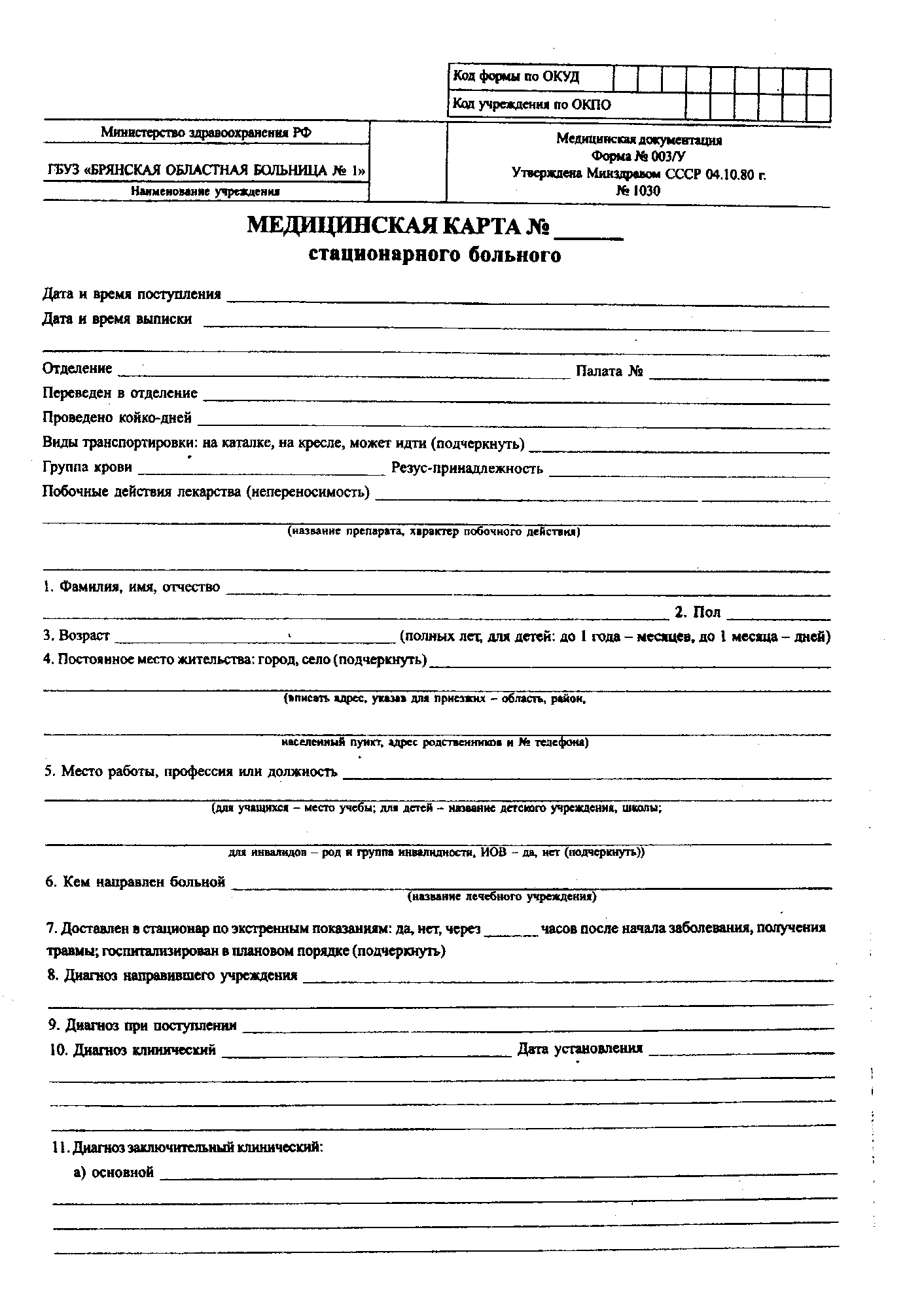 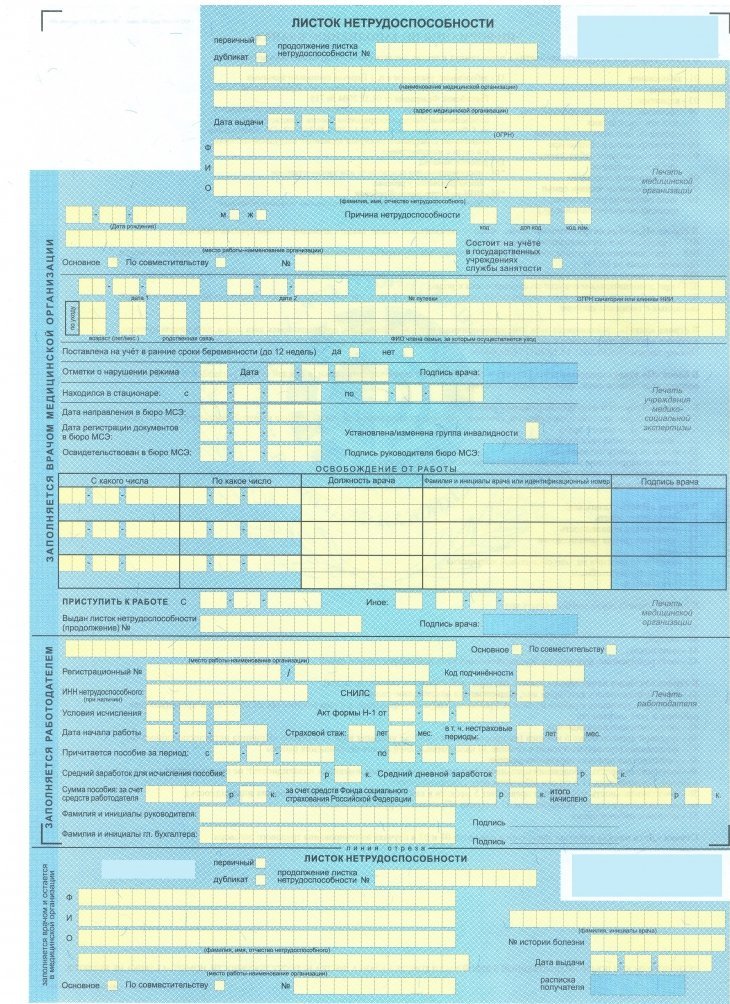 ОПК-8 готовностью к медицинскому применению лекарственных препаратов и иных веществ и их комбинаций при решении профессиональных задачЗнать основные группы лекарственных препаратов, используемых в педиатрииТестирование:ДЛЯ КУПИРОВАНИЯ ПОЧЕЧНОЙ КОЛИКИ В ПЕРВУЮ ОЧЕРЕДЬ ПОКАЗАНО ВВЕДЕНИЕА) спазмолитиковБ) антибиотиковВ) анальгетиковГ) мочегонных препаратовПРИ ВРОЖДЕННЫХ И НАСЛЕДСТВЕННЫХ НЕФРОПАТИЯХ В КАЧЕСТВЕ СТАРТОВОЙ ТЕРАПИИ ПРОТИВОПОКАЗАНО ПРИМЕНЕНИЕА) кортикостероидовБ) рационального питания с коррекцией обменных нарушенийВ) щадящего режима физических нагрузокГ) стабилизаторов клеточных мембран 3.  К ПРЯМЫМ АНТИКОАГУЛЯНТАМ ОТНОСИТСЯА) ГепаринБ) ДипиридамолВ) ПентоксифиллинГ) ФениндионКАКОВА ПРАВИЛЬНАЯ СХЕМА СТАНДАРТНОЙ ТЕРАПИИ ДЕБЮТА НЕФРОТИЧЕСКОГО СИНДРОМА? А) Преднизолон 2 мг/кг/сутки в три приема в течение 4-6-8 недель Б) Преднизолон 2 мг/м2 /сутки в три приема в течение 4 недель В) Преднизолон 60 мг/м2 /сутки в три приема в течение 2 недель Г) Преднизолон 4 мг/кг/сутки в три приема в течение 2 недельОПТИМАЛЬНАЙ СХЕМОЙ ЛЕЧЕНИЯ ГАСТРИТА АССОЦИИРОВАННОГО HELICOBACTER PYLORI ЯВЛЯЕТСЯ НАЗНАЧЕНИЕ А) Висмута трикалия дицитрата, антибиотиков, антисекреторных препаратов Б) антацидов, Метронидазола В) антацидов, антисекреторных препаратов Г) цитопротекторов, Метронидазола ПРОКИНЕТИЧЕСКИМ ДЕЙСТВИЕМ ОБЛАДАЕТ А) Домперидон Б) Лактулоза В) Дротаверин Г) Макрогол К АНТАЦИДАМ ОТНОСИТСЯ А) Алгелдрат+Магния гидроксид Б) Актовегин В) Депротеинизированный диализат из крови здоровых молочных телят Г) Облепиховое маслоУметь составить план медикаментозного лечения конкретного пациентаРецептурный справочникВладеть готовностью к медицинскому применению лекарственных препаратов и иных веществ и их комбинаций в педиатрии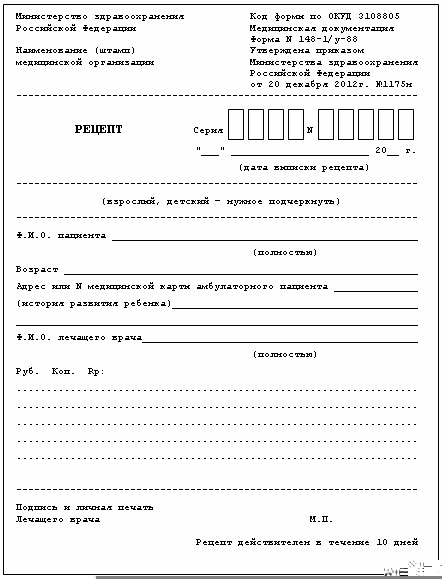 ОПК-9 способностью к оценке морфофункциональных, физиологических состояний и патологических процессов в организме человека для решения профессиональных задачЗнать нормативные параклинические показатели у детей: лабораторные, морфофункциональные, инструментальные для оценки физиологических состояний и патологических процессов в организме человека для решения профессиональных задач:
собеседование:Рахит. Этиология. Патогенез. Классификация.ГипервитаминозD.Причины. КлассификацияАтопический дерматит. Классификация: стадии развития, периоды и фазы болезни, возрастные клинические формы. Распространенность. Этиология. ПатогенезХронические расстройства питания. Классификация (гипотрофия, гипостатура, паратрофия). Этиология. Патогенез. Классификации
Тестирование:ПРИ ОСТРОЙ РЕВМАТИЧЕСКОЙ ЛИХОРАДКЕ ПОВЕРХНОСТНОЙ И ОБРАТИМОЙ СТАДИЕЙ ДЕЗОРГАНИЗАЦИИ СОЕДИНИТЕЛЬНОЙ ТКАНИ ЯВЛЯЕТСЯ А) мукоидное набухание Б) гранулематоз В) фибриноидное изменение Г) склероз  ДЛЯ ДИАГНОСТИКИ ГЕМОФИЛИИ ИНФОРМАТИВНЫМЯВЛЯЕТСЯ ОПРЕДЕЛЕНИЕА) времени свертываемостиБ) времени кровотеченияВ) плазминогенаГ) количества D-димеровКЛИРЕНС ПО ЭНДОГЕННОМУ КРЕАТИНИНУ ХАРАКТЕРИЗУЕТА) клубочковую фильтрациюБ) реабсорбциюВ) секрециюГ) диурезДИАГНОЗ «ВТОРИЧНО СМОРЩЕННАЯ ПОЧКА» ИЛИ«ГИПОПЛАЗИРОВАННАЯ ПОЧКА» ПОЗВОЛЯЕТ УСТАНОВИТЬА) радиоизотопное исследование в динамикеБ) экскреторная урографияВ) компьютерная томорграфияГ) почечная ангиографияСЕЛЕКТИВНАЯ ПРОТЕИНУРИЯ ОПРЕДЕЛЯЕТСЯ ДЛЯ ОЦЕНКИ ФУНКЦИОНАЛЬНОГО СОСТОЯНИЯА) почечных клубочковБ) дистальных канальцев почекВ) петель ГенлеГ) чашечно-лоханочной системыНАИБОЛЕЕ ЧАСТЫМ ВОЗБУДИТЕЛЕМ ПРИ РАЗВИТИИОСТРОГО ПЕРВИЧНОГО ПИЕЛОНЕФРИТА ЯВЛЯЕТСЯА) кишечная палочкаБ) клебсиеллаВ) протейГ) синегнойная палочкаНАИБОЛЕЕ ФИЗИОЛОГИЧНЫМ МЕТОДОМ ОПРЕДЕЛЕНИЯ КИСЛОТНОСТИ ЖЕЛУДОЧНОГО СЕКРЕТА ЯВЛЯЕТСЯА) pH-метрияБ) ацидотестВ) фракционный методГ) метод толстым зондом по Боасу-ЭвальдуЭТИОЛОГИЧЕСКИМ ФАКТОРОМ ОСТРОЙ РЕВМАТИЧЕСКОЙ ЛИХОРАДКИ ЯВЛЯЕТСЯА) β-гемолитический стрептококк группы АБ) вирус Коксаки ВВ) золотистый стафилококкГ) гемофильная палочкаЭТИОЛОГИЧЕСКИМИ ФАКТОРАМИ ИНТЕРСТИЦИАЛЬНЫХ ПНЕВМОНИЙ ЧАЩЕ ВСЕГО ЯВЛЯЮТСЯ А) вирусы и «атипичные» бактерии Б) грамположительные бактерии В) грамотрицательные бактерии Г) простейшиеК ОСНОВНЫМ ВОЗБУДИТЕЛЯМ ГОСПИТАЛЬНОЙ (НОЗОКОМИАЛЬНОЙ) ПНЕВМОНИИ ОТНОСЯТ А) грамотрицательную флору Б) грибковую инфекцию В) атипичную флору Г) респираторные вирусыУметь оценить результаты лабораторного и инструментального обследования детей:Решение проблемно-ситуационных задач:Владеть навыками клинического обследования пациентов:проверка практических навыков:Перечень практических навыковОпределение группы крови: техника проведения, показанияПервичный туалет новорожденногоПостановка капельницы, внутривенное введение лекарственных препаратовОчистительная и лечебная клизмы: техника проведения, показания, противопоказанияПодготовка пациента к эндоскопическому исследованию органов дыхания: техника проведенияПодготовка пациента к эндоскопическому исследованию желудочно – кишечного трактаРеакция Сулковича: техника проведения, показания, противопоказанияПодготовка пациента к ультразвуковому обследованию печени и желчного  пузыря: техника проведения, показания, противопоказанияОксигенотерапия: виды, показания, противопоказания, техника проведенияПосев мочи на флору и чувствительность к антибиотикам: показания, противопоказания, техника проведенияТехника инъекций инсулина: техника проведения, показания, противопоказанияПровести антропометрическое обследование пациента: измерение массы и длины тела, окружности грудной клетки, окружности головыПроба мочи по Зимницкому: показания, противопоказания, техника проведенияПроба мочи по Нечипоренко: показания, противопоказания, техника проведенияКопрограмма: показания, техника проведения, противопоказанияОпределение степени увеличения щитовидной железы: показания, техника проведенияПодготовка пациента к проведению цистографии: показания, техника проведения, противопоказанияЭкспресс – диагностика сахара крови: показания, техника проведения, противопоказанияГигиенический уход за новорожденными (гигиеническая ванна): показания, техника проведения, противопоказанияФункциональная проба по Шалкову. Проведение и оценка результатов: показания, техника проведения, противопоказанияПодготовка пациента к проведению внутривенной урографии: показания, техника проведения, противопоказанияКислородотерапия: виды, показания, техника проведения, противопоказанияРеанимация новорожденных. Показания. Этапы и методика проведения реанимации новорожденных.ПК -5 готовностью к сбору и анализу жалоб пациента, данных его анамнеза, результатов осмотра, лабораторных, инструментальных, патолого-анатомических и иных исследований в целях распознавания состояния или установления факта наличия или отсутствия заболеванияЗнать методику сбора и анализа жалоб пациента или его законных представителей с целью установления факта наличия или отсутствия заболевания; роль анамнеза заболевания и жизни больного ребенка в процессе установления факта наличия или отсутствия заболевания; клинические проявления основных заболеваний детского возраста основные лабораторные показатели, а также методы инструментальных исследований для установления факта наличия или отсутствия заболевания у детей
Тестирование: ОСНОВНОЙ ЖАЛОБОЙ ПРИ ОБСТРУКТИВНОМ БРОНХИТЕ ЯВЛЯЕТСЯ А) затруднение выдоха Б) затруднение вдоха В) головная боль Г) общая слабостьХАРАКТЕРНЫМ АУСКУЛЬТАТИВНЫМ СИМПТОМОМ БРОНХИОЛИТА ЯВЛЯЮТСЯ ДИФФУЗНЫЕ ___________ ХРИПЫ А) мелкопузырчатые влажные Б) сухие свистящие В) крупнопузырчатые влажные Г) разнокалиберные влажныеОДНОЙ ИЗ ОСНОВНЫХ ЖАЛОБ БОЛЬНОГО С БРОНХИАЛЬНОЙ АСТМОЙ ЯВЛЯЕТСЯ ЖАЛОБА НАА) приступы удушья Б) кашель с гнойной мокротой В) кровохарканье Г) боль в грудной клеткеПРИ БОЛЕЗНИ ВИЛЛЕБРАНДА _______ ТИП КРОВОТОЧИВОСТИА) синячково-гематомныйБ) петехиально-пятнистыйВ) васкулитно-пурпурныйГ) гематомныйСЫПЬ ПРИ ГЕМОРРАГИЧЕСКОМ ВАСКУЛИТЕ А) папулезно-геморрагическая, симметричная, на нижних конечностях Б) пятнисто-папулезная, несимметричная, на туловище В) полиморфная, появляется одномоментно на всем теле Г) в виде петехий, экхимозов на лице и туловищеУметь получить информацию о заболевании, выявить общие и специфические признаки заболевания; определить необходимость проведения специальных методов исследования (лабораторных, рентгенологических, радиоизотопных и пр.), уметь интерпретировать их результаты; провести дифференциальную диагностику основных заболеваний у детей различных возрастных групп, обосновать клинический диагноз, составить программу лечебных, реабилитационных и профилактических мероприятийпроверка историй болезни (см. выше)
решение проблемно-ситуационных задач:Владеть методикой сбора жалоб и анамнеза, физикальными методами обследования детей, анализом результатов лабораторных и инструментальных методов исследования, медицинской терминологией при формулировке диагнозапроверка практических навыков (см. выше)
собеседование по полученным результатам исследования:ПК-6 способностью к определению у пациентов основных патологических состояний, симптомов, синдромов заболеваний, нозологических форм в соответствии с Международной статистической классификацией болезней и проблем, связанных со здоровьем - X пересмотр, принятой 43-ей Всемирной Ассамблеей Здравоохранения, г. Женева, 1989 г.Знать методику обследования основных органов и систем детей и подростков; семиотику и основные синдромы поражения органов и систем у детей и подростков; наиболее часто используемые лабораторные и инструментальные методы исследования, их диагностическую значимость:Тестирование:1 ОСНОВНЫМ ГЕМАТОЛОГИЧЕСКИМ ПРИЗНАКОМ ГЕМОЛИЗА ЯВЛЯЕТСЯ А) ретикулоцитоз Б) мегакариоцитоз В) микросфероцитоз Г) анизопойкилоцитоз 2 ДЛЯ ВЕРИФИКАЦИИ ДИАГНОЗА «ОСТРЫЙ ЛЕЙКОЗ» НЕОБХОДИМО ПРОВЕСТИ А) исследование костного мозга Б) анализ периферической крови В) биохимическое исследование крови 
Г) исследование антигенов гистосовместимости 3 ЭКСКРЕТОРНУЮ УРОГРАФИЮ СЧИТАЮТ НАИБОЛЕЕИНФОРМАТИВНЫМ ИССЛЕДОВАНИЕМ ПРИА) гидронефрозеБ) пузырно-мочеточниковый рефлюксеВ) недержании мочиГ) нейрогенном мочевом пузыре4 СЕЛЕКТИВНАЯ ПРОТЕИНУРИЯ ОПРЕДЕЛЯЕТСЯ ДЛЯ ОЦЕНКИ ФУНКЦИОНАЛЬНОГО СОСТОЯНИЯА) почечных клубочковБ) дистальных канальцев почекВ) петель ГенлеГ) чашечно-лоханочной системы5 ОБНАРУЖЕНИЕ ЭРИТРОЦИТАРНЫХ ЦИЛИНДРОВ ХАРАКТЕРНО ДЛЯА) острого гломерулонефритаБ) хронического вульвовагинитаВ) острого циститаГ) острого пиелонефритаУметь выявить основные синдромы поражения органов и систем больного ребенка на основании данных его клинико-параклинического обследования сформулировать диагноз основных патологических состояний, симптомов, синдромов заболеваний, нозологических форм в соответствии с Международной статистической классификацией болезней и проблем, связанных со здоровьем - X пересмотр, принятой 43-ей Всемирной Ассамблеей Здраво-охранения, г. Женева, 1989 г.; пользоваться Международной статистической классификацией болезней и проблем, связанных со здоровьем - X пересмотр, принятой 43- ей Всемирной Ассамблеей Здравоохранения, г. Женева, 1989 г; оценить результат лабораторного и инструментального исследованияпроверка историй болезни (см. выше)Владеть способностью к определению у пациентов основных патологических состояний, симптомов, синдромов заболеваний, нозологических форм в соответствии с Международной статистической классификацией болезней и проблем, связанных со здоровьем - X пересмотр, принятой 43- ей Всемирной Ассамблеей Здравоохранения, г. Женева, 1989 г. оценкой результатов лабораторного и инструментального исследованиярешение проблемно-ситуационных задач:ПК-8 способностью к определению тактики ведения пациентов с различными нозологическими формамиЗнать клинические показания для госпитализации в стационар и тактику ведения, маршрутизацию детей с основными нозологическими диагнозами
Тестирование:1 ПОКАЗАНИЕМ К ПРОВЕДЕНИЮ МИКЦИОННОЙ ЦИСТОГРАФИИ ЯВЛЯЕТСЯА) подозрение на наличие пузырно-мочеточникового рефлюкса до данным УЗИБ) нарушение функционального состояния почекВ) подозрение на наличие аномалий развития почекГ) учащенное болезненное мочеиспускание2 ПРИ ВЫРАЖЕННОЙ ОСТРО ВОЗНИКШЕЙ МАКРОГЕМАТУРИИ В ПЕРВУЮ ОЧЕРЕДЬ НЕОБХОДИМО ВЫПОЛНИТЬА) цистоскопиюБ) цистографиюВ) изотопную сцинтиграфиюГ) экскреторную урографию3 ПРОТИВОПОКАЗАНИЕМ ДЛЯ ПРОВЕДЕНИЯ ЭКСКРЕТОРНОЙ УРОГРАФИИ ЯВЛЯЕТСЯА) непереносимость йодаБ) хроническая болезнь почек 1 стадииВ) непереносимость белков коровьего молокаГ) нарушение концентрационной способности почек4 ДЛЯ КУПИРОВАНИЯ ПОЧЕЧНОЙ КОЛИКИ В ПЕРВУЮ ОЧЕРЕДЬ ПОКАЗАНО ВВЕДЕНИЕА) спазмолитиковБ) антибиотиковВ) анальгетиковГ) мочегонных препаратов5 ДЛЯ ПОДТВЕРЖДЕНИЯ ДИАГНОЗА «ГЕМОФИЛИЯ», ВПЕРВУЮ ОЧЕРЕДЬ, НЕОБХОДИМО ОПРЕДЕЛЕНИЕ ___ ФАКТОРОВСВЕРТЫВАЮЩЕЙ СИСТЕМЫ КРОВИА) VIII или IХБ) I или IIВ) III или IVГ) V или VI
6 ПРИ СУДОРОЖНОМ СИНДРОМЕ У ДЕТЕЙ СО СПАЗМОФИЛИЕЙПОКАЗАНО ВВЕДЕНИЕА) Кальция глюконатаБ) Неостигмина метилсульфатаВ) ЛидокаинаГ) Метамизола натрия7КАКИЕ МЕТОДЫ ОБСЛЕДОВАНИЯ ДОЛЖНЫИСПОЛЬЗОВАТЬСЯ ПРИ ОСТРОЙ СЕРДЕЧНОЙ НЕДОСТАТОЧНОСТИ?А) ЭКГ, ретгенография, ЭХО-КГ, определение газов кровиБ) ЭКГ, рентгенография, КТВ) ЭХО-КГ, МРТ, общий анализ кровиГ) ЭКГ, ЭХО-КГ, общий анализ крови, общий анализ мочи8 ПОКАЗАНИЕМ ДЛЯ ГОСПИТАЛИЗАЦИИ РЕБЁНКА С ОСТРОЙПНЕВМОНИЕЙ ЯВЛЯЕТСЯА) наличие осложнений пневмонииБ) возраст 3 годаВ) протекание заболевания у пятилетнего ребѐнка на фоне аллергического диатезаГ) состояние средней тяжести на 2 день болезни9 ДОПОЛНИТЕЛЬНЫМ МЕТОДОМ ИССЛЕДОВАНИЯ,ПОЗВОЛЯЮЩИМ ПОСТАВИТЬ ДИАГНОЗ «ОСТРАЯ ПНЕВМОНИЯ» УРЕБЕНКА, ЯВЛЯЕТСЯА) рентгенограмма грудной клеткиБ) бронхоскопияВ) биохимический анализ кровиГ) общий анализ крови10 ПРИ ПОВЫШЕНИИ ТЕМПЕРАТУРЫ ТЕЛА У РЕБЁНКА ВЫШЕ 38,5 НАЗНАЧАЕТСЯ ПАРАЦЕТАМОЛ ИЗ РАСЧЕТА НА 1 ПРИЁМ (МГ/КГ)А) 10-15Б) 5В) 8Г) 20Уметь определить тяжесть состояния и алгоритм ведения детей с различными нозологическими формами патологии и дать соответствующие рекомендациирешение проблемно-ситуационных задач:Владеть способностью к определению тактики ведения детей с различными нозологическими формами патологиипроверка практических навыков:Перечень практических навыковОпределение группы крови: техника проведения, показанияПервичный туалет новорожденногоПостановка капельницы, внутривенное введение лекарственных препаратовОчистительная и лечебная клизмы: техника проведения, показания, противопоказанияПодготовка пациента к эндоскопическому исследованию органов дыхания: техника проведенияПодготовка пациента к эндоскопическому исследованию желудочно – кишечного трактаРеакция Сулковича: техника проведения, показания, противопоказанияПодготовка пациента к ультразвуковому обследованию печени и желчного  пузыря: техника проведения, показания, противопоказанияОксигенотерапия: виды, показания, противопоказания, техника проведенияПосев мочи на флору и чувствительность к антибиотикам: показания, противопоказания, техника проведенияТехника инъекций инсулина: техника проведения, показания, противопоказанияПровести антропометрическое обследование пациента: измерение массы и длины тела, окружности грудной клетки, окружности головыПроба мочи по Зимницкому: показания, противопоказания, техника проведенияПроба мочи по Нечипоренко: показания, противопоказания, техника проведенияКопрограмма: показания, техника проведения, противопоказанияОпределение степени увеличения щитовидной железы: показания, техника проведенияПодготовка пациента к проведению цистографии: показания, техника проведения, противопоказанияЭкспресс – диагностика сахара крови: показания, техника проведения, противопоказанияГигиенический уход за новорожденными (гигиеническая ванна): показания, техника проведения, противопоказанияФункциональная проба по Шалкову. Проведение и оценка результатов: показания, техника проведения, противопоказанияПодготовка пациента к проведению внутривенной урографии: показания, техника проведения, противопоказанияКислородотерапия: виды, показания, техника проведения, противопоказанияРеанимация новорожденных. Показания. Этапы и методика проведения реанимации новорожденных.Оценочные материалы по каждой теме дисциплиныМодуль 1 ПАТОЛОГИЯ ДЕТЕЙ ГРУДНОГО И РАННЕГО ВОЗРАСТАТема 1Профилактическая педиатрия. Гиповитаминозы у детей. Нарушение фосфорно-кальциевого обмена. Рахит витамин-Д-дефицитный, - резистентный и -зависимый.Форма(ы) текущего контроляуспеваемости:Темы рефератов:  Нормативно – правовая база. Организация оказания первичной медицинской помощи детямСовременные вопросы гипополивитаминозов у детей грудного и раннего возрастаТемы презентаций: Грудное вскармливание программирование здоровьяНациональная программа недостаточность витамина D удетей и подростков Российской Федерации: современные подходы к коррекции 2017г.Оценочные материалы текущего контроля успеваемости:Устный вопрос:- Охрана здоровья детей – важнейшая отрасль здравоохранения.- Профилактическая направленность педиатрии. - Достижения отечественной и мировой педиатрии. - Актуальные вопросы и задачи педиатрии на современном  этапе развития медицинской науки и практики. - Деонтология в деятельности врача-педиатра. - Питание ребенка грудного возраста (контроль исходного уровня знаний). Организация стационарной помощи детям. - Специализированная служба. - Методика обследования детей грудного и раннего возраста. Самостоятельная работа с пациентами.- Гиповитаминозы у детей – группы В – В1, В2, В6,В12; аскорбиновой кислоты (витамин С), витаминов РР, А. Е. Этиология, патогенез, клиника, принципы диагностики лечения гиповитаминозов. Профилактика.Тестирование: 1. ПОВЫШЕНИЕ ВЛАЖНОСТИ КОЖИ ХАРАКТЕРНО ДЛЯПРОЯВЛЕНИЯА) начального периода рахитаБ) гипотрофииВ) полиомиелитаГ) пиелонефрита2. УРОВЕНЬ КАЛЬЦИЯ В СЫВОРОТКЕ КРОВИ ДЕТЕЙ ГРУДНОГОВОЗРАСТА СОСТАВЛЯЕТ (ММОЛЬ/Л)А) 2,5-2,8Б) 1,2-2,0В) 2,8-3,2Г) 2,0-2,23. ПРИ СУДОРОЖНОМ СИНДРОМЕ У ДЕТЕЙ СО СПАЗМОФИЛИЕЙПОКАЗАНО ВВЕДЕНИЕА) Кальция глюконатаБ) Неостигмина метилсульфатаВ) ЛидокаинаГ) Метамизола натрия4. ДЕТИ РАННЕГО ВОЗРАСТА, ПЕРЕНЕСШИЕ РАХИТ 1 И 2СТЕПЕНИ ТЯЖЕСТИ, ОТНОСЯТСЯ К ГРУППЕ ЗДОРОВЬЯА) IIБ) IВ) IIIГ) IV5. СУДОРОЖНЫЙ СИНДРОМ У ДЕТЕЙ РАННЕГО ВОЗРАСТА В ВЕСЕННЕЕ ВРЕМЯ ПРОЯВЛЯЕТСЯ ПРИ А) спазмофилии Б) гипервитаминозе Д В) гиперпаратиреозе Г) фосфат-диабетеРешение проблемно-ситуационных задач:Ситуационная задача Инструкция: ОЗНАКОМЬТЕСЬ С СИТУАЦИЕЙ И ДАЙТЕ РАЗВЕРНУТЫЕ ОТВЕТЫ НА ВОПРОСЫ Основная часть На амбулаторном приёме мать с девочкой 4 месяцев, Ребёнок от V беременности II срочных родов; первая беременность закончилась выкидышем, последующие беременности – мед.аборты, IV беременность закончилась срочными родами – мальчик 1,5 года. Данная беременность протекала с гестозом I и II половины. В женской консультации на учете с 36 недели беременности. Роды срочные, без патологии. Масса при рождении – 3150 г, длина тела – 49 см. Ребёнок из неполной семьи. Мать с детьми проживает в однокомнатной квартире. Материальное обеспечение семьи неудовлетворительное. Имеются вредные привычки. Индекс отягощённости наследственного анамнеза – 0,5. С одного месяца ребёнок находится на искусственном вскармливании по причине гипогалактии у матери. Перенесённые заболевания: ОРВИ в 2 месяца жизни. Привита по календарю. При осмотре: отмечается бледность кожных покровов, повышенная потливость, небольшая мышечная гипотония, облысение затылка, краниотабес. Мать отмечает беспокойный сон. По другим внутренним органам и системам – без видимой патологии. Зубов нет. Большой родничок – 2,5×2,5 см, края податливы. Масса тела – 5000 г (4), длина – 59 см (3). Психометрия: Аз – узнаёт близкого человека (радуется); Ас – ищет источник звука, поворачивает голову в его сторону; Э – появляется комплекс оживления в ответ на разговор с ним, смеётся в ответ на речевое общение с ней; Др – рассматривает, не захватывает игрушки, низко висящие над ней; До – не удерживает голову в вертикальном положении, при поддержке за подмышки ноги не упираются о твёрдую опору; Ра – гулит; Н – во время кормления перестала поддерживать бутылочку руками. Вопросы: 1. Поставьте диагноз и группу здоровья. 2. Обоснуйте поставленный Вами диагноз. 3. Составьте и обоснуйте план дополнительного обследования пациента. 4. Дайте рекомендации по питанию и физическим воздействиям. 5. Проведите профилактику пограничных состояний и специфическую профилактику инфекционных заболеваний в рамках национального календаря профилактических прививок.СИТУАЦИОННАЯ ЗАДАЧА ЭТАЛОН ОТВЕТА1. Диагноз «рахит I, период разгара, острое течение, группа социального риска, риска анемии, гипотрофии, хронических расстройств питания». Группа здоровья II.2. Диагноз «рахит I» выставлен на основании клинических проявлений (отмечается бледность кожных покровов, повышенная потливость, не большая мышечная гипотония, облысение затылка. Мама отмечает беспокойный сон. Большой родничок 2,5×2,5 см, края податливы). На основании отягощенного биологического анамнеза (ребѐнок от V беременности II срочных родов, первая беременность закончилась выкидышем, последующие беременности – мед.аборты, IV беременность закончилась срочными родами - мальчик 1,5 года. Методический центр аккредитации специалистов_Педиатрия_2018 г. 71 Данная беременность протекала с гестозом I и II половины. В женской консультации на учѐте с 36 недели беременности), а также с одного месяца ребенок находится на искусственном вскармливании по причине гипогалактии у матери, имеются перенесенные заболевания ОРВИ - в 2 месяца жизни выставляется группа риска по анемии и гипотрофии. На основании отягощенного социального анамнеза (ребенок из неполной семьи). Мать с детьми проживает в однокомнатной квартире, материальное обеспечение семьи неудовлетворительное, имеются вредные привычки, выставляется группа социального риска. 3. Ребенку рекомендовано проведение лабораторных исследований – ОАК (для оценки признаков анемии), биохимия крови с определением Са, Р, щелочной фосфатазы (для определения активности процесса). 4. Питание сут. V 1/7 от массы тела (5000) – 714 мл, раз V 714 мл на 6 раз кормлений составляет 120 мл.смеси. В связи с гипогалактией у матери и ребѐнка из группы социального риска, врачпедиатр участковый должен решить вопрос льготного обеспечения молочными адаптированными смесями 1 поколения. Прикормы не вводятся, так как ребенок не здоров и имеет фоновое заболевание. Фв – физические воздействия – назначается гимнастический комплекс № 9 для детей с анемией, рахитом и гипотрофией направлен на нормализацию нервнорефлекторной возбудимости, улучшения тургора тканей и мышечного тонуса. 5. Соблюдение гигиенических мероприятий, прогулки на свежем воздухе, солнечные и воздушные ванны, гимнастика, массаж. Контроль динамики прибавки веса. При необходимости контрольное кормление. ПП - в возрасте 4,5 мес. в рамках национального календаря профилактических прививок врачом-педиатром участковым обязательна должна быть проведена вакцинация (V2) от полиомиелита (ИПВ), коклюша, дифтерии, столбняка, пневмококковая инфекция.Тема 2Рахит витамин-Д-дефицитный, - резистентный и -зависимый. Лечение. Профилактика. Гипервитаминоз Д. Спазмофилия.Форма(ы) текущего контроляуспеваемости:Темы рефератов: Особенности метаболизма витамина Д у новорожденных и недоношенных детей – современный взглядСовременные вопросы профилактики и коррекции дефицита витамина Д у новорожденных и недоношенных детейСпазмофилия в младенческом возрасте. Что должен знать участковый врач-педиатр?Гипервитаминоз Д, клинико-диагностические критерии, неотложная помощь.Оценочные материалы текущего контроля успеваемости:Устный опрос:- Фоновые состояния у детей грудного и раннего возраста. - Значение рахита в патологии детского возраста. - Вклад Е.М.Лепского и С.О.Дулицкого в изучение рахита. - Рахит как гиповитаминоз Д. Этиология и факторы обуславливающие развитие рахита. Патогенез. Классификация. Клинические проявления. Диагностика.- Биохимические показатели сыворотки крови, рентгенологические изменения костей. - Особенности рахита у недоношенных детей. Дифференциальный диагноз. Лечение. Препараты витамина Д, курсовые дозы. Другие методы лечения.- Спазмофилия как синдром гипокальциемии на фоне остро протекающего рахита. Причины, предрасполагающие факторы, патогенез, клинические формы. Диагноз.- Значение определения уровня Са в сыворотке крови в диагностике спазмофилии. Дифференциальный диагноз, исходы, лечение, профилактика.- Неотложная помощь при гипокальциемических судорогах. - Гипервитаминоз Д. Причины. Клинические проявления. Диагноз. Лабораторные методы исследования  (Са, Р мочи и крови). Осложнения, исходы.Тестирование: Уровнем недостаточной обеспеченности витамином Д считается содержание в сыворотке крови 25 (ОН)D:А) 0-10 нг/мл+Б) 11-20 нг/млВ) 21-29 нг/млГ) 30-40 нг/млПограничный уровень 25 (ОН)Д в сыворотке крови, свыше которого возможно появление токсических эффектов витамина Д в виде гиперкальциемии составляет:А) 100 нг/млБ) 110 нг/млВ) 120 нг/млГ) 150 нг/мл+3. Ацидоз развивается при:А) синдроме АльпортаБ) почечной глюкозурииВ) почечном тубулярном ацидозе фосфат-диабете+Г) оксалатно-кальциевой кристаллурии4. Для какого заболевания характерна аминоацидурия:А) дисметаолической нефропатии синдрома АльпортаБ) синдрома де Тони-Дебре-Фанкони+В) витамин Д-резистентного рахитаГ) несахарного диабета5. В лечении витамин Д-зависимого рахита III типа применяются:А) высокие дозы витамина ДБ) физиологические дозы витамина ДВ) высокие дозы активных метаболитовГ) лечение витамином Д и его метаболитами не требуетсяРешение проблемно-ситуационных задач:Ситуационная задача Инструкция: ОЗНАКОМЬТЕСЬ С СИТУАЦИЕЙ И ДАЙТЕ РАЗВЕРНУТЫЕ ОТВЕТЫ НА ВОПРОСЫ Основная часть На амбулаторном приёме девочка 6 месяцев. Родители жалуются на приступ судорог, сопровождающийся остановкой дыхания и цианозом, у ребёнка Из анамнеза известно, что семья месяц назад переехала из Мурманской области. Беременность протекала гладко, на учёт в женской консультации мать встала при сроке беременности 30 недель. Роды в 34 недели. Витамин Д ребёнку стали давать 2 недели назад (по 5 капель), по рекомендации врача мать с ребёнком гуляют на свежем воздухе около 2 часов. На искусственном вскармливании с рождения, получает адаптированную молочную смесь, из продуктов прикорма – безмолочные манная и рисовая каши. Накануне вечером после купания девочка была беспокойна, внезапно ребёнок посинел, произошла остановка дыхания, потеря сознания, появились судороги, продолжавшиеся около 3 минут. При осмотре врачом-педиатром участковым девочка в сознании, активно сопротивляется, кричит. Температура тела – 36,6°С, кожа и видимые слизистые бледные, чистые. Выраженная влажность головки. Большой родничок – 2,5.3,5 см, не выбухает, края податливые, выраженные лобные бугры. Увеличение передне-заднего размера грудной клетки, выражена гаррисонова борозда. Мышечный тонус снижен. Кисти рук и стопы холодные, влажные. Симптомы Хвостека, Труссо положительные. ЧД – 36 в минуту. Над лёгкими аускультативно дыхание пуэрильное. Тоны сердца громкие, ритмичные. ЧСС – 110 в минуту. Живот мягкий, увеличен в размере, при пальпации безболезненный во всех отделах. Печень на 2,0 см ниже рёберного края. Селезёнка не пальпируется. Менингеальных, общемозговых и очаговых симптомов не выявляется. Стул и мочеиспускание не нарушены. При осмотре внезапно наступила остановка дыхания, появился диффузный цианоз, потеря сознания. Затем возникли судороги тонического характера с распространением их сверху вниз: лицевой мускулатуры, затем рук и ног. Тонические судороги сменились клоническими, дыхание стало храпящим. Через 2 минуты судороги спонтанно прекратились, ребёнок пришёл в сознание и уснул. В общем анализе крови: гемоглобин – 119 г/л, эритроциты – 3,9.1012/л, Ц. п. – 0,91, лейкоциты – 7,1.109/л, палочкоядерные – 3%, сегментоядерные – 22%, эозинофилы – 4%, лимфоциты – 63%, моноциты – 8%, СОЭ – 15 мм/час. В общем анализе мочи: цвет – светло-желтый, удельный вес – 1010, белок – нет, глюкоза – нет, эпителий плоский – немного, лейкоциты – 0-1 в п/з, эритроциты – нет, цилиндры – нет, слизь – немного. В биохимическом анализе крови: общий белок – 64 г/л, мочевина – 4,2 ммоль/л, холестерин – 3,5 ммоль/л, калий – 4,1 ммоль/л, натрий – 136 ммоль/л, кальций ионизированный – 0,6 ммоль/л, кальций общий – 1,7 ммоль/л, фосфор – 0,6 ммоль/л, ЩФ – 620 Ед/л, АлТ – 25 Ед/л, АсТ – 29 Ед/л, серомукоид – 0,180.ЭТАЛОН ОТВЕТА1. Явная спазмофилия. Эклампсия. Рахит, период разгара, острое течение, средней (II) тяжести. 2. Диагноз «спазмофилия (эклампсия)» выставлен на основании жалоб родителей на приступ судорог, сопровождающийся остановкой дыхания и цианозом, данных анамнеза (последние 2 недели ребенок стал получать 2000 МЕд витамина Д, активно гулять на свежем воздухе (фактор инсоляции), получает неполноценное вскармливание), данных объективного осмотра (клинические признаки активного рахита, судороги тонического характера с распространением их сверху вниз, сменяющиеся клоническими судорогами, спонтанное прекращение судорожного синдрома через несколько минут, положительные симптомы Хвостека, Труссо), лабораторных данных (снижение ионизированного кальция). Диагноз «рахит» выставлен на основании данных анамнеза (беременность матери и первые 5 месяцев жизни ребенка протекали в условиях сниженной инсоляции (проживание в Северном регионе), профилактика рахита во время беременности не проводилась (мама ребенка поздно встала на диспансерный учет), профилактически витамин Д ребенок не получал, ранний перевод на искусственное вскармливание, позднее введение прикорма, использование крупяного прикорма), данных объективного осмотра (размягчение краев родничка, выраженные лобные бугры, «килевидная» грудная клетка, гаррисонова борозда, мышечная гипотония, гипергидроз), данных лабораторного исследования (гипокальциемия, гипофосфатемия, повышение щелочной фосфотазы). 3. На фоне судорожного синдрома: в/м Седуксен 0,5% р-р – 0,1 мл/кг; ингаляции увлажненного кислорода. После окончания приступа судорог: в/в Кальция глюконат 10% – 1-1,5 мл/кг, развести в 50 мл 0,9% раствора Натрия хлорида или 5% раствора Глюкозы; Магния сульфат 25% – 0,4 мл/кг. Госпитализация. 4. Включить в меню: кисломолочные продукты (творог 50 г, кефир 150 г); продукты, имеющие щелочные валентности (овощные пюре); желток. Уменьшить в рационе объем злаковых продуктов и исключить манную крупу. 5. Длительность диспансерного наблюдения – 3 года. Учитывая развитие спазмофилии у ребенка с рахитом, в периоде разгара осмотр врача-педиатра участкового – 1 раз в 2 недели, в периоде реконвалесценции осмотр врачом-педиатром участковым – 1 раз в месяц, остальные специалисты – в декретированные сроки. Общий анализ крови и мочи – ежеквартально, биохимия крови (кальций, фосфор, ЩФ) – 2 раза в год.Тема 3Хронические расстройства питания: Гипотрофия. Белково-энергетическая недостаточность детского возраста. Гипостатура. Паратрофия.Форма(ы) текущего контроляуспеваемости:Темы рефератов: Современное понятие БЭН в младенческом и раннем возрасте. Клинико-диагностические критерииКвашиоркор – как вариант течения гипотрофии.Коррекция питания гипотрофии в зависимости от ее степени у детейСовременные медикаментозные подходы в лечении гипотрофииКлинико-диагностические критерии паратрофии и гипостатуры у детей грудного и раннего возрастаТемы презентаций:Антирефлюксные смеси – лечебное питаниеКисломолочные смеси в питании детей младенческого возрастаОценочные материалы текущего контроля успеваемости:Устный опрос:- Вклад Г.Н.Сперанского в изучение данной патологии. - Гипотрофия. Определение степени гипотрофии. Этиологические факторы. Патогенез. Клинические проявления. Диагноз Осложнения. Течение. Исходы. Принципы лечения. - Роль диетотерапии, режима питания. - Ферментотерапия, витаминотерапия. - Стимулирующая терапия. Массаж. ЛФК. Особенности ухода. - Паратрофия – определение. Клиника. Лечение. Расчет питания. Профилактика.Тестирование:1.ДЕФИЦИТ МАССЫ ПРИ ТРЕТЬЕЙ СТЕПЕНИ ПОСТНАТАЛЬНОЙ ГИПОТРОФИИ СОСТАВЛЯЕТ (%)А) более 30Б) 20-30В) 10-15Г) 15-202. ДЕФИЦИТ МАССЫ ПРИ I СТЕПЕНИ ПОСТНАТАЛЬНОЙГИПОТРОФИИ СОСТАВЛЯЕТ (%)А) 10-20Б) 5-10В) 20-30Г) 30-403. ПРИ ГИПОТРОФИИ II СТЕПЕНИ ПОДКОЖНО-ЖИРОВОЙ СЛОЙ У ДЕТЕЙ СОХРАНЯЕТСЯ ТОЛЬКО НАА) лицеБ) туловищеВ) животеГ) верхних конечностях4. СРЫГИВАНИЯ У ДЕТЕЙ РАННЕГО ВОЗРАСТА ОБУСЛОВЛЕНЫНЕДОРАЗВИТИЕМА) кардиального отдела желудкаБ) дна желудкаВ) пилорического отдела желудкаГ) тела желудка5. К КЛИНИЧЕСКИМ СИМПТОМАМ ГОЛОДАНИЯ РЕБЕНКА НЕ ОТНОСИТСЯА) появление геморрагической сыпиБ) уплощение или падение весовой кривойВ) беспокойствоГ) редкое мочеиспускание6. ПРИ ГИПЕРОКСАЛУРИИ В ПИТАНИИ ОГРАНИЧИВАЮТА) редисБ) капустуВ) картофельГ) абрикосыРешение проблемно-ситуационных задач:Ситуационная задача Инструкция: ОЗНАКОМЬТЕСЬ С СИТУАЦИЕЙ И ДАЙТЕ РАЗВЕРНУТЫЕ ОТВЕТЫ НА ВОПРОСЫ Основная часть На профилактический осмотр к врачу-педиатру участковому пришла мать с девочкой в возрасте 3 месяцев. На последнем приёме были в возрасте 1 месяца 15 дней. Жалобы на урежение мочеиспусканий, беспокойное поведение, особенно после кормления. Анамнез заболевания: за последние 2 недели девочка стала беспокойной, не выдерживает перерывы между кормлениями, в связи с чем мать давала ей сахарный сироп и кефир. В дальнейшем у ребёнка снизился аппетит, мочеиспускания стали редкими. В форме 112/у ранее зафиксирована низкая прибавка в весе. У матери – гипогалактия. Анамнез жизни: девочка от четвёртой доношенной беременности, третьих срочных родов. Вес при рождении – 3000 г, длина – 49,0 см. Выписана из роддома в удовлетворительном состоянии. Семья социально-неблагополучная. Ребёнок на исключительно грудном вскармливании. Получает профилактическую дозу витамина Д. Объективно: состояние удовлетворительное. В сознании. Беспокойная, капризная. Головку держит хорошо. Пытается переворачиваться со спины на живот. Хорошо следит за яркими предметами. Рефлексы Моро, Бауэра, автоматической ходьбы не вызываются. Тонический шейный и поисковый рефлексы угасают. Хватательный и подошвенный рефлексы вызываются хорошо. Менингеальные знаки и реакция на tragus отрицательные. Большой родничок не напряжён. Температура тела – 36,8°C. Дефицит массы – 16,2%, рост соответствует норме. Кожа бледная, сухая, эластичность сохранена. Заеды в углах рта. Волосы тусклые, ломкие. Подкожный жировой слой истончён на животе и конечностях. Тургор тканей снижен незначительно. В зеве и носоглотке катаральных явлений нет. Периферические лимфоузлы интактные. Обе половины грудной клетки одинаково участвуют в акте дыхания. Одышки нет. ЧДД – 38 в 1 минуту. Аускультативно в лёгких дыхание пуэрильное, проводится по всем полям, хрипов нет. Перкуторно лёгочный звук. Тоны сердца ясные, ритм правильный, ЧСС – 142 в 1 минуту. Слизистые полости рта бледные. Живот мягкий, пальпация не вызывает беспокойства ребёнка. Печень +1,5 см от края рёберной дуги. Селезёнка не увеличена. Стул кашицеобразный, разжижен, жёлтый, без патологических примесей, 2-3 раза в день. Мочеиспускания урежены, свободные. Обследована. В общем анализе крови: гемоглобин – 98 г/л, эритроциты – 3,8×1012/л, лейкоциты – 7,3×109/л, СОЭ – 3 мм/ч. В общем анализе мочи: удельный вес – 1005, белок и сахар отрицательные, лейкоциты – 0-2-1 в поле зрения. В копрограмме: увеличение жирных кислот, мыл, непереваренной клетчатки, вне- и внутриклеточного крахмала, при добавлении йода – голубая окраска. В биохимическом анализе крови: кальций – 2,58 ммоль/л, фосфор – 1,8 ммоль/л, активность щелочной фосфотазы в норме, сахар крови – 3,7 ммоль/л. Рентгенологически остеопороз трубчатых костей не выявлен. Вопросы: Предположите наиболее вероятный диагнозУкажите факторы, способствующие формированию заболевания. Тактика врача-педиатра участкового при данном патологическом состоянии у ребёнка. Каковы сроки наблюдения?  Перечислите критерии эффективности лечения при данной патологии.  Назовите правила введения докорма.ЭТАЛОН ОТВЕТА1. Белково-энергетическая недостаточность алиментарного генеза (или хроническое расстройство питания по типу гипотрофии I степени тяжести). Анемия лѐгкой степени тяжести, алиментарного генеза. 2. Гипогалактия у матери, несбалансированное питание ребѐнка, социально-неблагополучная семья. 3. Осмотр врачом-педиатром участковым 2 раза в месяц до нормализации массы тела, а затем ежемесячно до года. Осмотр специалистами: в декретированные сроки – врачом-детским эндокринологом, врачом-гастроэнтерологом – по показаниям. Лабораторно-диагностическое обследование: общие анализы крови и мочи – при взятии на учѐт, в дальнейшем – не реже 1 раза в 6 месяцев, по показаниям – чаще; копрограмма – при взятии на учѐт, контроль в динамике – по показаниям; кал на яйца гельминтов (во 2 полугодии жизни) – при взятии на учѐт, контроль в динамике – по показаниям; исследование кала на дисбактериоз – по показаниям. Сроки наблюдения: дети данной группы состоят на диспансерном учѐте до года и при условии нормализации показателей массы в 1 год могут быть сняты с учѐта. 4. Нормализация аппетита, возрастное увеличение массы тела, улучшение показателей нервно-психического развития, восстановление показателей копрограммы. 5. При введении докорма используются адаптированные молочные смеси, увеличение объѐма докорма постепенное (3–5 дней), докорм даѐтся всегда в конце кормления, после кормления грудью.Тема 4Аномалии конституции. Атопический дерматитФорма(ы) текущего контроляуспеваемости:Темы рефератов:Современный взгляд на вопрос диатезов у детей: этиология, факторы риска, патогенез, диагностикаАтопический марш –тактика врача-педиатра первичного звена здравоохраненияСовременные лечебно-реабилитационные мероприятия у детей с атопическим дерматитомФедеральные клинические рекомендации Атопический дерматит у детей 2016гОценочные материалы текущего контроля успеваемости:Устный вопрос:- Понятие об аномалиях конституции и диатезах, их взаимосвязь и взаимозависимость. Причины. Патогенез. Клинические проявления. Дифференциальный диагноз. Лечение. - Понятие  о лимфатическом  и метаболическом диатезах. - Атопический дерматит.Тестирование: 1. РЕБЕНКА С АТОПИЧЕСКИМ ДЕРМАТИТОМ ВРАЧ-ПЕДИАТРОСМАТРИВАЕТ НА ПЕРВОМ ГОДУ ЖИЗНИ В ПЕРВОМ ПОЛУГОДИИ 1 РАЗ ВА) 2 неделиБ) месяцВ) 2 месяцаГ) 3 месяца2. РЕБЕНКА С АТОПИЧЕСКИМ ДЕРМАТИТОМ ВРАЧ- ПЕДИАТРОСМАТРИВАЕТ НА ПЕРВОМ ГОДУ ЖИЗНИ В ВТОРОМ ПОЛУГОДИИ 1 РАЗ ВА) месяцБ) 2 месяцаВ) 3 месяцаГ) 2 недели3. ДЕТСКАЯ ФОРМА АТОПИЧЕСКОГО ДЕРМАТИТА ВЫСТАВЛЯЕТСЯ В ВОЗРАСТЕ А) 2-11 лет Б) 1-12 месяцев В) 12-16 лет Г) 1-2 года 4. К ДОПОЛНИТЕЛЬНЫМ ДИАГНОСТИЧЕСКИМ КРИТЕРИЯМ АТОПИЧЕСКОГО ДЕРМАТИТА ОТНОСИТСЯ А) продольная суборбитальная складка Б) наличие зудящихся папул, расположенных линейно, попарно В) отягощенный аллергоанамнез Г) наличие микровезикул на лице и разгибательных поверхностях конечностей 5. ОЦЕНКУ ТЯЖЕСТИ КЛИНИЧЕСКИХ ПРОЯВЛЕНИЙ АТОПИЧЕСКОГО ДЕРМАТИТА ПРОВОДЯТ ПОА) шкале SCORAD Б) шкале GINA В) опроснику ISAAC Г) шкале ROSS6. К ОСНОВНЫМ ДИАГНОСТИЧЕСКИМ КРИТЕРИЯМ АТОПИЧЕСКОГО ДЕРМАТИТА У ДЕТЕЙ РАННЕГО ВОЗРАСТА ОТНОСИТСЯ А) кожный зуд Б) лихенификация на сгибательных поверхностях конечностей В) периорбитальная гиперпигментация Г) кератоконус7. ЭЛИМИНАЦИОННЫЕ МЕРОПРИЯТИЯ ПРИ АТОПИЧЕСКОМ ДЕРМАТИТЕ С КЛЕЩЕВОЙ СЕНСИБИЛИЗАЦИЕЙ ВКЛЮЧАЮТ А) регулярную стирку постельного белья Б) увлажнение воздуха до 70% В) применение натуральной одежды из шерсти Г) уменьшение частоты приема гигиенических ванн8. ДЛЯ НАРУЖНОЙ ТЕРАПИИ ДЕТЕЙ ДОШКОЛЬНОГО ВОЗРАСТА С АТОПИЧЕСКИМ ДЕРМАТИТОМ ИСКЛЮЧАЕТСЯ ПРИМЕНЕНИЕ А) мазей с кальципотриолом Б) местных нестероидных противовоспалительных средств В) увлажняющих средств лечебной косметики Г) местных глюкокортикостероидов9. ДЕТЯМ ШКОЛЬНОГО ВОЗРАСТА С АТОПИЧЕСКИМ ДЕРМАТИТОМ ДЛЯ КУПИРОВАНИЯ ЗУДА ЦЕТИРИЗИН НАЗНАЧАЕТСЯ В ДОЗИРОВКЕ (МГ/СУТКИ) А) 10 Б) 5 В) 20 Г) 15Решение  проблемно-ситуационных задач:Ситуационная задача Инструкция: ОЗНАКОМЬТЕСЬ С СИТУАЦИЕЙ И ДАЙТЕ РАЗВЕРНУТЫЕ ОТВЕТЫ НА ВОПРОСЫ Основная часть Врачом-педиатром участковым осматривается девочка 1,5 лет. Мать жалуется на наличие у ребёнка высыпаний на коже, умеренного кожного зуда, нарушение сна. Из беседы с матерью стало известно, что грудью ребёнка мать кормила до 3 месяцев. При этом «для улучшения лактации» пила много чая со сгущённым молоком, мёдом. С 3 месяцев ребёнок переведен на искусственное вскармливание смесью «Малютка». В 4 месяца мать стала давать девочке манную кашу на коровьем молоке. Высыпания на коже впервые появились на 4 месяце жизни, связаны с погрешностью в диете (яйцо, коровье молоко, цитрусовые). Ребёнок постоянно получает лечение. В амбулаторных условиях получал мази с глюкокортикоидами. Продолжительность ремиссий заболевания – 2-3 месяца. У матери ребёнка имеется аллергическая реакция на цитрусовые и шоколад. Она курит с 15 лет, во время беременности продолжала курить. Объективно: масса девочки – 12500 г, при осмотре возбуждена, осмотреть себя даёт с трудом, не контактна. Подкожно-жировой слой развит достаточно, кожа сухая. В области лица (за исключением носогубного треугольника), шеи, наружной поверхности верхних и нижних конечностей, локтевых и подколенных ямок, ягодиц отмечаются гиперемия кожи, пятнисто-папулёзные элементы сыпи ярко-розового цвета, шелушение. Наблюдаются множественные эрозии и корки. Лимфатические узлы увеличены до размеров «лесного ореха». Язык «географический». В лёгких дыхание пуэрильное, хрипов нет. Тоны сердца звучные, ритмичные. Живот мягкий, безболезненный. Печень +2 см из-под рёберного края. Стул полуоформленный, 2-3 раз в день. Общий анализ крови: гемоглобин – 125 г/л, эритроциты – 3,8 ×1012/л, цветовой показатель – 0,98, лейкоциты – 6,3×109/л, палочкоядерные нейтрофилы – 2%, сегментоядерные нейтрофилы – 23%, эозинофилы – 10%, лимфоциты – 60%, моноциты – 4%, СОЭ – 9 мм/час. Общий анализ мочи: цвет – светло-жёлтый, удельный вес – 1014, белок – отсутствует, глюкоза – отсутствует, эпителий плоский – немного, лейкоциты – 0–1 в поле зрения, эритроциты – нет, слизь – немного. Вопросы: 1. Предположите наиболее вероятный диагноз. 2. Обоснуйте поставленный Вами диагноз. 3. Составьте и обоснуйте план дополнительного обследования пациента. 4. Препарат какой группы лекарственных средств Вы бы рекомендовали пациенту для наружной терапии в составе комбинированной терапии? 5. Возможно ли проведение вакцинации данному ребёнку после стихания обострения?ЭТАЛОН ОТВЕТА1. Атопический дерматит, младенческая форма, эритемато-сквамозная форма, период обострения. 2. Диагноз «атопический дерматит» поставлен на основании жалоб, данных анамнеза; раннее введение в рацион ребенка каши на коровьем молоке; наличие наследственной отягощенности по аллергическим заболеваниям по материнской линии, данных объективного осмотра ребенка. 3. Пациенту рекомендовано: содержание в сыворотке крови общего иммуноглобулина Е и аллерген-специфических иммуноглобулин-Е-антител; УЗИ органов брюшной полости, копрология. 4. Препарат из группы местных глюкокортикостероидов. Местные глюкокортикостероиды являются средствами первой линии для лечения обострений атопического дерматита. 5. Да, данный ребенок подлежит вакцинации по мере стихания обострения кожного процесса.Тема 5 Железодефицитная анемия.Форма(ы) текущего контроляуспеваемости:Темы рефератов:Лечебно-диагностические подходы при ЖДА у детей грудного и раннего возрастаОсобенности питания детей с ЖДАФедеральные клинические рекомендации по диагностике и лечению железодефицитной анемии 2014гОценочные материалы текущего контроля успеваемости:Устный опрос:- Этиология. Патогенез. Предрасполагающие факторы. Обмен железа в организме ребенка. Классификация. Клинические формы. Лечение. Диетотерапия.- Фармакологические действия препаратов, содержащих железо. Расчет курсовой дозы препаратов железа. Профилактика. Реабилитационные мероприятия.Тестирование: 1. ЛАТЕНТНЫЙ ДЕФИЦИТ ЖЕЛЕЗА ХАРАКТЕРИЗУЕТСЯА) снижением уровня сывороточного железаБ) низким уровнем гемоглобинаВ) низким уровнем гемоглобина и сывороточного железаГ) снижением железосвязывающей способности сыворотки (ОЖСС)2. ПРИ ЛЕЧЕНИИ ЖЕЛЕЗОДЕФИЦИТНОЙ АНЕМИИ У ДЕТЕЙ ДО 3 ЛЕТ ИСПОЛЬЗУЮТСЯ ПРЕПАРАТЫ ЖЕЛЕЗА НА ОСНОВЕ ГИДРОКСИД ПОЛИМАЛЬТОЗНОГО КОМПЛЕКСА ИЗ РАСЧЕТА (МГ/КГ/С)А) 5Б) 4В) 3Г) 23. КРИТЕРИЕМ ЭФФЕКТИВНОСТИ ЛЕЧЕНИЯЖЕЛЕЗОДЕФИЦИТНОЙ АНЕМИИ ПРЕПАРАТАМИ ЖЕЛЕЗА ЯВЛЯЕТСЯА) ретикулоцитарная реакцияБ) увеличение количества тромбоцитовВ) увеличение количества лейкоцитовГ) замедление скорости оседания эритроцитов4.К ПРИЗНАКАМ ЖЕЛЕЗОДЕФИЦИТНОЙ АНЕМИИ ОТНОСЯТ ПОВЫШЕНИЕА) железосвязывающей способности сыворотки кровиБ) уровня сывороточного железаВ) коэффициента насыщения трансферринаГ) уровня ферритина в крови5. КАКОЙ БЕЛОК ТРАНСПОРТИРУЕТ ЖЕЛЕЗО ИЗ КРОВИ В КОСТНЫЙ МОЗГ?А) трансферринБ) ферритинВ) гемосидеринГ) миоглобин6. ПРИМЕРОМ НЕГЕМОВОГО ЖЕЛЕЗА В ОРГАНИЗМЕ ЯВЛЯЕТСЯА) ферритинБ) гемоглобинВ) гемосидеринГ) миоглобин7. КРИТЕРИЕМ РАЗВИТИЯ ЖЕЛЕЗОДЕФИЦИТНОЙ АНЕМИИ У ДЕТЕЙ ОТ 6 МЕСЯЦЕВ ДО 5 ЛЕТ ПО НОРМАТИВАМ ВОЗ (ПО ВЕНОЗНОЙ КРОВИ) ЯВЛЯЕТСЯ СНИЖЕНИЕ ГЕМОГЛОБИНА МЕНЕЕ (Г/Л)А) 110Б) 100В) 120Г) 908. ДЛЯ АНЕМИИ 1 СТЕПЕНИ ХАРАКТЕРНО СНИЖЕНИЕГЕМОГЛОБИНА ДО (Г/Л)А) 90-100Б) 110-120В) 70-80Г) 50-60Решение проблемно-ситуационных задач:Ситуационная задача Инструкция: ОЗНАКОМЬТЕСЬ С СИТУАЦИЕЙ И ДАЙТЕ РАЗВЕРНУТЫЕ ОТВЕТЫ НА ВОПРОСЫ Основная часть На профилактическом приёме врача-педиатра участкового мать с девочкой 5 месяцев. Жалоб нет. Ребёнок от третьей беременности, протекавшей с анемией, гестозом I половины, ОРВИ в III триместре. Предыдущие беременности закончились рождением здоровых детей (мальчик 1,5 года и девочка 4 года). Девочка родилась в срок, с массой тела 3050 г, длиной 52 см. Период новорождённости без особенностей. На естественном вскармливании до 1 месяца, далее кормление цельным коровьим молоком. Прикорм не введён. Физическое и нервно-психическое развитие соответствует возрасту, масса тела - 7000 грамм. В возрасте 2,5 месяцев перенесла ОРВИ. При осмотре: ребёнок удовлетворительного питания. Состояние удовлетворительное. Кожные покровы чистые, бледные, сухие. Слизистые бледно-розовые, чистые. Лимфатические узлы во всех группах в пределах возрастной нормы. В лёгких при сравнительной перкуссии лёгочный звук на симметричных участках грудной клетки. При аускультации пуэрильное дыхание, ЧД - 38 в минуту. Тоны сердца ясные, ритмичные, ЧСС - 110 ударов в минуту. Живот мягкий, безболезненный. Печень +2 см из-под края рёберной дуги, край ровный, безболезненный. Селезёнка не пальпируется. Стул 2 раза в день, кашицеобразный, светло-коричневого цвета. Мочеиспускание не нарушено. Общий анализ мочи: рН – слабо кислая; белок – 0,033%; лейкоциты – 1–3 в поле зрения. В анализе периферической крови: гемоглобин – 95 г/л, эритроциты – 3,7×1012/л, лейкоциты – 8,5×109/л; палочкоядерные – 2%, сегментоядерные – 32%, базофилы – 1%, эозинофилы – 3%, лимфоциты – 58%, моноциты – 4%, СОЭ – 6 мм/час, гипохромия ++, анизоцитоз +, пойкилоцитоз +. Содержание гемоглобина в эритроцитах – 22 пг (норма – 24-3 пг). Вопросы: 1. Каков наиболее вероятный диагноз? Определите группы риска. 2. Какие дополнительные исследования необходимо провести врачу-педиатру участковому для уточнения диагноза? Вычислите цветовой показатель (ЦП) и оцените его значение. 3. Нуждается ли ребёнок в коррекции питания? Выявите недостатки при организации вскармливания ребёнка, обоснуйте назначение молочной смеси, продуктов прикорма. 4. Назначьте лечение, обоснуйте выбор препарата, выпишите рецепт, проведите контроль эффективности и безопасности. 5. Какие профилактические прививки должен иметь этом ребёнок?ЭТАЛОН ОТВЕТА1. Железодефицитная анемия, легкой степени тяжести. Группа риска по повышенной заболеваемости острыми респираторными инфекциями, по патологии ЦНС, по рахиту, хроническим расстройствам питания, социальный риск. 2. Необходимо провести биохимическое исследование крови с определением сывороточного железа, ОЖСС, ферритина сыворотки. Цветовой показатель определяет насыщенность эритроцитов гемоглобином. Вычисляется по формуле: 3. Недостатком организации вскармливания является кормление цельным коровьим молоком. Необходимо назначение адаптированной молочной смеси, обогащенной железом и другими минералами. Необходимо назначить первый прикорм в виде овощного пюре, а в дальнейшем на 2 недели раньше стандартной схемы назначается мясное пюре. 4. Необходимо назначить препарат железа в жидкой форме per os. Предпочтительным является назначение препарата в виде органического гидроксид-полимальтозного комплекса, а не препаратов в виде неорганических солей железа, так как последние легко диссоциируют в тонком кишечнике с образованием свободных радикалов. Rp: Sol. Ferrii (III) hydroxide polimaltozatis 0,05/ml - 30 ml D.t.d. № 1. S: По 7 капель на приѐм внутрь 2 раза в день между кормлениями. Курс лечения - 14 дней, затем проводится контроль эффективности терапии по наличию прироста гемеглобина, ретикулоцитарного криза, уменьшению гипохромии, пойкилоцитоза, анизоцитоза в общем анализе крови. При положительном эффекте лечение продолжается, но с корректировкой суточной дозы по фактической массе тела под контролем общего анализа крови каждые 2 недели. При достижении уровня гемоглобина 110 г/л дозу препарата уменьшают до половинной. Дальнейший курс терапии - 3 месяца. 5. V1,2 гепатит В; БЦЖ-М, V1,2 пневмококковая инфекция, V1,2 АКДС+ИПВТема 6 Острые бронхиты у детей.Форма(ы) текущего контроляуспеваемости:Темы рефератов:Федеральные клинические рекомендации Острый бронхит у детей 2017гСовременные вопросы лечения кашля у детейПрофилактика острой бронхо-легочной патологии в детском возрастеОценочные материалы текущего контроля успеваемости:Устный опрос:- Эпидемиология острых бронхолегочных заболеваний. - Острые бронхиты. Этиология, патогенез. Классификация бронхитов. Клиника. Диагностика. Дифференциальный диагноз.- Принципы терапии. Противовирусные препараты. Профилактика. Реабилитационные мероприятияТестирование:1. РАСШИРЕНИЕ БРОНХОВ ПРИ ВДОХЕ ОБУСЛОВЛЕНОВЛИЯНИЕМ НЕРВОВА) симпатическихБ) возвратныхВ) парасимпатическихГ) межреберных2. К СИМПТОМАМ РЕСПИРАТОРНО-СИНЦИТИАЛЬНОЙИНФЕКЦИИ ОТНОСИТСЯА) кашельБ) гепатомегалияВ) конъюнктивитГ) спленомегалия3. ПРОЯВЛЕНИЯ МИКОПЛАЗМЕННОЙ ИНФЕКЦИИОТЛИЧАЮТСЯ ОТ КОКЛЮШАА) характерной рентгенологической картинойБ) наличием короткой температурной реакцииВ) отсутствием симптомов интоксикацииГ) наличием спазматического кашля4. К ОСНОВНЫМ ФИЗИКАЛЬНЫМ ПРИЗНАКАМ ОСТРОГО БРОНХИТА ОТНОСЯТ ХРИПЫ А) рассеянные сухие, крупно- и среднепузырчатые Б) локальные мелкопузырчатые влажные В) рассеянные мелкопузырчатые Г) локальные сухие 5. К ОСНОВНЫМ ФИЗИКАЛЬНЫМ ПРИЗНАКАМ ОБСТРУКТИВНОГО БРОНХИТА ОТНОСЯТ ХРИПЫ А) рассеянные сухие свистящие Б) рассеянные мелкопузырчатые В) локальные мелкопузырчатые Г) локальные сухие6. ОСНОВНЫМ ВОЗБУДИТЕЛЕМ БРОНХИТОВ У ДЕТЕЙ ЯВЛЯЕТСЯ А) респираторный вирус Б) легионелла В) хламидия Г) микоплазма 7. К ОСНОВНЫМ ФИЗИКАЛЬНЫМ ПРИЗНАКАМ БРОНХИОЛИТА ОТНОСЯТ ХРИПЫ А) рассеянные мелкопузырчатые Б) рассеянные сухие В) локальные мелкопузырчатые Г) локальные сухие 8. ДЛЯ МИКОПЛАЗМЕННОГО БРОНХИТА ХАРАКТЕРНО ВЫЯВЛЕНИЕ А) асимметрии хрипов в лѐгких Б) грубого «лающего» кашля В) притупления перкуторного звука Г) нормальной температуры тела9. ПРИ ОСТРОМ ПРОСТОМ БРОНХИТЕ ПРИ АУСКУЛЬТАЦИИ ВЫСЛУШИВАЮТСЯ ХРИПЫ В ЛЁГКИХ А) диффузные разнокалиберные Б) диффузные мелкопузырчатые В) локальные крепитирующие Г) диффузные сухие, свистящие10. ДЛЯ ОБСТРУКТИВНОГО БРОНХИТА ХАРАКТЕРЕН ________ ПЕРКУТОРНЫЙ ЗВУК А) коробочный Б) легочный В) укороченный легочный Г) притупленный 11. НАИБОЛЕЕ ЧАСТОЙ ПРИЧИНОЙ РАЗВИТИЯ БРОНХИТА У ДЕТЕЙ ЯВЛЯЕТСЯ А) вирусная инфекция Б) бактериальная инфекция В) грибковая инфекция Г) аллергическая реакция12. ПРИ ОБСТРУКТИВНОМ БРОНХИТЕ ВЫСЛУШИВАЮТ ___________ ХРИПЫ А) диффузные сухие свистящие Б) диффузные мелкопузырчатые влажные В) локальные мелкопузырчатые влажные Г) диффузные разнокалиберные влажные 13. ДЛЯ ОСТРОГО ПРОСТОГО БРОНХИТА ХАРАКТЕРЕН ________ ПЕРКУТОРНЫЙ ЗВУК А) лѐгочный Б) коробочный В) укороченный лѐгочный Г) притупленный 14. ДЛЯ ДЫХАТЕЛЬНОЙ НЕДОСТАТОЧНОСТИ ПРИ ОБСТРУКТИВНОМ БРОНХИТЕ ХАРАКТЕРНО ПОЯВЛЕНИЕ А) экспираторной одышки Б) инспираторной одышки В) навязчивого кашля Г) смешанной одышки 15. ОСНОВНОЙ ЖАЛОБОЙ ПРИ ОБСТРУКТИВНОМ БРОНХИТЕ ЯВЛЯЕТСЯ А) затруднение выдоха Б) затруднение вдоха В) головная боль Г) общая слабость 16. ХАРАКТЕРНЫМ АУСКУЛЬТАТИВНЫМ СИМПТОМОМ БРОНХИОЛИТА ЯВЛЯЮТСЯ ДИФФУЗНЫЕ ___________ ХРИПЫ А) мелкопузырчатые влажные Б) сухие свистящие В) крупнопузырчатые влажные Г) разнокалиберные влажные17. ВЕДУЩИМ ЭТИОЛОГИЧЕСКИМ ФАКТОРОМ, ВЫЗЫВАЮЩИМ ОСТРЫЙ БРОНХИОЛИТ, ЯВЛЯЕТСЯ А) респираторно-синтициальный вирус Б) коронавирус В) ротавирус Г) метапневмовирусРешение проблемно-ситуационных задач:Ситуационная задача Инструкция: ОЗНАКОМЬТЕСЬ С СИТУАЦИЕЙ И ДАЙТЕ РАЗВЕРНУТЫЕ ОТВЕТЫ НА ВОПРОСЫ Основная часть Мальчик 6 лет госпитализирован в стационар с жалобами матери на частый малопродуктивный кашель приступообразного характера, затруднённое дыхание, беспокойство. Из анамнеза известно, что ребёнок заболел 1 неделю назад, когда отмечался подъём температуры тела до 38 °С, в последующие дни температура тела была субфебрильная (37,2–37,5 °С), отмечался насморк со слизистым отделяемым, малопродуктивный кашель. С 4 дня заболевания появилось шумное дыхание, одышка, самочувствие особо не страдало. Лечился амбулаторно: Интерферон-альфа в виде капель в нос, Ксилометазолин 0,5% в нос, сироп «Проспан». Так как положительной динамики не было, ребёнок был направлен на стационарное лечение. Наследственность по аллергопатологии не отягощена. При осмотре: состояние средней степени тяжести. Самочувствие не страдает, мальчик активный, контактный. Температура – 36,7 °С. Отмечается приступообразный сухой кашель, в конце влажный, шумное дыхание на выдохе. Кожные покровы бледной окраски, умеренно влажные, эластичные, чистые, инфраорбитальный цианоз. Плечевой пояс приподнят, втяжение уступчивых мест грудной клетки, участие вспомогательной мускулатуры в акте дыхания. ЧДД – 30 в минуту. Грудная клетка вздута в переднезаднем направлении. Перкуторно – коробочный звук. Аускультативно в лёгких дыхание жёсткое, равномерно проводится по всем лёгочным полям, выдох удлинён, выслушиваются рассеянные сухие «свистящие» хрипы с обеих сторон. ЧСС – 114 ударов в минуту. Тоны сердца ясные, ритмичные. Живот мягкий, при пальпации безболезненный во всех отделах. Печень и селезёнка не увеличены. Дизурических явлений нет. Стул оформленный, регулярный. В анализах: общие анализы крови, мочи – без изменений. Вопросы: 1. Предположите наиболее вероятный диагноз. 2. Обоснуйте поставленный Вами диагноз. 3. Составьте и обоснуйте план дополнительного обследования пациента. 4. Назначьте лечение больному. Принципы бронхолитической терапии. 5. Какова тактика дальнейшего наблюдения?ЭТАЛОН ОТВЕТА1. Острый обструктивный бронхит; синдром бронхиальной обструкции. ДН I. 2. Диагноз «острый бронхит» установлен на основании жалоб больного на частый малопродуктивный кашель приступообразного характера, затрудненное дыхание, беспокойство; предшествующие признаки ОРВИ, невысокая температура, отсутствие токсикоза и лейкоцитоза, диффузные хрипы. Синдром бронхиальной обструкции определѐн по наличию одышки экспираторного характера с 4 дня заболевания, вздутия грудной клетки, отсутствия отягощенного аллергоанамнеза, данных объективного осмотра (дыхание с удлиненным выдохом, слышимое на расстоянии, одышка с участием вспомогательной мускулатуры, перкуторно – коробочный звук, аускультативно в легких – диффузные сухие «свистящие» хрипы на фоне удлинѐнного выдоха). Установление степени дыхательной недостаточности основано на цифрах ЧДД (30 в минуту), умеренном цианозе, бледности кожных покровов, умеренной тахикардии (114 ударов в минуту). 3. Пациенту рекомендовано: при подозрении на атипичную этиологию заболевания - серологическое исследование на определение антител классовА, М, G (IgA, IgM, IgG) к хламидии пневмонии (Clilamidia pneumoniae), антител классов М, G (IgM, IgG) к микоплазме пневмонии (Mycoplasma pneumoniae) в крови; проведение рентгенографии органов грудной клетки при подозрении на пневмонию, инородное тело; исследование функции внешнего дыхания (ФВД) при рецидивирующем течении БОС; консультация врача-оториноларинголога (при наличии синдрома «шумного дыхания»), врачафизиотерапевта (с целью улучшения дренажа ТБД). 4. Обильное питье (теплое питье) до 100 мл/кг в сутки. Дренаж грудной клетки, стимуляция кашлевого рефлекса при его снижении, дыхательная гимнастика в периоде реконвалесценции. Ингаляционные β2-агонисты или комбинированные препараты через небулайзер, добавляя к препарату 0,9% раствор Натрия хлорида, или в виде дозированного аэрозольного ингалятора (ДАИ) со спейсером с соответствующей лицевой маской или мундштуком, обычно до 3 раз в день; Сальбутамол на прием 5 мл либо 1-2 ингаляции ДАИ через спейсер коротким курсом до 3-5 дней или Фенотерол + Ипратропия бромид на приѐм 2 капли/кг, максимально 1,0 мл либо 1- 2 ингаляции ДАИ через спейсер коротким курсом не более 5 дней. При подостром и прогрессирующем характере нарастания проявлений, сопровождающихся гипоксемией (SaO2 менее 95%), а также в случае сохраняющихся симптомов или при повторном их появлении после отмены β2-агонистов назначают: ингаляционные кортикостероиды (ИГКС) через небулайзер – Будесонид в суспензии, в среднем 250-500 мкг/сут, применение 2 раза в день, коротким курсом до 5 дней. Муколитические и отхаркивающие средства – при вязкой, трудно отделяемой мокроте: мукорегуляторы: например, Амброксол табл. 30 мг, р-р 7,5 мг/мл, сироп 15, 30 мг/5 мл. по 15 мг 3 р/день после еды. Ингаляции: по 2-3 мл 2 раза в день. 5. Профилактика респираторных инфекций (активная иммунизация против вакциноуправляемых вирусных инфекций, а также против пневмококковой и гемофильной инфекций), борьба с загрязнением воздуха, с пассивным курением. Детей с рецидивами острого бронхита и с обструктивными бронхитами следует направить на консультацию к врачу-аллергологу тяжести. ДН II. Сопутствующий диагноз: «персистирующий аллергический ринит», легкой степени тяжести, обострение. Тема 7 Острые пневмонии у детей грудного и раннего возраста.Форма(ы) текущего контроляуспеваемости:Темы рефератов:Федеральные клинические рекомендации Внебольничная пневмония у детей 2015гСтандарт специализированной медицинской помощи при пневмонии средней степени тяжести. Приказ Министерства здравоохранения Российской Федерации от 29 декабря 2012 г.№ 1658н "Об утверждении стандарта специализированной медицинской помощи при пневмонии средней степени тяжести"Клинико-рентгенологические критерии диагностики различных форм пневмоний у детейОценочные материалы текущего контроля успеваемости:Устный опрос:- Острая пневмония. Предрасполагающие факторы, значение реактивности организма.  Патогенез пневмонии. Классификация. - Степени дыхательной недостаточности. Клиника. Проявления пневмонии – основные синдромы. Осложнения. Лечение. - Дифференциальная диагностика острых бронхолегочных заболеваний. Дифференциальная диагностика с хронической пневмонией. - Особенности деструктивных пневмоний.Тестирование:1. К ПОКАЗАТЕЛЯМ ТЯЖЕСТИ ПНЕВМОНИИ ОТНОСЯТА) степень дыхательной недостаточностиБ) температуруВ) кашельГ) локализованные хрипы2. ПОКАЗАНИЕМ ДЛЯ ГОСПИТАЛИЗАЦИИ РЕБЁНКА С ОСТРОЙПНЕВМОНИЕЙ ЯВЛЯЕТСЯА) наличие осложнений пневмонииБ) возраст 3 годаВ) протекание заболевания у пятилетнего ребѐнка на фоне аллергического диатезаГ) состояние средней тяжести на 2 день болезни3. ДОПОЛНИТЕЛЬНЫМ МЕТОДОМ ИССЛЕДОВАНИЯ,ПОЗВОЛЯЮЩИМ ПОСТАВИТЬ ДИАГНОЗ «ОСТРАЯ ПНЕВМОНИЯ» УРЕБЕНКА, ЯВЛЯЕТСЯА) рентгенограмма грудной клеткиБ) бронхоскопияВ) биохимический анализ кровиГ) общий анализ крови4. ПИОТОРАКС ЧАЩЕ РАЗВИВАЕТСЯ ПРИ ПНЕВМОНИИА) стафилококковойБ) пневмоцистнойВ) легионеллезнойГ) пневмококковой5. ДЛЯ ЭКССУДАТИВНОГО ПЛЕВРИТА ХАРАКТЕРНОА) укорочение перкуторного звука и смещение органов средостения в здоровую сторонуБ) коробочный характер перкуторного звука над экссудатомВ) усиленное голосовое дрожание и выраженная бронхофония над экссудатомГ) укорочение перкуторного звука и смещение органов средостения в больную сторону6. ДЛЯ УЛУЧШЕНИЯ ОТХОЖДЕНИЯ МОКРОТЫ ПРИПНЕВМОНИИ ИСПОЛЬЗУЮТА) вибрационный массажБ) ультрафиолетовое облучениеВ) антибиотикГ) витамин С7. ПРИ ПОВЫШЕНИИ ТЕМПЕРАТУРЫ ТЕЛА У РЕБЁНКА ВЫШЕ 38,5 НАЗНАЧАЕТСЯ ИБУПРОФЕН ИЗ РАСЧЕТА НА 1 ПРИЁМ (МГ/КГ)А) 5-10Б) 1-2В) 3-4Г) 12-158. ПРИ ПОВЫШЕНИИ ТЕМПЕРАТУРЫ ТЕЛА У РЕБЁНКА ВЫШЕ 38,5 НАЗНАЧАЕТСЯ ПАРАЦЕТАМОЛ ИЗ РАСЧЕТА НА 1 ПРИЁМ (МГ/КГ)А) 10-15Б) 5В) 8Г) 209. ИЗ ДОЛЕВЫХ БРОНХОВ НАИБОЛЕЕ КРУПНЫМ ЯВЛЯЕТСЯА) нижнедолевой справаБ) верхнедолевой слеваВ) верхнедолевой справаГ) среднедолевой справа10.  «ЗОЛОТЫМ СТАНДАРТОМ» В ДИАГНОСТИКЕ ОСТРОЙПНЕВМОНИИ ЯВЛЯЮТСЯА) инфильтративные изменения в лѐгких на рентгенограммеБ) разнокалиберные влажные хрипы при аускультацииВ) воспалительные изменения в общем анализе кровиГ) повышение температуры, влажный кашель, интоксикация11. ОСНОВНЫМ ВОЗБУДИТЕЛЕМ ВНЕБОЛЬНИЧНОЙ ПНЕВМОНИИ У ДЕТЕЙ В ВОЗРАСТЕ ОТ 6 МЕСЯЦЕВ ДО 5 ЛЕТ ЯВЛЯЕТСЯ А) пневмококк Б) стафилококк В) стрептококк Г) энтерококк 12. ЭТИОЛОГИЧЕСКИМИ ФАКТОРАМИ ИНТЕРСТИЦИАЛЬНЫХ ПНЕВМОНИЙ ЧАЩЕ ВСЕГО ЯВЛЯЮТСЯ А) вирусы и «атипичные» бактерии Б) грамположительные бактерии В) грамотрицательные бактерии Г) простейшиеРешение проблемно-ситуационных задач:Ситуационная задача Инструкция: ОЗНАКОМЬТЕСЬ С СИТУАЦИЕЙ И ДАЙТЕ РАЗВЕРНУТЫЕ ОТВЕТЫ НА ВОПРОСЫ Основная часть Мальчик 9 месяцев заболел остро, повысилась температура до 40,0°С. Накануне играл в снежки и замерз. Общее состояние ребёнка резко ухудшилось, появился болезненный кашель с небольшим количеством вязкой, стекловидной мокроты, сильный озноб. Ребёнок стал жаловаться на боль в правом боку. Ночь провёл беспокойно, температура держалась на высоких цифрах. Объективно: мальчик вялый, аппетит резко снижен. Лежит на правом боку с согнутыми ногами. Кожные покровы бледные с выраженным румянцем правой щеки, периоральный цианоз. Озноб. На губе – герпес. Дыхание с втяжением уступчивых мест грудной клетки. Правая половина грудной клетки отстаёт в акте дыхания, ограничение подвижности нижнего края правого лёгкого. Отмечается укорочение перкуторного звука в проекции нижней доли правого лёгкого, там же отмечается ослабление дыхания. Хрипы не выслушиваются. ЧСС – 90 ударов в минуту, ЧД – 38 в минуту. АД – 90/40 мм рт.ст. Общий анализ крови: гемоглобин – 140 г/л, эритроциты – 4,9×1012/л, лейкоциты – 16,2×109/л, юные нейтрофилы – 2%, палочкоядерные нейтрофилы – 12%, сегментоядерные нейтрофилы – 70%, лимфоциты – 14%, моноциты – 2%, СОЭ – 38 мм/час. Рентгенограмма грудной клетки: выявляется гомогенная, высокой интенсивности инфильтративная тень, занимающая нижнюю долю правого лёгкого, повышение прозрачности лёгочных полей слева. Вопросы: 1. Предположите наиболее вероятный диагноз. 2. Обоснуйте поставленный Вами диагноз. 3. Составьте план дополнительного обследования пациента. 4. Сформулируйте вашу тактику неотложной помощи по устранению гипертермии у этого больного. 5. Составьте и обоснуйте план лечения этого больного.ЭТАЛОН ОТВЕТА1. Пневмония, внебольничная, нижнедолевая правосторонняя, ДН2. Диагноз «пневмония» поставлен на основании типичных клинических синдромов, локальной перкуторной и аускультативной симптоматики, воспалительных изменений со стороны гемограммы, а также типичной рентгенологической картины. 3. Пациенту рекомендовано: посев мокроты на флору и чувствительность к антибиотикам, ЭКГ4. Обильное питье. Внутрь Парацетамол или Ибупрофен, при неэффективности парентеральное введение раствора Метамизола натрия. 5. Антибактериальная терапия (Амоксициллин или Цефуроксим), с целью регидратации назначается обильное питье, для оптимизации мукоцилиарного клиренса – муколитики, симптоматическая терапия.Тема 8 Острые пневмонии у детей грудного и раннего возраста. Лечение. Неотложная помощь.Форма(ы) текущего контроляуспеваемости:Темы рефератов: Современная лечебная тактика микоплазменных пневмонийЛечение пневмоний у детей грудного и раннего возраста в соответствии с федеральными клиническими рекомендациямиАнтибактериальная терапия пневмонийНеотложная помощь детям с пневмониями тяжелой стпени тяжестиОценочные материалы текущего контроля успеваемости:Устный опрос:- Принципы лечения осложненных и неосложненных острых пневмоний.- Принципы диагностики и неотложная терапия при дыхательной недостаточности в зависимости от степени, бронхообструктивном синдроме, пневмоническом токсикозе, кардиоваскулярном синдроме.Тестирование:1. ОСНОВНЫМИ ФИЗИКАЛЬНЫМИ ПРИЗНАКАМИ ОЧАГОВОЙ ПНЕВМОНИИ ЯВЛЯЮТСЯ ХРИПЫ А) локальные мелкопузырчатые или крепитирующие Б) локальные сухие свистящие В) рассеянные мелкопузырчатые влажные Г) рассеянные сухие свистящие 2. К ОСНОВНЫМ ФИЗИКАЛЬНЫМ ПРИЗНАКАМ ПОЛИСЕГМЕНТАРНОЙ ПНЕВМОНИИ ОТНОСЯТ А) притупление перкуторного звукаБ) коробочный звук при перкуссии В) рассеянные мелкопузырчатые хрипы Г) локальные разнокалиберные влажные хрипы 3. К КЛИНИЧЕСКИМ ПРОЯВЛЕНИЯМ ХЛАМИДИЙНОЙ ПНЕВМОНИИ ОТНОСЯТ А) навязчивый коклюшеподобный кашель Б) притупление перкуторного звука В) локальные мелкопузырчатые хрипы Г) асимметрию хрипов 4. К КЛИНИЧЕСКОМУ ПРОЯВЛЕНИЮ ПНЕВМОЦИСТНОЙ ПНЕВМОНИИ ОТНОСЯТ А) выраженную одышку Б) грубый «лающий кашель» В) фебрильную лихорадку Г) сухой плеврит 5. К КЛИНИЧЕСКИМ ПРОЯВЛЕНИЯМ МИКОПЛАЗМЕННОЙ ПНЕВМОНИИ ОТНОСЯТ А) мелкопузырчатые влажные хрипы в лѐгких Б) нормальную температуру тела В) выраженную одышку Г) пневмоторакс6. ОСНОВНЫМИ ВОЗБУДИТЕЛЯМИ ВНЕБОЛЬНИЧНОЙ ПНЕВМОНИИ У ДЕТЕЙ СТАРШЕ 6 ЛЕТ ЯВЛЯЮТСЯ А) Streptococcus pneumonia, Haemophilus influenzae Б) Mycoplasma pneumonia, Legionella pneumophila В) Chlamydophila pneumonia, Mycoplasma pneumonia Г) Staphilococcus aureus, Streptococcus pneumonia 7. УСИЛЕНИЕ ГОЛОСОВОГО ДРОЖАНИЯ ВЫЯВЛЯЕТСЯ ПРИА) пневмонии Б) плевритеВ) пневмотораксеГ) эмфиземе 8. НАИБОЛЕЕ ЧАСТЫМ ВОЗБУДИТЕЛЕМ АТИПИЧНОЙ ПНЕВМОНИИ У ДЕТЕЙ ПЕРВЫХ ТРЕХ МЕСЯЦЕВ ЖИЗНИ ЯВЛЯЕТСЯ А) Chlamydia trachomatis Б) Staphilococcus aureus В) Mycoplasma pneumonia Г) Escherichia coli 9. К ОСНОВНЫМ ВОЗБУДИТЕЛЯМ ГОСПИТАЛЬНОЙ (НОЗОКОМИАЛЬНОЙ) ПНЕВМОНИИ ОТНОСЯТ А) грамотрицательную флору Б) грибковую инфекцию В) атипичную флору Г) респираторные вирусы 10. ПРИ ОБНАРУЖЕНИИ НА РЕНТГЕНОГРАММЕ СЕТЧАТОГО ЛЁГОЧНОГО РИСУНКА С РАЗЛИЧНОЙ ПО ВЕЛИЧИНЕ ЯЧЕИСТОСТЬЮ СЛЕДУЕТ ДУМАТЬ О ТЕЧЕНИИ _________ ПНЕВМОНИИ А) интерстициальной Б) крупозной В) очаговой Г) сегментарной11. ДЛЯ ЛЕЧЕНИЯ НЕОСЛОЖНЕННОЙ ВНЕБОЛЬНИЧНОЙ ПНЕВМОНИИ СРЕДНЕЙ СТЕПЕНИ ТЯЖЕСТИ НА ДОМУ ПОКАЗАНО НАЗНАЧЕНИЕ А) Амоксициллина Б) Карбенициллина В) Феноксиметилпенициллина Г) Пиперациллина12. ДЛЯ ЛЕЧЕНИЯ АТИПИЧНЫХ ПНЕВМОНИЙ ЦЕЛЕСООБРАЗНО ИСПОЛЬЗОВАТЬ А) макролиды Б) цефалоспорины 1-2 поколений В) полусинтетические пенициллины Г) аминогликозидыТема 9 Бронхиальная астма у детейФорма(ы) текущего контроляуспеваемости:Темы рефератов: Федеральные клинические рекомендации Бронхиальная астма у детей 2017г.Глобальная стратегия лечения и профилактики бронхиальной астмы GINA2014г, 2018г. Что нового?Профилактика и реабилитация детей с бронхиальной астмойОценочные материалы текущего контроля успеваемости:Устный опрос:- Бронхиальная астма. Распространенность. Эпидемиологические факторы риска возникновения бронхиальной астмы. Этиология. - Современные аспекты патогенеза. Классификация. Клиника в зависимости от тяжести. Диагностика. - Принципы терапии в зависимости от тяжести. Ступенчатый подход к лечению бронхиальной астмы. Принципы диспансерного наблюдения.Тестирование:1. В ТЕРАПИЮ БРОНХИАЛЬНОЙ АСТМЫ ВКЛЮЧАЮТСЯАНТИБИОТИКИ ПРИ НАЛИЧИИА) интоксикацииБ) одышкиВ) кашляГ) приступа удушья2. К ПРИЗНАКУ, НЕ ХАРАКТЕРНОМУ ДЛЯ БРОНХИАЛЬНОЙАСТМЫ ОТНОСЯТА) повышение хлоридов в поте и мочеБ) жесткое дыханиеВ) гиперпродукцию вязкой прозрачной мокротыГ) рассеянные непостоянные сухие свистящие хрипы3. С ПОМОЩЬЮ ПИКФЛОУМЕТРА ИЗМЕРЯЕТСЯА) максимальная (пиковая) скорость выдоха (PEF)Б) жизненная емкость лѐгкихВ) остаточный объем лѐгкихГ) общая емкость выдоха4. ОБСТРУКТИВНЫМ ЛЕГОЧНЫМ ЗАБОЛЕВАНИЕМ ЯВЛЯЕТСЯА) бронхиальная астмаБ) эозинофильная пневмонияВ) фиброзирующий альвеолитГ) экзогенный аллергический альвеолит
5. ПРИ ТЯЖЕЛОЙ БРОНХООБСТРУКЦИИ У ДЕТЕЙ ЧАСТЫМОСЛОЖНЕНИЕМ ЯВЛЯЕТСЯА) ателектазБ) пиотораксВ) абсцессГ) напряжѐнный пневмоторакс6. БРОНХИАЛЬНАЯ АСТМА ХАРАКТЕРИЗУЕТСЯА) экспираторной одышкойБ) афониейВ) инспираторной одышкойГ) дизурией7. ПРИЧИНОЙ ЭКСПИРАТОРНОЙ ОДЫШКИ ЯВЛЯЕТСЯА) бронхиальная обструкцияБ) ларингитВ) фарингитГ) трахеит8. ПРИ ТЯЖЕЛОЙ БРОНХООБСТРУКЦИИ У ДЕТЕЙ ЧАСТЫМОСЛОЖНЕНИЕМ ЯВЛЯЕТСЯА) ателектазБ) пиотораксВ) абсцессГ) напряжѐнный пневмоторакс9. ПРЕПАРАТОМ ВЫБОРА ДЛЯ КУПИРОВАНИЯ ПРИСТУПА БРОНХИАЛЬНОЙ АСТМЫ У РЕБЕНКА МЛАДШЕГО ВОЗРАСТА ЯВЛЯЕТСЯ А) b2-адреномиметик Б) блокатор Н1-гистаминовых рецепторов В) системный глюкокортикоид Г) блокатор Н2-гистаминовых рецепторов10. ДЛЯ ЛЕЧЕНИЯ БРОНХИАЛЬНОЙ АСТМЫ ПРИМЕНЯЮТ А) ингаляционные глюкокортикоиды Б) антигистаминные препараты В) бета-адреноблокаторы Г) ингибиторы циклооксигеназы11. КАКИМ СВОЙСТВОМ ОБЛАДАЕТ ЗАФИРЛУКАСТ? А) является антагонистом лейкотриеновых рецепторов 
Б) оказывает отхаркивающее действие В) блокирует гистаминовые рецепторы Г) является ингибитором синтеза простагландинов12. ПРИ БРОНХИАЛЬНОЙ АСТМЕ ПРОТИВОПОКАЗАНА РАБОТА А) связанная с неблагоприятными метеофакторами Б) в образовательных учреждениях В) предполагающая незначительные физические нагрузки Г) на компьютере13. ПРИ АСТМАТИЧЕСКОМ СТАТУСЕ В СТАДИИ ДЕКОМПЕНСАЦИИ ПРИ АУСКУЛЬТАЦИИ ВЫСЛУШИВАЮТ А) «немое лѐгкое» Б) ослабленное дыхание В) жесткое дыхание Г) везикулярное дыхание 14. ПРИ ПИКФЛУОМЕТРИИ ОПРЕДЕЛЯЮТА) пиковую скорость выдоха Б) жизненную ѐмкость лѐгких В) объем форсированного выдоха Г) форсированную жизненную ѐмкость лѐгких 15. ОБЪЕМ ФОРСИРОВАННОГО ВЫДОХА ЗА ПЕРВУЮ СЕКУНДУ (ОФВ1) У РЕБЕНКА СТАРШЕ 5 ЛЕТ ПОЗВОЛЯЕТ ОЦЕНИТЬ А) степень бронхиальной обструкции Б) степень аллергизации организма В) степень выраженности инфекционного процесса Г) состояние иммунной системы организма16. ОДНОЙ ИЗ ОСНОВНЫХ ЖАЛОБ БОЛЬНОГО С БРОНХИАЛЬНОЙ АСТМОЙ ЯВЛЯЕТСЯ ЖАЛОБА НАА) приступы удушья Б) кашель с гнойной мокротой В) кровохарканье Г) боль в грудной клетке 17. ДЛЯ АУСКУЛЬТАТИВНОЙ КАРТИНЫ ВО ВРЕМЯ ПРИСТУПА БРОНХИАЛЬНОЙ АСТМЫ НАИБОЛЕЕ ХАРАКТЕРНО НАЛИЧИЕ А) сухих свистящих хрипов Б) влажных мелкопузырчатых хрипов В) шума трения плевры Г) крепитации 18. ПРИ АТОПИЧЕСКОЙ БРОНХИАЛЬНОЙ АСТМЕ НАБЛЮДАЕТСЯ ГИПЕРПРОДУКЦИЯ ИММУНОГЛОБУЛИНОВ КЛАССА А) Е Б) А В) М Г) G19. БРОНХИАЛЬНАЯ АСТМА С ПОВТОРЯЮЩИМИСЯ ПРИСТУПАМИ ВЕСНОЙ ОБУСЛОВЛЕНА СЕНСИБИЛИЗАЦИЕЙ К АЛЛЕРГЕНАМ А) пыльцевым Б) пищевым В) грибковымГ) эпидермальным 20. БРОНХИАЛЬНОЙ АСТМОЙ НАЗЫВАЮТ А) заболевание дыхательной системы, в основе которого лежит хроническое воспаление слизистой оболочки бронхов, которое сопровождается вариабельной обструкцией и бронхиальной гиперреактивностью Б) хроническое инфекционное воспаление слизистой оболочки бронхов В) хроническое обструктивное заболевание с нарушением реологических свойств мокроты и задержкой физического развития Г) хроническое заболевание дыхательной системы характеризующееся прогрессирующей необратимой обструкцией бронхов21. ГИПЕРРЕАКТИВНОСТЬЮ БРОНХОВ НАЗЫВАЮТ А) неадекватно сильную бронхоконстрикторную реакцию на специфические и неспецифические триггеры Б) повышенную восприимчивость нижних дыхательных путей к инфекционным возбудителям В) склонность к неадекватному образованию слизи бокаловидными клетками слизистой оболочки бронхов Г) изменение реологических свойств мокроты 22. ОСОБЕННОСТЬЮ БРОНХИАЛЬНОЙ АСТМЫ У ДЕТЕЙ РАННЕГО ВОЗРАСТА ЯВЛЯЕТСЯ А) выявление влажных хрипов при аускультации и более продуктивный кашель Б) экспираторный характер одышки В) вздутие грудной клетки Г) участие вспомогательной мускулатуры в акте дыхания23. ИССЛЕДОВАНИЕ ФУНКЦИИ ВНЕШНЕГО ДЫХАНИЯ С ПОМОЩЬЮ СПИРОГРАФА ВОЗМОЖНО ДЕТЯМ (ГОД) А) 6 Б) 1 В) 9 Г) 3Решение проблемно-ситуационных задач:Ситуационная задача Инструкция: ОЗНАКОМЬТЕСЬ С СИТУАЦИЕЙ И ДАЙТЕ РАЗВЕРНУТЫЕ ОТВЕТЫ НА ВОПРОСЫ Основная часть У девочки 3 лет жалобы на приступообразный кашель, свистящее дыхание. Девочка от первой нормально протекавшей беременности, срочных родов. Масса при рождении – 3400 г, длина – 52 см. На искусственном вскармливании с 2 месяцев. На первом году жизни имела место пищевая аллергия на шоколад, клубнику, яйца в виде высыпаний на коже. Эпизоды затруднённого дыхания отмечались в 3 и 4 года на улице во время цветения тополей, купировались самостоятельно по возвращению домой. Лечения не получала. Семейный анамнез: у матери ребёнка рецидивирующая крапивница, у отца язвенная болезнь желудка. Настоящий приступ у девочки возник после покрытия лаком пола в квартире. При осмотре: температура тела – 36,7°С. Кожные покровы бледные, чистые. Язык «географический». Кашель частый, непродуктивный. Дыхание свистящие, выдох удлинен. ЧД – 30 ударов в 1 минуту. Над лёгкими коробочный перкуторный звук, аускультативно масса сухих хрипов по всей поверхности лёгких. Границы сердца: правая – по правому краю грудины, левая – на 1 см кнаружи от левой средне-ключичной линии. Тоны приглушены. ЧСС – 106 ударов в минуту. Живот мягкий, безболезненный. Печень, селезёнка не пальпируются. Стул оформленный, склонность к запорам. Общий анализ крови: гемоглобин – 118 г/л, эритроциты – 4,3×1012/л, лейкоциты – 5,8×109/л, палочкоядерные нейтрофилы – 1%, сегментоядерные нейтрофилы – 48%, эозинофилы – 14%, лимфоциты – 29%, моноциты – 8%, СОЭ – 3 мм/час. Общий анализ мочи: количество – 100,0 мл, относительная плотность – 1,016, слизи нет, лейкоциты – 3-4 в поле зрения, эритроциты – нет. Рентгенограмма грудной клетки: корни лёгких малоструктурны, лёгочные поля повышенной прозрачности, усиление бронхолёгочного рисунка, очаговых теней нет, уплощение купола диафрагмы, синусы свободны. Вопросы: 1. Предположите наиболее вероятный диагноз. 2. Обоснуйте поставленный Вами диагноз. 3. Составьте план дополнительного обследования пациента. 4. Назначьте препараты для оказания неотложной помощи этому ребёнку. 5. Предложите вариант базисной терапии у данной больной.ЭТАЛОН ОТВЕТОВ1. Бронхиальная астма, период обострения. 2. Диагноз «бронхиальная астма» (БА) и период заболевания установлены на основании жалоб больного на приступообразный кашель, свистящее дыхание, данных анамнеза (два кратковременных эпизода затрудненного дыхания при контакте с тополиным пухом), данных объективного исследования больного – клинически картина обструктивного синдрома (коробочный перкуторный звук, масса сухих хрипов по всей поверхности легких, дыхание с затрудненным выдохом – экспираторная одышка, тахипноэ 20%), на рентгенограмме – признаки обструктивного синдрома (легочные поля повышенной прозрачности, уплощение купола диафрагмы).3. Пациенту рекомендовано: исследование показателей внешнего дыхания; общий и специфические IgЕ, ЭКГ. 4. Ингаляции через небулайзер раствора Сальбутамола: в случае отсутствия эффекта провести ингаляцию суспензии Будесонид. 5. Кромоны или монтелукаст. При очень редких обострениях возможно ведение больного без применения базисной терапии.Тема 10 Врожденные пороки сердцаФорма(ы) текущего контроляуспеваемости:Темы рефератов:Федеральные клинические рекомендации по оказанию медицинской помощи детям с врожденными пороками сердца 2015гФедеральные клинические рекомендации по острой и хронической сердечной недостаточности у детей 2015г и 2013гХирургическая коррекция ВПС, современные подходыРанняя диагностика ВПС у детейОценочные материалы текущего контроля успеваемости:Устный опрос:- Эпидемиология. Этиология. Классификация. Клиника. Диагностика.- Гемодинамика при дефекте межпредсердной и межжелудочковой перегородки, открытом Боталловом протоке, коарктации аорты, пороках сердечно-сосудистой системы – тетраде Фалло. - Неотложная помощь при острой сердечной недостаточности, одышечно-цианотических приступах.Тестирование:1.КАКАЯ СТРУКТУРА ОБЕСПЕЧИВАЕТ СООБЩЕНИЕ МЕЖДУ БОЛЬШИМ И МАЛЫМ КРУГОМ КРОВООБРАЩЕНИЯ У ПЛОДА?А) боталлов протокБ) аранцев протокВ) пупочная венаГ) воротная вена2. ДЛЯ ОЦЕНКИ СОСТОЯНИЯ СЕРДЕЧНО-СОСУДИСТОЙСИСТЕМЫ ИСПОЛЬЗУЕТСЯ ФУНКЦИОНАЛЬНАЯ КЛИНИЧЕСКАЯ ПРОБАА) ШалковаБ) Мак-КлюраВ) молоточковаяГ) щипковая
3.  ПАЦИЕНТЫ С ВРОЖДЕННЫМИ ПОРОКАМИ СЕРДЦАСНИМАЮТСЯ С ДИСПАНСЕРНОГО НАБЛЮДЕНИЯ ПО ЗАКЛЮЧЕНИЮВРАЧАА) кардиохирургаБ) педиатраВ) кардиологаГ) ревматолога4. ДЕФОРМАЦИЯ ГРУДНОЙ КЛЕТКИ В ВИДЕ СЕРДЕЧНОГО ГОРБА ХАРАКТЕРНА ДЛЯА) врожденных пороков сердцаБ) миокардиодистрофииВ) миокардитовГ) вегето-сосудистой дистонии5. ОСТРАЯ СОСУДИСТАЯ НЕДОСТАТОЧНОСТЬ МОЖЕТСОПРОВОЖДАТЬСЯА) падением артериального давленияБ) влажными хрипами в лѐгкихВ) сухими хрипами в лѐгкихГ) влажным кашлем6. К ОСНОВНЫМ ПРИЗНАКАМ ОТРАВЛЕНИЯ СЕРДЕЧНЫМИ ГЛИКОЗИДАМИ ОТНОСЯТА) угнетение ЦНСБ) увеличение диурезаВ) тахикардиюГ) запор7. К КАРДИАЛЬНЫМ ПРИЧИНАМ ОСТРОЙ СЕРДЕЧНОЙНЕДОСТАТОЧНОСТИ НЕ ОТНОСЯТА) перегрузку давлением или объѐмомБ) острую декомпенсацию хронической сердечной недостаточностиВ) тяжѐлые врожденные пороки сердцаГ) нарушения сердечного ритма8. ОСТРАЯ ПРАВОЖЕЛУДОЧКОВАЯ НЕДОСТАТОЧНОСТЬ ССИМПТОМАМИ ЗАСТОЯ РАЗВИВАЕТСЯ В РЕЗУЛЬТАТЕА) перегрузки правых отделов сердцаБ) перегрузки левых отделов сердцаВ) нарушений сердечного ритмаГ) ишемии миокарда9. СЕРДЕЧНАЯ НЕДОСТАТОЧНОСТЬ I СТАДИИ У ДЕТЕЙХАРАКТЕРИЗУЕТСЯА) тахипноэ при физической нагрузкеБ) тахикардией в покоеВ) цианозом в покоеГ) увеличением печени10. КАКИЕ МЕТОДЫ ОБСЛЕДОВАНИЯ ДОЛЖНЫИСПОЛЬЗОВАТЬСЯ ПРИ ОСТРОЙ СЕРДЕЧНОЙ НЕДОСТАТОЧНОСТИ?А) ЭКГ, ретгенография, ЭХО-КГ, определение газов кровиБ) ЭКГ, рентгенография, КТВ) ЭХО-КГ, МРТ, общий анализ кровиГ) ЭКГ, ЭХО-КГ, общий анализ крови, общий анализ мочи11. АНТИДОТОМ ПРИ ИНТОКСИКАЦИИ СЕРДЕЧНЫМИГЛИКОЗИДАМИ ЯВЛЯЕТСЯА) ДимеркапролБ) Кальция хлоридВ) Калия хлоридГ) Фентанил12. К ЭФФЕКТАМ СЕРДЕЧНЫХ ГЛИКОЗИДОВ ОТНОСИТСЯА) отрицательный хронотропныйБ) положительный миотропныйВ) отрицательный инотропныйГ) положительный дромотропныйРешение проблемно-ситуационных задач:Ситуационная задача Инструкция: ОЗНАКОМЬТЕСЬ С СИТУАЦИЕЙ И ДАЙТЕ РАЗВЕРНУТЫЕ ОТВЕТЫ НА ВОПРОСЫ Основная часть: Мать с мальчиком 11 месяцев на приёме у врача-педиатра участкового с жалобами на отставание ребёнка в физическом развитии (масса тела – 7,0 кг), появление одышки и периорального цианоза при физическом или эмоциональном напряжении. Из анамнеза известно, что недостаточная прибавка в массе тела отмечается с двухмесячного возраста, при кормлении отмечалась быстрая утомляемость вплоть до отказа от груди. Бронхитами и пневмониями не болел. При осмотре: кожные покровы с цианотичным оттенком, периферический цианоз, симптом «барабанных палочек» и «часовых стекол». Область сердца визуально не изменена, границы относительной сердечной тупости: левая – по левой средне-ключичной линии, правая – по правой парастернальной линии, верхняя – II межреберье. Тоны сердца звучные. ЧСС – 140 ударов в минуту. Вдоль левого края грудины выслушивается систолический шум жёсткого тембра, II тон ослаблен во втором межреберье слева. В лёгких пуэрильное дыхание, хрипов нет. ЧД – 40 в 1 минуту. Живот мягкий, безболезненный при пальпации. Печень выступает из-под края рёберной дуги на 1,5 см, селезёнка не пальпируется. Дополнительные данные исследования по cito: общий анализ крови: гематокрит – 49% (норма – 31-47%), гемоглобин – 170 г/л, эритроциты – 5,4×1012/л, цветовой показатель – 0,91, лейкоциты – 6,1×109 /л, палочкоядерные нейтрофилы – 3%, сегментоядерные нейтрофилы – 30%, эозинофилы – 1%, лимфоциты – 60%, моноциты – 6%, СОЭ – 2 мм/час;общий анализ мочи: цвет – светло-жёлтый, удельный вес – 1004, белок – отсутствует, глюкоза – нет, эпителий плоский – немного, лейкоциты – 0-1 в поле зрения, эритроциты – нет, цилиндры – нет, слизь – нет. Вопросы: 1. Сформулируйте предварительный диагноз. 2. Обеднение какого круга кровообращения характерно для данных пороков сердца? 3. Составьте план дополнительного обследования пациента до госпитализации. 4. Какие изменения возможны на рентгенограмме? 5. Необходимо ли назначение сердечных гликозидов у данного больного до осмотра врачом-кардиологом?ЭТАЛОН ОТВЕТА1. Врожденный порок сердца, по синему типу. 2. Характерно обеднение малого круга кровообращения. 3. Измерение АД: на правой руке и любой ноге; ЭКГ; Рентгенография органов грудной клетки; ЭХО-КГ; Консультация врача-детского кардиолога.4. Рентгенологическое исследование органов грудной полости позволяет выявить характерную для этого порока картину: повышенная прозрачность легочных полей за счет обеднения легочного рисунка; форма сердечной тени, не увеличенной в размерах, глубокая талия сердца. 5. Применение сердечных гликозидов до осмотра врачом-детским кардиологом не показано, так как может усиливать одышечно-цианотичные приступы.Тема 11 Неотложная помощь детям грудного и раннего возраста при жизнеугрожающих состоянияхФорма(ы) текущего контроляуспеваемости:Темы рефератов: Алгоритм оказания неотложной помощи при гипертермическом синдроме, судорожном синдроме инфекционного и метаболического генеза (гипокальциемия)Неотложная помощь при острой дыхательной недостаточности у детей младенческого возраста, приступе бронхиальной астмы, астматическом статусеАлгоритм неотложной помощи при нейротоксикозе, отеке мозгаАлгоритм неотложной помощи при острой сердечной недостаточности, одышечно-цианотическом приступеОценочные материалы текущего контроля успеваемости:Устный опрос:- Алгоритм неотложной помощи при угрожаемых состояниях у детей грудного и раннего возраста: гипокальциемические судороги, судорожный синдром, гипертермический синдром («бледная» и «розовая» лихорадка), ДН, обструктивный синдром, астматический статус, острая сердечная недостаточность, одышечно – цианотический приступ.Тема 12 Итоговое занятиеФорма(ы) текущего контроляуспеваемости:Тестирование: в информационной системе УниверситетаЗащита истории болезниОценочные материалы текущего контроля успеваемости:проверка практических навыков:Перечень практических навыковОпределение группы крови: техника проведения, показанияПостановка капельницы, внутривенное введение лекарственных препаратовРеакция Сулковича: техника проведения, показания, противопоказанияОксигенотерапия: виды, показания, противопоказания, техника проведенияПровести антропометрическое обследование пациента: измерение массы и длины тела, окружности грудной клетки, окружности головыКопрограмма: показания, техника проведения, противопоказанияФункциональная проба по Шалкову. Проведение и оценка результатов: показания, техника проведения, противопоказанияЛечебные ванны (хвойные и солевые), гипоаллергенныеОчистительные клизмыПостановка газоотводной трубкиПеречень неотложной помощи:Оказать неотложную помощь и определить алгоритм действий при крапивнице ребенку 8 мес.Оказать неотложную помощь ребенку 10 лет при обмороке. Алгоритм действия.Оказать неотложную помощь ребенку 10 лет при коллапсе. Алгоритм действия.Оказать неотложную помощь ребенку 10 мес при острой сердечной левожелудочковой недостаточности II Б ст. Алгоритм действия.Оказать неотложную помощь ребенку 10 мес при острой сердечной правожелудочковой недостаточности. 4К II Б.Алгоритм действия.Оказать неотложную помощь ребенку 1 года, страдающего ВПС-тетрады Фалло  при одышечно-цианотическом приступе. Алгоритм действия..Оказать неотложную помощь и определите алгоритм действий при гипертермическом синдроме (розовая лихорадка) ребенку 3 летОкажите неотложную помощь и определите алгоритм действий при судорожном синдроме (гипокальциемические судороги) ребенку 1 годаОкажите неотложную помощь и определите алгоритм действий при отеке мозга ребенку 1,5 летОкажите неотложную помощь и определите алгоритм действий при нейротоксикозе ребенку 8 мес.Окажите неотложную помощь и определите алгоритм действий при бронхообструктивном ДН II синдроме ребенку 2 летОкажите неотложную помощь и определите алгоритм действий при приступе бронхиальной астмы ребенку 2 лет (легкий)Окажите неотложную помощь и определите алгоритм действия при астматическом статусе ребенку 2,5 летОкажите неотложную помощь и определите алгоритм действий при крапивнице ребенку 8 месОкажите неотложную помощь и определите алгоритм действий при отеке Квинке ребенку 3 летОкажите неотложную помощь при пневмотоксикозе II степени при соматических заболеваниях ребенку 1,5 года. Алгоритм действий.Окажите неотложную помощь ребенку 9 мес., имеющего лихорадку «розового» типа. Температура тела 39,9С. алгоритм действия.Задача по питанию: Питание здорово и больного ребенка при анемии, гипотрофии, рахите, спазмофилии, гипервитаминозе, пневмонии, атопическом дерматитеПеречень задач по питанию:- питание при рахите, анемии, гипотрофии II – III степени, пневмонии, аномалиях конституции, бронхиальной астме – меню на 1 день. Особенности питания при хроническом гастродуодените, язвенной болезни двенадцатиперстной кишки, кардите, нефрите (столы по Певзнеру).Задача по питанию №1Назначить диету ребенку 10 месяцев, находящегося на искусственном вскармливании с выраженными проявлениями экссудативно-катарального диатеза. Масса тела при рождении 4000г.1.Какова потребность ребенка в белках, жирах, углеводах, калориях?2.Назовите суточный и разовый объем питания.3.Составьте диету на 1 день.Задача по питанию №2Назначить диету ребенку 7 месяцев, находящегося на искусственном вскармливании с выраженными проявлениями экссудативно-катарального диатеза. Масса тела при рождении 4000г.1.Составьте диету  ребенку на 1 день2.Какова потребность ребенка в белках, жирах, углеводах, калориях?3.Назовите суточный и разовый объем питания.4.Составьте диету на 1 день.Задача по питанию №3Девочка 9 месяцев на искусственном вскармливании с рахитом II степени, период разгара, подострое течение, фосфопенический вариант.  Масса тела при рождении 3700г. Фактическая масса тела соответствует возрастуКакова потребность ребенка в белках, жирах, углеводах, калориях?Назовите суточный и разовый объем питания.Составьте диету на 1 день.Задача по питанию №4Мальчик родился с массой тела 3000г. Находится на искусственном вскармливании. В настоящее время ему 12 месяцев.1. Рассчитайте долженствующую массу тела данного ребенка?  2.Какова потребность ребенка в белках, жирах, углеводах, калориях?  3.Назовите суточный и разовый объем питания.  4.Составьте меню на 1 день.Задача по питанию №5Назначить диету мальчику 5 месяцев, страдающему железодефицитной анемией тяжелой  тяжести. Масса и длина тела соответствует возрасту.Какова потребность ребенка в белках, жирах, углеводах, калориях?Составьте  меню на 1 день.Задача по питанию №6Мальчик, рожденный с массой тела 3000г, длиной тела 49 см. С 3-х недельного возраста переведен на  искусственное вскармливание.  В настоящее время ему 6 месяцев. Имеет место постнатальная гипотрофия II степени,  период прогрессирования,  смешанной этиологии. Какую массу тела должен иметь ребенок  в этом возрасте?Какой объем питания должен получать ребенка в сутки и на одно кормление?Какова потребность ребенка в белках, жирах, углеводах, калориях?Назначьте питание ребенку на 1 день.Задача по питанию №7Назначить питание мальчику 8 месяцев с паратрофией. Фактическая масса  тела  превышает долженствующую  на 20%.Какую массу тела должен иметь ребенок в этом возрасте?Какой объем питания должен получить?Какой объем питания должен получать ребенка в сутки и на одно кормление?Какова потребность ребенка в белках, жирах, углеводах, калориях?Назначьте питание ребенку на 1 деньЗадача по питанию №8Мальчик, родился с массой тела 3000г.   Находится на  искусственном вскармливании с признаками лимфатического диатеза. В настоящее время ему 4 месяца. Рассчитайте долженствующую массу тела данного ребенка? Каков  должен  быть суточный и разовый объем питания?  Какова потребность ребенка в белках, жирах, углеводах, калориях?Составьте меню на 1 день.Задача по питанию №9Мальчик, рожденный с массой тела 3050г, длиной тела 49 см. С 2-х мес. находится на  искусственном вскармливании.  В настоящее время ему 8 месяцев. У ребенка имеет место рахит II, период разгара, кальципенический вариант, спазмофилия, явная форма.Какую массу тела должен иметь ребенок  в этом возрасте?Какой объем питания должен получать ребенка в сутки и на одно кормление?Какова потребность ребенка в белках, жирах, углеводах, калориях?Назначьте питание ребенку на 1 день.Задача по питанию №10Мальчик, родился  массой тела 3000г. С 2-недельного возраста получает сцеженное женское молоко.   В настоящее время ему  6 недель. У ребенка имеет место рахит II, период разгара, кальципенический вариант, спазмофилия, явная форма.Рассчитайте долженствующую массу тела данного ребенка?Каков должен быть суточный и разовый объем питания у данного ребенка ?Какова потребность ребенка в белках, жирах, углеводах, калориях?Составьте диету  ребенку на 1 день.Задача по питанию №11Девочка, рожденная с массой тела 3200 г, находится на  смешанном вскармливании с 1-месячного возраста, получает ½ суточного объема пищи в виде грудного молока.  В настоящее время ей 6 месяцев. На момент осмотра у ребенка имеет место  клиника гипервитаминоза Д.Какую массу тела должен иметь ребенок  в этом возрасте?Какой объем питания должен получать ребенка в сутки и на одно кормление?Какова потребность ребенка в белках, жирах, углеводах, калориях?Назначьте питание ребенку на 1 день.Задача по питанию №12Мальчик, рожденный с массой тела 3200 г, находится на   искусственном вскармливании с 2 месяцев.    В настоящее время ему 6 месяцев. Ребенок страдает правосторонней сегментарной бронхо-пневмонией с кардиореспираторным и токсическим II степени синдромами, ДН2.Рассчитайте долженствующую массу тела данного ребенка?Каков должен быть суточный и разовый объем питания у данного ребенка ?Какова потребность ребенка в белках, жирах, углеводах, калориях?Составьте меню  на 1 день.Задача по питанию №13Ребенок (девочка), рожденный с массой тела 3200 г, находится на  смешанном вскармливании с 1-месячного возраста, получает ½ суточного объема пищи в виде грудного молока.  В настоящее время ему 9 месяцев. На момент осмотра у ребенка имеет место  клиника гипервитаминоза Д.Какую массу тела должен иметь ребенок  в этом возрасте?Какой объем питания должен получать ребенка в сутки и на одно кормление?Какова потребность ребенка в белках, жирах, углеводах, калориях?Назначьте питание ребенку на 1 деньЗадача по питанию №14Мальчик, родился с массой тела 3000 г, находится на искусственном вскармливании. В настоящее время ему 10 месяцев. У ребенка имеет место  лимфатический диатез.Рассчитайте долженствующую массу тела данного ребенка?Каков должен быть суточный и разовый объем питания у данного ребенка ?Составьте меню  на 1 день. Задача по питанию №15Ребенок (девочка), родился с массой тела 3000г.  Находится на  искусственном вскармливании.  В настоящее время ему 3 месяца. Рассчитайте долженствующую массу тела данного ребенка?Каков должен быть суточный и разовый объем питания у данного ребенка ?Какова потребность ребенка в белках, жирах, углеводах, калориях?Составьте меню  на 1 день. Задача по питанию №16Ребенок (девочка), рожденный с массой тела 3200 г, находится на  смешанном вскармливании с 1-месячного возраста, получает ½ суточного объема пищи в виде грудного молока.  В настоящее время ему 11 месяцев. На момент осмотра у ребенка имеет место  клиника гипервитаминоза Д.Какую массу тела должен иметь ребенок  в этом возрасте?Какой объем питания должен получать ребенка в сутки и на одно кормление?Какова потребность ребенка в белках, жирах, углеводах, калориях?Назначьте питание ребенку на 1 день.Задача по питанию №17Ребенок (девочка), рожденный с массой тела 3000 г. С 3-недельного возраста переведен на  искусственное вскармливание. В настоящее время ему 5 месяцев. Имеет место постнатальная гипотрофия III степени, период стабилизации, смешанной этиологии. Какую массу тела должен иметь ребенок  в этом возрасте?Какой объем питания должен получать ребенка в сутки и на одно кормление?Какова потребность ребенка в белках, жирах, углеводах, калориях?Назначьте питание ребенку на 1 день.Задача по питанию №18Мальчик родился массой тела 3300 г, длиной 51 см. Находится на   искусственном вскармливании с 2 месяцев. В настоящее время ему 3 месяца, гипотрофия  II ст., период прогрессирования. Какую массу тела должен иметь ребенок  в этом возрасте?Какова потребность ребенка в белках, жирах, углеводах, калориях?Назначьте лечебное питание ребенку на 1 день.Задача по питанию №19Мальчик, родился с массой тела 3000г.  Находится на  искусственном вскармливании.  В настоящее время ему 10 месяцев. Рассчитайте долженствующую массу тела данного ребенка?Каков должен быть суточный и разовый объем питания у данного ребенка ?Какова потребность ребенка в белках, жирах, углеводах, калориях?Составьте меню  на 1 день. Задача по питанию №20Мальчик, рожденный с массой тела 3200 г, находится на   искусственном вскармливании с 2 месяцев.    В настоящее время ему 5 месяцев. Ребенок страдает правосторонней сегментарной бронхо-пневмонией с кардиореспираторным и токсическим II степени синдромами, ДН2.Рассчитайте долженствующую массу тела данного ребенка?Каков должен быть суточный и разовый объем питания у данного ребенка ?Составьте меню  на 1 день.Задача по питанию № 21Мальчик, рожденный с массой тела 3500г, находится на   неадаптированном искусственном вскармливании.  В настоящее время ему 5 месяцев. Имеет место рахит II, период разгара, кальципенический вариант.  Рассчитайте долженствующую массу тела данного ребенка?Каков должен быть суточный и разовый объем питания у данного ребенка ?Какова потребность ребенка в белках, жирах, углеводах, калориях?Составьте меню  на 1 день.Задача по питанию №22Мальчик, рожденный с массой тела 3200 г, находится на   искусственном вскармливании с 2 месяцев. В настоящее время ему 9 месяцев. Ребенок страдает правосторонней сегментарной бронхо-пневмонией с кардиореспираторным и токсическим II степени синдромами, ДН2.Рассчитайте долженствующую массу тела данного ребенка?Каков должен быть суточный и разовый объем питания у данного ребенка ?Составьте меню  на 1 день.Задача по питанию №23Ребенок (девочка) родился с массой тела  3000г. Находится на естественном вскармливании с  явлениями экссудативно-катарального диатеза. В настоящее время ему 7 месяцев.  Рассчитайте долженствующую массу тела данного ребенка?Какова потребность ребенка в белках, жирах, углеводах, калориях?Назовите суточный и разовый объем питания.Составьте  меню на 1 день.Задача по питанию №24Мальчик, рожденный с массой тела 3000 г. С 3-недельного возраста переведен на  искусственное вскармливание. В настоящее время ему 9 месяцев. Имеет место постнатальная гипотрофия II степени, период стабилизации, смешанной этиологии. Какую массу тела должен иметь ребенок  в этом возрасте?Какой объем питания должен получать ребенка в сутки и на одно кормление?Какова потребность ребенка в белках, жирах, углеводах, калориях?Назначьте питание ребенку на 1 день.Задача по питанию №25Назначить питание ребенку 10 месяцев с паратрофией. Фактическая масса  тела  превышает долженствующую  на 20%.Какую массу тела должен иметь ребенок  в этом возрасте?Какой объем питания должен получать ребенка в сутки и на одно кормление?Какова потребность ребенка в белках, жирах, углеводах, калориях?Назначьте питание ребенку на 1 день.Задача по питанию №26Назначить диету девочке 6 месяцев, на естественном вскармливании, страдающему атопическим дерматитом. Масса и длина тела  соответствует возрасту. Какую массу тела должен иметь ребенок  в этом возрасте?Какой объем питания должен получать ребенка в сутки и на одно кормление?Какова потребность ребенка в белках, жирах, углеводах, калориях?Назначьте питание ребенку на 1 день.Задача по питанию №27Назначить диету рдевочке 8 месяцев, страдающей железодефицитной анемией тяжелой степени тяжести.  Масса и длина тела соответствует возрасту.Какую массу тела должен иметь ребенок  в этом возрасте?Какой объем питания должен получать ребенка в сутки и на одно кормление?Какова потребность ребенка в белках, жирах, углеводах, калориях?Назначьте питание ребенку на 1 день.Задача по питанию №28Назначить питание мальчику 8 месяцев с паратрофией. Фактическая масса  тела  превышает долженствующую  на 20%.Какую массу тела должен иметь ребенок  в этом возрасте?Какой объем питания должен получать ребенка в сутки и на одно кормление?Какова потребность ребенка в белках, жирах, углеводах, калориях?Назначьте питание ребенку на 1 день.Задача по питанию №29Назначить диету мальчику 7 месяцев, находящегося на искусственном вскармливании с выраженными проявлениями экссудативно-катарального диатеза. Масса тела при рождении 4000г.Какую массу тела должен иметь ребенок  в этом возрасте?Какой объем питания должен получать ребенка в сутки и на одно кормление?Какова потребность ребенка в белках, жирах, углеводах, калориях?Назначьте питание ребенку на 1 день.Задача по питанию №30Назначить диету мальчику 5 месяцев, находящегося на искусственном вскармливании с выраженными проявлениями экссудативно-катарального диатеза. Масса тела при рождении 4000г.Какую массу тела должен иметь ребенок  в этом возрасте?Какой объем питания должен получать ребенка в сутки и на одно кормление?Какова потребность ребенка в белках, жирах, углеводах, калориях?Назначьте питание ребенку на 1 день.Задача по питанию №31Назначить питание мальчику 6 месяцев с паратрофией. Фактическая масса  тела  превышает долженствующую  на 20%.Какую массу тела должен иметь ребенок  в этом возрасте?Какой объем питания должен получать ребенка в сутки и на одно кормление?Какова потребность ребенка в белках, жирах, углеводах, калориях?Назначьте питание ребенку на 1 день.Задача по питанию №32Назначить диету мальчику 10 месяцев, находящегося на искусственном вскармливании с выраженными проявлениями экссудативно-катарального диатеза. Масса тела при рождении 4000г.Какова потребность ребенка в белках, жирах, углеводах, калориях?Назовите суточный и разовый объем питания.Составьте диету на 1 день.Задача по питанию №33Назначить питание девочке 9 месяцев, находящейся на искусственном вскармливании с рахитом II степени, период разгара, подострое течение, фосфопенический вариант.  Масса тела при рождении 3700г. Фактическая масса тела соответствует возрастуКакова потребность ребенка в белках, жирах, углеводах, калориях?Назовите суточный и разовый объем питания.Составьте диету на 1 день.Задача по питанию №34Мальчик, рожденный с массой тела 3200г, находится на  смешанном вскармливании 1- месячного возраста, получает ½ суточного объема пищи  в виде грудного молока. В настоящее время ему 6 месяцев. На момент осмотра у ребенка имеет  место клиника Рахит II, период разгара, подострое течение, кальципенический вариант.Какую массу тела должен иметь ребенок  в этом возрасте?Какой объем питания должен получать ребенка в сутки и на одно кормление?Какова потребность ребенка в белках, жирах, углеводах, калориях?Назначьте питание ребенку на 1 день.Задача по питанию №35Мальчик, рожденный с массой тела 3300г, находится на  естественном вскармливании с 2-хмес.  В настоящее время ему 10 месяцев, с анемий средней степени тяжести.   Какую массу и рост должен иметь ребенок?    Какова потребность ребенка в белках, жирах, углеводах, калориях?Назначьте   питание ребенку на 1 день.Задача по питанию №36Назначить питание мальчику 5 месяцев, находящегося на искусственном питании, страдающему железодефицитной анемией легкой степени тяжести. Масса и длина тела соответствует возрасту.  Рассчитайте долженствующую  массу тела данного ребенка?   Каков должен быть суточный и разовый объем питания?Какова потребность ребенка в белках, жирах, углеводах, калориях? Составьте меню на 1 день.Задача по питанию №37Мальчик, рожденный с массой тела 3000г. Находится на  искусственном вскармливании с  лимфатическим диатезом. В настоящее время ему 8 месяцев.   Рассчитайте долженствующую  массу тела данного ребенка?   Каков должен быть суточный и разовый объем питания?Какова потребность ребенка в белках, жирах, углеводах, калориях? Составьте меню на 1 день.Задача по питанию №38Назначить питание девочке 9 месяцев, находящейся на искусственном вскармливании с рахитом II степени, период разгара, подострое течение, фосфопенический вариант.  Масса тела при рождении 3700г. Фактическая масса тела соответствует возрасту.Рассчитайте долженствующую массу тела данного ребенка?Каков должен быть суточный и разовый объем питания?Какова потребность ребенка в белках, жирах, углеводах, калориях?Составьте  меню на 1 день.Задача по питанию №39Мальчик родился с массой тела  3000г. Находится на искусственном вскармливании. В настоящее время ему 9 месяцев. Обструктивный синдром ДН IIРассчитайте долженствующую массу тела данного ребенка?Каков должен быть суточный и разовый объем питания?Какова потребность ребенка в белках, жирах, углеводах, калориях?Составьте  меню на 1 день.Задача по питанию №40Мальчик, рожденный с массой тела 3000 г. С 3-недельного возраста переведен на  искусственное вскармливание. В настоящее время ему 6 месяцев. Имеет место постнатальная гипотрофия II степени, период стабилизации, смешанной этиологии. Какую массу тела должен иметь ребенок  в этом возрасте?Какой объем питания должен получать ребенка в сутки и на одно кормление?Какова потребность ребенка в белках, жирах, углеводах, калориях?Назначьте питание ребенку на 1 день.Перечень рецептов:Параклинические данные:ОАК, БАК (протеинограмма, липидограмма, глюкоза, кальций, фосфор, ЩФ, 25(ОН)Д3,  калий, натрий, ферритин, трансферин, сывороточное железо, ОЖСС), иммунограмма IgE, оценка пикфлоуметрии, прокальцитонин; УЗИ внутренних органов, ЭКГ, ЭХОКС+допплер, рентгенография органов грудной клеткиМодуль №2 НЕОНАТОЛОГИЯЗанятие №1Тема Профилактическая, превентивная неонатология.ЗАПОЛНИТЬ КАРТУ ТЕМПЕРАТУРЫ ТЕЛА НОВОРОЖДЕННОГО В РОДИЛЬНОМ ЗАЛЕФ.И.О.матери____________________________________________________________Дата родов_______________время___________ПУЛЬСОКСИМЕТРИЧЕСКИЙ СКРИНИНГ                              УРОВЕНЬ ЛАКТАТА В ПУПОВИННОЙ КРОВИ(по показан.)Дата, время ______________________________                               ________________________________ ммоль/лSрО2 правая рука __________________________                              Фамилия ребенка______________________________SрО2 правая нога __________________________                              Дата______________время______________________Подпись врача ___________________________                              Врач акушер-гинеколог_________________________Врач-неонатолог_______________________ЛИСТ ДИНАМИЧЕСКОГО НАБЛЮДЕНИЯ МЕДИЦИНСКОЙ СЕСТРЫ ЗА НОВОРОЖДЕННЫМФ.И.О. матери________________________________________________________________________Палата № __________ Дата __________ время поступления __________ температура тела _______КЛИНИЧЕСКАЯ ЗАДАЧАРебенок А., мальчик. 3 сутки жизни.Родился  в срок 40 недель гестации с массой 3750 г. Оценка по шкале Апгар 8/9 баллов.Из медико-биологического анамнеза матери известно: возраст 22 года, здорова. Б-1, Р-1.Профессиональных вредностей не имеет, Отец – 25 лет, здоров, профессиональных вредностей нет. Женщина наблюдалась в женской консультации с 7 недель беременности. Артериальное давление 110/.рт.ст.  Отмечался токсикоз в первой половине беременности, на  сроке 20 недель выявлена анемия легкой степени, принимала 3 недели препараты железа. Прибавка в весе – 1. В конце беременности отмечались небольшие отеки.Первые два часа жизни проводился «контакт кожа к коже», приложен к груди в первые минуты жизни, сосал активно. На третьи сутки жизни: температура тела 37,40С.  Масса  тела 3500 г. На коже груди, живота, конечностей отмечена пятнисто-папулезная сыпь розовой окраски. На лице выявлены небольшие единичные высыпания, общее состояние удовлетворительное. Покраснения наблюдаются в области ягодиц, спины, на сгибах локтей, под коленками.  Во время осмотра на пеленке выявлены пятна кирпично-красного цвета.Вопросы:Поставьте диагнозВыделите пограничные состоянияНазначьте план обследования и леченияОформление дневника курации НОВОРОЖДЕННОГО НА 1 СУТКИОсмотр новорожденного в отделении новорожденных_______________________Дата осмотра: _____/_____/ 2018г  Время ____:____  Возраст: _______ сутки жизни. Дополнительные данные: Туберкулез и вен. Заболевания нет / да _____________________________________________________Пренатально выявлены пороки нет / да _____________________________________________________                ___________________________________________________________________________________________________________________________________________________________________________________________________________________________________________________________________________________________________________________________________________________________________________________________________________________________________________________ Диагноз: ____________________________________________________________________________________________________________________________________________________________________________________________________________________________________________________________________________________________________________________________________________________________Назначения:___________________________________________________________________________________________________________________________________________________________________________________________________________________________________________________________________________________________________________________________________________________________________________________________________________________________________________________                                Врач _________________________    Компьютерные презентации:АНАТОМО ФИЗИОЛОГИЧЕСКИЕ ОСОБЕННОСТИ НОВОРОЖДЕННОГО РЕБЕНКАШКАЛА АПГАРОформление схем: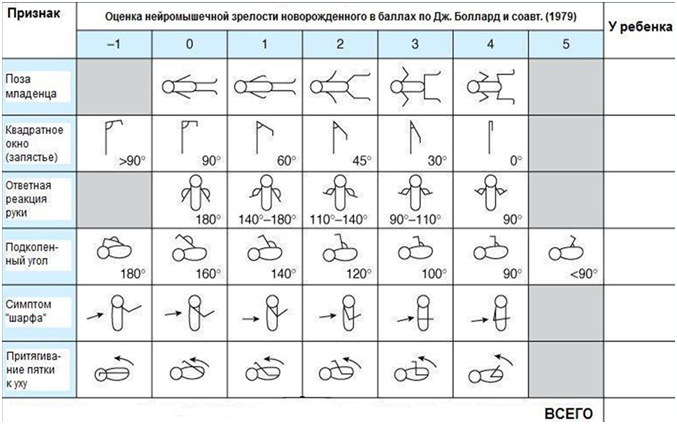 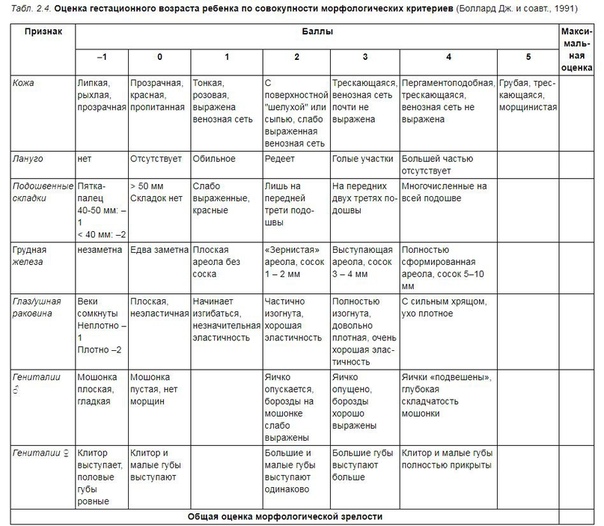 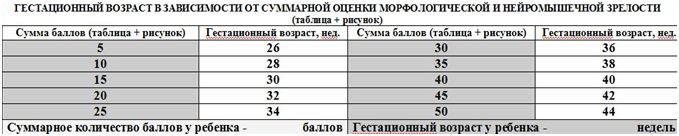 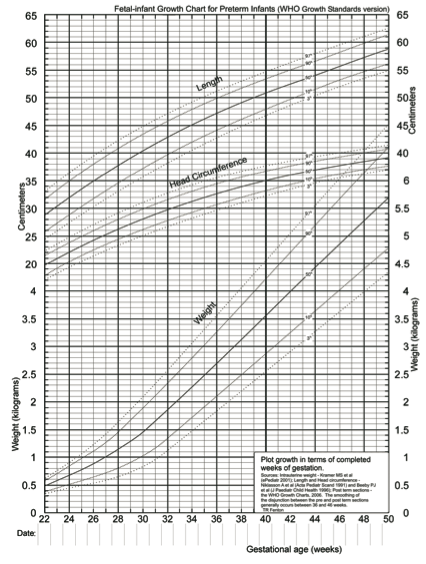 ФИЗИЧЕСКОЕ РАЗВИТИЕ новорожденного на срок гестации ребенка при рождении __________ нед.:______________________________________________________________________________________________________________________________________________________________________Тесты1.Согласно рекомендациям ВОЗ за критерий жизнеспособности плода (новорожденного) принимается срок беременности  … (нед.):20 2226 28 2.Перинатальным периодом считается промежуток времени, начинающийся с:периода зачатия и заканчивающийся рождением плодапериода жизнеспособности плода и заканчивающийся 7 сутками (168 часов) после рожденияпериода рождения плода и заканчивающийся через месяц после родов20 недель беременности и заканчивающийся 14 ю сутками после рождения3.Доношенным считается новорожденный, родившийся со сроком гестации (нед.):28- 3737- 4037- 41более 424.Недоношенным считается ребенок, родившийся на сроке гестации…. недель: 22 -37 28- 3736- 4037 -425.При грудном вскармливании преобладающей флорой кишечника являются:бифидум бактерии ацидофильные палочки кишечные палочки энтерококки 6.К транзиторным особенностям функций почек новорожденных не относится:протеинуриялейкоцитурия олигуриямочекислая нефропатия 7.Относительная влажность в отделении для новорожденных должна составлять…(%):45- 5055- 6060- 7080- 908.Для оценки зрелости новорожденного не используют шкалу:ПетруссоДубовицаБолларадаДовнеса9.Организация и ответственность за выполнение комплекса санитарно противоэпидемических мероприятий по борьбе с внутрибольничными инфекциями в отделениях новорожденных и недоношенных детей возлагаются на:старшую сестру отделениязаведующего отделениемврача ординаторапостовую медсестру10.Шкала Петруссо характеризует зрелость:неврологическуюморфологическуюбиологическуюфункциональную11.Степень недоношенности определяется по:шкале Петруссосроку гестациимассе теладлине тела12.Для активной иммунизации против гепатита В применяется:живая вакцинарекомбинантная дрожжевая вакцинаанатоксинполивалентная вакцина13.Транзиторные особенности метаболизма новорожденного не включают:катаболическую направленность белкового обменаанаболическую направленность белкового обменаметаболический ацидозреспираторный алкалозгликонеогенез14. какие прививки  делают новорожденному в родильном доме:1. гепатит B2. туберкулез3. дифтерия, коклюш, столбняк, полиомиелит 4. корь, краснуха, эпидемический паротит15Какой скрининг не проводится новорожденным в родильном доме:Скрининг на наследственные ферментопатииСкрининг на врожденные пороки сердцаАудиологический скринингСкрининг на гипогликемический профиль16. Какие наследственные ферментопатии входят в скрининг новорожденного в родильном доме:ФенилкетонурияБолезнь ДаунаГалактоземияГипотиреозМуковисцедозПРАКТИЧЕСКИЙ НАВЫКОсуществить подбор крови и ее компонентов для ОЗПК ребенку массой 3250кг. С ГБН по АВО системе (Приказ Минздрава России От 2 Апреля 2013 г. N 183н ≪Об Утверждении правил клинического использования донорской крови и (или)ее компонентов»)КЛИНИЧЕСКАЯ ЗАДАЧАМальчик, 24 дня. Масса тела ребёнка при рождении -3200 г., длина 51 см. Особенности в родах- тугое обвитие пуповины вокруг шеи плода. Оценка по шкале Апгар 7/7 б. Беременность 3, протекала с анемией легкой степени, гестозом.С рождения отмечался синдром дезадаптации в виде снижения физиологических рефлексов, лёгкого тремора конечностей. На НСГ патологии не выявлено. В родильном доме ребёнок пробыл 4 дня, затем был выписан на педиатрический участок с диагнозом «Риск гипоксического поражения ЦНС». Со слов матери, у ребёнка в возрасте 20 дней стали отмечаться срыгивания створоженным молоком через 1-1,5 часа после кормления. В течение последних 3-х дней мать отметила, что стул и мочеиспускание у ребёнка нечастое. Ребёнок осмотрен педиатром. Поставлен диагноз «пилороспазм». Ребёнок был направлен на госпитализацию в стационар новорождённых в возрасте 24 дней жизни. При поступлении в стационар состояние средней тяжести. Ребёнок беспокоен, раздражителен. Масса тела 3200 г., умеренные признаков дегидратации. Кожа розовая, слегка снижен тургор подкожно-жировой клетчатки. При беспокойстве лёгкий периоральный цианоз. В лёгких пуэрильное дыхание, хрипов нет. Сердечные тоны ритмичные, ЧСС 130 в 1 минуту. Живот мягкий, доступен пальпации, справа чуть выше пупка пальпируется плотный тяж. Печень + 2 см из-под края рёберной дуги, селезёнка не увеличена. Кормится грудью матери дробно через 3 часа, сосёт охотно по 90 мл. Перед очередным кормлением срыгивает створоженным молоком, дважды за первые сутки пребывания в стационаре отмечалась рвота «фонтаном».Общеклинические анализы в норме.Вопросы:Поставьте предварительный диагноз. Назначьте консультацию специалиста.Назначьте план обследования и лечения.Занятие №2Тема Хроническая внутриутробная гипоксия плода.Гипоксические поражения ЦНС.Темы для компьютерных презентаций:Неонатальный скрининг;Фенилкетонурия;Муковисцедоз; Галактоземия;Гипотиреоз;Адреногенитальный синдром;Аудиологический скрининг;Тесты1.Для отека головного мозга не характерно:западение и пульсация большого родничкавыбухание и пульсация большого родничкагромкий монотонный плач синдром рвоты и срыгиванияУ доношенных новорожденных, перенесших асфиксию в родах, самым частым вариантом поражения ЦHС является:субдуральное кровоизлияниеперивентрикулярное кровоизлияниеотек мозгаперивентрикулярная лейкомаляция3.К основным звеньям патогенеза гипоксически ишемической энцефалопатии относятся:уменьшение мозгового кровотокаувеличение мозгового кровотокацитотоксический отекклеточная дегидратация4.Характерная локализация поражений мозга для  доношенных новорожденных субкортикальная лейкомаляция  парасагиттальное церебральное поражениепоражение базальных ганглиевперивентрикулярная лейкомаляция5.Для субарахноидального кровоизлияния не характерно:гиперестезиямонотонный болезненный плачсрыгиваниявыбухание большого родничкасудорогизападение родничка6.При субарахноидальном кровоизлиянии уровень белка в ликворе:увеличиваетсяне изменяетсяуменьшается.может как уменьшаться, так и увеличиваться7.Степеней тяжести гипоксически ишемической энцефалопатии (по H.B. Sarnat и M.S. Sarnat) выделяют:однудветричетыре8.Доза фенобарбитала при судорогах у новорожденных (мг/кг):10- 20 100- 150 0 ,2- 0,8 2- 5 9.При подозрении на внутрижелудочковое кровоизлияние более всего информативным является следующее исследование:ЭхоэнцефалографияРентгенография черепаНейросонографияСубокципитальна пункция10. К основным клиническим симптомам синдрома внутрижелудочкового кровоизлияния третьей степени не относится:шокартериальная гипертензияапноэугнетение до комысудорогиКЛИНИЧЕСКАЯ ЗАДАЧА Ребенок В., мальчик,  3 сутки жизни. Масса 3150гр.Кожные покровы чистые, розовые. Слизистые чистые. Остаток пуповины мумифицирован, на скобе. Отмечено симметричное увеличение грудных желез. Кожа над железами не изменена. Регионарные лимфоузлы не увеличены. Стул при осмотре жидкий, желтый с белыми комочками, с  прожилками слизи. Живот несколько вздут, отмечено урчание при пальпации. Мошонка отечна, увеличена в размерах.родился в срок 40 нед. с массой тела . Из анамнеза известно- Ребенок от первой беременности. Женщина встала на учет в женской консультации в восемь недель беременности. В первой половине отмечался легкий, непродолжительный токсикоз. В 20 недель беременности диагностирована анемия легкой степени – Нb 102 г/л. В 34-36 недель отмечались отеки на ногах. Общая прибавка в массе – .Продолжительность родов 18 часов. Безводный период – 2 часа. Первый период 17 часов 40 минут, второй период 20 минут. Околоплодные воды светлые. Оценка по шкале Апгар 8-10 баллов. К груди приложен в первые минуты жизни. Грудь сосет активно, питание усваивает, не срыгивает. Вопросы:Поставьте диагнозВыделите основные пограничные состоянияНазначьте план обследования и лечения.ПРАКТИЧЕСКИЕ НАВЫКИТехника проведения непрямого массажа сердца новорожденному. (Методические рекомендации №15-4/10/2-3204 от 21.04.2010г. «Первичная и реанимационная помощь новорожденным детям»).ПРОВЕСТИ ОСМОТР НОВОРОЖДЕННОГО И ЗАПОЛНИТЬ ТАБЛИЦУ«____» _________201__г. Время осмотра _____. Возраст ребенка __________часах жизниТ тела _____°С, ЧСС _____ в мин.,  ЧДД _____ в мин., SaO2______%Жалобы матери: _______________________________________________________________Общее состояние: средней тяжести, тяжелое, очень тяжелое, крайне тяжелое, агональноеКожные покровы_______________________________________________________________Отеки________________________________________________________________________Поза: флексии, полуфлексии, «лягушки», с вытянутыми конечностями.Судороги/тремор_______________________________________________________________Рефлексы____________________________Мышечный тонус__________________________Большой родничок________________________Швы черепа___________________________Дыхание: спонтанное, кислородная палатка, лицевая маска, носовые катетеры, Аускультативно_______________________________________________________________Хрипы_______________________________________________________________________Признаки пневмоторакса/гидроторакса____________________________________________Сердечные тоны_______________________________________________________________Симптом «белого» пятна_______________сек.Живот________________________________________________________________________
Печень_________________________________Селезенка______________________________Пуповина ____________________________________________________________________Половые органы____________________________________________Анус_______________Моча/диурез_______________________________________________Стул_______________Прочее___________________________________________________________________________________________________________________________________________________________________________________________________________________________________________________________________________________________________________________________________________________________________________________________Заключение: тяжесть состояния ребенка на момент осмотра обусловлена дыхательной недостаточностью, глубокой незрелостью, гемодинамическими нарушениями, шоком, неврологической симптоматикой, судорожным синдромом, сердечной недостаточностью, интоксикацией (билирубиновой, инфекционным токсикозом), обменными нарушениями, другими причинами: __________________________________________________________________________________________________________________________________________________________________________________Диагноз: ___________________________________________________________________________________________________________________________________________________________________________________________________________________________________________________________________________________________________________________________________________________________________________________________________________________________________________________________________В настоящее время состояние ребенка ____ требует перевода его в отделение реанимации новорожденных, в отделение реанимации хирургического профиля.Ребенок оставлен в родильном отделении, палате ППН с матерью под наблюдением врача неонатолога отделения новорожденных в связи с отсутствием показаний к проведению реанимационных мероприятий и интенсивной терапии.Рекомендации:_____________________________________________________________________________ОЦЕНИТЬ НОВОРОЖДЕННОГО ПО ШКАЛЕКЛИНИЧЕСКАЯ ШКАЛА ОЦЕНКИ НЕДОНОШЕННЫХ НОВОРОЖДЕННЫХ (КШОНН) (В.А. Буштырев и соавт., 2005г.)14-10 баллов - крайне тяжелое состояние9-6 баллов - очень тяжелое состояние5-3 балла - тяжелое состояние1-2 балла - состояние средней ст. тяжестиЗАНЯТИЕ №3Тема Задержка внутриутробного развития. Недоношенные дети.ОЦЕНИТЬ физическое  развитие  новорожденного по центильным таблицам     Примечание: ИМТ – избыток массы тела; ДМТ – дефицит массы телаЗаключение:22 нед ________________________________________________________________________________23 нед ________________________________________________________________________________         24 нед ________________________________________________________________________________25 нед ________________________________________________________________________________26 нед ________________________________________________________________________________27 нед ________________________________________________________________________________28 нед ________________________________________________________________________________29 нед ________________________________________________________________________________30 нед ________________________________________________________________________________31 нед ________________________________________________________________________________32 нед ________________________________________________________________________________33 нед ________________________________________________________________________________34 нед ________________________________________________________________________________35 нед ________________________________________________________________________________36 нед ________________________________________________________________________________37 нед ________________________________________________________________________________38 нед ________________________________________________________________________________39 нед ________________________________________________________________________________40 нед ________________________________________________________________________________41 нед ________________________________________________________________________________42 нед ________________________________________________________________________________43 нед ________________________________________________________________________________44 нед ________________________________________________________________________________45 нед ________________________________________________________________________________46 нед ________________________________________________________________________________47 нед ________________________________________________________________________________48 нед ________________________________________________________________________________49 нед ________________________________________________________________________________ед ________________________________________________________________________________ПРАКТИЧЕСКИЙ НАВЫКТехника расчета длины зонда в желудок новорожденному.КЛИНИЧЕСКАЯ ЗАДАЧАРебенок Д., девочка, 1 сутки жизни. Масса тела при рождении ., длина тела ., окр. головы ., окр. груди . Закричал после санации верхних дыхательных путей. При осмотре кожные покровы ярко-розового цвета, акроцианоз, тургор тканей снижен. Выражено лануго на плечах и спине. Грудные железы слабо развиты, соски втянуты, ареолы диаметром 2 мм. Исчерченность стоп до половины длины. Подкожно-жировая клетчатка истончена. Пупочное кольцо ниже средней линии туловища. Мышечная диффузная гипотония, положительные миатонические тесты (симптом «шарфа», симптом «открытого окна»). Гипорефлексия. Большие половые губы не прикрывают малые.Из медико-биологического анамнеза известно-от второй беременности, первых родов при сроке 36 недель гестации. Первая беременность закончилась выкидышем в сроке 9 недель. Данная беременность протекала на фоне вегетососудистой дистонии по гипотоническому типу. В 20- 24 недели диагностирована анемия средней тяжести. В 26 недель отмечалась лейкоцитурия до 80-100 лейкоцитов в поле зрения, диагностирован гестационный пиелонефрит. Проводилось лечение.Вопросы:1. Поставьте предварительный диагноз2. Выделите основной синдром3. Назначьте план обследования и лечения.ТЕСТОВЫЙ КОНТРОЛЬ1.Питание недоношенному ребенку с внутриутробной гипотрофией рассчитывается на … долженствующий весфактический весвес при рождении2.Понятие «асимметричная задержка внутриутробного развития» включает … вариант:гипотрофическийгипопластическийдиспластический3.Задержка  внутриутробного развития диагностируется, если морфологический индекс зрелости отстает на_____ и более недель от истинного  гестационного возраста.3244.Вакцинацию БЦЖ детям с задержкой  внутриутробного развития проводят при достижении массы тела ____ г. и отсутствии противопоказаний к ней.1500250035005.При гипопластическом варианте задержки внутриутробного развития уменьшены все параметры физического развития – ниже _____процентов центиля – при соответствующем гестационном возрасте.10206.Расчет питания у детей с задержкой внутриутробного развития производят только _______методомкалорийЗайцевой7.Фазы внутриутробного роста:гиперплазиягиперплазия и гипертрофиягипертрофия8.Установите соответствие1 гипотрофический вариант2 гипопластический вариант3 диспластический вариантА. дефицит массы по отношению к длине телаБ.дефицит  массы,  длины тела и окружности головы по отношению к сроку гестацииВ. дефицит длины тела, наличие пороков развития и множественных стигм дисэмбриогенезаГ. дефицит окружности головы и груди по отношению к сроку гестации9.Установите соответствие1. 1 степень гипотрофии2. 2 степень гипотрофии3. 3 степень гипотрофииА. массо ростовой коэффициент 59 55В. массо ростовой коэффициент 54 51Б. массо ростовой коэффициент менее 50Г. массо ростовой коэффициент 60 7010.Для детей с задержкой внутриутробного развития в период адаптации не характерно развитие…гипохлоремиигипергликемиигипербилирубинемииполицитемииЗАНЯТИЕ №4 Респираторный дистресс-синдромСОБРАТЬ Анамнез материИстория родов № __________ Дата родов ______________ время родов ____________Возраст матери ________ Группа крови ________ резус фактор__________ гемотрансфузии в анамнезе: да/нетВредные привычки: курение_______  алкоголь________  наркотики ________ другие_________Соматические заболевания матери _________________________________________________________________________________________________________________________________ВИЧ________ RW_______ HbsAg _______ гепатит С _______  Tbc ________ другие_______Гинекологические заболевания и хроническая урогенитальная инфекция _____________________________________________________________________________Предыдущие беременности: аборт_______  выкидыш_______ замершая беременность_______Преждевременные роды_____________ срочные роды ___________________________________Настоящая беременность:___________ на учете в ж/к с ___________недель / не наблюдаласьТечение беременности_________________________________________________________________________________________________________________________________________________________________________________________________________Обследование на инфекции:_______________________________________________________________________________________________________________________________________Титр антител (при наличии)______ ___________________________________________Прием антибиотиков: препарат ________________________________ срок беременности Профилактика СДР: срок беременности _________ недель, препарат________________________доза ________ курс закончен / не закончен. Профилактика ВИЧ: проводилась / не проводилась. Мать согласна на проведение АРВТ: да / нет. Подпись матери_____________________________УЗИ во время беременности__________________________________________________________Роды ___________ срок гестации _______________ нед.Предлежание: головное / ягодичное / ножное / поперечное. Кесарево сечение да / нет. Экстренное да / нет. Показания________________________________________________________________________________________________________________________________________________________________________________________________________________________________________________________________________Особенности течения родов, пособия (перинеотомия, акушерские щипцы, вакуумэкстракция, другие) ___________________________________________________________________________Показания_________________________________________________________________________________________________________________________________________________Особенности случая_______________________________________________К анатомо физиологическим особенностям органов дыхания у новорожденных детей не относится…узкий просвет бронховширокий просвет бронховбогатая васкуляризациябрюшной тип дыханияфизиологическое тахипноэ.77.Основной причиной аспирации у новорожденных является:недоношенностьгипоксия плодаинфекционные заболевания материврождённый порок сердца.78.К факторам, стимулирующим созревание сурфактанта не относится:стрессовые ситуации плодапреждевременное отхождение околоплодных водгормоны коры надпочечников и щитовидной железыкислородотерапия79.Самым эффективным методом диагностики внутриутробной гипоксии плода и профилактики синдрома аспирации мекония является:аускультация сердцебиений плодаамниоцентезкардиотокографияфетоскопия80.Наиболее важным этиологическим фактором респираторного дистресс синдрома является:незрелость системы сурфактантавнутриутробная инфекциявнутриутробная гипоксияаспирация околоплодными водами.81.Основной причиной развития бронхолёгочной дисплазии является:аспирация мекониярассеянные ателектазыбактериальная пневмониятоксическое действие кислорода82.Лёгкие плода можно считать зрелыми, если коэффициент лецитин/сфингомиелин в околоплодных водах равен:1/12/11/21/383.Существует … пути синтеза сурфактантаодиндватричетыре84.Синдром аспирации мекония чаще встречается:у недоношенныху доношенныху переношенныхне зависит от гестационного возраста.85.Оптимальное время для использования сурфактанта:первые 15 30 минут после рожденияконец первых суток после рожденияне учитывается временной фактор86.Одышка при болезни гиалиновых мембран появляется:к концу первых суток жизник концу первой недели жизнив течение первого часа после рожденияв возрасте одного месяца87.Препараты, используемые антенатально с целью профилактики СДР при угрозе преждевременных родов:глюкокортикоидывитамины группы Ввитамины А и Еиммуностимуляторы88.Клинические проявления синдрома “влажных” лёгких (транзиторное тахипноэ новорожденных) появляются:сразу после рожденияк концу первых сутокна 3 и сутки жизни.к концу первой недели89.Синтез сурфактантных протеинов ускоряет:глюкокортикоидыинсулинадреналинэстрогеныПРАКТИЧЕСКИЙ НАВЫКНеврологический осмотр новорожденного.  Физиологические рефлексы новорожденного. Измерение  БР, швов и родничков.КЛИНИЧЕСКАЯ ЗАДАЧАДевочка  7 сутки жизни.  Масса  тела при рождении 2000 г, ростом 44 см родилась  при сроке беременности 34 недели. Беременность протекала на фоне ОРВИ. Роды самостоятельные, в ягодичном предлежании. Оценка по шкале Апгар на 1-ой минуте 5 баллов, на 5-ой минуте - 6 баллов. БР 2,5х3,0 см. кости черепа мягкие, податливые, швы открыты, краниотабес, лануго на верхнем плечевом поясе и волосистой части головы, большое колическтво vernix caseosa, акроцианоз SaO2 - 87%. На лице и теле -петехиальная сыпь. Уши недоразвиты, ногтевые пластинки не покрывают полностью ногтевое ложе, соски и ареола пигментированы слабо, наблюдается открытая половая щель. Двигательная активность снижена.отмечается деформация грудной клетки по типу воронкообразной груди (грудина втянута внутрь) Частота дыхания 65 -70  в минуту. Дыхание в легких проводится по всем полям, крепитация, ослаблено, отмечается участие вспомогательной мускулатуры. 3-4 балла по шкале Сильвермана. Тоны сердца приглушены, частота сердечных сокращений 154 в минуту. Живот мягкий. Меконий отошел в родзале.Проведено обследование новорожденного. НСГ Заключение: признаки недоразвития ткани мозга.УЗИ внутренних органов - без видимой патологии.Вопросы:Поставьте диагноз.Назначьте план обследования и лечения.ОЦЕНИТЬ НОВОРОЖДЕННОГО ПОШкала DownesОЦЕНИТЬ НОВОРОЖДЕННОГО ПО ШКАЛЕШкала СильверманаЗАНЯТИЕ№5 Желтухи новорожденных. Гемолитическая болезнь новорожденныхТЕСТОВЫЙ КОНТРОЛЬ1.Физиологическое содержание билирубина в пуповинной крови…  (мкмоль/л)40 7080 100 2.Основным свойством непрямого билирубина является:растворимость в водерастворимость в липидахотсутствие нейротоксичностипрочная связь с альбумином3.Факторами риска билирубиновой энцефалопатии у новорождённых не является:повышенная чувствительность нейронов головного мозга к непрямому билирубинусниженная способность альбумина связывать молекулы непрямого билирубинаповышенная способность альбумина связывать молекулы непрямого билирубинаповреждение гематоэнцефалического барьера4.Проницаемость гематоэнцефалического барьера у детей по сравнению со взрослыми выше нижетакая жеиндивидуальна в каждом случае5.Токсичным для ЦНС являетсяпрямой билирубиннепрямой билирубиноба вещества не обладают токсичностьютоксичны оба вещества6.Гемолитическая болезнь новорожденного при I беременности обусловлена чаще несовместимостью крови матери и плода по системе… АВО резусКеллЛевис7.Более тяжелое течение гемолитической болезни новорожденного отмечается при несовместимости крови матери и плода по системе…АВО резусРhЛевис8.Желтуха при гемолитической болезни новорожденного появляется на …. день жизни1- 2 4- 55 -6  7- 8   9.Положительный прямой тест Кумбса характерен для:гипопластической анемии наследственной микросфероцитарной анемиирезус конфликтаконьюгационной желтухи10.Наиболее значимыми лабораторными показателями гемолитической болезни новорожденного являются… повышение уровня непрямого билирубинаповышение активности трансаминаз анемия гипергликемияповышение уровня прямого билирубина11.Оптимальным методом консервативной терапии непрямой гипербилирубинемии является…фототерапиялечение фенобарбиталоминфузионная терапияприменение энтеросорбентов12.С целью предупреждения ОЗПК новорожденным с ГБН целесообразно назначатьпентаглобинантирезусный иммуноглобулиннеоцитотектстандартные иммуноглобулины для внутривенного введения13. Для проведения заменного переливания крови при гемолитической болезни новорожденного порезус фактору используют эритроцитарную массу: 0 (I) Rh положительную Rh отрицательную, совместимую с сывороткой матери и ребенка группы крови ребенка Rh положительнуюгруппы крови матери Rh отрицательную14.Для проведения заменного переливания крови при гемолитической болезни новорожденного по АВО системе используют эритроцитарную массу: О(I) и плазму О(I) О(I) и плазму AB(IV) группы крови ребенка и плазму AB(IV) плазму группы крови ребенка 15Для проведения операции заменного переливания крови препараты крови используются в соотношении1/2 эритроцитарной массы, 1/2 плазмы1/3 эритроцитарной массы, 2/3 плазмы3/4 эритроцитарной массы, 1/4 плазмы2/3 эритроцитарной массы, 1/3 плазмы16.Последовательность развития билирубиновой энцефалопатии: фазы….билирубиновой интоксикации прогрессирования ложного благополучияформирования неврологических осложнений17. Специфическая профилактика гемолитической болезни в плановом порядке проводится… при планировании беременностив первом триместре беременностина сроке 28 нед. беременности и в течение 48- 72 ч после родовпри развитии родовой деятельностиПРАКТИЧЕСКИЙ НАВЫКОсуществить подбор крови и ее компонентов для ОЗПК ребенку массой 3250кг. С ГБН по АВО системе (Приказ Минздрава России От 2 Апреля 2013 г. N 183н ≪Об Утверждении правил клинического использования донорской крови и (или)ее компонентов»)КЛИНИЧЕСКАЯ ЗАДАЧАДевочка, возраст 6 сутки жизни. Родилась от III беременности,  I срочных родов. Первые 2 беременности закончились самопроизвольным выкидышем на 8-ой и 12-ой неделях. Настоящая беременность протекала с явлениями нефропатии II степени. Дважды, в 6 и 18 недель мать перенесла ОРВИ. Матери 35 лет, отцу 43 года. Продолжительность родов 16 часов. Масса тела девочки  при рождении - 2550  г., длина - 49 см. Оценка по шкале Апгар на первой минуте -  6 баллов, на 5 минуте - 8 баллов. Ребенок при осмотре на 2-е сутки жизни вялый, крик слабый, отмечается мышечная гипотония. Рефлексы орального автоматизма живые. Защитный рефлекс вялый, выявляется после длительной латентной фазы. Рефлекс ползания практически отсутствует. Рефлексы опоры и автоматической походки вялые. Кожа сухая, бледно-розовая, акроцианоз. Подкожно-жировой слой развит слабо. Отмечается деформация ушных раковин, высокое небо, прогнатизм, гипертелоризм сосков. При обследовании получены следующие результаты: НСГ Заключение: Умеренное повышение эхогенности в перивентрикулярной области.УЗИ внутренних органов без видимой патологии.ОАКБиохимический анализ крови: общий билирубин на  6 сутки жизни - 185 мкмоль/ лВ последующие дни состояние ребенка улучшилось. Стала активнее сосать грудь матери, рефлексы периода новорожденности живые. Убыль массы составила 200г. С 6-го дня начал прибавлять в массе. Сохранялась слабая желтушность кожи. Выписан на 7 день жизни с массой тела 2500г в удовлетворительном состоянии.Вопросы:Поставьте диагноз.Назначьте план обследования и лечения.Дата _____/_____/20_гВремя   ____:____t тела ____________ ЧД   	___________ в‘ЧСС ___________ в‘Вес  ___________ гУбыль _____ (___%)ПРОВЕСТИ ОСМОТР НОВОРОЖДЕННОГО, ОБОСНОВАТЬ КЛИНИЧЕСКИЙ ДИАГНОЗ_______ сутки ___________________________________Жалобы матери: нет/есть _________________________________________________________Состояние: удовлетворительное / средней тяжести / тяжелое / Стабильное / нестабильное / с ухудшением /с улучшением / без изменений _______________________________________________________Кормление: Грудь матери да/нет _____________________________________________________Срыгивания: нет/да _____________________________________________________________Докорм нет/да/назначен.  Сцеженное грудное молоко _______ адап. молочная смесь _________Крик: громкий/отсутствует/слабый/средней силы/раздраженный  _________________________  мышечный тонус:в норме / повышен /  снижен / отсутствует.____________________________рефлексы: вызываются /не вызываются / ослаблены / усилены / живые  ___________________ Кожа: розовая/бледная/цианотичная/акроцианоз/гиперемированная/субиктеричная/иктеричная уровень билирубина билитестом ______. Повысился / понизился / на прежнем уровне. По Крамеру ___ зона.  Согласно клиническим рекомендациям РОН: фототерапия показана   нет/да сыпьнет / есть / токсическая эритема _________________________________________ видимые слизистые розовые/ бледные/ ярко розовые /чистые/ 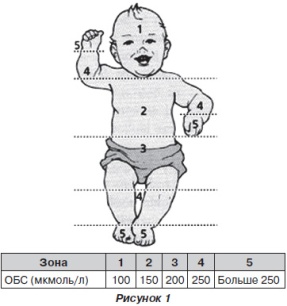 пупочный остаток/ пупочная ранка: на скобе/отпал/сухая/влажная/чистая/подкравливаетДыхание проводится / не проводится / пуэрильное / жёсткое / ослабленное   ________________Хрипы нет / есть: __________________________________________________________________Тоны сердца: ясные / приглушены / глухие / не выслушиваются / ритмичные / аритмичныеШум: нет / есть. ___________________________________________________________________ Живот: мягкий / напряжён, вздут/ не вздут  Печень, Селезенка:не увеличена / увеличена________________            Стул да / нет ___________________________________________ Мочится да / нет ______________________Дополнительные данные: ______________________________________________________________________________________________________________________________________________________________________________________________________________________________________________________________________________________________________________________________________________________________________________________________________________________________________________________________________________________________________________________________________________________Назначения: _____________________________________________________________________________________________________________________________________________________________________________________________________________________________________________________________________________________________________________________________________________________________________________________________________________________________________________________________________Врач: ______________________________ЗАНЯТИЕ №6 Врожденные инфекцииТЕСТОВЫЕ ЗАДАНИЯ:1.Новорожденные с риском возникновения гнойно воспалительных заболеваний относятся к группе здоровья:I IIАIIБIII2.Эпидемическая пузырчатка новорожденных характеризуется наличием вялых пузырейузелковнапряженных пузырейэкхимозов3.Возбудители токсоплазмоза ___________простейшийГр(-) коккиГр(+) кокки4.Для мокнущего пупка у новорожденных характерно:отек и гиперемия книзу от пупочной ранысерозное отделяемое из пупочной раныотек, гиперемия пупочного кольца, гнойное отделяемое из пупочной ранкиязвочка с подрытыми краями, покрытая фибринозными наложениями5.Парезы, параличи чаще всего бывают исходом внутриутробно перенесенного:сифилисакраснухитоксоплазмоза листериоза6.Восходящий путь инфицирования более характерен при внутриутробной инфекции для:токсоплазмылистерийвируса краснухицитомегаловируса7.Гнойный омфалит новорожденных характеризуется:отеком, гиперемией пупочного кольца, гнойным отделяемым из пупочной раныположительным симптомом Краснобаевагрибовидной опухолью на дне пупочной раныотеком и гиперемией книзу от пупочной раны8.Микоплазма вызывает развитие:пневмониисепсисавезикулезагидроцефалии9.Для фунгуса пупка у новорожденного характерно:грибовидная опухоль на дне пупочной раныотек, гиперемия пупочного кольца, гнойное отделяемое из пупочной раныположительный симптом Краснобаеваотек и гиперемия книзу от пупочной раны10.Пневмония цитомегаловирусной этиологии протекает по типу:очаговойинтерстициальнойполисегментарнойочагово -сливной11.Первая вакцинация против гепатита В проводится в возрасте:первые 24 часа жизни ребенка3 месяца1 год12.Установите соответствие1. ЦМВ2. герпес3. сифилисА. цитотектБ. ацикловирВ. ретарпенГ. викасол106.Недостаточность какой из перечисленных функций кожи у новорожденных имеет место в развитии инфекционно-воспалительных заболеваний кожи…защитнаятерморегуляционнаядыхательнаясинтетическая (витаминообразующая)потоотделение107.Какая реакция кожи обеспечивает ее бактериальные свойства…: нейтральная: кислая: щелочная: слабощелочная108.К особенностям течения гнойной инфекции у детей не относится: богатство лимфоидной ткани: генерализованный характер реакций: повышенная проницаемость естественных барьеров: зрелая иммунная система. 109.Покраснение и припухлость околоногтевого валика по краю ногтя гной под кожей – это…:паронихий: кожный панариций;: флегмона;: абсцесс:: подкожный панариций110.При выборе антибиотика не учитывается: характер микрофлоры;: чувствительность микрофлоры;: токсичность антибиотика:: совместимость с другими препаратами;: вкусовые качества препарата111.На голени воспаление ярко красного цвета с резко очерченными  границами. Кожа отечна, болезненность по периферии, тенденция к распространению процесса это…: фурункул: карбункул: флегмона: рожистое воспаление: абсцесс подкожной клетчатки.112.Острое воспаление грудной железы, осложнение физиологического нагрубания желез – это__________: мастит: гидраденит113.Экссудация, как фаза течения раневого процесса, протекает…сутки:: 1: 4: 6: 7114.Хирургическая обработка гнойной раны не способствует: ускорению заживления раны: снижению интоксикации: купированию раневой инфекции: предупреждению генерализации инфекционного процесса: длительному заживлению раны115.Воспалительная инфильтрация, как одна из фаз течения местного раневого процесса, протекает на … сутки:: первые: 2- 4: 5- 6: 7- 10116.Чем обусловлена возможность развития флегмоны новорожденных только в неонатальном периоде…: высокой проницаемостью кожных покровов новорожденного: особенностями строения сосудистой сети кожи и подкожной клетчатки:особенностями иммунитета новорожденного: особенностями центральной нервной системы новорожденного117.Эпидемическая пузырчатка новорожденных характеризуется наличием:: вялых пузырей: узелков: напряженных пузырей: экхимозов118.При осмотре здорового ребенка в возрасте 3 дней нельзя выявить: шелушение кожи: эритема: желтушная окраска кожи: обильное потоотделение119.К клиническим проявлениям адипонекроза у новорожденных не относится: пятнистой гиперемии: нормальной местной температуры: локальной болезненности: повышение температуры тела.120.Чаще всего у новорожденных детей встречаются: тератомы: гемангиомы: лимфангиомы: саркомы121.Основная функция бурой жировой ткани: защитная: выделительная: теплоотдачи: теплопродукция122. Для врожденного ихтиоза не характерно:: необильное шелушение: тело ребенка покрыто мягким панцирем: рот зияет («рыбий рот»): глубокие красные трещины, выделяющие кровянистую жидкость123.К неинфекционным заболеваниям кожи и подкожно жировой клетчатки можно отнести:: фурункулез: флегмона: панариций: врожденный ихтиоз124.Для врожденного буллезного эпидермолиза не характерно: пузыри с серозно гнойным или геморрагическим содержимым: образуются на видимо здоровой коже: преимущественно на разгибательных поверхностях локтей: легкое течение125.К формам врожденного буллезного эпидермолиза не относится: простой буллезный эпидермолиз: летальный злокачественный буллезный эпидермолиз: гиперпластический  дистрофический буллезный эпидермолиз : гнойный мастит новорожденных: рецессивная дистрофическая форма буллезного эпидермолиза126.Дифференциальный диагноз буллезного эпидермолиза проводят с:: врожденным сифилисом: буллезной ихтиозоформной эритродермией: эксфолиативным дерматитом Риттера: с рожистым воспалением127.Для синдрома Элерса Данлоса не характерно: гиперподвижность суставов: повышенная ранимость кожи: склонность к кровоточивости: подвывих хрусталика: тугоподвижность суставов128.В каком возрасте полностью эпителизируется пупочная ранка в норме…: к концу 1-й недели : в возрасте 2- 3 недель : к концу 1 го месяца : на 2-м месяце129.Для фунгуса пупка у новорожденного характерно:грибовидная опухоль на дне пупочной раныотек, гиперемия пупочного кольца, гнойное отделяемое из пупочной раныположительный симптом Краснобаеваотек и гиперемия книзу от пупочной раны.130.Для мокнущего пупка у новорожденных характерно:отек и гиперемия книзу от пупочной ранысерозное отделяемое из пупочной раныотек, гиперемия пупочного кольца, гнойное отделяемое из пупочной ранкиязвочка с подрытыми краями, покрытая фибринозными наложениями131.Гнойный омфалит новорожденных характеризуется:отеком, гиперемией пупочного кольца, гнойным отделяемым из пупочной раныположительным симптомом Краснобаевагрибовидной опухолью на дне пупочной раныотеком и гиперемией книзу от пупочной раны.132.Причиной вторичного рецидивирующего омфалита является…фунгус пупочной ранкинеполный инфицированный свищ пупкафлегмона пупка"кожный пупок"133.Как следует обработать оболочки грыжевого мешка при рождении ребенка с эмбриональной грыжей пупочного канатика …наложить антисептическую мазевую повязкуобработать 65% раствором перманганата калияобработать 1%  йодной настойкой и 70% спиртомналожить сухую асептическую повязку134.Hа ….. день после отпадения культи пуповины можно поставить диагноз полного свища пупка 1 й3 й5 й10 й135.Воспалительный процесс кожи и подкожной клетчатки в области пупка ____омфалитгидраденит136.К проявлениям гангрены пупочного канатика не относитсяпупочный остаток грязно бурого цветанеприятный гнилостный запахпупочный канатик влажный, отечный"кожный пупок".137.Некрэктомия проводится прикатаральном омфалитефунгусе пупкагангрене пупочного канатикаПРАКТИЧЕСКИЙ НАВЫКТехника подсчета ЧСС у новорожденного в родзале. Первичный туалет и последующий туалет новорожденного.  (Методические рекомендации №15-4/10/2-3204 от 21.04.2010г. «Первичная и реанимационная помощь новорожденным детям»).КЛИНИЧЕСКАЯ ЗАДАЧАМальчик , 7 сутки жизни.Антропометрические данные при рождении: вес – 3250 г., рост – 50 см., окружность головы - 35 см., окружность груди 32 см. Из анамнеза известно: ребенок от 2-ой беременности, протекавшей на фоне анемии беременных, 2 родов. В анамнезе у матери 1 медицинский аборт. Роды произошли на 40-й неделе гестации, оценка по Апгар в конце 1-ой минуты – 8 баллов, на 5-ой минуте – 9 баллов. С первых минут находится на совместном пребывании с материю, кормится грудью в режиме «по требованию», в течении первых двух часов жизни проводился «контакт кожа к коже».  Выписан домой на 4 сутки жизни с массой 3050 гр. При первом патронаже на дому участковый педиатр отмечает удовлетворительное состояние новорожденного, субиктеричный цвет кожных покровов с участками мелко-пластинчатого шелушения на животе и груди, симметричное увеличение молочных желез, пигментацию сосков и мошонки, множественные беловатые узелки на крыльях носа. Пуповинный остаток на скобе, кожа вокруг не изменена.Вопросы:1. Поставьте диагноз.2. Выделите адаптационные состояния.3. Назначьте план обследования и лечения.ЗАНЯТИЕ№7 Родовая травмаТЕСТОВЫЕ ЗАДАНИЯ:1.Повреждение позвоночного столба, относящиеся к относительно стабильнымподвывихспондилоэпифизиолизчастичное повреждение мышц и связоккомпрессионный перелом тел позвонков 2.Основным в лечении новорожденных с интранатальной травмой шейного отдела позвоночника в родильном доме является.дегидратацияиммобилизация головы и шеиэлектрофорезрепозиция смещённых шейных позвонков3.К основным принципам лечения внутричерепной мозговой травмы у новорожденного в остром периоде не относится… .охранительный режимгемостатическая терапиядегидратационная терапияантибактериальная терапия4.Иммобилизацию шейного отдела позвоночника у новорожденных с интранатальной спинальной травмой в родильном доме следует осуществить с помощьюгипсового воротникажесткого корсетаватно марлевого валика5.Механизм интранатального повреждения шейного отдела спинного мозга при разгибательных вставлениях головки.. .ротационныйсгибательно компрессионныйдистракционныйкомпрессионный6.Непосредственной причиной родовой травмы является:гипоксиязадержка внутриутробного развитиянедоношенностьчрезмерная защита промежности7.Акушерский парез типа Дюшенна Эрба характеризуется… периферическим парезом ногипериферическим парезом проксимального отдела рукицентральным монопарезом рукипериферическим парезом дистального отдела руки.8.Для отека головного мозга не характерно… выбухание и пульсация большого родничказападение большого родничкагромкий монотонный плачсиндром срыгивания и рвоты9.Акушерский парез типа Дежерин Клюмпке характеризуется… центральным монопарезом ногицентральным монопарезом рукипериферическим парезом проксимального отдела рукипериферическим парезом дистального отдела руки10.К калийсберегающим диуретикам относится… диакарбверошпиронфуросемидгипотиазид11.Срок, необходимый для стабилизации поврежденного в родах сегмента позвоночного столба за счет развития соединительной ткани (дней):5- 7 10- 14 20- 3040-50 12.Наиболее часто встречающиеся морфологические проявления интранатальной спинальной травмы у доношенных детей.полный разрыв мозгакровоизлияние в вещество мозгасубдуральное кровоизлияниеэпидуральное кровоизлияние13.Повреждение, наиболее часто встречаемое при извлечении плода с помощью акушерских щипцов….центральный парез лицевого нервапериферический парез лицевого нерваперелом плечапсевдобульбарный параличПРАКТИЧЕСКИЙ НАВЫКТехника подсчета ЧДД у новорожденного в родзале. Первичный туалет и последующий туалет новорожденного.  (Методические рекомендации №15-4/10/2-3204 от 21.04.2010г. «Первичная и реанимационная помощь новорожденным детям»).КЛИНИЧЕСКАЯ ЗАДАЧАДевочка от 1 беременности, протекавшей на фоне раннего токсикоза первой половины, во второй половине - угроза прерывания беременности в 20-22 недели, 28 недель, ОПГ - гестоз средней степени тяжести. У мамы бронхиальная астма с 12 лет. Роды на 34 недели беременности. Тугое обвитие пуповиной шеи плода. Ягодичное предлежание. Ребенок рожден с оценкой по шкале Апгар 6/8 баллов, весом 2100 г, длиной 42 см. С рождения состояние средней тяжести.Через 3 дня после рождения отмечается беспокойство, «мозговой» крик, повышение двигательной активности, гиперестезия. Рефлексы новорожденных оживлены. Мышечный тонус дистоничен. Симптом Грефе. Нечеткая ригидность затылочных мышц. Б. родничок пульсирует. t -37,8 С. Кожа бледно-розовая. В легких дыхание пуэрильное. ЧД 50 в 1 мин. Тоны сердца ритмичные, приглушенные. ЧСС 154 в 1 мин. Живот мягкий. Печень +1,5 см.В общем анализе крови При исследовании ликвора – обнаружены свежие и выщелоченные эритроциты, умеренное повышение белка.Вопросы:Поставьте предварительный диагнозВыделите признаки недоношенностиНазначьте план обследования и лечения.ЗАНЯТИЕ№8 Родовая травма КЛИНИЧЕСКАЯ ЗАДАЧАДевочка, 15 суток жизни. Из анамнеза известно- ребенок от 1-ой беременности, протекавшей на фоне  гестоза, ХФПН, гипертонической болезни, 1-ых преждевременных родов на 27 неделе гестации весом 800 г., длиной - 34 см., с оценкой по Апгар 3/5 баллов.  Выхаживается в палате интенсивной терапии и реанимации  в кувезе.С рождения состояние очень тяжелое, клиника РДС, кожные покровы бледно-иктеричные, склонность к брадикардии. В неврологическом статусе превалировала симптоматика угнетения ЦНС. На НСГ диагностировано ВЖК IIIcт.  Кормилась через зонд сцеженным обогащенным грудным молоком матери.На 14-е сутки жизни состояние с отрицательной динамикой: отмечается подъем температуры тела до 38o, крик слабый, снижение физиологических рефлексов, срыгивания, ребенок не сосет зонд, остаточный обьем в желудке, живот вздут, петли кишечника контурируют через переднюю брюшную стенку, аускультативно-перестальтики не слышно, появились признаки гиперестезии, серый колорит кожных покровов, тахикардия, сердечные тоны приглушены, симптом белого пятна 3 сек, акроцианоз, конечности холодные на ощупь, стула нет, диурез 2 мл/часВопросы: Поставьте диагнозКакие основные синдромы Назначьте план обследования и леченияТемы для компьютерных презентаций:Анатомо-физиологические особенности ЦНС недоношенного новорожденного.  Принципы эффективности и проведения фототерапии.ЗАНЯТИЕ№9 Неотложная терапия в неонатологииПРАКТИЧЕСКИЙ НАВЫКОценка новорожденного по шкале Апгар. КРИТЕРИИ. (Методические рекомендации №15-4/10/2-3204 от 21.04.2010г. «Первичная и реанимационная помощь новорожденным детям»).ЗАПОЛНИТЬ Карту первичной и реанимационной помощи новорожденному в родильном залеФ.И.О. родильницы                                               Дата родов __________час______мин_____Исход (нужное подчеркнуть): ребенок переведен на совместное пребывание, в отделение ОРИТНиН в сопровождении: акушерки, врача-неонатолога: на руках, в транспортном инкубаторе с проведением аппаратной ИВЛ в режиме:IPPV, IMV, CPAP с параметрами: FiO2 ___%, ЧД ___ в мин, PIP ____ см вод.ст.,PEEP ___ см вод.ст., tin ___ секПРАКТИЧЕСКИЙ НАВЫКТехника проведения ИВЛ мешком Амбу и непрямого массажа сердца. (Методические рекомендации №15-4/10/2-3204 от 21.04.2010г. «Первичная и реанимационная помощь новорожденным детям»).Проведение непрямого массажа сердца. Частота, длительность критерии эффективности.КЛИНИЧЕСКАЯ ЗАДАЧАДевочка, 1 мес. Из анамнеза - ребенок родился от 2, протекавшей на фоне аутоиммунного тиреоидита и гестационного пиелонефрита у мамы.вес при рождении 4100 г., длина -52 см. по шкале Апгар оценка 9/10 баллов, приложена к груди в родзале, желтуха появилась на 3-и сутки максимальная потеря массы тела на 3 сутки и составила 7,7%, уровень общего билирубина  при чрезкожном определении билитестом 210 мкм/л, выписана в удовлетворительном состоянии домой. Аудилогический скрининг и скрининг на наследственные заболевания в родильном доме не проведен.поступила в отделение патологии новорожденных с участка с диагнозом- затянувшаяся желтуха. При осмотре – БР 2,0х2,0 см. общее состояние средней степени тяжести. Масса 4250гр. Наблюдаются вялость, сонливость, отсутствие реакции на окружающее, пассивность при кормлении. Гипотонус мышц, симптом Кернига, сухожильные рефлексы заторможены, гипорефлексия; отсутствует сосательный рефлекс, отставание в психофизическом развитии, микседема, трофические нарушения кожи и ее придатков, снижение основного обмена, нет четкого зрительного сосредоточения. Отмечается низкий тембр голоса, макроглоссия, пастозность, иктеричность кожных покровов. Приглушенность тонов сердца, склонность к брадиаритмии. Диспепсические  явления- срыгивания, чередование запоров и поносов, медленная прибавка массы тела; апатичность; макроглоссия; мышечная слабость; мама отмечает однократно в день цианоз и эпизоды апноэ во время кормления. Кожные покровы ребенка холодные, отеки конечностей и половых органов. Наблюдаются несращение швов костей черепа, дисплазия тазобедренных суставов. Билитест- уровень общего билирубина- 210 мкм/лВопросы: Поставьте предварительный диагноз.С какими заболеваниями можно дифференцировать?Назначьте план обследования и леченияТемы для компьютерных презентаций:Принципы эффективности и проведения реанимации новорожденного в родильном зале.Модуль№3ПАТОЛОГИЯ ДЕТЕЙ СТАРШЕГО ВОЗРАСТАТема 1Функциональные расстройства желудочно-кишечного тракта у детейФорма(ы) текущего контроляуспеваемостиТемы рефератов: Ранняя диагностика и факторы риска развития функциональных расстройств ЖКТ у детейФункциональные расстройства пищеварительной системы у детей в свете Римских критериев IV 2016гОценочные материалы текущего контроля успеваемостиУстный опрос:- Анатомо-физиологические особенности пищеварительной системы у детей. - Этиология функциональных расстройств желудка. Классификация. Клиника. - Синдром срыгиваний у детей раннего возраста. Диагностика, дифференциальная диагностика. Лечение, профилактикаТема 2Хронические гастриты, гастродуодениты у детейФорма(ы) текущего контроляуспеваемостиТемы рефератов: История открытия бактерии Helicobacter pyloriИнвазивные и неинвазивные методы диагностики Helicobacter pyloriМаастрихт IV – V: Эрадикационные схемы леченияТемы презентаций:Ингибиторы протоновой помпыОценочные материалы текущего контроля успеваемостиУстный опрос:Хронический гастрит, хронический гастродуоденит. Соотношение факторов агрессии и защиты в этиологии. Роль Helicobacterpylori. Патогенез. Классификация. Клиника. Диагностика.  Функциональные методы исследования желудочной секреции (зондовые, беззондовые методы). Внутрижелудочная  рН-метрия. Показания к рентгенологическому исследованию. Фиброгастродуоденоскопия. Дифференциальная диагностика. Лечение. Особенности лечения гастрита геликобактерной этиологии. Профилактика.Тестирование:1. ОПТИМАЛЬНАЙ СХЕМОЙ ЛЕЧЕНИЯ ГАСТРИТА АССОЦИИРОВАННОГО HELICOBACTER PYLORI ЯВЛЯЕТСЯ НАЗНАЧЕНИЕ А) Висмута трикалия дицитрата, антибиотиков, антисекреторных препаратов Б) антацидов, Метронидазола В) антацидов, антисекреторных препаратов Г) цитопротекторов, Метронидазола 2.ГАСТРИТ, АССОЦИИРОВАННЫЙ С HELICOBACTER PYLORI, ОТНОСИТСЯ КА) бактериальнообусловленному (тип В)Б) аутоиммунному (тип А)В) смешанному (тип А и В)Г) химико-токсическому (тип С)3. ПРИ ХРОНИЧЕСКОМ ГАСТРИТЕ У ДЕТЕЙ PH-МЕТРИЯПОКАЗАНАА) 1 раз в годБ) 2 раза в годВ) 1 раз в кварталГ) 1 раз в 2 года4.НАИБОЛЕЕ ФИЗИОЛОГИЧНЫМ МЕТОДОМ ОПРЕДЕЛЕНИЯ КИСЛОТНОСТИ ЖЕЛУДОЧНОГО СЕКРЕТА ЯВЛЯЕТСЯА) pH-метрияБ) ацидотестВ) фракционный методГ) метод толстым зондом по Боасу-Эвальду5. HELICOBACTER PYLORI ОТНОСИТСЯ КА) грамотрицательным бактериямБ) вирусамВ) грамположительным бактериямГ) простейшим6. HELICOBACTER PYLORI ПРЕИМУЩЕСТВЕННО ПАРАЗИТИРУЕТ ВА) антральном отделе желудкаБ) теле желудкаВ) луковице двенадцатиперстной кишкиГ) в области дна желудкаРешение проблемно-ситуационных задач:Ситуационная задача Инструкция: ОЗНАКОМЬТЕСЬ С СИТУАЦИЕЙ И ДАЙТЕ РАЗВЕРНУТЫЕ ОТВЕТЫ НА ВОПРОСЫ Основная часть Мать с девочкой 11 лет обратилась с жалобами на ноющие боли в эпигастрии, усиливающиеся утром натощак, отрыжку воздухом у ребёнка. Анамнез заболевания: жалобы на боли в животе беспокоят в течение 1 года. Мать девочки страдает язвенной болезнью двенадцатиперстной кишки, у отца – гастрит. Акушерский и ранний анамнез без патологии. Учится в специальной школе 6 дней в неделю, занимается 3 раза в неделю хореографией. Осмотр: состояние среднетяжёлое. Рост – 148 см, масса – 34 кг. Кожа бледнорозовая, чистая. Дыхание в лёгких везикулярное. Тоны сердца ритмичные, ясные. При поверхностной и глубокой пальпации живота небольшой мышечный дефанс и болезненность в эпигастрии и пилородуоденальной области, синдром Менделя положителен, болезненность в точке Мейо-Робсона. Печень не увеличена. Стул и диурез не нарушены. В условиях поликлиники были выполнены следующие исследования: В анализе крови: RBC – 4,5×1012/l, Нgb – 128 g/l, MCV – 90 fl, MCH – 30 pg, MCHC – 35 g/l, WBC – 6,9×109 /l, RDW – 12,5%, NEU – 51%, EOZ – 3%, LYM – 36%, МON – 7%, BAZ – 3%, PLT – 250×109 /l, СОЭ – 5 мм/ч. В общем анализе мочи: светло-жёлтая, прозрачная, уд. вес – 1015, реакция кислая, белок (–), сахар (–), лейкоциты – 2-3 в п/зр, ацетон (–), слизь ед. Биохимический анализ крови: общий белок – 75 г/л, АЛТ – 32 Ед/л, АСТ – 38 Ед/л, ЩФ – 140 Ед/л (норма 70-140), амилаза – 100 Ед/л, тимоловая проба – 3 Ед, билирубин общий – 18 мкмоль/л. ФЭГДС: слизистая пищевода гиперемирована, кардия смыкается не полностью. В желудке мутная слизь, слизистая с очаговой гиперемией, в антруме на стенках множественные разнокалиберные выбухания. Слизистая луковицы двенадцатиперстной кишки очагово гиперемирована, отёчная. Тест на H. pylori отрицательный. УЗИ органов брюшной полости: контуры печени ровные, паренхима гомогенная, эхогенность не усилена, сосудистая сеть не расширена, портальная вена не изменена. Жёлчный пузырь грушевидной формы 65×38 мм (норма – 50×30) с перегибом в области дна. Поджелудочная железа: головка – 21 мм (норма – 18), тело – 15 мм (норма – 15), хвост – 22 мм (норма – 18), эхогенность головки и хвоста снижены. Вопросы: 1. Сформулируйте и обоснуйте клинический диагноз. 2. Оцените изменения при УЗИ и их информативность для постановки диагноза. 3. Оцените лабораторные показатели этой пациентки. 4. Опишите принципы лечения данного больного в поликлинических условиях. 5. Каковы принципы реабилитации ребёнка в амбулаторных условиях?ЭТАЛОН ОТВЕТА1. Основной диагноз: «хронический антральный гастрит, период обострения». Недостаточность кардии, гастроэзофагеальный рефлюкс с эзофагитом (I А). Перегиб желчного пузыря в области тела, дисфункция сфинктера Одди по билиарному и панкреатическому типам. Основной диагноз поставлен с учѐтом данных семейного анамнеза (язвенная болезнь 12-перстной кишки у матери, хронический гастрит у отца, что может указывать на возможную персистенцию хеликобактерной инфекции в семье), жалоб ребѐнка на боли в животе, имеющих характерный для гастрита болевой синдром, локализацию болей – пилородуоденальная область, наличие небольшого мышечного дефанса и (+) симптома Менделя, что свидетельствует о глубоком локальном поражении слизистой оболочки. Хронический антральный гастрит – на основании наличия болевого синдрома, данных ФЭГДС. Учитывая наличие на ФЭГДС множественных разнокалиберных выбуханий требуется исключение хеликобактерной инфекции. Недостаточность кардии и гастроэзофагеальный рефлюкс с эзофагитом (I А) – по данным ФЭГДС. Перегиб желчного пузыря в области тела по данным УЗИ. 2. Перегиб в области дна и увеличение размеров желчного пузыря, что указывает на снижение его сократительной способности наряду с увеличением размеров и изменением эхоструктуры головки и хвоста поджелудочной железы. Метод УЗИ эффективен для проведения дифференциальной диагностики и уточнения диагноза. 3. В общем анализе крови и мочи – отклонений нет, в биохимии крови – верхние границы нормы щелочной фосфатазы и билирубина. 4. В условиях поликлиники режим охранительный, стол с учѐтом принципов химического, термического и механического щажения. Показаны антацидные препараты и прокинетики. 5. Реабилитация в амбулаторно-поликлинических условиях: врачоториноларинголог и врач-стоматолог детский проводят по показаниям санацию очагов хронической инфекции 2 раза в год. Противорецидивная терапия проводится также 2 раза в год: антациды, витаминотерапия, физиолечение, специальная А группа физкультуры, далее подготовительная группа физкультуры. Рекомендовано санаторно-курортное лечение.Тема 3Язвенная болезнь желудка и двенадцатиперстной кишки у детейФорма(ы) текущего контроляуспеваемостиТемы рефератов: Федеральные клинические рекомендации Язвенная болезнь желудка и/или двенадцатиперстной кишки у детей 2016гСовременные диагностические и лечебные мероприятия при язвенной болезни у детей и подростковОценочные материалы текущего контроля успеваемостиУстный опрос:Роль агрессивных факторов защиты в возникновении  язв. Роль нервной системы, изменения гуморальной регуляции в развитии язв. Классификация. Клинические проявления в зависимости от стадии язвенной  болезни. Особенности течения в подростковом возрасте. Диагностика. Методы оценки желудочной секреции. Методы выявления пилорического геликобактера. Лечение язвенной болезни. Осложнения. Клиника. Диагностика. Неотложная помощь при кровотечении и прободении язвы. Показания к хирургическому лечению. Профилактика.Тестирование:1. ДОСТОВЕРНЫМ РЕНТГЕНОЛОГИЧЕСКИМ ПРИЗНАКОМЯЗВЕННОЙ БОЛЕЗНИ ДВЕНАДЦАТИПЕРСТНОЙ КИШКИ ЯВЛЯЕТСЯА) остаточное пятно барияБ) конвергенция складокВ) отечность складокГ) раздраженная луковица2. HELICOBACTER PYLORI ПРЕИМУЩЕСТВЕННО ПАРАЗИТИРУЕТ ВА) антральном отделе желудкаБ) теле желудкаВ) луковице двенадцатиперстной кишкиГ) в области дна желудка3. К ГРУППЕ БЛОКАТОРОВ ПРОТОННОЙ ПОМПЫ ОТНОСИТСЯА) ОмепразолБ) ПирензипинВ) РанитидинГ) Фамотидин4. К ХОЛЕКИНЕТИКАМ ОТНОСИТСЯА) СорбитолБ) АллохолВ) ЛиобилГ) ГидроксиметилникотинамидРешение проблемно-ситуационных задач:Ситуационная задача Инструкция: ОЗНАКОМЬТЕСЬ С СИТУАЦИЕЙ И ДАЙТЕ РАЗВЕРНУТЫЕ ОТВЕТЫ НА ВОПРОСЫ Основная часть У девочки 11 лет жалобы на «голодные» боли в эпигастрии в течение года, которые появляются утром натощак, через 1,5-2 часа после еды, ночью, купируются приёмом пищи. Первое обращение к врачу-педиатру участковому неделю назад, после амбулаторной ЭФГДС повторно пришла на приём к врачу-педиатру участковому. У матери ребёнка язвенная болезнь двенадцатиперстной кишки, у отца гастрит. Акушерский и ранний анамнез без патологии. Учится в специальной школе 6 дней в неделю, занимается 3 раза в неделю хореографией. Характер – эмоциональна. Осмотр: рост – 148 см, масса – 34 кг, кожа бледно-розовая, чистая. Живот: симптом Менделя положителен в эпигастрии, при поверхностной и глубокой пальпации небольшой мышечный дефанс и болезненность в эпигастрии и пилородуоденальной области, также болезненность в точке Де-Жардена и Мейо-Робсона. Печень не пальпируется. По другим органам без патологии. Общий анализ крови: гемоглобин – 128 г/л, цветовой показатель – 0,9, эритроциты – 4,2×1012/л; лейкоциты – 7,2×109 /л; палочкоядерные нейтрофилы – 3%, сегментоядерные нейтрофилы – 51%, эозинофилы – 3%, лимфоциты – 36%, моноциты – 7%, СОЭ – 6 мм/час.Общий анализ мочи: цвет – светло-жёлтый, прозрачная, pH – 6,0; плотность – 1,017; белок – нет; сахар – нет; эпителиальные клетки – 1-2-3 в поле зрения; лейкоциты – 2-3 в поле зрения. Биохимический анализ крови: общий белок – 72 г/л, АлАТ – 19 Ед/л, АсАТ – 24 Ед/л, ЩФ – 138 Ед/л (норма 7-140), амилаза – 100 Ед/л (норма – 10-120), билирубин – 15 мкмоль/л, их них связанный – 3 мкмоль/л. Эзофагогастродуоденоскопия: слизистая пищевода розовая, кардия смыкается. В желудке мутная слизь, слизистая с очаговой гиперемией, в антруме на стенках множественные разнокалиберные выбухания. Слизистая луковицы дуоденум очагово гиперемирована, отёчная, на задней стенке язвенный дефект округлой формы с гиперемированным валиком, дно покрыто фибрином. Взята биопсия. УЗИ органов брюшной полости: печень не увеличена, паренхима гомогенная, эхогенность не изменена, сосудистая сеть не расширена. Желчный пузырь грушевидной формы 55×21 мм с перегибом в дне, содержимое его гомогенное, стенки – 1 мм. В желудке большое количество гетерогенного содержимого, стенки его утолщены. Поджелудочная железа: головка – 21 мм (норма – 18), тело – 15 мм (норма – 15), хвост – 22 мм (норма – 18), эхогенность головки и хвоста снижена. Биопсийный тест на НР-инфекцию: положительный (++). Вопросы: 1. Предположите наиболее вероятный диагноз. 2. Обоснуйте поставленный Вами диагноз. 3. Составьте план дополнительного обследования пациента. 4. На основе каких препаратов Вы бы рекомендовали схему первой линии эрадикационной терапии? 5. Подберите необходимую диету для больного.ЭТАЛОН ОТВЕТА1. Язвенная болезнь двенадцатиперстной кишки, обострение. H. pylori (+). Хронический гастродуоденит, обострение. Реактивный панкреатит. 2. Диагноз поставлен на основании типичных жалоб: голодные, «поздние» и «ночные» боли в эпигастрии, купирующиеся приѐмом пищи, отягощѐнная наследственность по гастроэнтерологической патологии, данных объективного осмотра: положительный симптом Менделя, болезненность при пальпации эпигастральной и пилородуоденальной зоны, болезненность при пальпации в точках Де-Жардена и МейоРобсона, эндоскопического исследования желудка и двенадцатиперстной кишки, УЗИ органов брюшной полости и положительного биопсийного теста на HP-инфекцию. 3. Пациенту рекомендовано: исследование кала на скрытую кровь. Копрограмма. 4. Однонедельную тройную терапию на основе ингибиторов протонной помпы, висмута трикалия дицитрат и антибактериального препарата. 5. Стол № 1 (4-5 кратный приѐм пищи).Тема 4Патология билиарной системы: функциональные нарушения желчного пузыря и желчевыводящих путей. Хронический холецистит. ЖКБ.Форма(ы) текущего контроляуспеваемостиТемы презентаций:Желчнокаменная болезнь у детейСпазмолитики и прокинетики в детской гастроэнтерологииОценочные материалы текущего контроля успеваемостиУстный опрос:Синдром холестаза; механизмы формирования. Роль вегетативной нервной системы в патогенезе дискинезии желчевыводящих путей. Клиника. Диагностика. Функциональные методы исследования  (дуоденальное зондирование, холецистография, ретроградная холангиопанкреатография, УЗИ). Показания. Методики проведения. Дифференциальный диагноз. Особенности лечения в зависимости от типа дискинезии. Профилактика. Особенности заболеваний желчных путей у подростков.Холециститы. Этиология. Патогенез. Классификация. Клиника. Диагностика. Дуоденальное зондирование. Показания. Ультразвуковое   исследование. Показания. Дифференциальный диагноз. Течение. Исходы. Лечение. Профилактика.Желчнокаменная болезнь. Патогенез. Факторы, способствующие появлению камней. Клиника. Диагностика. Значение рентгенологического и ультразвукового исследования в диагностике холелитиаза. Дифференциальный диагноз. Течение. Лечение. Неотложная терапия при желчнокаменной колике. Показания к хирургическому лечению. Исходы  Профилактика.Тестирование:1.РЕБЕНКУ ПЯТИ ЛЕТ С КЛИНИКОЙ ОСТРОГО ХОЛЕЦИСТИТА ЧЕРЕЗ 4 ЧАСА ОТ НАЧАЛА ЗАБОЛЕВАНИЯ НЕОБХОДИМОА) консервативное лечение до 72 часов, при неэффективности - операциюБ) консервативное лечение 24-48 часовВ) консервативное лечение 6-8 часов, при неэффективности - операциюГ) динамическое наблюдение2.ПРИ ЗАБОЛЕВАНИЯХ ЖЕЛЧЕВЫВОДЯЩИХ ПУТЕЙ СТОЙКАЯ РЕМИССИЯ ОПРЕДЕЛЯЕТСЯ ОТСУТСТВИЕМ КЛИНИЧЕСКИХ И ЛАБОРАТОРНЫХ ПРИЗНАКОВ БОЛЕЗНИ СВЫШЕ ______ ПОСЛЕ ПОСЛЕДНЕГО ОБОСТРЕНИЯА) 2 летБ) 1 годаВ) 5 летГ) 4 лет3. ПРИ ДИСКИНЕЗИИ ЖЕЛЧЕВЫВОДЯЩИХ ПУТЕЙ В ПЕРВЫЙ ГОД ПОСЛЕ ОСТРОГО ПЕРИОДА ОСМОТР ВРАЧОМ-ГАСТРОЭНТЕРОЛОГОМ ПРОВОДИТСЯ 1 РАЗ В (МЕС.)А) 3Б) 1В) 6Г) 124. ПРИ ДИСКИНЕЗИИ ЖЕЛЧЕВЫВОДЯЩИХ ПУТЕЙ ВО ВТОРОЙ ГОД ПОСЛЕ ОСТРОГО ПЕРИОДА ОСМОТР ВРАЧОМ-ГАСТРОЭНТЕРОЛОГОМ ПРОВОДИТСЯ 1 РАЗ В (МЕС.)А) 6Б) 3В) 1Г) 125.ПРИ ДИСКИНЕЗИИ ЖЕЛЧЕВЫВОДЯЩИХ ПУТЕЙ САНАТОРНОКУРОРТНОЕ ЛЕЧЕНИЕ ПОКАЗАНО НЕ РАНЬШЕ, ЧЕМ ЧЕРЕЗ _____ ПОСЛЕ ОБОСТРЕНИЯА) 3 месяцаБ) годВ) 6 месяцевГ) 1 месяц6. ПРИ РЕМИССИИ ОСТРОГО ХОЛЕЦИСТИТА УЗИ ЖЕЛЧНОГО ПУЗЫРЯ ПРОВОДЯТ 1 РАЗ В (МЕС.)А) 1Б) 3В) 24Г) 67. ПРИ ОСТРОМ ХОЛЕЦИСТИТЕ В ПЕРВЫЙ ГОД ПОСЛЕ ОСТРОГО ПЕРИОДА ОСМОТР ВРАЧОМ-ГАСТРОЭНТЕРОЛОГОМ ПРОВОДИТСЯ 1 РАЗ В(МЕС.)А) 3Б) 1В) 6Г) 128. ПРИ ОСТРОМ ХОЛЕЦИСТИТЕ ВО ВТОРОЙ ГОД ПОСЛЕОСТРОГО ПЕРИОДА ОСМОТР ВРАЧОМ-ГАСТРОЭНТЕРОЛОГОМПРОВОДИТСЯ 1 РАЗ В (МЕС.)А) 6Б) 3В) 1Г) 129. ДЛИТЕЛЬНОСТЬ ДИСПАНСЕРНОГО НАБЛЮДЕНИЯ В ДЕТСКОЙ ПОЛИКЛИНИКЕ ЗА ДЕТЬМИ С ЖЕЛЧНОКАМЕННОЙ БОЛЕЗНЬЮ СОСТАВЛЯЕТА) до 18 летБ) 1 годВ) 5 летГ) 3 года10. ДЕТИ С ХРОНИЧЕСКИМ ХОЛЕЦИСТИТОМ В СТАДИИ ПОЛНОЙ КЛИНИКО-ЛАБОРАТОРНОЙ РЕМИССИИ ОТНОСЯТСЯ К ГРУППЕ ЗДОРОВЬЯА) IIIБ) IIВ) IГ) IV11. БОЛЬНЫЕ С ХРОНИЧЕСКИМ ХОЛЕЦИСТИТОМ В СТАДИИ НЕСТОЙКОЙ РЕМИССИИ ОТНОСЯТСЯ К ГРУППЕ ЗДОРОВЬЯА) IVБ) IВ) IIIГ) IIТема 5Острая ревматическая лихорадка у детейФорма(ы) текущего контроляуспеваемостиТемы рефератов: Современный взгляд на ОРЛ в практике врача-педиатра первичного звена здравоохраненияПрофилактика и лечение ОРЛОценочные материалы текущего контроля успеваемостиУстный опрос:Острая ревматическая лихорадка. (ОРЛ). Этиология. Современные взгляды на патогенез заболевания. Морфологическая основа функциональных нарушений. Значение неспецифического экссудативного компонента воспаления, определяющего остроту течения процесса. Основные критерии диагноза. Дополнительные критерии диагноза. Критерии активности ревматического процесса. Классификация ОРЛ. Основные клинические проявления: кардит, полиартрит, хорея, анулярная эритема, ревматические узелки. Клиника. Диагностика. Дифференциальный диагноз. Течение. Исходы. Хроническая ревматическая болезнь сердца. Клиника. Диагностика. Дифференциальный диагноз. Течение Исходы. Лечение острого периода. Показания к назначению кортикостероидов. Особенности  лечения хореи. Санаторное лечение. Первичная и вторичная профилактика ОРЛТестирование:1. ПАЦИЕНТОВ С ОСТРОЙ РЕВМАТИЧЕСКОЙ ЛИХОРАДКОЙ И С ИСХОДОМ В ХРОНИЧЕСКУЮ РЕВМАТИЧЕСКУЮ БОЛЕЗНЬ СЕРДЦА В ТЕЧЕНИЕ 1 КВАРТАЛА ПОСЛЕ АТАКИ ВРАЧ-ПЕДИАТР И ВРАЧРЕВМАТОЛОГ ОСМАТРИВАЮТА) ежемесячноБ) еженедельноВ) 1 разГ) ежедневно2. ПАЦИЕНТОВ С ХРОНИЧЕСКОЙ РЕВМАТИЧЕСКОЙ БОЛЕЗНЬЮ СЕРДЦА ВРАЧ-ПЕДИАТР И ВРАЧ-РЕВМАТОЛОГ НАБЛЮДАЮТА) 2 раза в годБ) 2 раза в 6 месяцевВ) ежемесячноГ) 1 раз в год3. ПАЦИЕНТОВ С ХРОНИЧЕСКОЙ РЕВМАТИЧЕСКОЙ БОЛЕЗНЬЮ СЕРДЦА ЛОР-ВРАЧ ОСМАТРИВАЕТА) 2 раза в годБ) 1 раз в месяцВ) 1 раз в годГ) 4 раза в год4. ПАЦИЕНТОВ, ПЕРЕНЕСШИХ ОСТРУЮ РЕВМАТИЧЕСКУЮЛИХОРАДКУ БЕЗ ФОРМИРОВАНИЯ ПОРОКА СЕРДЦА, СНИМАЮТ СДИСПАНСЕРНОГО НАБЛЮДЕНИЯ ЧЕРЕЗ (ГОД)А) 5Б) 10В) 1Г) 25. БИЦИЛЛИНОПРОФИЛАКТИКА ПОКАЗАНА ПАЦИЕНТАМ СА) хронической ревматической болезнью сердцаБ) вегетативной дисфункциейВ) заболеваниями соединительной тканиГ) гломерулонефритом6. К БОЛЬШИМ ДИАГНОСТИЧЕСКИМ КРИТЕРИЯМ ОСТРОЙ РЕВМАТИЧЕСКОЙ ЛИХОРАДКИ ОТНОСЯТА) кардитБ) лихорадкуВ) лейкоцитозГ) ускорение СОЭ7. К БОЛЬШИМ ДИАГНОСТИЧЕСКИМ КРИТЕРИЯМ ОСТРОЙ РЕВМАТИЧЕСКОЙ ЛИХОРАДКИ ПО КИСЕЛЮ–ДЖОНСУ–НЕСТЕРОВУ ОТНОСЯТА) полиартритБ) повышение титра антистрептолизина О (АСЛО)В) снижение зубца Т на ЭКГГ) увеличение QT на ЭКГ8. КЛИНИЧЕСКАЯ СИМПТОМАТИКА ОСТРОЙ РЕВМАТИЧЕСКОЙ ЛИХОРАДКИ РАЗВИВАЕТСЯ ЧЕРЕЗ ____ ПОСЛЕ ПЕРЕНЕСЕННОЙ СТРЕПТОКОККОВОЙ ИНФЕКЦИИА) 2-3 неделиБ) 3-4 дняВ) 5 месяцевГ) 6 недель9. ЭТИОЛОГИЧЕСКИМ ФАКТОРОМ ОСТРОЙ РЕВМАТИЧЕСКОЙ ЛИХОРАДКИ ЯВЛЯЕТСЯА) β-гемолитический стрептококк группы АБ) вирус Коксаки ВВ) золотистый стафилококкГ) гемофильная палочка10. ПРИ ОСТРОЙ РЕВМАТИЧЕСКОЙ ЛИХОРАДКЕ ПОВЕРХНОСТНОЙ И ОБРАТИМОЙ СТАДИЕЙ ДЕЗОРГАНИЗАЦИИ СОЕДИНИТЕЛЬНОЙ ТКАНИ ЯВЛЯЕТСЯ А) мукоидное набухание Б) гранулематоз 
В) фибриноидное изменение 
Г) склероз  11. В СОЕДИНИТЕЛЬНОЙ ТКАНИ СЕРДЦА ПРИ ОСТРОЙ РЕВМАТИЧЕСКОЙ ЛИХОРАДКЕ ОПРЕДЕЛЯЮТСЯ А) гранулемы Ашоффа-Талалаева Б) волчаночные клетки В) клетки Гоше Г) клетки Березовского-ШтернбергаРешение проблемно-ситуационных задач:Ситуационная задача Инструкция: ОЗНАКОМЬТЕСЬ С СИТУАЦИЕЙ И ДАЙТЕ РАЗВЕРНУТЫЕ ОТВЕТЫ НА ВОПРОСЫ Основная часть Мать с девочкой 12 лет обратилась к врачу-педиатру участковому с жалобами на повышение температуры тела до 37,8℃ в вечернее время, боли в коленных и голеностопных суставах «летучего» характера, слабость и утомляемость, сердцебиение и одышку при подъёме по лестнице на 2 этаж у ребёнка. Анамнез: девочка больна в течение последних трёх дней, когда появились вышеперечисленные жалобы. Три недели назад жаловалась на боли в горле при глотании, температуру не измеряла, за медицинской помощью не обращалась, лечилась самостоятельно с применением препаратов местного действия. При осмотре: состояние средней степени тяжести. Физическое развитие соответствует возрасту. Температура тела – 37,7ºС. Кожа бледная. Слизистые зева и ротовой полости розовые, чистые. Периферические суставы визуально не изменены, активные и пассивные движения в них безболезненны, не ограничены. В лёгких дыхание везикулярное, хрипов нет, ЧДД – 20 ударов в минуту. Верхушечный толчок сердца определяется в V межреберье на 2 см кнаружи от левой срединно-ключичной линии. Границы относительной сердечной тупости: правая на 1,0 см вправо от правого края грудины, верхняя – III ребро, левая – на 2 см кнаружи от левой срединно-ключичной линии. Тоны сердца приглушены, I тон ослаблен, дующий систолический шум на верхушке, ритм правильный, ЧСС – 84 удара в минуту. АД – 100/60 мм рт.ст. Печень на 1 см выступает из-под рёберного края. Селезёнка не пальпируется. Мочеиспускание не нарушено. Вопросы: 1. Предположите наиболее вероятный диагноз. Определите показания к госпитализации данного пациента. 2. Составьте и обоснуйте план дополнительного обследования пациента в условиях соматического отделения детского стационара. 3. Уточните и обоснуйте поставленный Вами диагноз с учётом полученных данных проведенного дополнительного обследования. Общий анализ крови: эритроциты - 4,7×1012/л, гемоглобин - 125 г/л, лейкоциты - 12×109 /л (палочкоядерные нейтрофилы - 4%, сегментоядерные нейтрофилы - 72%, моноциты - 10%, лимфоциты - 14%), тромбоциты - 210×109 /л, СОЭ - 28 мм/час.Общий анализ мочи: реакция - кислая, удельная плотность - 1018, белок и сахар – отрицательные, лейкоциты – 1-2 в поле зрения, эритроциты – не обнаружены. Биохимия крови: СРБ - 1,5 мг/дл (референс - 0-0,5), протеинограмма: общий белок - 68 г/л, альбумины - 53%, глобулины α1 - 8%, α2 - 13%, β - 10%, γ - 16%, КФК-МВ - 28 МЕ/л (0-30), АЛТ - 21 Ед/л (0-33), АСТ - 12 Ед/л (0-32), мочевина - 5,8 ммоль/л, креатинин - 72 мкмоль/л. Титр АСЛО - 542,0 IU/ml (0-150).  Высев из зева β-гемолитического стрептококка группы А>103 КОЭ/мл. Электрокардиография: электрическая ось сердца не отклонена, ритм синусовый с ЧСС - 74 в минуту, атриовентрикулярная блокада I степени (интервал PQ - 0,22 сек), усиление биоэлектрической активности миокарда левого желудочка. Эхокардиография: митральный клапан: створки утолщены с краевым фиброзом, регургитация ++; аортальный клапан: створки тонкие, регургитация 0; трикуспидальный клапан: створки тонкие, регургитация +; лёгочный клапан: створки тонкие, регургитация 0. Левое предсердие: не расширено. Фракция выброса: 58%. Наличие перикардиального выпота: нет.4. Определите и обоснуйте мероприятия и тактику немедикаментозного и медикаментозного лечения. 5. Определите и обоснуйте тактику вторичной профилактики данного заболевания у пациента после выписки из стационара.ЭТАЛОН ОТВЕТА1. Острая ревматическая лихорадка (предположительно): кардит. Показанием к экстренной госпитализации в данном случае является наличие признаков недостаточности кровообращения у ребѐнка с клиническими проявлениями кардита. 2. Общий анализ крови (признаки воспалительной активности); общий анализ мочи (исключение мочевого синдрома); биохимический анализ крови: СРБ, протеинограмма (признаки воспалительной активности); КФК-МВ (маркер цитолиза кардиомиоцитов); дополнительно АСТ, АЛТ – оценка состояния печени, креатинин, мочевина – оценка функции почек). Серологическое исследование: титр антител к стрептолизину «О». Бактериологическое исследование мазка из зева для выявления β-гемолитического стрептококка группы А (БГСА). Электрокардиография для уточнения характера нарушений сердечного ритма и проводимости. Эхокардиография для диагностики клапанной патологии сердца, оценки дилятации полостей и сократительной функции миокарда, выявления перикардита. 3. С учѐтом данных дополнительного исследования уточнѐнный диагноз «острая ревматическая лихорадка: кардит (вальвулит митрального клапана с дисфункцией клапан – регургитацией 2 степени, миокардит), Н I». Диагноз «острая ревматическая лихорадка» установлен на основании одного большого и как минимум двух малых критериев Киселя-Джонса-Нестерова в сочетании с подтверждением недавно перенесенной инфекции стрептококками группы А (позитивная А-стрептококковая культура, выделенная из зева и повышенный титр противострептококковых антител). Большой критерий – кардит (ревматический вальвулит митрального клапана) заподозрен клинически на основании данных аускультации по дующему связанному с I тоном систолическому шуму апикальной локализации (митральная регургитация), верифицирован при эхокардиографии утолщением и краевым фиброзом створок митрального клапана, признаками клапанной дисфункции – митральной регургитации. На поражение миокарда по типу «миокардита» указывают ослабленный верхушечный толчок при пальпации и расширение границ относительной сердечной тупости влево при перкуссии, приглушѐнные тоны сердца и снижение интенсивности I тона на верхушке при аускультации, по данным эхокардиографии – дилятация полости левого желудочка в систолу и в диастолу, умеренное снижение фракции выброса. Недостаточность кровообращения соответствует I степени – сердцебиение и одышка появляются при выполнении физической нагрузки и отсутствуют в покое. Малые критерии представлены клиническими проявлениями – артралгия, лихорадка, лабораторными данными – повышенные острофазовые белки и СОЭ, удлинением интервала PQ на ЭКГ. 4. Немедикаментозное лечение. Пациенту с признаками недостаточности кровообращения, обусловленными активным ревматическим кардитом, показано соблюдение постельного режима на протяжении 2-3 недель после начала болезни с лечебной физкультурой и дыхательной гимнастикой без усилия до разрешения острой фазы, то есть до нормализации лабораторных, ЭКГ- и ЭХОКГ-изменений, так как физическая нагрузка способствует усилению воспаления; полноценное рациональное питание с достаточным количеством витаминов, микроэлементов, белков, про- и пребиотиков, ограничением поваренной соли (до 1-1,5 г у детей старшего возраста); питьевой режим контролируется диурезом – объѐм выпитого ребѐнком должен быть на 200-300 мл меньше выделенного за сутки. Медикаментозное лечение ОРЛ включает в себя этиотропную и противовоспалительную терапию. Бензилпенициллин по 500 000 4 раза в сутки внутримышечно в течение 10 дней. В дальнейшем переходят на применение пенициллинов пролонгированного действия в режиме вторичной профилактики. С противовоспалительной целью рекомендуются нестероидные противовоспалительные препараты (НПВС), учитывая умеренную степень активности воспаления. Препарат выбора – Диклофенак натрия по 25 мг 3 раза в сутки под контролем показателей воспалительной активности (как правило, не менее 1 месяца в указанной дозе, затем с постепенным снижением дозы – еще в течение двух месяцев). 5. Длительность вторичной профилактики для каждого пациента устанавливается индивидуально. Как правило, она должна составлять для больных с излеченным кардитом без порока сердца - не менее 10 лет после атаки или до 25-летнего возраста (по принципу «что дольше»). Основное лекарственное средство, применяемое для вторичной профилактики ОРЛ – Бензатина бензилпенициллин внутримышечно 2,4 млн ЕД (взрослым и подросткам) 1 раз в 3 недели. Необходим контроль показателей воспалительной активности, состояния гемодинамики и выраженности клапанной патологии сердца.Тема 6Приобретенные пороки сердца у детейФорма(ы) текущего контроляуспеваемостиТемы рефератов:Хирургическая тактика лечения ППС у детейФедеральные клинические рекомендации по оказанию медицинской помощи детям с хронической сердечной недостаточностью, современные вопросы пересмтра 2013 – 2019г.г.Оценочные материалы текущего контроля успеваемостиУстный опрос:Приобретенные пороки сердца: недостаточность митрального клапана, стеноз левого атрио-вентрикулярного отверстия, недостаточность аортального клапана, аортальный стеноз. Гемодинамические нарушения. Сроки формирования пороков. Клинические проявления. Диагностика. Прогноз.Тема 7Острый постстрептококковый гломерулонефрит. Острая и хроническая почечная недостаточностьФорма(ы) текущего контроляуспеваемости:Темы рефератов:Ранняя диагностика гломерулонефритов в детской практикеСтандарты и протоколы ведения детей с патологией почекОценочные материалы текущего контроля успеваемостиУстный опрос:Этиология. Патогенез. Роль стрептококка и вирусной инфекции в развитии острого гломерулонефрита. Морфологический вариант. Особенности клиники. Диагностика. Дифференциальный диагноз. Лечение. Осложнения. Исход. Прогноз.Тестирование:1. ФИЛЬТРАЦИОННУЮ ФУНКЦИЮ ПОЧЕК ХАРАКТЕРИЗУЕТА) клиренс эндогенного креатининаБ) осмолярность мочиВ) относительная плотность мочиГ) уровень общего белка крови2. ДЛЯ СМЕШАННОЙ ФОРМЫ ГЛОМЕРУЛОНЕФРИТАХАРАКТЕРНАА) гематурия с протеинуриейБ) гематурия с цилиндруриейВ) лейкоцитурия с бактериуриейГ) протеинурия с лейкоцитурией3. ОСТРЫЙ ПОСТСТРЕПТОКОККОВЫЙ ГЛОМЕРУЛОНЕФРИТ ЧАЩЕ РАЗВИВАЕТСЯА) через 7-14 дней после перенесенной стрептококковой инфекцииБ) на высоте респираторного заболеванияВ) через месяц после перенесенного респираторного заболеванияГ) без связи с перенесенными заболеваниями4. СЕЛЕКТИВНАЯ ПРОТЕИНУРИЯ ОПРЕДЕЛЯЕТСЯ ДЛЯ ОЦЕНКИ ФУНКЦИОНАЛЬНОГО СОСТОЯНИЯА) почечных клубочковБ) дистальных канальцев почекВ) петель ГенлеГ) чашечно-лоханочной системы5. АНТИБАКТЕРИАЛЬНАЯ ТЕРАПИЯ В ОСТРЫЙ ПЕРИОДГЛОМЕРУЛОНЕФРИТА НАЗНАЧАЕТСЯ НАА) 7-14 днейБ) 1 месяцВ) 3 месяцаГ) весь период терапииРешение проблемно-ситуационных задач:Ситуационная задача Инструкция: ОЗНАКОМЬТЕСЬ С СИТУАЦИЕЙ И ДАЙТЕ РАЗВЕРНУТЫЕ ОТВЕТЫ НА ВОПРОСЫ Основная часть Мать с мальчиком 8 лет (рост – 130 см, вес – 28 кг) обратилась к врачу-педиатру участковому с жалобами на отёчность лица, голеней, появление мочи тёмного краснокоричневого цвета у ребёнка. Симптомы родителями выявлены утром в день обращения. За две недели до обращения отмечались следующие симптомы: боль при глотании, повышение температуры до фебрильных цифр, интоксикация; за медицинской помощью не обращались, лечились самостоятельно (жаропонижающие, полоскания) с медленной положительной динамикой. При осмотре состояние средней тяжести. Кожа и видимые слизистые обычной окраски, чистые, отмечается отёчность лица, пастозность голеней и стоп. Зев нерезко гиперемирован, миндалины II-III степени, разрыхлены, без наложений. В лёгких везикулярное дыхание. Тоны сердца ясные, ритмичные. АД – 140/85 мм рт.ст. Живот обычной формы, мягкий, доступен глубокой пальпации во всех отделах, безболезненный. Печень у края рёберной дуги. Симптом поколачивания отрицательный с обеих сторон. Мочеиспускание свободное, 4-5 раз в день, небольшими порциями. Стул – оформленный регулярный. При обследовании по cito: общий анализ крови: гемоглобин –120 г/л, эритроциты – 4,3×1012/л, лейкоциты – 10,3×109 /л, палочкоядерные нейтрофилы – 2%, сегментоядерные нейтрофилы – 65%, эозинофилы – 3%, лимфоциты – 24%, моноциты – 6%, СОЭ – 20 мм/час;общий анализ мочи: количество – 70,0 мл, цвет – красный, реакция – щелочная, относительная плотность – 1023, эпителий – 1-2 в поле зрения, цилиндры эритроцитарные – 4-5 в поле зрения, белок – 0,9 г/л, эритроциты – изменённые, покрывают все поля зрения, лейкоциты – 2-3- в поле зрения. УЗИ: печень, желчный пузырь, поджелудочная железа, селезёнка без патологии. Почки расположены обычно, размеры не увеличены, паренхима не изменена. Чашечнолоханочная система (ЧЛС) имеет обычное строение. Вопросы: 1. Предположите наиболее вероятный диагноз. 2. Обоснуйте поставленный Вами диагноз. 3. Какое исследование необходимо провести для уточнения этиологического фактора? 4. Укажите основные группы лекарственных препаратов для лечения данного заболевания. 5. Укажите прогноз заболевания. Как долго может сохраняться микрогематурия при этом заболевании?ЭТАЛОН ОТВЕТОВ1. Острый постстрептококковый гломерулонефрит, нефритический синдром, активная фаза, с нарушением функции почек.2. Отѐки, артериальная гипертензия, протеинурия, макрогематурия. 3. Антистрептолизин-О (АСТЛ-О) – характерно повышение антистрептококковых антител. 4. Антибактериальные препараты пеницилинового ряда, диуретики (петлевые), антигипертензивные препараты (блокаторы медленных кальциевых каналов, ингибиторы АПФ). 5. В 90% случаев прогноз благоприятный. Микрогематурия может сохраняться несколько месяцев после завершения курса лечения, что не является критерием хронизации и не требует специфического лечения.Тема 8Нефротический синдром. Хронический гломерулонефрит.Форма(ы) текущего контроляуспеваемостиТемы рефератов: Идиопатический нефротический синдром. Клиника. Диагностика. Лечение.Клинико-морфологические параллели хронического гломерулонефрита у детейОценочные материалы текущего контроля успеваемостиУстный опрос:Нефротический синдром.  Классификация. Клинические и морфологические  варианты. Первичный и вторичный. Врожденный и инфантильный. Диагностика. Лечение. Прогноз. Гломерулонефрит с нефротическим синдромом с минимальными изменениями (липоидный нефроз), этиология, патогенез, клиника, лечение. Показания к назначению гормональной и цитостатической терапии. Прогноз. Исход.Тестирование:1. ДЛЯ НЕФРОТИЧЕСКОГО СИНДРОМА ХАРАКТЕРНАА) протеинурия более 3 г/сут, гипоальбуминемия, гиперхолестеринемияБ) бактериурияВ) гематурияГ) гипертония2. РЕЖИМ В ОСТРОМ ПЕРИОДЕ ГЛОМЕРУЛОНЕФРИТА ДОЛЖЕН БЫТЬА) постельнымБ) общимВ) палатнымГ) полупостельным3. ОБЩИЙ АНАЛИЗ КРОВИ У ПАЦИЕНТОВ, ПОЛУЧАЮЩИХЦИТОСТАТИКИ, СЛЕДУЕТ ПРОВОДИТЬА) 1 раз в неделюБ) 1 раз в месяцВ) 1 раз в 3 месяцаГ) ежедневно4. ПРИ АНУРИИ У ДЕТЕЙ ПРОТИВОПОКАЗАНАА) экстреторная урографияБ) ретроградная пиелографияВ) цистоскопияГ) обзорная рентгенография органов мочевой системы5. КАКОВА ПРАВИЛЬНАЯ СХЕМА СТАНДАРТНОЙ ТЕРАПИИ ДЕБЮТА НЕФРОТИЧЕСКОГО СИНДРОМА? А) Преднизолон 2 мг/кг/сутки в три приема в течение 4-6-8 недель 
Б) Преднизолон 2 мг/м2 /сутки в три приема в течение 4 недель В) Преднизолон 60 мг/м2 /сутки в три приема в течение 2 недель Г) Преднизолон 4 мг/кг/сутки в три приема в течение 2 недель6. ДЛЯ ДИАГНОСТИКИ НЕФРОТИЧЕСКОГО СИНДРОМА НЕОБХОДИМА ТРИАДА СИМПТОМОВ А) протеинурия, гипоальбуминемия, гиперлипидемия Б) гематурия, лейкоцитурия, протеинурия В) изостенурия, никтурия, протеинурия Г) полиурия, гликозурия, кетонурия 7. ДЛЯ НЕФРОТИЧЕСКОГО СИНДРОМА ХАРАКТЕРНАА) протеинурия более 2,5-3,0 г/л Б) гематурия более 1 млн./сутки В) бактериурия более 100000/мл Г) лейкоцитурия более 40 млн./сутки 8. ПРИ НЕФРОТИЧЕСКОМ СИНДРОМЕ ОБЩИЙ АНАЛИЗ КРОВИ ХАРАКТЕРИЗУЕТСЯ А) ускорением скорости оседания эритроцитов (СОЭ) Б) лейкопенией В) эозинофилиейГ) тромбоцитопениейРешение проблемно-ситуационных задач:Ситуационная задача Инструкция: ОЗНАКОМЬТЕСЬ С СИТУАЦИЕЙ И ДАЙТЕ РАЗВЕРНУТЫЕ ОТВЕТЫ НА ВОПРОСЫ Основная часть Мать с мальчиком 5 лет (рост – 100 см, вес – 20 кг) обратилась к врачу-педиатру участковому на третий день заболевания ребёнка с жалобами на отёки в области лица и нижних конечностей. Появлению отёков предшествовала ОРВИ. При осмотре: состояние средней тяжести. Температура тела – 36,5°С, ЧСС – 100 ударов в минуту, АД – 105/60 мм рт.ст. Кожные покровы чистые, обычной окраски, тёплые. Выражены отёки мягких тканей лица, туловища и нижних конечностей. Видимые слизистые чистые, розовые, влажные. Миндалины не выступают из-за края нёбных дужек, не гиперемированы. Задняя стенка глотки не гиперемирована. Носовое дыхание свободное. Отделяемого из носовых ходов нет. Кашля нет. Аускультативно дыхание в лёгких пуэрильное, хрипы не выслушиваются. Тоны сердца звучные, ритмичные, шумы не выслушиваются. Живот мягкий, при пальпации безболезненный во всех отделах. В брюшной полости определяется свободная жидкость. Печень выступает на 2 см ниже рёберной дуги, селезёнка не пальпируется. Симптом поколачивания по поясничной области отрицательный с обеих сторон. Мочеиспускание – 3-х раз в сутки по 50-100 мл, свободное. Стул оформленный, регулярный (1 раз в день). При обследовании: общий анализ крови: эритроциты – 4×1012/л, гемоглобин – 140 г/л, лейкоциты – 8,2×109 /л, эозинофилы – 3%, сегментоядерные нейтрофилы – 49%, лимфоциты – 43%, моноциты – 5%, СОЭ – 38 мм/час; биохимический анализ крови: общий белок – 40 г/л, альбумины – 20 г/л, холестерин – 9,22 ммоль/л, мочевина – 5,2 ммоль/л, креатинин – 0,6 мг/дл; суточная протеинурия – 2,4 грамма/м2 /сутки. Вопросы: 1. Предположите наиболее вероятный диагноз. 2. Обоснуйте поставленный Вами диагноз. 3. Укажите препарат, способ дозирования и продолжительность для стандартной терапии этого заболевания. 4. Укажите основные осложнения стандартной терапии. 5. Назовите классификацию заболевания в зависимости от ответа на стандартную терапию заболевания.ЭТАЛОН ОТВЕТА1. Идиопатический нефротический синдром, I дебют с сохраненной функцией почек2. Отѐки, протеинурия (более 1 грамм/м2 /сутки), гипоальбуминемия, гиперхолестеринемия, при отсутствии артериальной гипертензии, гематурии и острого повреждения почек. 3. Стандартный курс преднизолонотерапии – пероральный приѐм Преднизолона 60 мг/м2 или 2 мг/кг/день, максимальная доза – 60 мг/сутки, непрерывно в течение 6 недель. 4. Экзогенный гиперкортицизм (Синдром Кушинга), остеопения, остеопороз, катаракта, язвенная болезнь желудка и двенадцатиперстной кишки, задержка роста, артериальная гипертензия, гипокалиемия. 5. Стероидчувствительный, стероидзависимый, стероидрезистентный. Тема 9Острый и хронический пиелонефрит. Лечение ИМС.Форма(ы) текущего контроляуспеваемостиТемы рефератов: Ранняя диагностика и тактика лечения и профилактики тубулоинтерстициального поражения почек у детейПрофилактика хронической болезни почек у детейОценочные материалы текущего контроля успеваемостиУстный опрос:Понятие о неосложненной и осложненной инфекции мочевых путей. Этиология. Предрасполагающие факторы (аномалии развития почек и мочевыводящих путей, нарушения метаболизма). Патогенез. Классификация. Клиника. Диагностика. Значение УЗИ почек для ранней диагностики. Показания к проведению рентгенологических исследований (цистография, внутривенная урография), радионуклеидных исследований. Дифференциальный диагноз. Лечение. Подбор и длительность применения препаратов антибактериального действия. Исходы. Осложнения. Прогноз. Профилактика.Тестирование:1. МОЧЕВОЙ СИНДРОМ ПРИ ПИЕЛОНЕФРИТЕ ХАРАКТЕРИЗУЕТСЯА) лейкоцитурией с бактериуриейБ) гематуриейВ) протеинуриейГ) кристаллурией2. НАИБОЛЕЕ ЧАСТЫМ ВОЗБУДИТЕЛЕМ ПРИ РАЗВИТИИОСТРОГО ПЕРВИЧНОГО ПИЕЛОНЕФРИТА ЯВЛЯЕТСЯА) кишечная палочкаБ) клебсиеллаВ) протейГ) синегнойная палочка3. ПРЕОБЛАДАНИЕ ЛЕЙКОЦИТОВ НЕЙТРОФИЛЬНОГОХАРАКТЕРА В МОЧЕВОМ ОСАДКЕ СВИДЕТЕЛЬСТВУЕТ ОА) остром пиелонефритеБ) аномалии развития органов мочевой системыВ) остром гломерулонефритеГ) гемолитико-уремическом синдроме4. ВТОРИЧНЫМ БУДЕТ ПИЕЛОНЕФРИТА) возникающий при установленной калико-пиелоэктазииБ) возникающий после какого-либо другого заболеванияВ) при обострениях частотой 2 и более раз в годГ) возникающий на фоне какого-либо другого заболевания5.ХРОНИЧЕСКИЙ ПИЕЛОНЕФРИТ ДИАГНОСТИРУЕТСЯ ПРИ СОХРАНЕНИИ ПРИЗНАКОВ БОЛЕЗНИ В ТЕЧЕНИЕ ____ МЕСЯЦА/МЕСЯЦЕВ И БОЛЕЕА) 6Б) 3В) 4Г) 1
Тема 10Хроническая болезнь почек. Хроническая почечная недостаточность.Форма(ы) текущего контроляуспеваемостиТемы рефератов:Ранняя диагностика и профилактика ХБП у детейАнализ причин развития ХПН у детейОценочные материалы текущего контроля успеваемостиУстный опрос:Этиология. Патогенез. Клинические синдромы. Лечение. Прогноз. ИсходТема 11Коагулопатии. Гемофилия. Идиопатическая тромбоцитопеническая пурпураФорма(ы) текущего контроляуспеваемостиТемы презентаций:Современные понятия коагулопатий в детской практике. Ранняя диагнотикаДифференциальная диагностика кровоточивости при поражении системы органов кроветворенияОценочные материалы текущего контроля успеваемостиУстный опрос:Классификация. Этиология.патогенез. Критерии тяжести гемофилии. Клиника. Диагностика. Дифференциальный диагноз. Принципы лечения (препараты факторов свертывания, подходы к лечению гемартрозов). Неотложная помощь при кровотечениях. Классификация. Этиология. Патогенез клинических симптомов. Диагностика. Дифференциальный диагноз. Принципы лечения. Неотложная помощь при кровотечениях. Показания к спленэктомии. Другие методы хирургической коррекции.Тестирование:ДЛЯ КАКОЙ ФОРМЫ ГЕМОСТАЗИОПАТИЙ ХАРАКТЕРНО ПОЯВЛЕНИЕ ГЕМАРТРОЗОВ?ТромбоцитопатииКоагулопатииВазопатииУКАЖИТЕ, КАКИМИ ЛАБОРАТОРНЫМИ ТЕСТАМИ ИЗ НИЖЕПЕРЕЧИСЛЕННЫХ ХАРАКТЕРИЗУЕТСЯ ТРОМБОЦИТОПЕНИЧЕСКАЯ ПУРПУРА:Нарушением адгезивных свойств тромбоцитовУдлинением времени кровотечения. ТромбоцитопениейСнижением ретракции кровяного сгусткаКРОВОТОЧИВОСТЬ ПРИ ИДИОПАТИЧСЕКОЙ ТРОМБОЦИТОПЕНИЧЕСКОЙ ПУРПУРЕ СВЯЗАНА:С нарушением в сосудисто-тромбоцитарном звене гемостазаС дефицитом плазменных факторов свертыванияС патологией сосудистой стенкиНАИБОЛЕЕ ИНФОРМАТИВНЫМ ИССЛЕДОВАНИЕМ ДЛЯ ПОДТВЕРЖДЕНИЯ ДИАГНОЗА ИДИОПАТИЧЕСКОЙ ТРОМБОЦИТОПЕНИЧЕСКОЙ ПУРПУРЫ ЯВЛЯЕТСЯ:Стернальная пункцияАнализ крови (тромбоциты, время свертывания крови и время кровотечения)Стернальная пункция +  анализ крови (тромбоциты, время свертывания крови и время кровотечения) + коагулограмма5. УКАЖИТЕ, КАКОВ УРОВЕНЬ МЕГАКАРИОЦИТОВ В ПУНКТАТЕ КОСТНОГО МОЗГА ПРИ ИММУННЫХ ФОРМАХ ТРОМБОЦИТОПЕНИЧСЕКОЙ ПУРПУРЫ?1. Количество мегакариоцитов снижено2. Количество мегакариоцитов увеличено6. ЧТО ЯВЛЯЕТСЯ ВЕДУЩИМ В ПАТОГЕНЕЗЕ ИДИОПАТИЧЕСКОЙ ТРОМБОЦИТОПЕНИЧЕСКОЙ ПУРПУРЫ?1. Иммунопатологические реакции2. Нарушение отшнуровки тромбоцитов от мегакариоцитов3. Интеркуррентные инфекции, прием медикаментозных препаратовКЛИНИЧЕСКАЯ ЗАДАЧАСережа Ш., 6 лет. Мальчик болен с 1 года, когда впервые после ушиба появилась обширная гематома в области лба, несколько позже наблюдалось длительное кровотечение из ушибленной верхней губы.Поступил в клинику с жалобами на увеличение правого голеностопного сустава, сильно боли при движении. В анамнезе отмечаются кровотечения у дяди со стороны матери. При поступлении состояние средней тяжести. Кожные покровы бледные, мальчик пониженного питания, «Миниатюрного» телосложения. На нижних конечностях синяки с глубокими инфильтратами, правый голеностопный сустав увеличен в объеме, кожа над ним синюшная, ограничена подвижность в нем (мальчик не может ходить).При осмотре - в легких везикулярное дыхание. Тоны сердца ритмичные, систолический шум на верхушке, нежный. Живот мягкий, печень - пальпируется край. Стул и мочеиспускание в норме.Общий ан.крови: эр- 3,25х106 в 1 мкл., Нв- 86 г/л, лейкоциты- 8,2х109/л, тромбоциты- 250х109/л, время кровотечения 2 мин.30сек.Свертываемость крови- начало 10 мин.20 сек.;  конец-22 мин.15 сек.В анализе мочи-  эритроциты свежие 15-20 в поле зрения.1. Обоснуйте предварительный диагноз.2. Составьте план обследования.3. Назначьте программу лечения больному.КЛИНИЧЕСКАЯ  ЗАДАЧА Дима К., 3 лет, поступил в больницу с жалобами на периодические носовые кровотечения.появление синяков на коже туловища и конечностей.Из анамнеза известно, что месяц назад мальчик переболел гриппом, после чего стали появляться носовые кровотечения почти ежедневно. В последние дни носовые кровотечения стали обильными, продолжительными.При поступлении состояние средней тяжести, вялый, плаксивый. Кожные покровы бледные, отмечаются множественные экхимозы на туловище и нижних конечностях, разные по величине и окраске. Экхимозы поверхностные, при их пальпации уплотнений не отмечается. Имеет место умеренное увеличение шейных лимфоузлов. Тоны сердца приглушены, выслушивается нежный систолический шум в  V точке функционального характера. В легких при аускультации везикулярное дыхание. Живот мягкий, печень выступает из-под края реберной дуги на 2 см, селезенка не увеличена. Стул, мочеиспускание не нарушены.Анализ крови: эритроциты- 3 млн., Нв-90 г/л, ц.п.-0,9, тромбоциты 90х109/л, лейкоциты- 4,8х109/л, п-3%, с-52%, л-32%,  э-6%, м-7%, СОЭ- 3мм/час,Анализ мочи без патологии.Миелограмма: мегакариоцитарный росток раздражен, отмечается вялая отшнуровка тромбоцитов1. Выделите ведущий синдром.2. Обоснуйте предварительный диагноз.3. Назначьте план обследования и лечения.Тема 12Системный микротромбоваскулитФорма(ы) текущего контроляуспеваемостиТемы презентаций:Ошибки в ранней диагностике микротромбоваскулитов у детейКлинические рекомендации по диагностике и лечению системных васкулитов 2013гОценочные материалы текущего контроля успеваемостиУстный опрос:Системный микротромбоваскулит. Определение. Этиология. Патогенез. Клинические симптомы в зависимости от формы васкулита. Капилляротоксический нефрит. Диагностика. Дифференциальный диагноз. Принципы лечения.Тестирование:1.  СВЕРТЫВАЮЩАЯ СПОСОБНОСТЬ КРОВИ ПРИ СИСТЕМНОМ МИКРОТРОМБОВАСКУЛИТЕ МЕНЯЕТСЯ В СТОРОНУ:1. Гипокоагуляции2. Гиперкоагуляции3. Не меняется2. ЧТО ИЗ НИЖЕПЕРЕЧИСЛЕННОГО ХАРАКТЕРИЗУЕТ КОЖНЫЙ СИНДРОМ ПРИ СИСТЕМНОМ МИКРОТРОМБОВАСКУЛИТЕ?1. Мономорфность, массивные подкожные гематомы2. Папулезно-геморрагический характер сыпи, экхимозы, различные по величине и цвету3. Папулезно-геморрагический характер сыпи, мономорфность, локализация на ягодицах3. С КАКИМИ ЗАБОЛЕВАНИЯМИ НЕОБХОДИМО ПРОВОДИТЬ ДИФФЕРЕНЦИАЛЬНУЮ ДИАГНОСТИКУ АБДОМИНАЛЬНОГО СИНДРОМА ПРИ СИСТЕМНОМ МИКРОТРОМБОВАСКУЛИТЕ?1. Верно 2,32. С инвагинацией кишечника, аппендицитом3. Аппендицитом, перекрутом кисты яичника4. КАКИМИ ИЗ ПЕРЕЧИСЛЕННЫХ СИМПТОМОВ ХАРАКТЕРИЗУЕТСЯ ПОЧЕЧНЫЙ СИНДРОМ ПРИСИСТЕМНОМ МИКРОТРОМБО-ВАСКУЛИТЕ?1. Микрогематурией, протеинурией, макрогематурией2. Микрогематурией, протеинурией, бактериурией3. Протеинурией, макрогематурией, бактериурией5. НАИБОЛЕЕ ПРОГНОСТИЧЕСКИ НЕБЛАГОПРИЯТНЫМИ ПРОЯВЛЕНИЯМИ СИСТЕМНОГО МИКРОТРОМБОВАСКУЛИТА ЯВЛЯЮТСЯ:1. Суставной синдром2. Вегето-сосудистые расстройства3. Почечный синдром4. ДВС-синдром5. Кишечные кровотеченияРешение проблемно-ситуационных задач:КЛИНИЧЕСКАЯ  ЗАДАЧАТоля О., 7 лет поступил с жалобами на температуру и сыпь на руках и ногах. Заболевание развилось остро, поднялась температура до 380 С, на коже рук и ног появилась обильная геморрагическая сыпь. На второй день болезни мальчик был госпитализирован.При поступлении состояние тяжелое, вял, бледен. На кожных покровах рук и ног, ягодицах – обильная  папулезная симметрично расположенная геморрагическая сыпь. Левое веко отечно, глаз закрыт. Коленные, голеностопные суставы отечны и резко болезненны. Все эти явления держались в течение 3 дней. На 5-й день болезни появилась новая волна геморрагической сыпи и одновременно приступообразные боли в животе, рвота, мальчик отказывается от еды. В каловых массах прожилки крови. Боли в животе держались 4 дня, болезненность при прощупывании локализовалась то вокруг пупка, то в правой подвздошной области, стимулируя аппендикулярный синдром. С 20-го дня заболевания новых обострений не было.Анализ крови: Нв- 100 г/л, эритроциты- 3470 000, лейкоциты 6600 (во время приступов болей в животе лейкоцитоз достигал 18000), тромбоциты-2,1 109,  время кровотечения 3' 12', свертывание крови: начало – 1' 20' , конец - 4'10'    Анализ мочи – удельный вес 1018, белка нет, прозрачная Л- 0-1 в п/зр., эпителий 2-3 в п/зр.1.Поставьте предварительный диагноз.2.Составьте план обследования.3.Назначьте программу лечения больному.КЛИНИЧЕСКАЯ  ЗАДАЧАВитя С., 11 лет, поступил в больницу с диагнозом ревматизма. Перенес скарлатину в 5 лет, ангину в 6 лет. Прививки сделаны по возрасту. Настоящее заболевание началось остро: поднялась температура до 380,  появилась отечность, болезненно правого  коленного и голеностопного сустава. На 2-й день болезни мальчик был госпитализирован.При поступлении состояние средней тяжести: температура до 37,20, активный. Левое веко отечно, голеностопные суставы резко болезненны, отечны, движения в них ограничены. Коленные и др. суставы не изменены. На коже нижних конечностей в области коленных суставов имеется симметрично расположенная папулезная петехиальная геморрагическая необильная сыпь. Тоны сердца громкие, ясные, ритмичные, пульс 90 в мин., печень и селезенка не пальпируется. Частота дыхания 22 в 1 мин.Анализ крови: Нв- 110г/л, эритроциты 3850 000, лейкоциты 10х109/л, тромбоциты 200х109/л, э- 1%.,с/я –52%, п/я –1%, л- 29%, м- 15%, СОЭ- 10 мм/ч.1. Обоснуйте предварительный диагноз.2. Составьте план обследования.3. Назначьте программу лечения больному.Тема 13Гемобластозы. Острая лейкемия.Форма(ы) текущего контроляуспеваемостиТемы презентаций:Факторы риска и ранняя диагностика гемобластозов у детейСовременные протоколы диагностики и лечения острой лейкемии у детейОценочные материалы текущего контроля успеваемостиУстный опрос:Острый лимфобластный, миелобластный лейкоз. Клиника. Диагностика. Дифференциальный диагноз. Принципы лечения (программная полихимиотерапия, лучевая и сопроводительная терапия). Профилактика и лечение нейролейкоза. Показания к трансплантации костного мозгаТестирование:У ЗДОРОВОГО РЕБЕНКА ПАЛЬПИРУЮТСЯ ПЕРИФЕРИЧЕСКИЕ ЛИМФОУЗЛЫ:подчелюстныенадключичныеподмышечныеторакальныепаховыеподколенные.ПЕРЕЧИСЛИТЕ ЭНДОТЕЛИАЛЬНЫЕ ПРОБЫ (НА РЕЗИСТЕНТНОСТЬ СТЕНКИ КАПИЛЛЯРОВ):ФранкаКожевниковойжгутащипкамолоточковаяуколочнаяманжеточная.УСТАНОВИТЕ СООТВЕТСТВИЕ:Положительные симптомы:1) Филатова 2)  «чаши» Философова  характеризуютсяа) укорочением перкуторного звука в области 1-2 межреберных промежутков спереди у грудиныб) укорочением перкуторного звука спереди в области рукоятки грудиныОтвет:  1. ____ .  2. _____ . 4. ПЕРВЫЙ ПЕРЕКРЕСТ В ФОРМУЛЕ БЕЛОЙ КРОВИ С СОДЕРЖАНИЕМ  НЕЙТРОФИЛОВ  И  ЛИМФОЦИТОВ ПО 40-44% НАБЛЮДАЕТСЯ НА:1)   2-3 день жизни     2)  5 день жизни    3)  10 день жизни.5. ЧИСЛО  ТРОМБОЦИТОВ  КРОВИ У ЗДОРОВОГО РЕБЕНКА     СОСТАВЛЯЕТ:1)  50-100 х 109  /л2)  150-300 х 109 /л3)  300-400 х 109 /л.6. ДИАГНОЗ ЛЕЙКОЗА ПОДТВЕРЖДАЕТСЯ ОБНАРУЖЕНИЕМ  БЛАСТНЫХ КЛЕТОК  В МИЕЛОГРАММЕ В КОЛИЧЕСТВЕ:1) 2%                    2) 25% и более              3) 10%.7. ПОЛОЖИТЕЛЬНЫЙ	 СИМПТОМ МАСЛОВА (УВЕЛИЧЕНИЕ БРОНХО-ПУЛЬМОНАЛЬНЫХ ЛИМФАТИЧЕСКИХ УЗЛОВ) ХАРАКТЕРИЗУЕТСЯ УКОРОЧЕНИЕМ ПЕРКУТОРНОГО ЗВУКА СЗАДИ В ПАРАВЕРТЕБРАЛЬНЫХ ОБЛАСТЯХ НА УРОВНЕ 3-4 ГРУДНЫХ ПОЗВОНКОВ. ПРИВЕДЕННОЕ УТВЕРЖДЕНИЕ:верноневерно.8. РАЗНИЦА МЕЖДУ ОСТРЫМ И ХРОНИЧЕСКИМ ЛЕЙКОЗОМ ОПРЕДЕЛЯЕТСЯ:   1.степенью дифференцировки опухолевых клеток;   2.длительностью заболевания;   3.остротой клинических проявлений9. КРИТЕРИЯМИ РЕМИССИИ ПРИ ОСТРОМ ЛЕЙКОЗЕ ЯВЛЯЮТСЯ:   1. < 30% бластов в костном мозге; 2. < 5% бластов в костном мозге;   3.< 10% бластов в костном мозге.10. КАКИЕ СПЕЦИФИЧЕСКИЕ ЦИТОХИМИЧЕСКИЕ РЕАКЦИИ СООТВЕТСТВУЮТ ОСТРОМУ ЛИМФОБЛАСТНОМУ ЛЕЙКОЗУ?   1.РАS-реакция на гликоген;   2.Положительная реакция на миелопероксидазу. Положительная реакция на липиды;   3.РАS-реакция на гликоген. Положительная реакция на миелопероксидазу11.ХАРАКТЕРИСТИКА ПЕТЕХИАЛЬНО-ПЯТНИСТОГО ТИПА КРОВОТОЧИВОСТИ                                                                                    .Решение проблемно – ситуационных задач:КЛИНИЧЕСКАЯ  ЗАДАЧАМарина С., 12 лет, поступила в больницу с жалобами на появление синяков на коже, носовые кровотечения, периодически возникающие боли в нижних конечностях.Заболела месяц назад, когда на фоне полного здоровья стали появляться синяки на коже туловища, конечностей. Направлена в стационар участковым педиатров для уточнения клинического диагноза.При осмотре общее состояние тяжелое, температура 380С. Кожные покровы бледные с восковидным оттенком, на туловище, верхних и нижних конечностях – множественные экхимозы и петехии. Пальпируются подчелюстные, шейные, подмышечные и паховые лифоузлы до 1 см в диаметре, обычной консистенции, не спаянные с подлежащей тканью. Тоны сердца приглушены, тахикардия, короткий, нежный систолический шум на верхушке. В легких при аускультации – везикулярное дыхание. Печень выступает из-под края реберной дуги на 3 см, селезенка на 2,5 см.В анализе крови: эр.- 2,5х1012/л, Нв- 80 г/л, л- 4,0 х 109/л, бластных кл.- 42%, п- 1%, с-10%, л-40%, м- 7%, СОЭ- 55 мм/час. В анализе мочи: цвет сол.желтый, уд.вес- 1020, белка нет, эп. клетки- 1-2 в п/зр,  л.- 3-2 в п/зрения.Пунктат костного мозга: пунктат клеточный, монофорфный по составу. Отмечается тотальная бластная метаплазия бластными клетками- 85%. Нормальные ростки кроветворения редуцированы.1. Обоснуйте предварительный диагноз.2. Составьте план обследования.3. Назначьте программу лечения больному.Тема 14Итоговое занятиеФорма(ы) текущего контроляуспеваемостиОценочные материалы текущего контроля успеваемостиТестирование: в информационной системе УниверситетаОбоснование диагноза: по гастроэнтерологии, нефрологии, кардиологии, онкогематологииСхема обоснования диагнозаСобеседование по клинической задачеКлиническое обследование ребенка с патологией старшего возрастаНеотложная помощь, рецептураОценка лабораторной диагностикиОписание рентгенограмм: урограммы, цистограммы, ирригограммы, холецистограммы.Практические навыки Модуль №4ЭНДОКРИНОЛОГИЯТема «Болезни поджелудочной железы. Сахарный диабет 1 типа»Выписать рецепты:Ребенку 5 лет, масса тела 18 кг,  в\в СД•	Инсулины (Хумалог, Новорапид, Лантус, Левемир, протофан, Актрапид)•	Глюкоза 40%, 5%, 20%Оформление дневника курации пациента с сахарным диабетом 1 типа«_____» _________________ 2019  г.          ________________  день госпитализацииТ__________С     Время:                                            Ps________ вмин      Жалобы:___________________________________________________________ЧД ______  в мин            ________________________________________________________________АД ________ мм рт ст    ________________________________________________________________                                       Состояние: удовлетворительное, средней тяжести, тяжелое (за счет чего)                                        _________________________________________________________________                                        Положение: активное, пассивное, вынужденное.                                        Кожные покровы________________________________________________                                        ________________________________________________________________                                        Зев_____________________________________________________________                                        Дыхание через нос свободное, затруднено____________________________                                        Аускультативно__________________________________________________                                         ________________________________________________________________                                         Тоны сердца____________________________________________________                                          _______________________________________________________________                                         Живот мягкий, безболезненный во всех отделах, болезненный в ________                                         ________________________________________________________________                                         ________________________________________________________________                                         Печень _________________________________________________________                                         Стул___________________________________________________________                                         Мочеиспускание свободное, безболезненное, болезненное_____________Гликемия:__________________________________________________________________________Глюкозурия:________________________________________________________________________Кетонурия:_________________________________________________________________________Анализ лабораторных и инструментальных методов исследований:_________________________Выделение синдромов: Синдром гипергликемииСиндром мальабсорбцииКожный синдромСиндром интоксикацииКомпьютерные презентации:АНАТОМИЯ И ФИЗИОЛОГИЯ ПОДЖЕЛУДОЧНОЙ ЖЕЛЕЗЫД\зПринципы питания больных сахарным диабетом.Оформление схем:1. Алгоритм диагностики СД2. Патогенетические механизмы при СДКлассификация СДКлассификация препаратов инсулинаКлассификация осложнений СД 1 типаПОСИНДРОМНЫЙ АНАЛИЗ КЛИНИЧЕСКОЙ КАРТИНЫ БОЛЕЗНИДИФФЕРЕНЦИАЛЬНЫЙ ДИАГНОЗ БОЛЕЗНИЛЕЧЕБНЫЕ МЕРОПРИЯТИЯХАРАКТЕРИСТИКА МЕДИКАМЕНТАБиологическое действие инсулина Симптомы СДТесты1. МАЛЬЧИК 9 ЛЕТ 2 ГОДА БОЛЕЕТ САХАРНЫМ ДИАБЕТОМ 1ТИПА, ПОТЕРЯЛ СОЗНАНИЕ В ПРОЦЕДУРНОМ КАБИНЕТЕ ВПОЛИКЛИНИКЕ, КУДА ПРИШЕЛ СДАВАТЬ КРОВЬ НАТОЩАК. НАИБОЛЕЕ ВЕРОЯТНЫЙ ДИАГНОЗА) гипогликемияБ) гипергликемияВ) черепно-мозговая травмаГ) нарушение ритма сердца2. УРОВЕНЬ ГЛИКОЗИЛИРОВАННОГО ГЕМОГЛОБИНА В НОРМЕ СОСТАВЛЯЕТ (%) А) 4-6 Б) 6-8 В) 8-10 Г) 12-15 3. При подозрении на сахарный диабет 1 типа дифференциальный диагноз необходимо проводить: А) с несахарным диабетомБ) с гипотиреозомВ) с муковисцидозомГ) с рахитом.4. Глюкозурия характерна: А) для сахарного диабетаБ) для несахарного диабета В) для мочекаменной болезни Г) для почечного диабета 5. Провоцирующие факторы при сахарном диабете 1 типа: А) корь, ветряная оспаБ) расширенный водно-питьевой режимВ) питание с ограничением углеводовГ) избыточная инсоляция6. К клинической группе риска по сахарному диабету относятся дети и подростки с такими заболеваниями, как: А) несахарный диабет, Б) хронический панкреатит, В) муковисцидоз, Г) ожирение7. Основные факторы патогенеза сахарного диабета первого  I типа:
А) деструкция бета-клеток и инсулиновая недостаточность 
Б) инсулинорезистентность и деструкция бета-клетокВ) инсулиновая недостаточность и повышение контринсулярных гормоновГ) повышение констринсулярных гормонов8. Укажите этиологические факторы сахарного диабета первого типа:
А) аутоиммунное поражение островков Лангерганса с развитием инсулита и вирусное поражение бета – клеток Б) оперативное вмешательство
В) психическая травма
Г) ожирение 9. Какой из гормонов стимулирует липогенез:
А) инсулин Б) адреналин
В) соматотропный гормонГ) кортизол 10.Самым активным стимулятором секреции инсулина является:
А) глюкоза 
Б) аминокислоты
В)фруктозаГ) галактоза11. Инсулин стимулирует следующие процессы, кроме:
А) липолиз Б) образование АТФВ) катаболизм белка
Г) транспорт глюкозы в клетку12. ДЛЯ САХАРНОГО ДИАБЕТА I ТИПА ХАРАКТЕРЕН ТИП НАСЛЕДОВАНИЯ:Полигенныйдоминантныйрецессивныйгетерогенный13. ДЛЯ ПОДТВЕРЖДЕНИЯ САХАРНОГО ДИАБЕТА, НЕОБХОДИМО ПРОВЕСТИ В ПЕРВУЮ ОЧЕРЕДЬ:определение гликемииисследования глазного днаультразвуковое исследованиетест толерантности к глюкозе.14. ДЛЯ САХАРНОГО ДИАБЕТА I ТИПА ХАРАКТЕРЕНО: дефицит массы теланормальный уровень ИРИ кровиожирениенормогликемия15. КРИТЕРИЕМ ЭФФЕКТИВНОСТИ ЛЕЧЕНИЯ САХАРНОГО ДИАБЕТА ЯВЛЯЕТСЯ:       А)нормогликемия в течение сутокБ) гепатомегалия В) склонность к кетоацидозуГ) задержка физического развития16. Антитела к антигенам островков поджелудочной железы выявляются при первом типе диабета в:
а) 50-70% 
б) 20-40%
в) 10-20%Г)90%17. Диабет первого типа преимущественно сочетается с наличием всех перечисленных антигенов HLA, кроме:
а) В7
б) В18
в) В15Г) В2418. Укажите факторы риска развития инсулинзависимого сахарного диабета:
А) наличие антител к островковым клеткам 
Б) гипертоническая болезньВ) ожирениеГ) Язвенная болезнь19. Иммунологические изменения при сахарном диабете первого типа характеризуются всем перечисленным, кроме:А) отсутствия образования антител к антигенам островков поджелудочной железы 
Б) наличия “инсулитов”
В) наличия антител к клеткам панкреатических островковГ) Полная деструкция β-клеток, полное прекращение секреции инсулина.20. ПРИ НЕФРОСКЛЕРОТИЧЕСКОЙ СТАДИИ ДИАБЕТИЧЕСКОЙ НЕФРОПАТИИ НАБЛЮДАЕТСЯ:повышение креатинина и остаточного азота кровитранзиторная альбуминурияувеличение клубочковой фильтрациивысокая относительная плотность  мочиТема «Болезни поджелудочной железы.  Сахарный диабет 2 типа. Инсулинома»Дифференциальная диагностика ком при сахарном диабете 1 типа у детейСоставление плана терапии пациента с ДКАДевочка 6 лет массой 15 кг.Гликемия: 28 ммоль/л, Сыворотка крови: калий – 3,4 ммоль/л, натрий – 134 ммоль/л,мочевина – 6,8 ммоль/л; КЩС: рН – 7,0 ммоль/л, ВЕ = - 27 мэкв/л.Глюкозурия – 2,5%, ацетонурия - ++++.Составление плана терапии тяжелой гипогликемииВыписать рецепт:Маннит при отеке головного мозга у ребенка с ДКА, масса тела 24 кг, возраст 8 летПреднизолон и дексаметазон ребенку с отеком головного мозга с ДКА, масса тела 24 кг, 8 летКлинико-метаболическое наблюдение за больным с ДКАПОСИНДРОМНЫЙ АНАЛИЗ КЛИНИЧЕСКОЙ КАРТИНЫ СД II ТИПА ДИФФЕРЕНЦИАЛЬНЫЙ ДИАГНОЗ СД II ТИПА ЛЕЧЕБНЫЕ МЕРОПРИЯТИЯ СД II ТИПАХАРАКТЕРИСТИКА МЕДИКАМЕНТАДифференциальная диагностика ком при сахарном диабете 1 типа у детейОформление обоснования диагноза (для СД IIтипа)       ОБОСНОВАНИЕ КЛИНИЧЕСКОГО или ПРЕДВАРИТЕЛЬНОГО  ДИАГНОЗА:Учитывая  жалобы__________________________________________________________________________________________________________________________________________________________________________________________________________________________________________________________________________________________________________________________________Данные анамнеза: наследственность по эндокринопатиям отягощена или нет……………………..Начало постепенное ( или нет)……………………………………………………………………………… Прибавляет в массе с _____ лет. За последний год прибавил______кг _________________________Диету соблюдает, не соблюдает, в рационе питания преобладаютДанные объективного состояния: ИМТ _____ кг\м2, Избыток массы тела_____ %, отложение подкожно-жировой клетчатки по геноидному, андроидному типу   ___________________________Стрии багровые, розовые, белые, распространенные, единичные в области_____________________ _____________________________________________________________________________________Артериальное давление: не повышается, повышается до _______________ мм рт ст_______________________________________________________________________________________________________________________________________________________________________________________Половое развитие (ПР): соответствует возрасту, опережает паспортный возраст, отстает от паспортного возраста __________________________________________________________________ПР по Таннеру _____ст. ПФ:________________________________________________________________________________________________________________________________________________________________________________________________________________________________________________________________________________________________________________________________________________________________________________________________________________Данные параклинических методов исследований: ГликемияГлюкозурияКетонурия(ИРИ) натощак и/или на фоне нагрузки глюкозой Уровень НвА1сИ т.д.Ставится диагноз: Основной:Осложнения:СопутствующийВ обосновании указываются данные подтверждающие диагноз!Обоснование клинического диагноза осуществляется в течение 3-5 дней с момента поступления пациента в клинику.Тесты1. СРЕДНЯЯ СУТОЧНАЯ ДОЗА ИНСУЛИНА ПРИ ЛЕЧЕНИИСАХАРНОГО ДИАБЕТА I ТИПА У ДЕТЕЙ СОСТАВЛЯЕТ НА 1 КГ МАССЫ ТЕЛА (ЕДИНИЦА)А) 0,4-1,0Б) 0,1-0,2В) 1,2-1,6Г) 2,0-3,02. ПРИЧИНОЙ РАЗВИТИЯ ГИПЕРГЛИКЕМИЧЕСКОЙ КЕТОАЦИДОТИЧЕСКОЙ (ДИАБЕТИЧЕСКОЙ) КОМЫ У ДЕТЕЙ И ПОДРОСТКОВ ЯВЛЯЕТСЯ А) дефицит инсулинаБ) дефицит глюкагона В) избыток глюкагона Г) избыток инсулина 3. МАЛЬЧИК 9 ЛЕТ 2 ГОДА БОЛЕЕТ САХАРНЫМ ДИАБЕТОМ 1 ТИПА, ПОТЕРЯЛ СОЗНАНИЕ В ПРОЦЕДУРНОМ КАБИНЕТЕ В ПОЛИКЛИНИКЕ, КУДА ПРИШЕЛ СДАВАТЬ КРОВЬ НАТОЩАК. НАИБОЛЕЕ ВЕРОЯТНЫЙ ДИАГНОЗ А) гипогликемия Б) гипергликемия В) черепно-мозговая травма Г) нарушение ритма сердца 4. К ОСТРЫМ ОСЛОЖНЕНИЯМ САХАРНОГО ДИАБЕТА ОТНОСИТСЯ А) кетоацидоз Б) диабетическая нефропатия В) офтальмопатия Г) артериальная гипертензия5. ПРИЧИНОЙ РАЗВИТИЯ ДИАБЕТИЧЕСКОЙ КЕТОАЦИДОТИЧЕСКОЙ КОМЫ У ДЕТЕЙ И ПОДРОСТКОВ ЯВЛЯЕТСЯ А) дефицит инсулина Б) дефицит глюкагона В) избыток инсулина Г) избыток глюкагона 6. ДИАГНОСТИЧЕСКИ ЗНАЧИМЫМ ПРИЗНАКОМ ДЛЯ РАННЕГО ВЫЯВЛЕНИЯ ДИАБЕТИЧЕСКОЙ НЕФРОПАТИИ ЯВЛЯЕТСЯ А) микроальбуминурия Б) бактериурия В) лейкоцитурия Г) гематурия 7. ТРАНЗИТОРНАЯ ГИПОГЛИКЕМИЯ, СВЯЗАННАЯ С ГИПЕРИНСУЛИНИЗМОМ, ХАРАКТЕРНА ДЛЯ ДЕТЕЙ А) от матерей с сахарным диабетом Б) с гемолитической болезнью новорожденных в результате резус-конфликтаВ) с синдромом Видемана-Беквита Г) с врожденной гиперплазией коры надпочечников8. НАИБОЛЕЕ ГЛУБОКОЙ СТЕПЕНЬЮ ЦЕРЕБРАЛЬНОЙ НЕДОСТАТОЧНОСТИ ЯВЛЯЕТСЯ А) кома Б) сомнолентность В) оглушение Г) сопор9. ЧАСТОТА ДЫХАТЕЛЬНЫХ ДВИЖЕНИЙ В МИНУТУ У НОВОРОЖДЕННОГО РЕБЕНКА СОСТАВЛЯЕТ А) 40-60 Б) 60-80 В) 20-40 Г) 20-30 10 У РЕБЁНКА 12 ЛЕТ ЧИСЛО СЕРДЕЧНЫХ СОКРАЩЕНИЙ В 1 МИНУТУ СОСТАВЛЯЕТ А) 80 Б) 100 В) 90 Г) 6011. ПЕРВАЯ ПОМОЩЬ ПРИ ГИПОГЛИКЕМИЧЕСКОЙ КОМЕ ВКЛЮЧАЕТ ВВЕДЕНИЕ СЛЕЖУЮЩЕГО ПРЕПАРАТА:5% глюкоза в/винсулинмочегонныесладкое питье12. ПРИЧИНЫ КЕТОАЦИДОТИЧЕСКОЙ ГИПЕРГЛИКЕМИЧЕСКОЙ КОМЫ:дефицит инсулинаизбыток инсулинадефицит глюкагонаизбыток глюкагона13. НАИБОЛЕ ЧАСТО ВСТРЕЧАЕМЫМИ ОСЛОЖНЕНИЯМИ САХАРНОГО ДИАБЕТА I ТИПА В ДЕТСКОМ ВОЗРАСТЕ ЯВЛЯЮТСЯ:комыгангрена конечностейглаукомаязвенная болезнь желудка14. ПРИ ИНСУЛИНОТЕРАПИИ МОГУТ БЫТЬ СЛЕДУЮЩИЕ ОСЛОЖНЕНИЯ:гипогликемияжировая инфильтрация печеникетоацидозпочечная недостаточность15. В ЛЕЧЕНИИ САХАРНОГО ДИАБЕТА I ТИПА ПРИМЕНЯЮТ:инсулинфитотерапиюлипотропные средстваиглорефлексотерапию16. ДЛЯ ДИАБЕТИЧЕСКОЙ АНГИОПАТИИ ХАРАКТЕРНО:кровоизлияние на глазном днеконъюнктивитэкзофтальмглаукома17. ПРИЗНАКАМИ ГИПОГЛИКЕМИЧЕСКОЙ КОМЫ ЯВЛЯЮТСЯ:профузное потоотделениеэксикозкетоацидозкашель18. КОРРЕКЦИЮ ЭЛЕКТРОЛИТНЫХ НАРУШЕНИЙЙ (ВВЕДЕНИЕ КАЛИЯ) СЛЕДУЕТ НАЧАТЬ ПРИ:гипокалиемиишокенормогликемиианурии19. ПРОЯВЛЕНИЯМИ ГИПЕРОСМОЛЯРНОЙ ГИПЕРГЛИКЕМИЧЕСКОЙ КОМЫ ЯВЛЯЮТСЯ: гипергликемия, гиперосмолярностьацидозгипоосмолярностьдыхание Куссмауля20. ХАРАКТЕРНЫЕ БИОХИМИЧЕСКИЕ ПОКАЗАТЕЛИ КРОВИ ПРИ КЕТОАЦИДОТИЧЕСКОЙ КОМЕ:гипергликемиягиперкетонемияацидозгипокалиемияСитуационная задача Инструкция: ОЗНАКОМЬТЕСЬ С СИТУАЦИЕЙ И ДАЙТЕ РАЗВЕРНУТЫЕ ОТВЕТЫ НА ВОПРОСЫ Основная частьВ отделение интенсивной терапии поступил мальчик 5 лет. Ребёнок от второй беременности, протекавшей с нефропатией, вторых срочных родов, родился с массой 4000 г, ростом 52 см. Из анамнеза известно, что ребёнок часто болеет острыми респираторными заболеваниями. После перенесённого стресса в течение последних 1,5 месяцев отмечалась слабость, вялость. Ребёнок похудел, начал много пить и часто мочиться. На фоне заболевания гриппом состояние ребёнка резко ухудшилось, появилась тошнота, переходящая в повторную рвоту, боли в животе, фруктовый запах изо рта, сонливость. Мальчик поступил в отделение интенсивной терапии в тяжёлом состоянии, без сознания. Дыхание шумное (типа Куссмауля). Кожные и ахилловы рефлексы снижены. Кожные покровы сухие, тургор тканей и тонус глазных яблок снижен, черты лица заострены, выраженная гиперемия кожных покровов в области щёк и скуловых дуг. Пульс учащен до 140 ударов в минуту, АД – 75/40 мм рт. ст. Язык обложен белым налётом. Запах ацетона в выдыхаемом воздухе. Живот при пальпации напряжён. Мочеиспускание обильное. Общий анализ крови: Нb – 135 г/л, эритроциты – 4,1×1012/л, лейкоциты – 8,5×109 /л; нейтрофилы: палочкоядерные – 4%, сегментоядерные – 50%; эозинофилы – 1%, лимфоциты – 35%, моноциты – 10%, СОЭ – 10 мм/час. Общий анализ мочи: цвет – жёлтый, прозрачность – слабо мутная; удельный вес – 1035, реакция – кислая; белок – нет, сахар – 10%, ацетон +++. Биохимический анализ крови: глюкоза – 28,0 ммоль/л, натрий – 132,0 ммоль/л, калий – 5,0 ммоль/л, общий белок – 70,0 г/л, холестерин – 5,0 ммоль/л. КОС: рН – 7,1; рО2 – 92 мм рт. ст.; рСО2 – 33,9 мм рт. ст. Вопросы: 1. Предположите наиболее вероятный диагноз. 2. Обоснуйте поставленный Вами диагноз. 3. Составьте и обоснуйте план дополнительного обследования пациента. 4. Обоснуйте необходимую терапию данному больному. 5. Нуждается ли больной в дальнейшем в гормональной терапии?СИТУАЦИОННАЯ ЗАДАЧА ЭТАЛОН ОТВЕТА1. Сахарный диабет 1 типа, впервые выявленный, стадия декомпенсации. Диабетическая кетоацидотическая кома. 2. Дебют заболевания после стресса; декомпенсация на фоне гриппа, типичные клинические симптомы диабета (полиурия, полидипсия, похудание, вялость, слабость), симптомы кетоацидоза (тошнота, рвота, боли в животе, фруктовый запах изо рта, сонливость).Клиническая картина при поступлении: отсутствие сознания, сниженные кожные и ахилловы рефлексы, шумное дыхание (типа Куссмауля), запах ацетона в выдыхаемом воздухе, сухая кожа, «диабетический рубеоз» на щеках, сниженный тургор тканей и глазных яблок, заострѐнные черты лица, обложенный налѐтом язык, тахикардия (ЧСС до 140 ударов в минуту), гипотония (АД 75/40 мм рт.ст.); напряжение мышц живота; обильное мочеиспускание. 3. В начале неотложной терапии регистрируются масса и рост (площадь поверхности тела), оцениваются пульс, частота дыхания, артериальное давление, неврологический статус, ЭКГ, определяются гликемия, рН крови, РСО2, К, Na, мочевина, креатинин, АЛТ, АСТ, кетонемия, глюкозурия, кетонурия, гемоглобин, гематокрит. Проводится учѐт диуреза. На фоне терапии ежечасно контролируется пульс, ЧД, АД, гликемия, рН крови, РСО2, неврологический статус, ЭКГ. Каждые 3-6 часов определяется К, Na, кетонемия, глюкозурия, кетонурия, гемоглобин, гематокрит. Консультации врача-детского хирурга, врача-офтальмолога, врача-невролога, врача-детского кардиолога по показаниям. 4. Ввести назогастральный зонд, установить катетер в мочевой пузырь, перевести ребѐнка на ВВЛ. Регидратацию начинают 0,9% раствором Натрия хлорида (стартовый раствор). В последующем при снижении гликемии до 12-15 ммоль/л назначается 5-10% растворы глюкозы под контролем уровня и скорости снижения гликемии. Для расчѐта объѐма вводимой жидкости учитывают дефицит жидкости, мл = % дегидратации × масса тела (в кг), + физиологическая потребность на кг с учѐтом возраста. Данному пациенту необходимо ввести: (5×20) + (70×20) = 1500 мл инфузионных растворов. В первые 8 часов от начала инфузионной терапии необходимо ввести 50% рассчитанного суточного объѐма, в последующие 16 часов - оставшиеся 50%. Назначаются инсулины короткого действия в виде внутривенных инфузий. Начальная доза инсулина составляет 0,1 ед/кг в час. При нормализации кислотноосновного состояния больной будет переведѐн на подкожное введение инсулина каждые 2-3 часа. При отсутствии кетоза на 2-3 сутки ребѐнок переводится на 5-6 разовое введение инсулина короткого действия, а затем на обычную базисно-болюсную инсулинотерапию. 5. В дальнейшем больной нуждается в пожизненной заместительной инсулинотерапии в базисно-болюсном режиме с постоянной коррекцией дозы инсулина, с соблюдением диетотерапии, проведением самоконтроля, регулированием физической активности, плановыми госпитализациями 1-2 раза в годТема «Заболевания щитовидной и околощитовидных желез»Синдром тиреомегалии. Определение. Эпидемиология. Этиология. Патогенез. Классификация. Гипопаратиреоз. Гиперпаратиреоз. Определение. Эпидемиология. Этиология. Патогенез. Классификация. Клиника. Возрастные особенности клинических проявлений и течения болезни. Диагностика. Дифференциальный диагноз. Лечение. Прогноз. Профилактика.Тиреоидиты.  Клиническая картина. Возрастные особенности клинических про-явлений и течения болезни. Диагностика. Дифференциальная диагностика. Лече-ние. Прогноз. Профилактика.Семейный зоб, ювенильное  увеличение щитовидной железы, узловой зоб. Клиническая картина. Возрастные особенности клинических проявлений и течения болезни. Диагностика. Дифференциальная диагностика. Лечение. Про-гноз. Профилактика.Рак щитовидной железы. Клиническая картина. Возрастные особенно-сти клинических проявлений и течения болезни. Диагностика. Дифференциальная диагностика. Лечение. Прогноз. Профилактика.Эндемический зоб. Клиническая картина. Возрастные особенности клинических проявлений и течения болезни. Диагностика. Дифференциальная ди-агностика. Лечение. Прогноз. Профилактика.Темы для компьютерных презентаций:•	гистологии и эмбриологии: закладка и дифференцировка нервной системы, щитовидной железыОбмен йода в организме;Домашнее задание:№1 Факторы риска ВГ№2 Классификация ВГ и тиреотоксикоза№3  Классификация и патогенез различных форм тиреотоксикозаВыписать рецепт:Пропилтиурацил , ребенку 16 лет , масса  тела 60 кг с ДТЗЛ-тироксин, ребенку 6 лет с врожденным гипотиреозо, масса тела 23 кгЙодомарин, ребенку 12 лет с ДНЗ, масса тела  45 кгТирозол, ребенку 13 лет, с ДТЗ, масса тела 40 кгОформление схем:образование и регуляция тиреоидных гормонов Основные патогенетические звенья развития аутоиммунного тиреоидитаНеонатальный скрининг на врожденный гипотиреозАлгоритм диагностики гипотиреоза5. Патогенетические механизмы при гипопаратиреозе и гиперпаратиреозеСоставление плана терапии тиреотоксикоза Оформить таблицы:               Таблица №4Основные эффекты тиреоидных гормоновТаблица №5Спектр проявлений йоддефицитных заболеванийТаблица №6Симптомы гипотиреозаТаблица №7Симптомы гипертиреоза Таблица №9 Дифференциальная диагностика гиперпаратиреоза и гипопаратиреозаТаблица №8Лечение ДТЗ (медикаментозное, хирургическое, терапия радиоактивным йодомТаблица №10Дифференциальная диагностика синдрома гипотиреозаОформление эндокринологического статуса пациента:ЭНДОКРИНОЛОГИЧЕСКИЙ СТАТУС:Гипоталамус- гипофиз.Возраст____________. Масса_____________кг.  Рост________си.  АД_____________мм рт ст.Физическое развитие на ____лет _____мес. Клинические признаки нарушения функции : нет, есть.Избыток массы тела либо дефицит_____%, ИМТ ______кг\м2.Норма _____  SDS ИМТ________Норма___Щитовидная железа_________________степени увеличения,  эластичная,   плотно- эластичная,          «каменная», наличие узлов_____________________________________________________________Нарушение функции (гипотиреоз/ гипертиреоз) есть, нет__________Паращитовидные железы. Клинические признаки нарушения функции ( гипопаратиреоз/гиперпаратиреоз) нет, есть____________Судороги в анамнезе: __________________________________________________________________Наружные половые органы сформировались по мужскому, женскому типу,  правильно, неправильно__________________________________________________________________________Половая формула_____________________________________________________________________Половое развитие по Таннеру___________________________________________________________Надпочечники. Клинические признаки нарушения функции( гипокортицизм/гиперкортицизм): нет, есть________________________________________________________________________________________________ЗАКЛЮЧЕНИЕФР:_________________________________________________________________________________НПР:________________________________________________________Тесты1. ЛАБОРАТОРНЫМ КРИТЕРИЕМ ТИРЕОТОКСИКОЗА ЯВЛЯЕТСЯ 
А) повышение тетрайодтирокина (Т4) Б) повышение тиреотрипного гормона (ТТГ) В) повышение холестерина Г) снижение глюкозы 2.  ПРИ ГИПОПАРАТИРЕОЗЕ В БИОХИМИЧЕСКОМ АНАЛИЗЕ КРОВИ ВЫЯВЛЯЕТСЯ А) гипокальциемия Б) гиперкальциемия В) гипофосфатемия Г) снижение щелочной фосфатазы (ЩФ)3. . ДИФФЕРЕНЦИАЛЬНЫЙ ДИАГНОЗ ГИПОПАРАТИРЕОЗА ПРОВОДИТСЯ СА) спазмофилией Б) болезнью Аддисона В) врожденным гипотиреозомГ) тиреотоксикозом 4. НОРМАЛЬНЫЙ УРОВЕНЬ ФОСФОРА В СЫВОРОТКЕ КРОВИ У ДЕТЕЙ ГРУДНОГО ВОЗРАСТА СОСТАВЛЯЕТ (ММОЛЬ/Л) А) 1,1-1,4 Б) 0,2-0,7 В) 3,0-3,3 Г) 2,2-2,7 5.ЭНДЕМИЧЕСКИЙ ЗОБ РАЗВИВАЕТСЯ В РЕЗУЛЬТАТЕ А) дефицита йода Б) дефицита селена В) недостатка железа Г) дефицита кальция 6. К ПАТОГЕНЕТИЧЕСКОЙ ТЕРАПИИ ДИФФУЗНОГО ТОКСИЧЕСКОГО ЗОБА ОТНОСИТСЯ ТЕРАПИЯ А) тиреостатическая Б) заместительная В) противовоспалительная Г) противосудорожная7. ДЛЯ ВРОЖДЕННОГО ПЕРВИЧНОГО ГИПОТИРЕОЗА НАИБОЛЕЕ ХАРАКТЕРНЫМ ПРИЗНАКОМ ЯВЛЯЕТСЯ А) задержка психомоторного развития Б) длительно существующая желтуха новорожденных В) сухость кожи Г) диарея 8. ПРИ ПЕРВИЧНОМ ГИПОТИРЕОЗЕ УРОВЕНЬ ТИРЕОТРОПНОГО ГОРМОНА (ТТГ) В КРОВИ БУДЕТ А) повышенным Б) в норме В) сниженным Г) значительно сниженным 9. ДИФФЕРЕНЦИАЛЬНЫМ КРИТЕРИЕМ ПЕРВИЧНОГО И ВТОРИЧНОГО ГИПОТИРЕОЗА ЯВЛЯЕТСЯ УРОВЕНЬ А) тиреотропного гормона (ТТГ) в крови Б) тетрайодтироксина (Т4) в крови В) трийодтироксина (Т3) в крови Г) артериального давления 10.КЛИНИЧЕСКИ ГИПОПАРАТИРЕОЗ ПРОЯВЛЯЕТСЯ А) скрытой или выраженной тетанией Б) мышечной гипотонией В) густыми вьющимися волосами на голове Г) блефароспазмом, светобоязнью 11. СООТНОШЕНИЕ УРОВНЯ КАЛЬЦИЯ И ФОСФОРА В СЫВОРОТКЕ КРОВИ В НОРМЕ А) 2:1 Б) 1:5 В) 1:2 Г) 3:112. БИОЛОГИЧЕСКИЙ ЭФФЕКТ ВИТАМИНА Д А) способствует всасыванию кальция из желудочно-кишечного тракта Б) увеличивает продукцию паратгормона В) блокирует канальцевую реабсорбцию кальция Г) повышает уровень щелочной фосфатазы крови13. К АНАТОМО-ФИЗИОЛОГИЧЕСКИМ ОСОБЕННОСТЯМ ЭНДОКРИННОЙ СИСТЕМЫ В ПОДРОСТКОВОМ ВОЗРАСТЕ ОТНОСИТСЯ А) активация гипоталамо-гипофизарно-надпочечниковой системы Б) ювенильное увеличение щитовидной железы В) увеличение тимуса Г) уменьшение объема яичек у мальчиков14. УРОВЕНЬ КАЛЬЦИЯ В СЫВОРОТКЕ КРОВИ ДЕТЕЙ ГРУДНОГО ВОЗРАСТА СОСТАВЛЯЕТ (ММОЛЬ/Л) А) 2,5-2,8 Б) 1,2-2,0 В) 2,8-3,2 Г) 2,0-2,215. РЕБЕНОК С ВРОЖДЕННЫМ ГИПОТИРЕОЗОМ ДОЛЖЕН НАБЛЮДАТЬСЯ ВРАЧОМ А) эндокринологом Б) эпидемиологом В) ортопедом Г) урологом 16. СТЕПЕНИ УВЕЛИЧЕНИЯ ЩИТОВИДНОЙ ЖЕЛЕЗЫ ПО ВОЗ: 0123 17 ОСНОВНЫЕ ПРИНЦИПЫ НЕОНАТАЛЬНОГО СКРИНИНГА:обследование новорожденных на 4-5 день жизни (доношенных)обследование в возрасте 1 месяцаобследование новорожденных на 7-14 день (недоношенных)обследование в 1 день жизни18.  ДЛЯ ПРОВЕДЕНИЯ ЗАМЕСТИТЕЛЬНОЙ ТЕРАПИИ ПРИ ГИПОТИРЕОЗЕ ПРИМЕНЯЮТ:левотироксинтиреокомбтиреотомйодомарин19.ТИРЕОТОКСИЧЕСКИЙ КРИЗ ПРОЯВЛЯЕТСЯ:резким ухудшением состояния мерцательной аритмиейвысоким пульсовым давлением расстройством нервно-психической деятельности20.МЕРКАЗОЛИЛ МОЖЕТ ВЫЗВАТЬ ПОБОЧНЫЕ ЭФФЕКТЫ: кожную сыпьлейкопениюагранулоцитозСитуационная задача 238 [K003203]Инструкция: ОЗНАКОМЬТЕСЬ С СИТУАЦИЕЙ И ДАЙТЕ РАЗВЕРНУТЫЕ ОТВЕТЫ НА ВОПРОСЫ Основная часть Мать с девочкой 14 лет обратилась к врачу-педиатру участковому с жалобами на повышенную раздражительность, неспокойный сон, неустойчивое настроение, выраженную потливость (особенно при волнении), похудание при сохранённом аппетите, сердцебиение, периодически жидкий стул у ребёнка. Перечисленные симптомы появились около 3 месяцев назад, по этому поводу не обследовалась и не лечилась. От второй нормально протекавшей беременности. Роды вторые, срочные. Вес при рождении – 3100 г, длина – 51 см. Ранний анамнез без особенностей. Мать и отец здоровы. Состояние при осмотре средней степени тяжести, самочувствие неудовлетворительное. Рост – 157 см, вес – 40 кг. Телосложение пропорциональное. Кожные покровы повышенной влажности, физиологической окраски, чистые. Отмечается повышенный блеск глаз, умеренный экзофтальм, гиперпигментация век, дрожание век при смыкании. Зев не гиперемирован. Щитовидная железа увеличена (эффект «толстой шеи»), несколько уплотнена при пальпации, узлы не пальпируются. Обращено внимание на тремор пальцев рук. Дыхание в лёгких везикулярное. Тоны сердца ритмичные, 140 ударов в минуту, АД – 140/50 мм рт.ст. Живот мягкий, безболезненный при пальпации. Стадия полового развития по Таннер – В4Р4. Менархе в 13 лет. Вопросы: 1. Сформулируйте наиболее вероятный диагноз. 2. Обоснуйте сформулированный диагноз. 3. Составьте и обоснуйте план дополнительного обследования пациентки. 4. Укажите заболевания, с которыми следует провести дифференциальный диагноз. 5. Определите тактику лечения и обоснуйте её.СИТУАЦИОННАЯ ЗАДАЧА 238 [K003203] 1. Диффузный токсический зоб, средней степени тяжести. 2. Диагноз поставлен на основании жалоб и клинических симптомов, характерных для гиперфункции щитовидной железы (эмоциональная лабильность, нарушение сна, повышенная потливость, похудание, диспептические расстройства, тахикардия, характерные изменения АД с повышением пульсового давления) в сочетании с глазными симптомами и увеличением щитовидной железы. Диагноз «средней степени тяжести» основывается на выраженности симптомов тиреотоксикоза, определяющих состояние пациентки. 3. Рекомендовано: УЗИ щитовидной железы для определения тиреоидного объѐма, нарушений эхоструктуры и эхогенности; определение уровня ТТГ, СТ4 и СТ3 в крови для оценки функции щитовидной железы; определение уровня антител к тиреоидной пероксидазе в крови для подтверждения аутоиммунного характера заболевания; проведение ЭКГ; консультация врача-офтальмолога. 4. Эндемический зоб (диффузный эутиреоидный зоб). Аутоиммунный тиреоидит. 5. Госпитализация в детское эндокринологическое отделение. Режим палатный. Диета №15 по Певзнеру. Тиреостатическая терапия для подавления продукции тиреоидных гормонов и купирование симптомов тиреотоксикоза (МНН: Тиамазол; торговое наименование: Тирозол), β-блокаторы для купирования тахикардии, седативные препараты«Заболевания гипоталамо-гипофизарной системы.»Компьютерные презентации:-структура половых гормонов-формирование генетического пола, аномалииполовых хромосом; - закладка и развитие половых желез, наружных и внутренних гениталийВыписать рецепт:Диферелин , ребенку 3 лет, с ППР, масса тела  19 кгМинирин, ребенку 8 лет, масса тела 34 кгПрогинова, ребенку 16лет с гипогонадизмомХорионический гонадотропин, ребенку 14 лет, масса тела 60, рост170 смОмтандре(сустанон), ребенку 16 лет с гипогонадизмом, масса тела 60кг, рост 170 смРастан, ребенку 8 лет, с СТГ-недостаточностью , масса тела  25 кг, рост 110 смМинирин, ребенку 9 лет, масса тела 25 кгД\зПеречислить:Факторы, влияющие на ростСоставление схем развития патогенеза -с-ма ЗПР-с-ма ППР-Задержки роста и высокорослостиСхема: Нейроэндокринная регуляция ростагормоны, оказывающие влияние на ростКомпьютерные презентациигенетические и хромосомные заболевания, сопровождающиеся задержкой роста;эффекты гормонов на рост, хондроплазию, остеогенез; строение, регуляция секреции гормона ростаОформление таблицТаблица №1Основные эффекты женских и мужских половых гормоновТаблица №2Дифференциальная диагностика ЗПРТаблица №3Дифференциальная диагностика ППРТаблица №4Эффекты гормона ростаТаблица №5Дифференциальная диагностика Дифференциальный диагноз основных форм задержек роста ( по кв)Опережает паспортныйОтстает от паспортногоСоответствует паспортномуТаблица №6Причины низкорослостиТаблица №7Лечение низкорослостиСоставление:Алгоритм диагностики вариантов нанизмаТаблица №8степень полового созревания по Таннеру у девочек  Таблица №9степень полового созревания по Таннеру у мальчиковПеречислите причины задержек ростаТемы рефератов: Нарушение половой дифференцировки. Определение. Эпидемиология. Классификация. Этиология. Клиническая картина. Возрастные особенности клинических проявлений и течения болезни. Диагностика. Дифференциальная диагностика. Лечение. Прогноз. Профилактика.Синдром Шерешевского-Тернера.Эпидемиология. Этиология. Клиническая картина. Возрастные особенности клинических проявлений и течения болезни. Диагностика. Дифференциальная диагностика. Лечение. Прогноз. Профилактика.Понятие о гермафродитизме и методах реабилитации больных.Высокорослость. Гигантизм. Определение. Эпидемиология. Классификация. Этиология. Клиническая картина. Возрастные особенности клинических проявлений и течения болезни. Диагностика. Дифференциальная диагностика. Лечение. Прогноз. ПрофилактикаСиндромы Шиена и Симондса. Определение. Эпидемиология. Классификация. Этиология. Клиническая картина. Возрастные особенности клинических проявлений и течения болезни. Диагностика. Дифференциальная диагностика. Лечение. Прогноз. Профилактика.Гиперпролактинемия. Определение. Эпидемиология. Классификация. Этиология. Клиническая картина. Возрастные особенности клинических проявлений и течения болезни. Диагностика. Дифференциальная диагностика. Лечение. Прогноз. Профилактика.Несахарный диабет. Определение. Эпидемиология. Классификация. Этиология. Клиническая картина. Возрастные особенности клинических проявлений и течения болезни. Диагностика. Дифференциальная диагностика. Лечение. Прогноз. Профилактика.Синдром неадекватной продукции антидиуретического гормона. Определение. Эпидемиология. Классификация. Этиология. Клиническая картина. Возрастные особенности клинических проявлений и течения болезни. Диагностика. Дифференциальная диагностика. Лечение. Прогноз. Профилактика.Оформление этапного эпикризаЭтапный  эпикриз( пример)ЭТАНЫЙ ЭПИКРИЗ ___________________________, __ лет (__), находился   в эндокринологическом отделении с ___.19 по  __.19 на обследовании и лечении сДИАГНОЗОМ:Сахарный диабет 1 типа, фаза декомпенсации без кетоза. Диабетический гепатоз; Дистальная сенсомоторная полинейропатия; Липодистрофии по гипертрофическому типу  мест инъекций. Длительность заболевания 3 года 11 месяцев. Целевой уровень На1с <8,0%Микроаномалия сердца: диагональная трабекула в полости левого желудочка. Миокардиодистрофия смешанного генеза, малосимптомный вариант, хроническое течение.Жалобы при поступлении: наИз анамнеза: ребенок от _ беременности, протекавшей на фоне анемии, ОАА, с токсикозом в первой половине, миопии средней степени, хронического отита, 1 срочных оперативных родов ( двурогая матка), масса при рождении ____, рост __см. Естественное вскармливание до ___. Перенесенные заболевания: ОРВИ, ППЦНС, бронхит, отит. Привит. Кровь, компоненты крови, аллергические реакции, операции, травмы, контакт с инфекцией-отрицает.С ____ года состоит на учете у эндокринолога с диагнозом: Сахарный диабет I тип. Диету соблюдает. Самоконтроль 3-4 раза в сутки. Дневник ведет. Гликемия 2 – 17 ммоль/л. Ацетон мочи – отриц. Инсулинотерапия: хумалог 5-5-4 ЕД, лантус 7 ЕД в 21:00. Последняя госпитализация в ОДКБ в феврале 2016г. Находился в отделении РО с 24.08.16-26.08.16 , в ЛОР отделении с 26.08.16 по 30.08.16, далее переведен в эндокринологическое отделение. 24.08.16 проведена антромастоидотомия типично. Ухудшение в течение 7 дней, когда появились жалобы на головные боли, гноетечение, оттопыренность ушной раковины. Обратились в приемный покой по м\ж 24.08. На КТ –признаки правостороннего гнойного мастоидита. Направлен в ОДКБ.Объективно: Состояние средней степени. Кожа  смуглой окраски, чистая, удовлетворительной влажности. ПЖС истончен. Липодистрофии на животе, плечах, бедрах по гипертрофическому типу. В легких дыхание везикулярное, хрипов нет. Тоны сердца средней громкости, ритмичные. Живот мягкий, безболезненный. Печень +  из-под края реберной дуги. Стул и диурез не нарушены. Отеков нет.  ФР: масса тела , рост 125см. ФР гипосомия. Щитовидная железа 0 степени, клинически эутиреоз. ПФ: Ах0Рв0V0F0Уровень гликемии при поступлении 5,6  ммоль\л.  Ацетон мочи – 5 ммоль/л ПРОВЕДЕНО ОБСЛЕДОВАНИЕ:ОАК :___.19Коагулограмма (.16) длительность кровотечения –__сек, время свертывания – __Биохимический анализ крови(__.16): о белок __ммоль\л, альбумин __ ммоль\л, мочевина __  ммоль\л, о билирубин __ мкмоль\л, АЛАТ __  Е\л, АСАТ __  Е\л, креатинин __ мкмоль\л, калий __ ммоль\л, натрий __ ммоль\л,  хлор __ммоль\л.Гликемический профиль:Гликированный гемоглобин Нва1с(__.16) – ___ %( норма 4-6)Газы крови(__.19) ph __ pCO2 – __, pO2 -__, K – __, Са – __ОАМ( __.19) с/ж, прозр, ph __, белок отриц, глюкоза __, ацетон-отриц, эпит 1-2 в п/зр, лейк 2-4 в п/зр.Анализ мочи (__19-__.19) на сахар от 5,5%  до отрицательного; р-я на ацетон – от 5,0 до отрицательного; удельный вес от 1008 до 1020.Соскоб на я\г- отриц. Клиренс по эндогенному креатинину(__.16): клубочковая фильтрация – __ мл/мин, канальцевая реабсорбция – __%, креатинин крови -__ ммоль/л, объем суточной мочи – __ мл.Анализ мочи по Зимницкому: относит.плотность – __, белок не обнаружен, ДД:  __ мл. НД: __ млМАУ(__19)- __ г/лЭКГ(__.19): ЭОС горизонтальная. Синусовый ритм с ЧСС __ в мин. УЗИ внутренних органов (__.19): Консультации: Офтальмолог: Глазное дно без патологии. Оптические среды прозрачные.Невролог: Диабетическая дистальная сенсомоторная полинейропатия. Рекомендации даны.Физиотерапевт: рекомендации даны.ПРОВЕДЕНО ЛЕЧЕНИЕ: Стол № 9 , режим  2 , инсулинотерапия,  инфузионная терапия: глюкоза 5%, NaCl 0.9%, KCL 7.5%, витамин В12, вицеф, амикацин, Витамин В1, В6, анальгин,цефтазидим,  тропикамид однократно в оба глаза, физиотерапевтическое лечение: магнитолазер на область правого уха, ЛФК.На фоне лечение состояние с положительной динамикой за счет стабилизации углеводного обмена. Гликемия на уровне 3.2-12.9  ммоль\л. Ацетон мочи: отрицательный. ВПЛАНЕ ОБСЛЕДОВАНИЯ:В ПЛАНЕ ЛЕЧЕНИЯ:При невыясненном диагнозе в нём обосновывают предварительный диагноз, выделяют основные клинические симптомы и синдромы, исходя из которых планируют дополнительные диагностические исследования, оценивают эффективность проводимого лечения. При установленном диагнозе этапный эпикриз содержит обоснование диагноза, суждение о стадии развития болезни, варианте её течения и др. В последующих этапных эпикризах оценивают эффективность лечебных мероприятий, обосновывая необходимость их продолжения или изменения. Этапный эпикриз оформляется раз в 10-12 дней.Тесты1 .ФОРМУЛА ПОЛОВОГО РАЗВИТИЯ ДЕВОЧКИ МА2АХ1Р1 ОЗНАЧАЕТ, ЧТО А) околососковый кружок имеет большие размеры, железа несколько выдается, имеются единичные волосы в подмышечных впадинах и на лобке Б) железы не выдаются, сосок поднимается над околососковым кружком, имеются густые волосы на центральном участке подмышечных впадин и лобке В) околососковый кружок имеет большие размеры, железа несколько выдается, отсутствуют волосы в подмышечных впадинах, присутствуют единичные волосы на лобке Г) тело железы принимает округлую форму, соски приподнимаются над околососковым кружком; имеются длинные, густые, вьющиеся волосы по всей подмышечной впадине; имеются редкие, длинные волосы на центральном участке лобка2.  ПАТОЛОГИЧЕСКИ ВЫСОКИЙ РОСТ НАЗЫВАЕТСЯ А) гигантизмом Б) гипостатурой В) акселерацией Г) нанизмом 3. ПО КАКИМ ПОКАЗАТЕЛЯМ ОЦЕНИВАЕТСЯ КОСТНЫЙ ВОЗРАСТ РЕБЕНКА? А) сроки появления точек окостенения Б) уровень Са и Р в крови В) физиологические искривления позвоночника Г) уровень развития мышечной силы 4 БИОЛОГИЧЕСКИМ ВОЗРАСТОМ РЕБЕНКА НАЗЫВАЕТСЯ А) совокупность признаков достигнутого развития организма в целом на данном возрастном этапе Б) совокупность функциональных признаков В) совокупность антропометрических признаков Г) диспропорциональность в развитии систем органов на данном возрастном этапе 5. КРИТЕРИЯМИ ОЦЕНКИ БИОЛОГИЧЕСКОГО ВОЗРАСТА ДЕТЕЙ РАННЕГО ВОЗРАСТА ЯВЛЯЮТСЯ А) число ядер окостенения, количество молочных зубов, психомоторное развитие, показатели длины и массы тела Б) вторичные половые признаки, количество постоянных зубов, психомоторное развитие, показатели длины и массы тела В) психомоторное развитие, вторичные половые признаки, показатели длины и массы тела, количество молочных зубов Г) количество постоянных зубов, число ядер окостенения, вторичные половые признаки, показатели длины и массы тела6 ПРИ ОЦЕНКЕ СООТВЕТСТВИЯ АНТРОПОМЕТРИЧЕСКИХ ПОКАЗАТЕЛЕЙ ВОЗРАСТУ ЗА ОСНОВУ БЕРЕТСЯ ОЦЕНКА А) длины тела Б) массы тела В) окружности головы Г) окружности груди 7. ДЛЯ ОПРЕДЕЛЕНИЯ ГАРМОНИЧНОСТИ ФИЗИЧЕСКОГО РАЗВИТИЯ ОПРЕДЕЛЯЕТСЯ СООТВЕТСТВИЕ А) массы тела длине тела Б) длины тела массе тела В) окружности головы росту Г) массы тела окружности головы 8. БОЛЕЕ ТОЧНОЙ ЯВЛЯЕТСЯ ЦЕНТИЛЬНАЯ ОЦЕНКА МАССЫ РЕБЕНКА ПОА) росту (длине тела) Б) возрасту В) окружности грудной клетки Г) окружности головы 9.ПЕРИОД ВТОРОГО ВЫТЯЖЕНИЯ (УСКОРЕНИЯ РОСТА) ПРИХОДИТСЯ НА ВОЗРАСТ ______ ЛЕТ У МАЛЬЧИКОВ И ______ ЛЕТ У ДЕВОЧЕК А) 13-16 10-12 Б) 11-12 8-10 В) 13-16 8-10 Г) 8-10 10-12 10. ПРЕКРАЩЕНИЕ РОСТА У ЮНОШЕЙ В СРЕДНЕМ ПРОИСХОДИТ К ________ ГОДАМ ЖИЗНИ А) 18-19 Б) 15-17 В) 20-22 Г) 22-24 11. ПРЕКРАЩЕНИЕ РОСТА У ДЕВУШЕК В СРЕДНЕМ ПРОИСХОДИТ К ________ ГОДАМ ЖИЗНИ А) 16-17 Б) 15-16 В) 17-19 Г) 19-21 12. СКОРОСТЬ РОСТА С ВОЗРАСТОМ РЕБЕНКА А) уменьшается Б) увеличивается в 1,5 раза В) увеличивается в 2 раза Г) увеличивается в 2,5 раза 13 ТЕРМИН «ФИЗИЧЕСКОЕ РАЗВИТИЕ» В ПЕДИАТРИИ ПОНИМАЕТСЯ КАК ДИНАМИЧЕСКИЙ ПРОЦЕСС А) роста и биологического созревания ребѐнка в том или ином периоде детства Б) роста ребѐнка и биологического созревания отдельных систем В) роста ребѐнка в том или ином периоде детства и биологического созревания отдельных органов и систем ребенка Г) биологического созревания отдельных органов и систем ребенка 14. К НАЧАЛЬНЫМ СИМПТОМАМ ХРОНИЧЕСКОГО РАССТРОЙСТВА ПИТАНИЯ ОТНОСЯТСЯ А) бледность кожных покровов, снижение массы тела, уменьшение толщины подкожно-жирового слоя Б) повышение температуры тела, бледность кожных покровов, снижение массы тела В) снижение массы тела, уменьшение толщины подкожно-жирового слоя, повышение температуры тела Г) повышение температуры тела, уменьшение толщины подкожно-жирового слоя, бледность кожных покровов 15 . РАВНОМЕРНЫЙ ЗНАЧИТЕЛЬНЫЙ ДЕФИЦИТ МАССЫ И РОСТА НАЗЫВАЕТСЯ А) гипостатурой Б) паратрофией В) гипотрофией Г) кахексией 16. ПЕРЕДНЕЙ ДОЛЕЙ ГИПОФИЗА ВЫРАБАТЫВАЕТСЯ А) тиреотропный гормон Б) трийодтиронин В) тироксин Г) окситоцин17.. В ПОЛОВОЙ ФОРМУЛЕ У МАЛЬЧИКОВ СИМВОЛ «L» ОЗНАЧАЕТ А) отчетливое выпячивание щитовидного хряща (кадык) Б) оволосение в подмышечной и паховой области, изменение голоса В) мутацию (ломку) голоса Г) оволосение на лице 18. ПАТОГЕНЕТИЧЕСКОЕ ЛЕЧЕНИЕ ГИПОФИЗАРНОГО НАНИЗМА ЗАКЛЮЧАЕТСЯ В ПРИМЕНЕНИИ А) соматотропного гормона Б) тиреоидных гормонов В) хорионического гонадотропина Г) эстрогенов 19.КЛИНИЧЕСКИМ ПРИЗНАКОМ НЕСАХАРНОГО ДИАБЕТА ЯВЛЯЕТСЯ А) полиурия Б) полифагия В) потеря массы тела Г) пастозность20.ЦЕНТРАЛЬНАЯ ФОРМА НЕСАХАРНОГО ДИАБЕТА РАЗВИВАЕТСЯ ВСЛЕДСТВИЕА) недостатка антидиуретического гормона Б) недостатка инсулина В) избытка антидиуретического гормона Г) избытка инсулина21. ЗАДЕРЖКА РОСТА, ОБУСЛОВЛЕННАЯ СОМАТОТРОПНОЙ НЕДОСТАТОЧНОСТЬЮ, ПРОЯВЛЯЕТСЯ А) в возрасте 2-4 года Б) при рождении В) на первом году жизни Г) в пубертатеТема «Заболевания надпочечников»Составление схем:Образование и регуляция стероидных гормоновРазвития патогенеза:с-м гипокортицизма и с-ма гиперкортицизмаТемы для компьютерных презентаций:гистологии и эмбриологии: закладка и развитие надпочечниковобразование стероидных гормонов;эффекты стероидных гормоновгормоны надпочечников и их основные функции в организмеВыписать рецепт:Гидрокортизонсуспензия гидрокортизона, Солу-кортеф- при ОНН ребенку 3 летДексаметазон при ВДКН неклассической форме, ребенку 17 лет, масса тела 56, рост 164 смКортеф при ВДКН,  1 г 1 мес, масса тела 10.5 кг, рост 75 смКортинефф при ВДКН, сольтеряющей форме, 1г 1 мес, масса тела 10.5 кг, рост 75 смОформление таблиц:Таблица №1Эффекты стероидных гормоновТаблица №2Синдром гипокортицизмаТаблица №3Синдром гиперкортицизмаТаблица №4Клинические признаки гиперкортицизмаТаблица №5Клинические признаки гипокортицизмаТаблица №6Клиника и диагностика ВДКНТаблица №7Дифференциальная диагностика болезни и синдрома Иценко-КушингаТаблица №8 Дифференциальная диагностика синдрома гипокортицизма Таблица №9Дифференциальная диагностика синдрома гиперкортицизмаТаблица №10Клиника и диагностика ВДКНСоставление плана терапии острой надпочечниковой недостаточностиТемы рефератов:Болезнь и синдром Иценко-Кушинга. Определение. Эпидемиология. Классификация. Этиология. Клиническая картина. Возрастные особенности клинических проявлений и течения болезни. Диагностика. Дифференциальная диагностика. Лечение. Прогноз. Профилактика.Гормонально-активные опухоли коры надпочечников.Феохромацитома. Определение. Эпидемиология. Этиология. Клиническая картина. Возрастные особенности клинических проявлений и течения болезни. Диагностика. Дифференциальная диагностика. Лечение. Прогноз. Профилактика..Инсиденталома надпочечников. Определение. Эпидемиология. Этиология. Клиническая картина. Возрастные особенности клинических проявлений и течения болезни. Диагностика. Дифференциальная диагностика. Лечение. Прогноз. Профилактика.Оформление выписного эпикризаВ эпикризе все данные излагаются в следующем порядке:1.	Ф.И.О. и возраст больного, сведения из анамнеза болезни и объективное обследование при поступлении;2.	Обоснование диагноза с учетом основных проявлений, дифференциального диагноза и лабораторных данных;3.	Проведенное лечение и его эффективность. Непременно должны быть раскрыты динамика и особенности течения заболевания у ребенка. В конце эпикриза обосновываются рекомендации и план дальнейшего наблюдения за больным.Больной (ФИО, возраст) находился в  ЛПУ _______ отделении с _____ по _____  с диагнозом:ОсновнойОсложненияСопутствующийБыло проведено обследование (с указанием даты) :Было проведено медикаментозное лечение (препараты, дозы, длительность), его эффективность, побочные явления/осложнения лекарственной терапии.Состояние улучшилось (ухудшилось, без перемен), указать, в чем проявилось улучшение (ухудшение). Прогноз в отношении выздоровления, трудоспособности, жизни. Рекомендовано:по режиму труда, отдыха, питания, объему и длительности медикаментозной терапии,диспансерному наблюдению, объему и длительность профилактического или противорецидивного леченияПлан  диспансерного наблюденияПлан реабилитацииВ эпикризе кратко и сжато излагаются основные данные о больном: фамилия, имя, возраст, дата поступления, на какой день болезнипоступил, диагнозы направившего учреждения и клинический диагноз(выставлен на основании данных анамнеза, клинического наблюденияи лабораторных методов исследования), течение заболевания в процессе  наблюдения. Отмечается проводившееся лечение и состояние больного к моменту окончания курации. Даются рекомендации, указывается дальнейший режим и терапия, консультации и наблюдения специалистов в дальнейшемОБРАЗЕЦВыписной эпикризМинистерство здравоохранения Оренбургской областиГОСУДАРСТВЕННОЕ БЮДЖЕТНОЕ  УЧРЕЖДЕНИЕ ЗДРАВООХРАНЕНИЯ«ОБЛАСТНАЯ ДЕТСКАЯ КЛИНИЧЕСКАЯ БОЛЬНИЦА»ГБУЗ «ОДКБ»Ул.. Рыбаковская, д.3, г. Оренбург, 460000, телефакс 57-20-02ВЫПИСНОЙ ЭПИКРИЗ ИЗ ИСТОРИИ БОЛЕЗНИ № ___________________________, __ лет (__), находился   в эндокринологическом отделении с ___.19 по  __.19 на обследовании и лечении сДИАГНОЗОМ:Сахарный диабет 1 типа, фаза декомпенсации без кетоза. Диабетический гепатоз; Дистальная сенсомоторная полинейропатия; Липодистрофии по гипертрофическому типу  мест инъекций. Длительность заболевания 3 года 11 месяцев. Целевой уровень На1с <8,0%Микроаномалия сердца: диагональная трабекула в полости левого желудочка. Миокардиодистрофия смешанного генеза, малосимптомный вариант, хроническое течение.Адрес: Оренбургская область, Мать: Отец: Жалобы при поступлении: наИз анамнеза: ребенок от _ беременности, протекавшей на фоне анемии, ОАА, с токсикозом в первой половине, миопии средней степени, хронического отита, 1 срочных оперативных родов ( двурогая матка), масса при рождении ____, рост __см. Естественное вскармливание до ___. Перенесенные заболевания: ОРВИ, ППЦНС, бронхит, отит. Привит. Кровь, компоненты крови, аллергические реакции, операции, травмы, контакт с инфекцией-отрицает.С ____ года состоит на учете у эндокринолога с диагнозом: Сахарный диабет I тип. Диету соблюдает. Самоконтроль 3-4 раза в сутки. Дневник ведет. Гликемия 2 – 17 ммоль/л. Ацетон мочи – отриц. Инсулинотерапия: хумалог 5-5-4 ЕД, лантус 7 ЕД в 21:00. Последняя госпитализация в ОДКБ в феврале 2016г. Находился в отделении РО с 24.08.16-26.08.16 , в ЛОР отделении с 26.08.16 по 30.08.16, далее переведен в эндокринологическое отделение. 24.08.16 проведена антромастоидотомия типично. Ухудшение в течение 7 дней, когда появились жалобы на головные боли, гноетечение, оттопыренность ушной раковины. Обратились в приемный покой по м\ж 24.08. На КТ –признаки правостороннего гнойного мастоидита. Направлен в ОДКБ.Объективно: Состояние средней степени. Кожа  смуглой окраски, чистая, удовлетворительной влажности. ПЖС истончен. Липодистрофии на животе, плечах, бедрах по гипертрофическому типу. В легких дыхание везикулярное, хрипов нет. Тоны сердца средней громкости, ритмичные. Живот мягкий, безболезненный. Печень +  из-под края реберной дуги. Стул и диурез не нарушены. Отеков нет.  ФР: масса тела , рост 125см. ФР гипосомия. Щитовидная железа 0 степени, клинически эутиреоз. ПФ: Ах0Рв0V0F0Уровень гликемии при поступлении 5,6  ммоль\л.  Ацетон мочи – 5 ммоль/л ОБСЛЕДОВАНИЕ:ОАК :___.19Коагулограмма (.16) длительность кровотечения –__сек, время свертывания – __Биохимический анализ крови(__.16): о белок __ммоль\л, альбумин __ ммоль\л, мочевина __  ммоль\л, о билирубин __ мкмоль\л, АЛАТ __  Е\л, АСАТ __  Е\л, креатинин __ мкмоль\л, калий __ ммоль\л, натрий __ ммоль\л,  хлор __ммоль\л.Гликемический профиль:Гликированный гемоглобин Нва1с(__.16) – ___ %( норма 4-6)Газы крови(__.19) ph __ pCO2 – __, pO2 -__, K – __, Са – __ОАМ( __.19) с/ж, прозр, ph __, белок отриц, глюкоза __, ацетон-отриц, эпит 1-2 в п/зр, лейк 2-4 в п/зр.Анализ мочи (__19-__.19) на сахар от 5,5%  до отрицательного; р-я на ацетон – от 5,0 до отрицательного; удельный вес от 1008 до 1020.Соскоб на я\г- отриц. Клиренс по эндогенному креатинину(__.16): клубочковая фильтрация – __ мл/мин, канальцевая реабсорбция – __%, креатинин крови -__ ммоль/л, объем суточной мочи – __ мл.Анализ мочи по Зимницкому: относит.плотность – __, белок не обнаружен, ДД:  __ мл. НД: __ млМАУ(__19)- __ г/лЭКГ(__.19): ЭОС горизонтальная. Синусовый ритм с ЧСС __ в мин. УЗИ внутренних органов (__.19): Консультации: Офтальмолог: Глазное дно без патологии. Оптические среды прозрачные.Невролог: Диабетическая дистальная сенсомоторная полинейропатия. Рекомендации даны.Физиотерапевт: рекомендации даны.ЛЕЧЕНИЕ: Стол № 9 , режим  2 , инсулинотерапия,  инфузионная терапия: глюкоза 5%, NaCl 0.9%, KCL 7.5%, витамин В12, вицеф, амикацин, Витамин В1, В6, анальгин,цефтазидим,  тропикамид однократно в оба глаза, физиотерапевтическое лечение: магнитолазер на область правого уха, ЛФК.На фоне лечение состояние с положительной динамикой за счет стабилизации углеводного обмена. Гликемия на уровне 3.2-12.9  ммоль\л. Ацетон мочи: отрицательный. Выписывается с рекомендациями под наблюдение эндокринолога, педиатра, ЛОР, невролога  по месту жительства.РЕКОМЕНДОВАНО:1. Наблюдение участкового педиатра, эндокринолога, невролога , ЛОР  по месту жительства и ОДП.2. Охранительный режим. Самоконтроль углеводного обмена не менее 4-5 раз в день или чаще по показаниям. Ведение дневника самоконтроля. Контроль ацетона мочи не реже 2 раз в неделю.3. Стол № 9. Не более 15 ХЕ( 5-54) в сутки, 2000 ккал\суткиЦелевая гликемия:4.  Инсулинотерапия:Перед завтраком:  Хумалог (инсулин лизпро) 5 ЕДПеред обедом:   Хумалог (инсулин лизпро)5 ЕДПеред ужином:  Хумалог  (инсулин лизпро)4 ЕДВ 21:00 ч. Лантус (инсулин гларгин)8 ЕД22 ед\сут, 0.9 ед\кг\суткиКоррекция инсулина по уровню сахара крови. Не менее 5-7 ЕД  инсулина в неделю на коррекцию сахара крови. Выписывать инсулин с учетом «подколок» , «отстрелов» и остатка во флаконе.УК- с 6-12 лет1.4хСДИ/вес( кг)С 12-18 лет2хСДИ/ вес( кг)СДИ- суточная доза инсулинаФЧИ-110/СДИ5. Массаж мест инъекций,  ЛФК. Фитотерапия.6. Продолжить лечение:-гепатопротекторы (карсил, эссенциале, липоевая кислота  и др.) в возрастной дозировке  х 2-3 курса в год -элькар ( левокарнитин) 30% по 10 кап х2 раза в день-1мес -поливитамины  с МЭ х курсами по 1 мес в квартал.Рекомендации невролога:- нейромультивит 1 т х 2 раза в день х 30 дн.; затем винпоцетин 2.5 мг утром х 30 дн.; затем тиоктацид 300 мг утром х 30 дней. 7. Контроль веса  1 раз в 10 дней, роста 1 раз в 3 мес.  АД х2 раза в день. Ведение дневника.8. Контроль эндокринолога через 3 месяца или ранее по показаниям с дневником самоконтроля в ОДП.9. УЗИ почек, МАУ через 3 мес10. Рекомендации ЛОР врача прилагаютсяПациент не способен осуществлять самостоятельно контроль за течением заболевания (производить подсчет хлебных единиц, оценивать адекватность количества вводимого инсулина на определенное количество пищи, содержащей углеводы, технику введения инсулина, потребность в инсулине короткого действия на 1 хлебную единицу в различное время суток с возможностью коррекции его дозы в зависимости от исходного уровня гликемии). В отделении карантина нет.Суммарная эффективная доза рентгенологических исследований в стационаре:     мЗВ. Врач: .Зав отд: Зам гл врача: Тесты1 . КАКОВА ДЛИТЕЛЬНОСТЬ КУРСА ГОРМОНАЛЬНОЙ ТЕРАПИИПРИ АДРЕНОГЕНИТАЛЬНОМ СИНДРОМЕ?А) пожизненноБ) на срок продолжительности кризаВ) 2 месяцаГ) 6 месяцев2. СУПРЕССИВНАЯ ТЕРАПИЯ ГКС ПРИ АДРЕНОГЕНИТАЛЬНОМСИНДРОМЕ ПОДРАЗУМЕВАЕТА) 1/3 дозы Кортизона утром, 2/3 дозы вечеромБ) 2/3 дозы Кортизона утром, 1/3 дозы вечеромВ) всю дозу Кортизона утромГ) всю дозу Кортизона вечером3УГНЕТЕНИЯ ГИПОТАЛАМО-ГИПОФИЗАРНОНАДПОЧЕЧНИКОВОЙ СИСТЕМЫ НЕ ПРОИСХОДИТ ПРИ ПРИЕМЕ ПРЕДНИЗОЛОНА В ДОЗЕ ____ МГ/СУТКИ А) 5 Б) 10 В) 20Г) 40 4. АДРЕНОГЕНИТАЛЬНЫМ СИНДРОМОМ НАЗЫВАЮТ А) врожденную гиперплазию надпочечников, обусловленную недостаточностью фермента 21-гидроксилазы Б) наследственное (по рецессивному типу) нарушение превращения глюкозы в галактозу В) нарушение метаболизма фенилаланина (неспособность фенилаланингидроксилазы перерабатывать фенилаланин до тирозина), в результате мутационной блокады ферментов Г) врожденную почечную энзимопатию или нефрит с потерей солей 5 ИСТИННЫМ ГИПОАЛЬДОСТЕРОНИЗМОМ НАЗЫВАЮТ А) состояние, характеризующееся снижением секреции основных минералокортикоидов и потерей способности канальцев почек удерживать натрий Б) врожденную гиперплазию надпочечников, обусловленную недостаточностью фермента 21-гидроксилазы (биосинтез кортикостероидов) В) наследственное (по рецессивному типу) нарушение превращения глюкозы в галактозу Г) врожденную почечную энзимопатию или нефрит с потерей солей 6. СИМПТОМОМ, ХАРАКТЕРНЫМ ДЛЯ ВИРИЛЬНОЙ ФОРМЫ ВРОЖДЕННОЙ ДИСФУНКЦИИ КОРЫ НАДПОЧЕЧНИКОВ ЯВЛЯЕТСЯ А) гермафродитное строение гениталий у девочек Б) артериальная гипертензия В) рвота у девочек Г) артериальная гипотензия 7.ВТОРИЧНЫЙ ГИПОКОРТИЦИЗМ РАЗВИВАЕТСЯ ПРИ ПАТОЛОГИИ А) гипофиза Б) щитовидной железы В) гипоталамуса Г) гонад 8 ДЛЯ ДИАГНОСТИКИ ВРОЖДЕННОЙ ДИСФУНКЦИИ КОРЫ НАДПОЧЕЧНИКОВ НЕОБХОДИМО ОПРЕДЕЛИТЬ А) 17-оксипрогестерон в крови Б) лютеинизирующий гормон В) эстрогены Г) фолликулостимулирующий гормон 9.АЛЬДОСТЕРОН СИНТЕЗИРУЕТСЯ А) клубочковой зоной надпочечников Б) задней долей гипофиза В) щитовидной железой Г) передней долей гипофиза10ДЛЯ ЛЕЧЕНИЯ НАДПОЧЕЧНИКОВОЙ НЕДОСТАТОЧНОСТИ ПРИМЕНЯЮТ А) гидрокортизон Б) соматотропин В) гонадотропин хорионический Г) инсулин 11. ПРИ СОЛЬТЕРЯЮЩЕЙ ФОРМЕ ВРОЖДЕННОЙ ДИСФУНКЦИИ КОРЫ НАДПОЧЕЧНИКОВ ПРОВОДЯТ ТЕРАПИЮ А) непрырывную, пожизненую Б) прерывистыми курсами В) противорецидивную Г) краткосрочную 12. ПЕРВИЧНЫЙ ГИПОКОРТИЦИЗМ СОПРОВОЖДАЕТСЯ СНИЖЕНИЕМ УРОВНЯ ГОРМОНА А) кортизола Б) инсулина В) адренокортикотропного Г) тиреотропного13ЛЕКАРСТВЕННЫМ ПРЕПАРАТОМ ДЛЯ ЛЕЧЕНИЯ ХРОНИЧЕСКОЙ НАДПОЧЕЧНИКОВОЙ НЕДОСТАТОЧНОСТИ ЯВЛЯЕТСЯ А) Флудрокортизон Б) Спиронолактон В) Инсулин Г) Ципротерон 14 ПЕРВИЧНЫЙ ГИПОКОРТИЦИЗМ СОПРОВОЖДАЕТСЯ СНИЖЕНИЕМ УРОВНЯ ГОРМОНА А) кортизола Б) инсулина В) адренокортикотропного Г) тиреотропного15 ОПРЕДЕЛЕНИЕ В КРОВИ УРОВНЯ 17- ГИДРОКСИПРОГЕСТЕРОНА ИСПОЛЬЗУЕТСЯ ДЛЯ НЕОНАТАЛЬНОГО СКРИНИНГА А) адреногенитального синдрома Б) врожденного гипотиреоза В) муковисцидоза Г) фенилкетонурии 16. КЛИНИЧЕСКИМ СИМПТОМОМ ХРОНИЧЕСКОЙ НАДПОЧЕЧНИКОВОЙ НЕДОСТАТОЧНОСТИ (БОЛЕЗНИ АДДИСОНА) ЯВЛЯЕТСЯ А) гиперпигментация кожи Б) желтушность кожи В) петехиальная сыпь Г) бледность кожи 17. К КЛИНИЧЕСКИМ СИМПТОМАМ ХРОНИЧЕСКОЙ НАДПОЧЕЧНИКОВОЙ НЕДОСТАТОЧНОСТИ (БОЛЕЗНИ АДДИСОНА) ОТНОСЯТ А) выраженную слабость, утомляемость Б) повышение аппетита В) повышение артериального давления Г) повышение температуры тела 18 ДЛЯ ГИПЕРКОРТИЦИЗМА ХАРАКТЕРНОЙ ЯВЛЯЕТСЯ А) артериальная гипертензия Б) желтуха В) повышенная ломкость костей Г) артериальная гипотония19 ФОРМЫ АДРЕНОГЕНИТАЛЬНОГО СИНДРОМА У ДЕТЕЙ ИСКЛЮЧАЮТ А) изолированную Б) простую В) сольтеряющую Г) стертую20 ПРИ СТРЕССОВОЙ СИТУАЦИИ БОЛЬНЫМ АДРЕНОГЕНИТАЛЬНЫМ СИНДРОМ СЛЕДУЕТ:увеличить дозу гормональной терапииснижение заместительной терапии гормонамиоставить дозу гормонов прежнейотменить гормоныТема «Ожирение.»Составление таблиц:Таблица №1Дифференциальная диагностика форм ожиренияТаблица №2 Синдромы, характеризующиеся развитием ожиренияСоставить план обследования пациенту с ожирением Компьютерная презентация:Жировой обменПеречислить:Основные факторы, способствующие развитию ожиренияКлассификация осложнений ожиренияТемы рефератов:Метаболический синдром.Выписать рецептМетформин, ребенку 12 лет, масса тела 65 кгОрлистат , ребенку 17 лет, масса тела 98 кгЛипоевая кислота, ребенку 8 лет, масса тела 54 кгОформление 1 дня госпитализации пациента с ожирением«______» ______________ 2019  г                  Т_______С     Время             Ps ______ в мин.          Жалобы:__________________________________________________________ЧД _____ в мин               ________________________________________________________________АД ________ мм рт ст    ________________________________________________________________Анамнез заболевания:  1.Предшествующая ранее госпитализация:____________________________________________________________________________________________________________________________________2.  Проводимое лечение и его эффективность:_____________________________________________3. Ухудшение состояния:____________________________________________________________________________________________________________________________________________________Эпиданамнез:	1.	В контакте с инфекционными больными были/ не были2.	В течение последнего месяца за пределы области выезжали/ не выезжали3.	Переливание крови, компонентов крови:___________________________________________4.	Проф.прививки: привит, мед.отвод, не привит, индивидуальный график5.	Хирургические вмешательства:___________________________________________________6.	Травмы:_______________________________________________________________________7.	Перенесенные заболевания:______________________________________________________8.	Аллергические реакции:_________________________________________________________Объективное обследование:Состояние: удовлетворительное, средней тяжести, тяжелое.Положение: активное, пассивное, вынужденное.Сознание: ясное, спутанное, сопор, ступор, кома.Телосложение: маскулинное, феминное, евнухоидное, хондродистрофическое, акромегалия.____________________________________________________________________________________Кожные покровы: ______________________окраски, _____________________________влажности,пигментация_____________, гипертрихоз ____________баллов, стрии багровые, розовые, белые, распространенные, единичные в области_________________________________________________ ____________________________________________________________________________________Лимфоузлы: не увеличены, увеличены, эластичные, плотные, безболезненные_________________Подкожно- жировой слой развит:___________________________________________________________________________________________________________________________________________Отеки, пастозность:_________________________________________________________________Мышцы развиты_____________________________________________________________________Костно- суставная система: __________________________________________________________Органы дыхания:  дыхание через нос свободное, затруднено________________________________Форма грудной клетки: нормостеническая, гиперстеническая, астеническая, кифоз, лордоз, сколиоз__________ Перкуторный звук:_________________, аускультативно: _____________________________________________ Органы кровообращения. Область сердца_______________________________________________ Верхушечный толчок в ________межреберье. Тоны сердца: нормальной звучности, ясные, приглушены, глухие, ритмичные, аритмичные____________________________________________________________________________.Шумы______________________________________________Органы пищеварения: Аппетит_____________________. Жажда_____________________________. Тошнота____________________________. Рвота___________________________________________.Язык: чистый, влажный, обложен налетом________________________________________________.Зев: чистый, гиперемирован__________________________________, миндалины_________________________________________. Живот мягкий, безболезненный во всех отделах, болезненный в ________________________________________________________________________________________Печень: _____________________________________________________________________________Стул: _______________________________________________________________________________.Органы мочевыделения: Симптом Пастернацкого отрицательный, положительный_____________.Мочеиспускание свободное, безболезненное, болезненное________ ________________раз в сутки.Энурез____________________. Цвет мочи: ______________________________________________.Нервная система: Утомляемость_________________. Раздражительность____________________Сон__________________________. Менингеальные симптомы_______________________________.На осмотр реагирует __________________________________________________________________.ЭНДОКРИНОЛОГИЧЕСКИЙ СТАТУС:Гипоталамус- гипофиз.Возраст____________. Масса_____________кг.  Рост________си.  АД_____________мм рт ст.Физическое развитие на ____лет _____мес. Клинические признаки нарушения функции : нет, есть.Избыток массы тела либо дефицит______%, ИМТ __________кг\м2.Норма _____  SDS ИМТ________Норма___Щитовидная железа_________________степени увеличения,  эластичная,   плотно- эластичная,          «каменная», наличие узлов_____________________________________________________________Нарушение функции: есть, нет__________________________________________________________Паращитовидные железы. Клинические признаки нарушения функции нет, есть________________Судороги в анамнезе: __________________________________________________________________Наружные половые органы сформировались по мужскому, женскому типу,  правильно, неправильно__________________________________________________________________________Половая формула_____________________________________________________________________Половое развитие по Таннеру___________________________________________________________Надпочечники. Клинические признаки нарушения функции: нет, есть______________________________________________________________________________________________________________ЗАКЛЮЧЕНИЕФР:_________________________________________________________________________________НПР:________________________________________________________________________________            ОБОСНОВАНИЕ КЛИНИЧЕСКОГО, ПРЕДВАРИТЕЛЬНОГО  ДИАГНОЗА:Учитывая  жалобы__________________________________________________________________________________________________________________________________________________________________________________________________________________________________________________________________________________________________________________________________Данные анамнеза:    наследственность не отягощена, отягощена______________________________ _____________________________________________________________________________________Прибавляет в массе с _____ лет. За последний год прибавил______кг _________________________Диету соблюдает, не соблюдает, в рационе питания преобладают__________________________________________________________________________________________________________________________________________________________________________________________________________________________________________________________________________________________________________________________________________________________________________________________________________________________________________________________________________________________________________________________________________________________Данные объективного состояния: ИМТ _____ кг\м2, Избыток массы тела_____ %, отложение подкожно-жировой клетчатки по геноидному, андроидному типу   ___________________________Стрии багровые, розовые, белые, распространенные, единичные в области_____________________ _____________________________________________________________________________________Артериальное давление: не повышается, повышается до _______________ мм рт ст_______________________________________________________________________________________________________________________________________________________________________________________Половое развитие (ПР): соответствует возрасту, опережает паспортный возраст, отстает от паспортного возраста __________________________________________________________________ПР по Таннеру _____ст. ПФ:________________________________________________________________________________________________________________________________________________________________________________________________________________________________________________________________________________________________________________________________________________________________________________________________________________Данные параклинических методов исследований: ________________________________________________________________________________________________________________________________________________________________________________________________________________________________________________________________________________________________________________________________________________________________________________________________________________________________________________________________________________Ставится диагноз: Основной:___________________________________________________________________________________Осложнения:________________________________________________________________________________________Сопутствующий________________________________________________________________________________Обоснованность госпитализации:1.Проведение пробы  с ________________________________________________________________2. Проведение СМАД, СМЭКГ, КТ головного мозга3. Коррекция терапии4 Уточнение формы ожирения5.Определение  тактики ведения  ребенка с ожирением План обследования:1.ОАК, ОАМ, соскоб на яйца глистов.2. Биохимический анализ крови: о. белок, фракции, о. холестерин, о. билирубин, мочевая кислота, АЛАТ, АСАТ, А-ЛП, ТГЛ, кальций, фосфор, калий, натрий, хлор_____________________________3. Сахарная кривая_______гр___________________________________________________________4. ___________________________________________________________________________________5. ___________________________________________________________________________________6. ЭКГ с нагрузкой ____________________________________________________________________7. УЗИ печени, поджелудочной железы, желчного пузыря, почек, надпочечников, щитовидной железы_____________________________________________ _________________________________8. Консультация невролога, ЭХО-ЭГ_____________________________________________________9. Консультация окулиста (глазное дно)__________________________________________________10. Консультация физиотерапевта_______________________________________________________11.Консультация диетолога _____________________________________________________________________________________В больничном листе нуждается/ не нуждается. Больничный лист открыт с ___.____._____ матери/отцу(____________________________________)Инвалидность: есть/нет по заболеванию: ____________________________________с ____________Назначено лечение: режим________________________, стол №  , __________________________ ______________________________________________________________________________________________________Ситуационная задача Инструкция: ОЗНАКОМЬТЕСЬ С СИТУАЦИЕЙ И ДАЙТЕ РАЗВЕРНУТЫЕ ОТВЕТЫ НА ВОПРОСЫ Основная часть Пациентка 17,5 лет госпитализирована в стационар с жалобами на избыточный вес, периодическую жажду, сухость во рту. Ожирение диагностировано в возрасте 6 лет. Врачебные рекомендации относительно диеты и режима физических нагрузок не соблюдала, злоупотребляет мучными изделиями, физическая активность недостаточна. С 9 лет – артериальная гипертензия, назначены ингибиторы АПФ. Наследственность отягощена по ожирению и сахарному диабету 2 типа по линии матери. От третьей беременности, протекавшей с осложнениями: при сроке гестации 30 недель диагностирован гестационный диабет, до наступления беременности – ожирение и артериальная гипертензия. Роды вторые при сроке гестации 38 недель, вес при рождении – 3800 г, длина – 52 см. Находилась на искусственном вскармливании, в развитии от сверстников не отставала. Перенесённые заболевания: ОРВИ, ветряная оспа, острый тонзиллит. При осмотре состояние средней степени тяжести. Вес – 105 кг, рост – 169 см. Пропорционального телосложения, избыточного питания с равномерным отложением подкожно-жировой клетчатки. Стрии багрового цвета в области тазового пояса. Зев не гиперемирован. Запаха ацетона в выдыхаемом воздухе нет. Перкуторный звук над лёгкими лёгочный. Дыхание везикулярное. Перкуторные границы сердца в пределах возрастной нормы. Тоны сердца ритмичные, чистые, ЧСС – 72 удара в минуту, АД – 140/90 мм рт.ст. Живот мягкий, безболезненный. Щитовидная железа не увеличена. Стадия полового развития по Таннер: В5Р5. Менструации с 12 лет, регулярные. Гликемический профиль: 7:00 – 11,4 ммоль/л; 11:00 – 13,4 ммоль/л; 13:00 – 10,4 ммоль/л; 15:00 – 15,0 ммоль/л; 18:00 – 10,4 ммоль/л; 20:00 – 14,4 ммоль/л; 23:00 – 11,3 ммоль/л. HbA1с – 9,3%. С-пептид – 1483 пмоль/л (N=298-2450). Ацетон в моче – 0. Вопросы: 1. Сформулируйте клинический диагноз. 2. Обоснуйте сформулированный диагноз. 3. Составьте и обоснуйте план дополнительного обследования пациентки. 4. Укажите возможные осложнения ожирения. 5. Определите тактику лечения и обоснуйте её.СИТУАЦИОННАЯ ЗАДАЧА ЭТАЛОН ОТВЕТА1. Ожирение экзогенно-конституциональное 3 степени, осложнѐнное. Артериальная гипертензия. Сахарный диабет 2 типа. 2. Диагноз «ожирение» установлен на основании антропометрических показателей и данных физикального осмотра, избыток веса более 50%, ИМТ – 36,8 кг/м². Данные анамнеза свидетельствуют о конституциональной предрасположенности к ожирению, алиментарных погрешностях, гиподинамии. Артериальная гипертензия является осложнением ожирения. Диагноз «сахарный диабет» установлен на основании жалоб на периодическую жажду, сухость во рту, гипергликемии натощак выше 7,0 ммоль/л, HbA1с выше 6,5%. Учитывая ожирение, отсутствие кетоза, нормальный уровень С-пептида, диагностирован 2 тип диабета. 3. Рекомендовано: определение уровня инсулина в крови и индекса НОМА для оценки инсулинорезистентности; определение уровня ХС – ЛПВП, ХС – ЛПНП, триглицеридов для оценки гиперлипидемии как компонента метаболического синдрома; определение глюкозурии; проведение суточного мониторирования АД для оценки стабильности повышения АД; проведение ЭКГ и эхо-КГ (для оценки толщины стенок миокарда, диастолической и систолической функции); консультация врача-офтальмолога и проведение офтальмоскопии для оценки наличия гипертонической офтальмопатии. 4. Артериальная гипертензия, нарушение толерантности к глюкозе, сахарный диабет 2 типа, дислипидемия, стеатогепатоз, театогепатит, нарушения полового развития, желчнокаменная болезнь, остеоартроз. 5. Диета с ограничением калорийности за счѐт легкоусвояемых углеводов и жиров, питание по принципу «хлебных единиц». Режим физических нагрузок (ежедневные, умеренные, в течение 1-1,5 часов). Учитывая высокий уровень гликированного гемоглобина (>7,0%), необходима инсулинотерапия. Гипотензивная терапия с использованием ингибиторов АПФ или тиазидных диуретиков.Ситуационная задача Инструкция: ОЗНАКОМЬТЕСЬ С СИТУАЦИЕЙ И ДАЙТЕ РАЗВЕРНУТЫЕ ОТВЕТЫ НА ВОПРОСЫ Основная часть Мать с мальчиком 12 лет обратилась к врачу-педиатру участковому с жалобами на избыточный вес, повышенный аппетит, слабость, быструю утомляемость, частые головные боли в затылочной области у ребёнка. Из анамнеза известно, что родители и родная сестра мальчика полные. В семье употребляют много сладкого, жирного, выпеченных изделий. Ребёнок от второй беременности, вторых родов в срок, без патологий. Масса тела при рождении – 4200 г, длина – 52 см. Осмотр: рост – 142 см, масса тела – 92 кг, ИМТ – 46 кг/м 2 , объём талии – 96 см. Кожные покровы обычной окраски, в области живота, ягодиц, бёдер – ярко-розовые стрии, подкожно-жировой слой развит избыточно с преимущественным отложением жира на животе. Тоны сердца несколько приглушены. ЧСС – 95 ударов в минуту, частота дыхания – 19 в 1 минуту. АД – 160/80 мм рт.ст. При пальпации живота отмечается болезненность в правом подреберье, печень выступает из-под края рёберной дуги на 1 см. Общий анализ крови: гемоглобин – 130 г/л, эритроциты – 3,9×1012/л, лейкоциты – 5,5×109 /л, палочкоядерные нейтрофилы – 1%, сегментоядерные нейтрофилы – 52%, эозинофилы – 5%, лимфоциты – 37%, моноциты – 5%, СОЭ – 4 мм/час.Общий анализ мочи: цвет – жёлтый, прозрачная, относительная плотность – 1015, реакция кислая, белок – нет, сахар – нет, ацетон не определяется. Биохимический анализ крови: общий белок – 65 г/л, холестерин – 7,6 ммоль/л, триглицериды – 2,5 ммоль/л, ЛПВП – 0,8 ммоль/л, ЛПНП – 3,8 ммоль/л, глюкоза натощак – 5,9 ммоль/л, глюкоза при проведении СТТГ через 2 часа – 8,9 ммоль/л. Вопросы: 1. Поставьте диагноз, обоснуйте его. 2. Определите и обоснуйте дополнительные инструментальные исследования. 3. В консультации каких специалистов нуждается ребёнок? 4. Что включает современное комплексное лечение больного?5. Назовите критерии эффективности терапии ожирения у детей и подростков.СИТУАЦИОННАЯ ЗАДАЧА ЭТАЛОН ОТВЕТА1. Ожирение 3-4 степени, конституционально-экзогенное. Метаболический синдром. Диагноз поставлен на основании наличия у ребенка избыточной массы тела, по индексу массы тела. Ожирение конституционально-экзогенное, поскольку в семье близкие родственники (первая линия родства) имеют избыточную массу тела, семейные пищевые привычки соответствующие (сладкое, жирное, выпечка в пище в большом количестве). Наличие артериальной гипертензии, объѐм талии, гиперлипидемия, дислипидемия, нарушение толерантности к глюкозе позволяют диагностировать метаболический синдром. 2. РЭГ (исследование состояния сосудов головного мозга), СМАД (динамика артериального давления в течение 24 и более часов), УЗИ надпочечников (дифференциальная диагностика формы ожирения). 3. Врача-детского эндокринолога, врача-детского кардиолога. 4. Коррекцию пищевого поведения, диетотерапию и адекватные физические нагрузки — на основе мотивационного обучения с привлечением родителей и семьи. 5. В краткосрочной перспективе — удержание значения ИМТ в течение 6–12 месяцев наблюдения; в долгосрочной перспективе — уменьшение величины ИМТ, и далее – достижение «избыточной массы тела», затем «нормальной массы тела».Тесты1. ПРИБОР ДЛЯ ИЗМЕРЕНИЯ ТОЛЩИНЫ КОЖНОЙ СКЛАДКИ НАЗЫВАЮТ А) калиперометром Б) динамометром В) толстотным циркулем Г) пикфлоуметром 2.В ЛЕЧЕНИИ КОНСТИТУЦИОНАЛЬНО-ЭКЗОГЕННОГО ОЖИРЕНИЯ У ДЕТЕЙ ИСПОЛЬЗУЮТ А) диетотерапию Б) анорексигенные препараты В) метод бандажирования желудка Г) липосакцию3.НЕКОРРЕГИРУЕМЫМ ЭТИОЛОГИЧЕСКИМ ФАКТОРОМ ОЖИРЕНИЯ У ПОДРОСТКОВ ЯВЛЯЕТСЯ А) отягощенная наследственность Б) особенность пищевого поведения В) низкий уровень физической активности Г) нарушение баланса между поступлением энергии и ее расходом 4.ДЛЯ КОНСТИТУЦИОНАЛЬНО-ЭКЗОГЕННОГО ОЖИРЕНИЯ ПРЕДРАСПОЛАГАЮЩИМ ФАКТОРОМ ЯВЛЯЕТСЯ А) наследственная предрасположенность Б) нейроинфекция В) длительное лечение стероидными препаратами Г) хроническое соматическое заболеваниеДЛЯ ВЫЯВЛЕНИЯ ОСЛОЖНЕНИЙ ОЖИРЕНИЯ У ПОДРОСТКОВ НЕОБХОДИМАА) консультация врача-окулиста с исследованием глазного дна Б) рентгенография органов грудной клетки и консультация врача-диетолога В) консультация врача-психолога Г) консультация врача-диетологаПО РЕКОМЕНДАЦИИ ВОЗ ОЖИРЕНИЕ У ДЕТЕЙ И ПОДРОСТКОВ СЛЕДУЕТ ОПРЕДЕЛЯТЬ ПРИ SDS ИНДЕКСА МАССЫ ТЕЛА А) > +2,0 Б) +1,0 - + 1,99 В) – 0,99 - + 0,99 Г) -1,99 – - 1,0 7.ПАРАТРОФИЯ ХАРАКТЕРИЗУЕТСЯ А) увеличением подкожно-жирового слоя Б) уменьшением подкожно-жирового слоя В) неравномерным распределением подкожно-жирового слоя Г) общим истощением 8 ИНДЕКС МАССЫ ТЕЛА (ИМТ) ИСПОЛЬЗУЕТСЯ ДЛЯ ОЦЕНКИ А) состояния питания Б) пропорциональности телосложения В) физического развития в целом Г) биологического возраста 9.К ОСЛОЖНЕНИЯМ ОЖИРЕНИЯ ОТНОСИТСЯ А) сахарный диабет 2 типа Б) сахарный диабет 1 типа В) несахарный диабет Г) гипотиреоз 10К НАИБОЛЕЕ ЧАСТЫМ ПРИЧИНАМ ИЗБЫТКА МАССЫ ТЕЛА ОТНОСЯТСЯ А) перекорм, переедание Б) психосоциальная депривация В) эндокринные заболевания Г) инфекционные заболевания 11. ТЕРМИН ПАРАТРОФИЯ ОЗНАЧАЕТ А) хроническое расстройство питания с избытком массы по отношению к росту Б) острое расстройство питания с дегидратацией В) ожирение 4 степени Г) хроническое расстройство питания с дефицитом массы 12. ПРИ ИЗБЫТОЧНОМ ПИЩЕВОМ СТАТУСЕ ИНДЕКС МАССЫ ТЕЛА А) равен 25-30 Б) меньше 18,5 В) равен 18,5-25 Г) больше 30 13 ОБЫЧНЫЙ И ОПТИМАЛЬНЫЙ ПИЩЕВОЙ СТАТУС СООТВЕТСТВУЕТ ИНДЕКСУ МАССЫ ТЕЛА 
А) 18,5-25 Б) меньше 18,5 В) 25-30 Г) больше 30 14 УКАЖИТЕ, КАКОЙ ПРОЦЕНТ ИЗБЫТКА МАССЫ СООТВЕТСВУЕТ 4 СТЕПЕНИ ОЖИРЕНИЯ:свыше 100%10-29%30-49%50-99%ДЛЯ ДЕТЕЙ, СТРАДАЮЩИХ ОЖИРЕНИЕМ ХАРАКТЕРНО: А)Гиперлипидемия, дислипидемия, высокий уровень коэффициента атерогенности Б)   гипоинсулинизмВ)гипохолестеринемияГ)гипогликемия16. ХАРАКТЕРНЫМИ ОСЛОЖНЕНИЯМИ ОЖИРЕНИЯ ЯВЛЯЮТСЯ: артериальная гипертензиясахарный диабет 1 типамиокардиодистрофияжелчекаменная болезнь17 . КАКИЕ АЛИМЕНТАРНЫЕ ФАКТОРЫ ИМЕЮТ МЕСТО В РАЗВИТИИ ОЖИРЕНИЯ:частое питание небольшими порциямиизбыточное употребление растительной пишиизбыточное употребление соиизбыточное употребление жиров, редкое питание, в основном во 2 половине дня18КАКОВА СТЕПЕНЬ РИСКА РАЗВИТИЯ ОЖИРЕНИЯ У ПОТОМСТВА, ЕСЛИ ОБА РОДИТЕЛЯ СТРАДАЮТ ОЖИРЕНИЕМ: 100%10-20%50-60%70-80%19 ДЛЯ КОНСТИТУЦИОНАЛЬНО-ЭКЗОГЕННОГО ОЖИРЕНИЯ ХАРАКТЕРНО:а) развитие в раннем возрастеб) наличие родственников с ожирениемв) развитие на 2 году жизниГ) после 16 лет20 . ОСНОВНЫЕ ПРИНЦИПЫ ДИЕТОТЕРАПИИ ПРИ ОЖИРЕНИИ: уменьшение жиров и углеводовгипокалорийное дробное питаниеразгрузочные днисодержание белков но возрасту«Критерии оценивания, применяемые при текущем контроле успеваемости, в том числе при контроле самостоятельной работы обучающихся».Оценочные материалы промежуточной аттестации обучающихся.Промежуточная аттестация по дисциплине в форме экзамена проводится                                                                 по экзаменационным билетам, в устной форме, в письменной форме, в форме демонстрации практических навыков, в форме тестированияПроцедура проведения промежуточной аттестации и механизм формирования экзаменационного рейтинга регулируются следующими нормативными документами: Положение П 076.02-2019 «О формах, периодичности и порядке текущего контроля успеваемости и промежуточной аттестации обучающихся по образовательным программам высшего образования – программам бакалавриата, программам специалитета, программам магистратуры»;Положение П004.03-2020 «О балльно-рейтинговой системе оценивания учебных достижений обучающихся» (приказ №479 от 03.03.2020г.)Критерии, применяемые для оценивания обучающихся на промежуточной аттестации  Дисциплинарный рейтинг (Рд) по дисциплине обучающегося рассчитывается как сумма текущего стандартизированного рейтинга (Ртс) и экзаменационного рейтинга (Рэ) по формуле:Рд = Ртс + Рэ,где:          Ртс – текущий стандартизированный рейтинг;         Рэ – экзаменационный рейтинг.Дисциплинарный рейтинг обучающегося выражается в баллах по 100-бальной шкале и может быть увеличен на величину бонусных баллов (при их наличии). Студент может максимально набрать 70 баллов текущего рейтинга и 30 баллов экзаменационного рейтинга.Экзаменационный рейтинг обучающегося формируется при проведении промежуточной аттестации и выражается в баллах по шкале от 0 до 30.Экзамен включает 3 задания, каждое из которых оценивается от 0 до 5 баллов:Тестирование в электронной формеОбследование пациента и решение ситуационной задачиТеоретические вопросы билета (4 вопроса)Решение ситуационной задачи по вскармливаниюНабор лабораторных, инструментальных методов исследованияРешение ситуационной задачи по оказанию неотложной помощиРецептура Демонстрация практических навыковЭкзаменационный рейтинг формируется методом среднего арифметического всех набранных баллов за каждую контрольную точку Критерии, применяемые для оценивания обучающихся на промежуточной аттестации для определения зачетного рейтинга30-27 баллов зачетного рейтинга выставляются студенту в следующем случае: При собеседовании по вопросам билета (теоретический вопрос и ситуационная задача) студент получил оценки «ОТЛИЧНО». Оценки «отлично» выставляются если ответы на поставленные вопросы излагаются логично, последовательно и не требуют дополнительных пояснений. Полно раскрываются причинно-следственные связи между явлениями и событиями. Делаются обоснованные выводы. Тест: количество правильных ответов ≥ 91 %.26-21 баллов - при собеседовании по вопросам билета (теоретический вопрос и ситуационная задача) студент получил оценки  «ХОРОШО». Оценка «хорошо» выставляется, если ответы на поставленные вопросы излагаются систематизировано и последовательно. Раскрыты причинно-следственные связи между явлениями и событиями. Демонстрируется умение анализировать материал, однако не все выводы носят аргументированный и доказательный характер. Соблюдаются нормы литературной речи.Тест: количество правильных ответов ≥81 %.20-15 баллов - при собеседовании по вопросам билета (теоретический вопрос и ситуационная задача) студент получил оценки «УДОВЛЕТВОРИТЕЛЬНО». Оценки «удовлетворительно» выставляются, если в ответах допущены нарушения в последовательности изложения. Неполно раскрываются причинно-следственные связи между явлениями и событиями. Демонстрируются поверхностные знания вопроса, с трудом решаются конкретные задачи. Имеются затруднения с выводами. Допускаются нарушения норм литературной речи.Тест: количество правильных ответов ≥ 71 %14-0 баллов  - при собеседовании по вопросам билета (теоретический вопрос и ситуационная задача) студент получил оценки «НЕУДОВЛЕТВОРИТЕЛЬНО». Оценки «неудовлетворительно» выставляются, если в ответах материал излагается непоследовательно, сбивчиво, не представляет определенной системы знаний по дисциплине. Не раскрываются причинно-следственные связи между явлениями и событиями. Не проводится анализ. Выводы отсутствуют. Ответы на дополнительные вопросы отсутствуют. Имеются заметные нарушения норм литературной речи. Тест: количество правильных ответов <70 %В случае получения обучающимся зачетного рейтинга менее 15 баллов результаты промежуточной аттестации признаются неудовлетворительными и у обучающегося образуется академическая задолженность.Промежуточная аттестация по дисциплине считается успешно пройденной обучающимся при условии получения им зачетного рейтинга не менее 15 баллов и текущего стандартизированного рейтинга не менее 35 баллов. Таким образом, студент должен набрать дисциплинарный рейтинг не менее 50 баллов.В случае получения обучающимся зачетного рейтинга менее 15 баллов и текущего стандартизированного рейтинга менее 35 баллов результаты промежуточной аттестации по дисциплине (модулю) признаются неудовлетворительными и у обучающегося образуется академическая задолженность. Дисциплинарный рейтинг обучающегося в этом случае не рассчитывается.Итоговая оценка по дисциплине определяется на основании дисциплинарного рейтинга (максимально 100 баллов) по таблице переводаПеревод дисциплинарного рейтинга в пятибалльную оценку по дисциплинеТаблица перевода зачетного/экзаменационного рейтинга в дисциплинарный рейтинг при повторной промежуточной аттестации по дисциплине (модулю)4. Методические рекомендации по применению балльно-рейтинговой системы оценивания учебных достижений обучающихся в рамках изучения дисциплины «Факультетская педиатрия, эндокринология»В рамках реализации балльно-рейтинговой системы оценивания учебных достижений обучающихся по дисциплине в соответствии с Положением П004.03-2020 «О балльно-рейтинговой системе оценивания учебных достижений обучающихся» (приказ №479 от 03.03.2020г.)Дисциплинарный рейтинг по дисциплине (модулю) обучающегося (Рд) рассчитывается как сумма текущего стандартизированного рейтинга (Ртс) и экзаменационного (зачетного) рейтинга (Рз) по формуле:                                             Рд = Ртс + Рзгде: Ртс – текущий стандартизированный рейтинг;Рз –  зачетный рейтинг.При наличии бонусных баллов у обучающегося дисциплинарный рейтинг по дисциплине (модулю) увеличивается на величину этих баллов. Текущий стандартизированный  рейтинг (Ртс) выражается в баллах по шкале от 0 до 70 и вычисляется по формуле:                              Ртс = (Ртф * 70) / макс (Ртф), где: Ртс – текущий стандартизированный рейтинг;Ртф – текущий фактический рейтинг;макс (Ртф) – максимальное значение текущего фактического рейтинга из диапазона, установленного преподавателем по дисциплине.4.1.	Правила формирования текущего фактического рейтинга обучающегосяТекущий фактический рейтинг (Ртф) по дисциплине (максимально 5 баллов) рассчитывается как среднее арифметическое значение результатов (баллов) всех контрольных точек, направленных на оценивание успешности освоения дисциплины в рамках аудиторной и внеаудиторной работы (КСР):- текущего контроля успеваемости обучающихся на каждом практическом занятии по дисциплине (Тк);- самостоятельной (внеаудиторной) работы обучающихся.По каждому практическому занятию предусмотрено от 1 до 3х контрольных точек (входной контроль, устный ответ, выполнение практических заданий), за которые обучающийся получает до 5 баллов включительно. Количество баллов складывается как среднеарифметическое всех контрольных точек – входной контроль, методика клинического обследования, выполнение практического задания (самостоятельная работа студента). Устный ответ не является обязательной контрольной точкой на каждом занятии. По каждому практическому занятию обучающийся получает до 5 баллов включительно. Критерии оценивания каждой формы контроля представлены в ФОС по дисциплине.Среднее арифметическое значение результатов (баллов) рассчитывается как отношение суммы всех полученных студентом оценок (обязательных контрольных точек и более) к количеству этих оценок.Текущий фактический рейтинг получается суммированием баллов по каждому из вышеперечисленных направлений.При пропуске практического занятия за обязательные контрольные точки выставляется «0» баллов. Обучающемуся предоставляется возможность повысить текущий рейтинг по учебной дисциплине в часы консультаций в соответствии с графиком консультаций кафедры.4.2 Правила начисления бонусных баллов.Формирование бонусных баллов по дисциплине определено п.8 и п.9  Положения П004.03-2020.Бонусные баллы определяются в диапазоне от 0 до 5 баллов. Критериями получения бонусных баллов являются:- посещение обучающимся всех практических занятий и лекций – 2 балла (при выставлении бонусных баллов за посещаемость учитываются только пропуски по уважительной причине (донорская справка, участие от ОрГМУ в спортивных, научных, учебных мероприятиях различного уровня);- имеются единичные пропуски лекций при условии посещения всех практических занятий – 1 балл;- наличие пропусков практических занятий – 0 баллов;Результаты участия обучающегося в предметной олимпиаде по дисциплине:- 1 место – 3 балла;- 2 место – 2 балла;- 3 место – 2 балла;- участие – 1 балл.Вопросы для проверки теоретических знаний по дисциплине1. Экзаменационная программа по дисциплине «Факультетская педиатрия, эндокринология» ПАТОЛОГИЯ ДЕТЕЙ РАННЕГО ВОЗРАСТА1. Рахит. Этиология. Патогенез. Классификация. Клиника. Диагностика. Дифференциальный диагноз. Профилактика. Лечение. Спазмофилия как синдром гипокальциемии на фоне острого течения рахита.  Патогенез. Клиника. Диагностика. Дифференциальный диагноз. Лечение. Профилактика. Исходы. 2. ГипервитаминозD.Причины. Классификация. Клиника. Диагностика. Дифференциальный диагноз. Осложнения. Лечение. Профилактика. Исходы.3. Понятие о конституции человека, конституциональных типах, диатезах. Аномалии конституции. Лимфатический диатез: проявления, прогноз. Метаболический диатез: проявления, прогноз. Экссудативно-катаральный диатез: проявления, прогноз. Аллергический диатез: проявления, прогноз. Современные направления профилактики развития заболеваний, связанных с диатезами.4. Атопический дерматит. Классификация: стадии развития, периоды и фазы болезни, возрастные клинические формы. Распространенность. Этиология. Патогенез. Клиника. Оценка степени тяжести (SCOARD). Методы диагностики. Дифференциальный диагноз. Современные подходы к терапии. Течение. Исходы. Прогноз. Профилактика. Федеральные клинические рекомендации. 5. Хронические расстройства питания. Классификация (гипотрофия, гипостатура, паратрофия ). БЭН. Этиология. Патогенез. Классификации. Клиника. Диагностика. Дифференциальный диагноз. Осложнения. Лечение. Показания к назначению современных ферментных препаратов, мембраностабилизаторов и пробиотиков. Программы диетической коррекции. Использование специальных лечебных продуктов питания. Профилактика. Национальная программа по питанию 2010 – 2019г.г.6. Железодефицитная анемия. Этиология. Патогенез. Классификация. Клиника. Диагностика. Дифференциальный диагноз. Лечение. Новые лекарственные формы препаратов, используемые в терапии  анемии у детей раннего возраста.  Использование специальных продуктов (для кормящих матерей и младенцев) с целью профилактики анемии.7. Бронхиты. Этиология. Роль инфекционных, физических и химических факторов в развитии бронхитов. Роль загрязнения атмосферного воздуха, пассивного и активного курения. Классификация. Острые бронхиты: острый (простой) бронхит, острый бронхиолит, рецидивирующий бронхит, обструктивный бронхит.  Патогенез бронхитов.  Особенности клинической картины. Диагностика. Дифференциальный диагноз. Показания к бронхологическому обследованию. Лечение. Показания к антибактериальной терапии. Муколитическая терапия. Физиотерапия. Массаж. ЛФК. Исходы. Профилактика.8. Острый бронхиолит. Этиология, патогенез. Классификации. Клиника. Диагностика. лечение. Профилактика.9. Острые пневмонии. Классификация. Внебольничные и внутрибольничные пневмонии. Этиология. Патогенез. Клинические и рентгенологические особенности очаговой, сегментарной, интерстициальной пневмонии.  Течение. Осложнения. Особенности течения пневмоний у детей первого года жизни, страдающих рахитом, атопическим дерматитом, гипотрофией. Показания к госпитализации. Лечение. Особенности антибактериальной терапии  внутри-  и внебольничных пневмоний. Профилактика. Стандарты и протоколы лечения детей с пневмонией. Федеральные клинические рекомендации.10. Хроническая болезнь  легких (ХБЛ) (хронический бронхит, бронхоэктатическая болезнь, хроническая интерстициальная пневмония). Факторы, предрасполагающие к развитию ХБЛ. Этиология. Патогенез. Первичная и вторичная ХБЛ. Классификация. Клиника в зависимости от формы ХБЛ. Особенности течения у подростков. Диагностика. Бронхо-легочные методы исследования: бронхоскопия, бронхография. Течение. Осложнения. Лечение в период обострения и ремиссии. Особенности антибактериальной терапии. Санация бронхов. Немедикаментозные методы лечения. Исходы. Профилактика.11. Бронхиальная астма.  Особенности течения бронхиальной астмы у детей в современных условиях. Эпидемиология. Этиология. Патогенез.   Классификация. Клинические проявления в приступном периоде. Патогенез и клиника астматического статуса. Осложнения в приступном периоде. Клиника в послеприступном периоде. Осложнения при длительном течении астмы, протекающей с частыми рецидивами. Особенности течения бронхиальной астмы в раннем и пубертатном возрасте. Диагностика. Аллергологические  кожные пробы. Определение общего и специфических IgE. Функция внешнего дыхания. Принципы лечения. Неотложная помощь в приступном периоде. Базисная терапия. Показания к назначению ингаляционных, системных кортикостероидов. Немедикаментозные методы лечения. Специфическая гипосенсибилизация. Исходы. Профилактика.12. Врожденные пороки сердца. Причины развития ВПС. Классификация.Пороки бледного типа. Дефект  межжелудочковой перегородки (ДМЖП). Вариант Толочинова – Роже. ДМЖП в мембранозной части.Гемодинамика, клинические проявления, фаза течения заболевания, особенности. Острая сердечная недостаточность. Сроки выявления порока. Гемодинамические осложнения порока  (синдром Эйзенменгера). Диагностика. Показания к раннему паллиативному варианту хирургического лечения. Сроки проведения радикальной кардиохирургической коррекции порока.  Открытый артериальный проток (ОАП). Особенности гемодинамических нарушений. Клинические проявления. Показатели инструментального обследования. Показания к хирургической коррекции. Дефект межпредсердной перегородки (ДМПП). Гемодинамика.  Сроки выявления. Клиника. Лечение в зависимости от стадии. Исходы. Лечение сердечной недостаточности. Атриовентрикулярная коммуникация. Полная и неполная формы. Гемодинамика. Клиника. Диагностика. Лечение. Пороки синего типа. Тетрада Фалло. Анатомические составляющие порока. Сроки  выявления. Клиника. Причины отсутствия сердечной недостаточности. Изменения показателей периферической крови. Диагностика. Сроки появления цианоза. Лечение. Купирование одышечно-цианотических приступов. Показания к кардиохирургической коррекции. Полная транспозиция магистральных сосудов. Сроки выявления. Клиника. Диагностика. Гемодинамика.Сроки хирургического лечения. 13. Пороки с препятствием кровотоку. Коарктация аорты. Гемодинамические нарушения. Клиника. Диагностика. Прогноз. Стеноз аорты. Гемодинамика.Клиника. Диагностика. Прогноз. Стеноз легочной артерии.Гемодинамика. Клиника. Диагностика. Прогноз. Хирургическое лечение пороков с препятствием кровотоку.ПАТОЛОГИЯ ДЕТЕЙ СТАРШЕГО ВОЗРАСТА14. Острая ревматическая лихорадка(ОРЛ). Этиология. Современные взгляды на патогенез заболевания. Морфологическая основа функциональных нарушений. Значение неспецифического экссудативного компонента воспаления, определяющего остроту течения процесса. Основные критерии диагноза (Киселя-Джонса-Нестерова). Дополнительные критерии диагноза. Критерии активности ревматического процесса. Классификация ОРЛ. Основные клинические проявления: кардит, полиартрит, хорея, анулярная эритема, ревматические узелки. Клиника. Диагностика. Дифференциальный диагноз. Течение. Лечение. Этапы. Исходы. Профилактика. Хроническая ревматическая болезнь сердца. Клиника. Диагностика. Дифференциальный диагноз. Течение. Исходы.15. Приобретенные пороки сердца: недостаточность митрального клапана, стеноз левого атрио-вентрикулярного отверстия, недостаточность аортального клапана, аортальный стеноз. Гемодинамические нарушения. Сроки формирования пороков. Клинические проявления. Диагностика. Прогноз. 16. Характеристика течения ОРЛ: острое, подострое, затяжное, вялое, латентное, непрерывно-рецидивирующее. Особенности течения течения ОРЛ у подростков. Этапное лечение ОРЛ. Лечение острого периода. Показания к назначению кортикостероидов. Особенности  лечения хореи. Санаторно-курортоное лечение. Первичная и вторичная профилактика ОРЛ.17. Функциональные расстройства желудка. Этиология. Патогенез Классификация. Клиника. Диагностика. Лечение. Римские критерии IV (2016г). Особенности у детей грудного возраста, старшего возраста. Функциональная диспепсия. 18. Гастродуодениты. Хронический гастродуоденит. Соотношение факторов агрессии и защиты в этиологии. Роль Helicobacter pylori. Патогенез. Классификация. Клиника. Диагностика.  Функциональные методы исследования желудочной секреции: внутрижелудочная  рН-метрия. Эзофагогастродуоденоскопия. Дифференциальная диагностика. Лечение. Особенности лечения гастрита геликобактерной этиологии. Профилактика. 19. Язвенная болезнь желудка и двенадцатиперстной кишки. Роль агрессивных факторов и факторов защиты в возникновении  язв. Роль нервной системы, изменения гуморальной регуляции в развитии язв. Классификация. Клинические проявления в зависимости от стадии язвенной  болезни. Особенности течения в подростковом возрасте. Диагностика. Методы выявления пилорического геликобактера. Лечение язвенной болезни (МаастрихтV 2017г). Осложнения. Клиника. Диагностика. Неотложная помощь при кровотечении и прободении язвы. Показания к хирургическому лечению. Профилактика.20. Болезни желчевыводящих путей. Классификация. Функциональные расстройства желчевыводящих путей (нарушения кинетики и биохимизма желчи). Синдром холестаза; механизмы формирования. Роль вегетативной нервной системы в патогенезе  функциональных расстройств билиарного тракта. Клиника. Диагностика. Функциональные методы исследования  (дуоденальное зондирование, холецистография, манометрия желчного пузыря ретроградная холангиопанкреатография, УЗИ печени, желчного пузыря. поджелудочной железы).МРТ. Компьютерная томография.Показания. Методики проведения. Дифференциальный диагноз. Особенности лечения в зависимости от типа дискинезии. Профилактика.21. Холециститы. Этиология. Патогенез. Классификация. Клиника. Диагностика. Дуоденальное зондирование. Показания. Ультразвуковое   исследование. Показания. Дифференциальный диагноз. Течение. Исходы. Лечение. Профилактика.22. Желчнокаменная болезнь. Этиология. Эпидемиология. Факторы риска. Патогенез. способствующие появлению камней. Клиника. Диагностика. Значение рентгенологического и ультразвукового исследования в диагностике холелитиаза. Дифференциальный диагноз. Течение. Лечение. Неотложная терапия при желчнокаменной колике. Показания к хирургическому лечению. Исходы  Профилактика. Особенность заболеваний желчных путей у детей и подростков.23. Гломерулонефриты. Классификация. Острый гломерулонефрит. Острое повреждение почек. Этиология. Патогенез. Роль стрептококка и вирусной инфекции в развитии острого гломерулонефрита. Морфологический вариант. Классификация. Особенности клиники. Диагностика. Дифференциальный диагноз. Лечение. Характеристика базисной терапии. Осложнения. Острое повреждение почек Исход. Прогноз24. Хронический гломерулонефрит. Этиология. Патогенез. Классификация. Морфологические критерии, характеризующие хронизацию процесса. Особенности клинической картины в зависимости от форм. Диагностика. Дифференциальный диагноз. Лечение. Характеристика базисной терапии. Показания к назначению гормональной терапии. Осложнения. Прогноз. Исход. Показания к биопсии почки. Нефротический синдром. Критерии диагностики. Клиника. Лечение. Прогноз.25. Инфекция мочевой системы: Пиелонефрит. Понятие о неосложненной и осложненной ренальной инфекции. Этиология. Предрасполагающие факторы (аномалии развития почек и мочевыводящих путей, нарушения метаболизма). Патогенез. Классификация. Клиника. Зависимость клинических проявлений заболевания от типа пиелонефрита и возраста ребенка. Диагностика. Значение УЗИ почек для ранней диагностики. Показания к проведению рентгенологических исследований (цистография, внутривенная урография), нефросцинтиграфия, МРТ, компьютерная томография. исследований. Дифференциальный диагноз. Лечение. Подбор и длительность применения препаратов антибактериального действия. Исходы. Осложнения. Прогноз. Профилактика. 26. Тубуло-интерстициальное поражение почек, ассоциированное с врожденными пороками развития органов мочевой системы, уролитиазом, ПМР. Ранняя диагностика. ХБП Критерии диагностики. Профилактика прогрессирования. ХПН: классификация, клиника, диагностика, этапы лечения.НЕОНАТОЛОГИЯ27. Введение в неонатологию. Понятие о периодах внутриутробного развития плода, перинатальной и неонатальном периоде. Критерии живорожденности и жизнеспособности. Критерии доношенности, недоношенности и переношенности. Критерии морфофункциональной зрелости. Структура перинатальной и неонатальной заболеваемости и смертности.28. Ранняя неонатальная адаптация, метаболические и клинические аспекты. Физиологические (пограничные) состояния адаптационного периода. Патогенез. Клинические проявления. Мероприятия по профилактике и коррекции.29. Организация медицинской помощи новорожденным в роддоме. Оценка состояния новорожденного при рождении. Шкала Апгар, Дубовитца, Баллард. Оценки степени зрелости. Первичный туалет и последующий туалет новорожденного. Вскармливание новорожденных в родильном доме. Неонатальный скрининг на ФКУ, гипотериоз, адреногенитальный синдром, муковисцидоз, галактоземию. Выписка из родильного дома, сроки, показания. Показания противопоказания к проведению БЦЖ и вакцинации против гепатита В.30. Внутриутробная гипоксия. Понятие об острой и хронической гипоксии плода и новорожденного. Хроническая внутриутробная гипоксия. Причины. Патогенез. Методы пренатальной диагностики и коррекции. Острая внутриутробная гипоксия. Причины. Патогенез. Клиника и диагностика острого и восстановительного периода гипоксии. Роль нейросонографии (НСГ), ЭЭГ, биохимических и иных методов исследования в диагностике и реабилитации детей, перенесших внутриутробную гипоксию. Течение. Осложнения. Исходы.31. Реанимация новорожденных в родильном доме. Реанимация и интенсивная терапия в остром периоде. Лечение и особенности наблюдения в восстановительном периоде.32. Родовая травма. Этиология. Патогенез. Клинические формы родовой травмы. Внутричерепная родовая травма. Клиника. Диагностика. Роль НСГ, КТГ и ЯМР в диагностике поражения мозга ребенка. Дифференциальный диагноз. Осложнения. Лечение. Показания к хирургической коррекции. Исходы. Прогноз.33. Родовая травма спинного мозга. Особенности клиники. Диагностика. Значение рентгенологических методов диагностики. Дифференциальный диагноз. Лечение. Реанимация и интенсивная терапия в остром периоде лечения. Лечение в восстановительном периоде. Реабилитация.34. Задержка внутриутробного развития плода (ЗВУР).Определение. Причины. Патогенез. Классификация. Клиника. Диагностика. Тактика ведения.35. Пренатальная (внутриутробная) гипотрофия, как наиболее частая форма ЗВУР. Клиника. Степени гипотрофии. Диагностика. Лечение. Профилактика36. Врожденные инфекции. Понятие об инфекционных эмбрио - и фетопатиях. Понятие о внутриутробном (анте- и интранатальном) инфицировании.37. Цитомегаловирусная инфекция. Распостраненность вируса. Эпидемиология, патогенез. Роль иммунного ответа в формировании особенностей клинических проявлений. Диагностика. Иммуноферментный, иммунорофлюоресцентный методы, полимеразная цепная реакция (ПЦР). Дифференциальный диагноз, лечение. .Этиопатогенетические и паллиативные методы терапии.38. Врожденная герпесвирусная инфекция. Эпидемиология. Роль герпесвируса I типа (HI) и П типа (НII). Патогенез клиника, течение. Диагностика. Дифференциальный диагноз. Лечение. Противовирусные препараты, иммуноглобулины и интерфероны в терапии герпесвирусной инфекции.39. Врожденная краснуха. Патогенез. Клиника. Течение. Диагностика. Дифференциальный диагноз. Профилактика.40. Врожденный листериоз. Эпидемиология. Патогенез. Клиника. Течение. Диагностика. Дифференциальный диагноз. Лечение.41. Врожденный токсоплазмоз. Распространенность. Особенности заражения. Патогенез. Клиника. Течение. Диагностика. Дифференциальный диагноз. Лечение. Современные схемы терапии.42. Гемолитическая болезнь (ГБН). Этиология. Классификация. ГБН на почве резус-конфликта. Патогенез. Клинические формы. Пре- и постнатальная диагностика. Дифференциальный диагноз. Пренатальные и постнатальные методы лечения. Заменное переливания крови (ЗПК). Постнатальные ЗПК. Показания. Осложнения. Консервативные методы терапии (фототерапия, медикаментозная). Исходы. Специфическая профилактика. ГБН на почве конфликта по другим эритроцитарным антигенам (АВО). патогенез. Клинические формы Диагностика. Дифференциальный диагноз. Особенности лечения. Осложнения. Исходы. Профилактика.43. Респираторный дистресс –синдром и массивная аспирация у новорожденных. Этиология РДС. Роль системы сурфактанта и системы альвеолярных макрофагов в патогенезе РДС. Клиника отечно-геморрагического синдрома, рассеянных ателектазов, болезни гиалиновых мембран. Использование шкалы Сильвермана. Диагностика. Рентгенологические признаки РДС. Дифференциальный диагноз. Течение. Осложнения. Лечение. Естественные и синтетические сурфактанты. Особенности искусственной вентиляции легких (ИВЛ). Осложнения терапии РДС. Исходы. Прогноз. Пренатальная профилактика. Массивная аспирация легких. Этиология. Патогенез. Клиника. Диагностика. Дифференциальный диагноз. Лечение. Роль дренажа бронхиального дерева, ИВЛ. Показания к назначению антибиотиков Прогноз.44. Геморрагическая болезнь новорожденных. Этиология. Патогенез. Представление о становлении витамин-К-зависимого звена коагуляции. Клиника. Диагностика. Дифференциальный диагноз. Лечение. Профилактика.45. Инфекционно-воспалительные заболевания кожи и подкожной клетчатки. Везикулопустулез, пузырчатка, абсцессы, эксфолиативный дерматит. Этиология, клиника, диагностика. Дифференциальный диагноз. Лечение. Рациональный выбор антибиотиков. Профилактика.46. Пневмонии новорожденных. Этиология. Патогенез. Классификация. Клиника. Особенности врожденной и постнатальной пневмоний. ИВЛ ассоциированные постнатальные пневмонии. Диагностика. Дифференциальный диагноз. Лечение. Профилактика.47. Недоношенные дети. Понятие о недоношенности. ЭМТН. Причины недонашивания. Критерии недоношенности. Анатомо-физиологические особенности недоношенного ребенка в зависимости от гестационного возраста. Факторы, способствующие повышенной заболеваемости и летальности недоношенных. Физическое и нервно-психическое развитие недоношенных детей.48. Выхаживание и вскармливание недоношенных детей с различной массой тела в родильном доме и на втором этапе выхаживания. Режим. Принципы кувезного содержания. Особенности ухода. Расчет питания. Методика вскармливания. Используемые смеси. Течение инфекционных заболеваний, гипоксии, родовой травмы у недоношенных детей. Онтогенетические особенности иммунной системы недоношенных детей в зависимости от гестационного возраста, влияющие на течение инфекционного процесса. Особенности клиники, течения, диагностики и лечения инфекционных заболеваний (врожденных инфекций, пневмонии, гнойносептических заболеваний). Выхаживание и вскармливание больных недоношенных новорожденных. Особенности клиники, течения, диагностики и лечения гипоксии и родовой травмы у недоношенных новорожденных. Выхаживание. Вскармливание.ГЕМАТОЛОГИЯ49. Гемофилия. Классификация	Этиология.	Патогенез. Критерии тяжести гемофилии. Клинические проявления в разные возрастные периоды. Диагностика. Течение. Дифференциальный диагноз. Лечение (препараты факторов свертывания, подходы к лечению гемартрозов). Неотложная помощь при кровотечениях. Осложнения. Прогноз.50. Идиопатическая тромбоцитопеническая пурпура. Классификация. Этиология. Патогенез. Клиника. Диагностика. Дифференциальный диагноз. Течение. Осложнения. Исходы. Лечение. Неотложная помощь при кровотечениях. Показания к спленэктомии. Прогноз.51. Системный микротромбоваскулит. Этиология. Патогенез. Классификация. Клиника в зависимости от формы геморрагического васкулита. Постваскулитный нефрит. Диагностика. Дифференциальный диагноз. Течение. Осложнения. Течение.52. Гемобластозы. Острая лейкемия. Современные представления об этиопатогенез злокачественных заболеваний кроветворной системы. Классификация. Диагностика острой лейкемии (морфологические, цитохимические, цитогенетические методы, метод иммунофенотипирования).53. Острые лейкозы. Острый лимфобластный лейкоз. Острый миелобластный лейкоз. Клиника. Диагностика. Дифференциальный диагноз. Течение. Осложнение. Лечение (програмная полихимиотерапия, лучевая и сопроводительная терапия). Профилактика и лечение нейролейкоза. Показания к трансплантации костного мозга (ТКМ). Прогноз.ЭНДОКРИНОЛОГИЯ54. Сахарный диабет. Определение. Эпидемиология сахарного диабета. Удельный вес в структуре общей заболеваемости и смертности. Этиология. Патогенез. Классификация. Периоды и стадии развития сахарного диабета. Клиника. Возрастные особенности клинических проявлений и течения болезни. Осложнения. Основные патогенетические механизмы их развития. Клинические проявления. Диагностика. Дифференциальный диагноз. Лечение. Прогноз. Профилактика.55. Коматозные состояния при сахарном диабете (гипергликемическая, кетоацидотическая, гипогликемическая, гиперосмолярная, лактацидемическая комы). Причины. Клинические варианты. Диагностика. Дифференциальный диагноз. Лечение. Неотложная терапия коматозных состояний. Прогноз. Профилактика.56. Ожирение. Определение. Эпидемиология. Этиология. Роль наследственной предрасположенности и факторов внешней среды. Патогенез. Классификация. Клиника. Возрастные особенности клинических проявлений и течения болезни. Диагностика. Дифференциальный диагноз. Лечение. Прогноз. Профилактика.57. Болезни щитовидной железы.Гипотиреоз. Определение. Эпидемиология. Этиология. Патогенез. Классификация (первичный, вторичный, третичный гипотиреоз; врожденный, приобретенный). Клиника. Возрастные особенности клинических проявлений и течения болезни. Диагностика. Дифференциальный диагноз. Лечение. Прогноз. Профилактика.58. Гипертиреоз. Диффузный токсический зоб (болезнь Грейвса). Определение. Эпидемиология. Этиология. Патогенез. Классификация. Клиника. Возрастные особенности клинических проявлений и течения болезни. Диагностика. Дифференциальный диагноз. Лечение. Прогноз. Профилактика.59. Тиреотоксический криз. Этиология. Патогенез. Клиника. Диагностика. Дифференциальный диагноз. Неотложная терапия. Прогноз. Профилактика. Синдром тиреомегалии. Определение. Эпидемиология. Этиология. Патогенез. Классификация.60. Спорадический зоб - зоб Хосимото, эутериоидное ювенильное увеличение щитовидной железы, рак щитовидной железы, эндемический зоб. Клиника. Возрастные особенности клинических проявлений и течения болезни. Диагностика. Дифференциальный диагноз. Лечение. Прогноз. Профилактика.61. Болезни надпочечников. Гипокортицизм. Определение. Эпидемиология. Этиология. Патогенез. Классификация. Клиника. Дифференциальная диагностика. Лечение.62. Острая и хроническая надпочечниковая недостаточность. Клиника. Возрастные особенности клинических проявлений и течения болезни. Диагностика. Дифференциальный диагноз. Лечение. Неотложная терапия острой надпочечниковой недостаточности. Плановая заместительная терапия хронической надпочечниковой недостаточности. Прогноз. Профилактика.63. Врожденная дисфункция коры надпочечников. Определение. Эпидемиология. Этиология. Патогенез. Классификация. Клиника. Возрастные особенности клинических проявлений и течения болезни. Диагностика. Дифференциальный диагноз. Лечение. Прогноз. Профилактика.64. Гиперкортицизм. Болезнь и синдром Иценко-Кушинга. Определение. Эпидемиология. Этиология. Патогенез. Клиника. Возрастные особенности клинических проявлений и течения болезни. Диагностика. Дифференциальный диагноз. Лечение. Прогноз. Профилактика.65. Нарушения роста. Задержка роста. Низкорослость. Определение. Эпидемиология Этиология. Патогенез. Классификация. Клиника. Возрастные особенности клинических проявлений и течения болезни. Диагностика. Дифференциальный диагноз. Лечение. Прогноз. Профилактика.66. Высокорослость. Гигантизм. Определение. Эпидемиология. Этиология. Патогенез. Клиника. Возрастные особенности клинических проявлений и течения болезни. Диагностика. Дифференциальный диагноз. Лечение. Прогноз. Профилактика.67. Нарушение полового созревания. Гипогонадизм. Преждевременное половое созревание. Нарушение половой дифференцировки. Определение. Эпидемиология. Этиология. Патогенез. Классификация. Клиника. Возрастные особенности клинических проявлений и течения болезни. Диагностика. Дифференциальный диагноз. Лечение. Прогноз. Профилактика.68. Болезни паращитовидных желез. Гипопаратиреоз. Гиперпаратиреоз. Определение. Эпидемиология. Этиология. Патогенез. Классификация. Клиника. Возрастные особенности клинических проявлений и течения болезни. Диагностика. Дифференциальный диагноз. Лечение. Прогноз. Профилактика.Практические задания для проверки сформированных умений и навыковЭкзаменационные задачи Билет №1Пациент    К.,  12 лет, находится  в  кардиоревматологическом отделении ОДКБ на обследовании и лечении.Жалобы при поступлении на колющие боли в сердце, проходящие самостоятельно, утомляемость, слабость, одышку при физической нагрузке, частые ОРВИ.Анамнез жизни. Ребенок от 3 беременности на фоне ОРЗ, кольпита, угрозы прерывания в 7-8 нед., хронического пиелонефрита, ОАА, 2 срочных родов. Масса тела при рождении 3500г, рост 52 см. Оценка по шкале Апгар 6/7 б. На грудном вскармливании находился до 10 мес. Перенесенные заболевания: ветряная оспа,  ОРВИ 3-4 раза в год. Проф. прививки по календарю.Генеалогический анамнез.  Не отягощен.Анамнез заболевания.  С рождения выслушан шум в сердце.С 2007г появились жалобы на боли в сердце , утомляемость. Регулярно наблюдается в кардиологическом отделении. Госпитализируется на контрольное обследование.Объективно: состояние при поступлении средней степени тяжести. Кожные покровы, видимые слизистые оболочки бледные, чистые. Носовое дыхание свободное. Зев не гиперемирован. ЧДД-26 в мин. ЧСС-100 в мин. Дыхание в легких везикулярное, хрипов нет. Верхушечный толчок в V м/р, локализован. Границы относительной сердечной тупости: правая –   от правой парастернальной линии, верхняя- II межереберье, левая –  кнаружи от среднеключичной линии. При аускультации  сердечные тоны ритмичные, выслушивается систолический шум в II-III м/р слева, проводится за пределы сердца. Живот при пальпации мягкий, безболезненный. Печень и селезенка не увеличены. Стул и мочеиспускание не нарушены.Рост-149см,М- 27кгЗаданиеПисьменное оформление клинического обследования пациента2.  Поставьте предварительный диагноз 3. Составьте план обследования 4.Проанализируйте данные анализов, проведите дифференциальную диагностикуобоснуйте клинический диагнозсоставьте программу леченияПРОВЕДЕНО ОБСЛЕДОВАНИЕОАК: Нв 125 г/л, эр. 3,9 × 1012, ЦП 0,9, лейк. 6,4× 109 , п\я- 2 %, с\я-54%, э-1%,  л-38%, м-5%, СОЭ– 4 мм\ч. ОАМ: соломенно-желтая, прозрачная, уд.вес 1020, рН- 5,0, белок – отриц., эпит – ед, лейк. – един.Соскоб на я/г– я/г не обнаруженыБихимич. анализ крови.: общ. белок 64 г/л,  альбумины 42,7г\л,  креатинин 61,2мкмоль\л, в-ЛП 5,1 ммоль\л, биллирубин общ-13,4мкмоь\л.ЭКГ: ЭОС отклонена вправо, ЧСС 106 в мин. Нагрузка на миокард правого желудочка.ЭХО-КС: Вторичный дефект межпредсердной перегородки 6 мм с лево-правым сбросом крови. Увеличены правые отделы сердца. Сократительная способность миокарда в норме. УЗИ внутренних органов: печень не увеличена, паренхима однородна, эхогенность не изменена, контуры четкие, ровные. Желчный пузырь – не увеличен, стенки в норме, просвет свободен. Поджелудочная железа – размеры в норме, паренхима однородная, эхогенность не изменена, Вирсунгов проток не расширен, стенки сосудов не изменены. Селезенка – не увеличена, паренхима однородная. Почки – положение, форма, размеры обычные, слои дифференцируютсяБилет№2Девочка, 11 мес находится на стационарном обследовании и лечении  на гематологических койках кардиоревматологического отделения ОДКБ.Жалобы на снижение аппетита, вялость, извращение вкуса (ест мел).Анамнез: ребенок от I беременности, протекавшей с гестационной анемией в III триместре (лечение не проводилось). Роды срочные. Масса тела при рождении 3300 г, длина 52 см. Грудное вскармливание до 3,5 месяцев, затем – искусственное (смесь «Беллакт»). Прикорм: с 5 месяцев – каши (овсяная и манная) на коровьем молоке и творог, с 9 – овощное пюре, с 11 – мясное пюре (ела плохо).  Ребенок из группы ЧБД, состоит на учете у оториноларинголога с диагнозом Хронический тонзиллит.Режим питание не соблюдает. В питании преобладает вегетарианская пища. Ребенок из семьи с отягощенным социальным анамнезом.При амбулаторном обследовании в анамнезе в ОАК  неоднократно снижение гемоглобина. Назначенные участковым педиатром препараты не принимала.При поступлении: состояние средней тяжести, вялая, кожа и видимые слизистые бледные, чистые. Волосы и  ногти тусклые, ломкие. Периферические лимфатические узлы до 0,2-0,3 см, тонзиллярные – до 0,5 см в диаметре, безболезненные. В легких везикулярное дыхание, хрипов нет. Тоны сердца несколько приглушены, ритмичные, на верхушке выслушивается функциональный систолический шум. Живот мягкий, безболезненный. Печень по краю реберной дуги. Селезенка у реберного края. Стул со склонностью к запорам, оформленный, визуально без патологических примесей. Мочеиспускание свободное, безболезненное.Задание.1.Выделите ведущие синдромы    - поставьте предварительный диагноз   - составьте план обследования 2 Проведите анализов анализов, дифференциальную диагностику. -Обоснуйте клинический диагноз. -.Составьте программу лечения.ПРОВЕДЕНО ОБСЛЕДОВАНИЕ (2)ОАК:  Hb – 75 г/л, Эр – 3,0х1012/л, ЦП– 0,78; ретикулоциты – 1,0%, Лейк – 7,2х109/л, п/я – 2%, с/я– 20%, лимф – 64%, эоз – 14%, мон – 8, СОЭ – 14 мм/ч. Выражены анизо-, пойкило-, микроцитоз эритроцитов.Биохимический анализ крови: белок – 68 г/л, билирубин общий– 14,2 мкмоль/л,  сывороточное железо – 6,3 мкмоль/л, общая железосвязывающая способность – 88,9 мкмоль/л.Общий анализ мочи: отн. пл. – 1,012, белок – нет, эпителий в поле зрения, лейк – 0–1 в поле зрения, эр – нет, цилиндры – нет, слизь – немного.Соскоб на я/г– я/г не обнаруженыКопрограмма: оформленный, лейкоциты 1-2  в п.зр, детрит-значительное количество, крахмал-незначительное количество, непереваренная раст. клетчатка-незначительное количество, обнаружены цисты лямблий.Миелограмма-умеренная нормобластическая реакция ,  резкое снижение содержания сидеробластов, увеличение полихроматофильных нормобластов, Бласных клеток не обнаружено Билет №3Пациент    В.,  9 лет, находится  в  кардиоревматологическом отделении ОДКБ на обследовании и лечении.Жалобы при поступлении на одышку при физической нагрузке, быструю утомляемость.Анамнез жизни. Ребенок от 1 беременности на фоне токсикоза 2 половины беременности, анемии, ОРЗ в 6 нед., 1 родов на 40 неделе. Масса тела при рождении 2900г, рост 52 см. Оценка по шкале Апгар 7/8 б. На грудном вскармливании находился до 1 года. Перенесенные заболевания: ветряная оспа,  бронхит 2-3 раза в год, дважды пневмония. Проф.прививки по календарю.Генеалогический анамнез.У дяди шум в сердце, у племянника отца ребенка ВПС, у деда протезированный клапан сердца. Анамнез заболевания.  Впервые шум в сердце выявлен  в возрасте 2,5  мес., обследован в ОДП. Регулярно наблюдается кардиологом. Объективно: Состояние при поступлении средней степени тяжести. Правильного телосложения, удовлетворительного питания. Кожные покровы розовые, чистые. Зев не гиперемирован. ЧДД-28 в мин. ЧСС-110 в мин. Дыхание в легких везикулярное, хрипов нет. Верхушечный толчок в V м/р. Границы относительной сердечной тупости: правая –  кнаружи от стернальной линии, верхняя- II межреберье, левая –  кнаружи от среднеключичной линии. При  аускультации  сердечные тоны ритмичные,  выслушивается грубый систолический шум в II м/р справа, проводится за пределы сердца. Живот при пальпации мягкий, безболезненный. Печень и селезенка не увеличены. Стул и мочеиспускание не нарушены.Рост-144см ,масса-28кгЗадание1.Поставьте предварительный диагноз 2.Составьте план обследования 3.Проанализируйте данные анализов, проведите дифференциальную диагностику 4.Обоснуйте клинический диагноз 5.Составьте программу лечения.ПРОВЕДЕНО ОБСЛЕДОВАНИЕ ОАК Нв 128 г/л, эр. 3,9 × 1012, ЦП 0,9, лейк. 4,6× 109 , п\я- 2 %, с\я-54%, э-1%,  л-38%, м-5%, СОЭ– 10 мм\ч. ОАМ: соломенно-желтая, прозрачная, уд.вес 1015,рН- 5,0, белок – отриц., эпит – ед, лейк. – един.Соскоб на я/г– я/г не обнаруженыБихимич. анализ крови.: общ. белок 64 г/л,  альбумины 42,7г\л, , креатинин 61,2мкмоль\л, в-ЛП 5,1 ммоль\л, биллирубин общ-13,4мкмоь\л.ЭКГ: ЭОС отклонена вправо, синусовый ритм ЧСС=114 мин. На вдохе миграция предсердного водителя ритма. Полная блокада правой ножки пучка Гиса. Значительно нарушены процессы реполяризации желудочков. Нагрузка на миокард левого желудочка, правого предсердия.ЭХО-КС: умеренный клапанный стеноз аорты с градиентом давления 36 мм.рт.ст., краевой фиброз. Увеличение полости левого желудочка, правого предсердия. Утолщены стенки левого желудочка. Сократительная способность миокарда 46%. УЗИ внутренних органов: печень не увеличена, паренхима однородна, эхогенность не изменена, контуры четкие, ровные. Желчный пузырь – не увеличен, стенки в норме, просвет свободен. Поджелудочная железа – размеры в норме, паренхима однородная, эхогенность не изменена, Вирсунгов проток не расширен, стенки сосудов не изменены. Селезенка – не увеличена, паренхима однородная. Почки – положение, форма, размеры обычные, слои дифференцируютсяУЗИ щитовидной железы: общий объем 2,7мл, паренхима однородна, эхогенность не изменена, положение обычное, узлов нет. Уровень гормонов: ТТГ, Т3,Т4- в норме.Билет 4Больной    Т,  9 лет, находится  в  кардиоревматологическом отделении ОДКБ на обследовании и лечении.Жалобы при поступлении, на одышку при физической нагрузке, сердцебиение,  боли в  сердце.Анамнез жизни. Ребенок от 1 беременности на фонеLuis, хронического гепатита, 1 родов на 38 неделе. Масса тела при рождении 3700г, рост 52 см. Оценка по шкале Апгар 7/8 б. На грудном вскармливании находился до 10 мес. Перенесенные заболевания: ветряная оспа,  ОРВИ 3-4 раза в год. Проф.прививки по календарю.Генеалогический анамнез.У тети по материнской линии ВПСАнамнез заболевания.  Впервые шум в сердце выявлен  в возрасте 3 мес.Ежегодно находится на контрольном обследовании в кардиологическом отделении. Консультирована кардиохирургом. Госпитализируется на контрольное обследование.Объективно: состояние при поступлении средней степени тяжести. Кожные покровы, видимые слизистые оболочки бледно-розовые, чистые. Носовое дыхание свободное. Зев не гиперемирован. Дыхание в легких везикулярное, хрипов нет. ЧДД-26 в мин. ЧСС-100 в мин. Верхушечный толчок в V м/р на  кнаружи от среднеключичной линии. Границы относительной сердечной тупости: правая –  кнаружи от правой стернальной линии, верхняя- II межреберье, левая –  кнаружи от среднеключичной линии. При аускультации  сердечные тоны средней громкости, ритмичные,  выслушивается систолический шум в II-III м/р слева, усиление II тона над легочной артерией. Живот при пальпации мягкий, безболезненный. Печень и селезенка не увеличены. Стул и мочеиспускание не нарушены.Масса-40кг,рост-145смЗадание1. Поставьте предварительный диагноз. 2. Составьте план обследования. 3. Проанализируйте данные анализов, проведите дифференциальную диагностикуобоснуйте клинический диагнозсоставьте программу леченияПРОВЕДЕНО ОБСЛЕДОВАНИЕОАК: Нв 121 г/л, эр. 3,9 × 1012, ЦП 0,9, лейк. 4,4× 109 , п\я- 2 %, с\я-54%, э-1%,  л-38%, м-5%, СОЭ– 9 мм\ч. ОАМ: соломенно-желтая, прозрачная, уд.вес 1019, рН- 6,5, белок – отриц., эпит – ед, лейк. – един.Соскоб на я/г– я/г не обнаруженыБихимич. анализ крови.: общ. белок 64 г/л,  альбумины 42,7г\л, , креатинин 61,2мкмоль\л, в-ЛП 5,1 ммоль\л, биллирубин общ-13,4мкмоь\л.ЭКГ: ЭОС отклонена влево, синусовый ритм ЧСС=82-90 в мин. Не полная блокада правой ножки пучка Гиса. Не значительно нарушены процессы реполяризации желудочков. Нагрузка на миокард обоих желудочков.ЭХО-КС: сократительная способность не нарушена . ДМПП , ДМЖП 6мм. Градиент давления в легочной артерии .рт.ст.УЗИ внутренних органов: печень не увеличена, паренхима однородна, эхогенность не изменена, контуры четкие, ровные. Желчный пузырь – не увеличен, стенки в норме, просвет свободен. Поджелудочная железа – размеры в норме, паренхима однородная, эхогенность не изменена, Вирсунгов проток не расширен, стенки сосудов не изменены. Селезенка – не увеличена, паренхима однородная. Почки – положение, форма, размеры обычные, слои дифференцируютсяБилет№6Девочка С, 11 лет, находится в кардиоревматологическом отделении ОДКБ на обследовании и лечении.Жалобы при поступлении: на утомляемость, колющие боли вобласти сердца, проходящие самостоятельно, головные боли, частые простудные заболевания.Анамнез жизни: Ребенок от 1 беременности, протекавшей на фоне гестоза 1 и 2ой половины беременности, вирусного гепатита В,1 срочных родов. Масса при рождении 3500г, рост =49 см. оценка по шкале Апгар 6\7 б. На грудном вскармливании до 1 мес. Перенесенные заболевания: ветряная оспа, ОРВИ 5-7 раза в год. Генеалогический анамнез: врожденных пороков в семье нет.Анамнез заболевания: с рождения у девочки выслушивается систолический шум в сердце. В 2006 г. выставлен диагноз – ВПС - стеноз аортального клапана. В ноябре 2006г в кардиохирургическом центре г. Челябинска проведена баллонная вальвулопластика. Регулярно  наблюдается кардиологом ОДП.Объективно: состояние при поступлении средней степени тяжести. Кожные покровы и видимые слизистые оболочки бледно-розовые, чистые. Зев не гиперемирован. ЧДД-26 в мин. ЧСС-96 в мин. Дыхание в легких везикулярное, хрипов нет. Границы относительной сердечной тупости: левая - среднеключичная линии, верхняя- 2 межреберье, правая –  кнутри от парастернальной линии. Тоны сердца громкие, аритмичные, систолический шум по левому краю грудины, проводится за пределы сердца. Пульс на бедренных артериях определяется. Ослабления тонов сердца при наклоне туловища вперед нет. Живот при пальпации мягкий, безболезненный. Печень и селезенка не увеличена. Стул и мочеиспускание не нарушены.Масса-30кг,рост-151смЗадание.Поставьте предварительный диагноз2. Составьте план обследования3. Проанализируйте данные анализов, проведите дифференциальную диагностику 4. Обоснуйте клинический диагноз5. Составьте программу леченияПРОВЕДЕНО ОБСЛЕДОВАНИЕОАК: Нв 121 г/л, эр. 3,9 × 1012, ЦП 0,9, лейк. 8,4× 109 , п\я- 2 %, с\я-54%, э-1%,  л-38%, м-5%, СОЭ– 15 мм\ч. ОАМ: соломенно-желтая, прозрачная, уд.вес 1015,рН- 5,0, белок – отриц., эпит – ед, лейк. – един.Соскоб на я/г– я/г не обнаруженыБихимич. анализ крови.: общ. белок 64 г/л,  альбумины 42,7г\л,  креатинин 61,2мкмоль\л, в-ЛП 4,1 ммоль\л, биллирубин общ-13,4мкмоь\л.ЭКГ: ЭОС отклонена вправо. Выраженная синусовая тахикардия ЧСС=100-103 в мин. На вдохе миграция предсердного водителя ритма. Полная блокада правой ножки пучка Гиса. Значительно нарушены процессы реполяризации желудочков. ЭХО-КС: створки аортального клапана утолщены, деформированы, градиент давления на аорте 65 мм.рт.ст., регургитация ++. Створки разрыхлены по свободному краю. ПМК 6 мм, митральная регургитация +. Увеличена полость левого желудочка. Сократительная способность миокарда в норме. УЗИ внутренних органов: печень не увеличена, паренхима однородна, эхогенность не изменена, контуры четкие, ровные. Желчный пузырь – не увеличен, стенки в норме, просвет свободен. Поджелудочная железа – размеры в норме, паренхима однородная, эхогенность не изменена, Вирсунгов проток не расширен, стенки сосудов не изменены. Селезенка – не увеличена, паренхима однородная. Почки – положение, форма, размеры обычные, слои дифференцируются.Билет №7Пациент Б. 8 лет, находится на стационарном обследовании и лечении на гематологических койках кардиоревматологического отделения ОДКБ.Жалобы: на высыпания на нижних конечностях, ягодицах, туловище, отек и болезненность голеностопных и коленных суставов.Анамнез жизни: ребенок от 4 беременности, протекавшей с гестозом первой половины, угрозой прерывания, 1 срочных родов. Масса тела при рождении 4060г, длина . К груди приложен на 1 сутки. На грудном вскармливании до 12 месяцев. Рос и развивался соответственно возрасту.Перенесенные заболевания: аденовирусная инфекция, ветряная оспа.Генеалогический анамнез у дяди по материнской линии – ревматоидный артрит. Анамнез заболевания: . После перенесенного ОРЗ  и множественных укусов комаров  появились гемморагические  высыпания на нижних конечностях, затем появились высыпания на руках, отек и болезненность левого коленного сустава. Мама самостоятельно в течении  5 дней давала ампициллин, супрастин. На 6-е сутки болезни появились гемморагические высыпания, на голенях,ягодицах, отеки и боли в голеностопных суставах. Объективно: Общее состояние средней степени тяжести. Пропорционального телосложения, удовлетворительного питания. Кожные покровы бледные, на нижних конечностях, ягодицах, руках папулезно-геморрагические элементы от 1 до ., симметричные. Элементы сыпи четкие отграниченные от окружающей кожи, слегка приподняты из – за отека. В некоторых местах в центре элементов сыпи появление некрозов и корочек. Видимые слизистые бледные и чистые. Периферические лимфоузлы не увеличены. Суставы по внешнему виду не изменены, объем движений в них не ограничен. В легких выслушивается везикулярное дыхание, хрипов нет. Тоны сердца громкие, ритмичные. Живот округлой формы, мягкий, безболезненный во всех отделах. Паренхиматозные органы - печень по краю реберной дуги, селезенка не увеличена. Стул 1 раз в день, оформленный. Мочеиспускание свободное, безболезненное.Масса-17кг,рост 102смЗадание  1.Выделите ведущие синдромы    - поставьте предварительный диагноз   - составьте план обследования 2 Проведите дифференциальную     диагностику. -Обоснуйте клинический диагноз. -.Составьте программу лечения.ПРОВЕДЕНО ОБСЛЕДОВАНИЕОАК: НВ 111г/л, эр.4.3т/л, тромб.273г/л, Л.7,3т/л, с/я.64%, л.34 %, м.2%, СОЭ 7мм/ч. Время свёртывания  начало – 1 мин 20 сек, конец 4 мин 10 сек., длительность кровотечения 3 мин 15 сек.БАК: общ. белок- 74, альб- 44,7, хол. - 4,2, общ. билирубин- 11, связанный 3,0, свободный 8,0 , АлАТ- 14,0, АсАТ- 10,8, глюкоза 5,4 ммоль/л,  кальций- 2,4, калий-  4,53, натрий 143,2, хлор- 108,4.ОАМ: соломенно-желтая, прозрачная, уд. вес 1025, рН - 6,0, белок – отриц., эпит. – един., лейк. – един.Анализ кала: обнаружены цисты лямблий.IgG , IgM  к АГ хламидий отр.Титр АСЛО, ревматоидный фактор отрицательный.Коагулограмма: ПТИ 100 %, АЧТВ 18 сек., фибриноген 6,8г/л .Иммунограмма: лимфоцитарного типа с лейкоцитозом, уменьшением уровней СД3, СД 4, СД19, фагоцитарных показателей. Процент показателей отклоняющихся от нормы составляет 47 (2 степень).ЭКГ нормальное положение ЭОС, лёгкая синусовая тахикардия 109 в минуту, нарушены процессы реполяризации в миокарде желудочков.ЭХОКС полости сердца не увеличены, ССМ в норме, ПТК 1 степени с регургитацией +, лёгочная регургитация +. УЗИ органов брюшной полости: печень 112-43мм, эхогенность не изменена, контуры четкие, ровные. Желчный пузырь – не увеличен, стенки в норме, просвет свободен. Поджелудочная железа – размеры в норме, паренхима однородная, эхогенность не изменена, Вирсунгов проток не расширен, стенки сосудов не изменены. Селезенка – не увеличена, паренхима однородная. Почки – положение, форма, размеры обычные, слои дифференцируются.Билет №8Больной К., 13 лет, поступил в отделение гематологии.Жалобы при поступлении на повышение температуры тела до 380 С, вялость, похудание, увеличение лимфатических узлов.Анамнез жизни: ребенок от II беременности, I родов на 43 неделе путем кесарева сечения. Масса при рождении 3,330, рост 57см, оценка по шкале Апгар 7/8 баллов. Генеалогический анамнез не отягощен. Прививки сделаны по календарю. На естественном вскармливании до 1,5 лет. ОРВИ 3-4 раза в год, перенес ветряную оспу, гемотрансфузий не было.Анамнез заболевания: со слов мамы ребенок болен около 3 недель, когда повысилась температура до 380С, отмечалась боль в горле. Обратились к участковому педиатру, был выставлен диагноз ОРЗ, лимфаденит. Через 10 дней мама заметила увеличение лимфоузлов в подчелюстной области. Находился в инфекционной больнице с диагнозом: лакунарная ангина, полиаденопатия. Ребенок был направлен в ОДП.Объективно: общее состояние тяжелое Кожные покровы бледные,  мелкоточечная петехиальная сыпь и экхимозы на коже ягодиц, спины, верхних и нижних конечностях туловища. Видимые слизистые бледные и чистые. Отмечается системное увеличение периферических лимфоузлов  до 5-х мм в диаметре.  Болезненность при перкуссии по грудине. Живот округлой формы, мягкий, безболезненный во всех отделах. Со стороны паренхиматозных органов печень + 8см, селезенка +, плотной консистенции.   Масса-29кг.рост-154смЗадание.  1.Выделите ведущие синдромы    - поставьте предварительный диагноз   - составьте план обследования 2 Проведите анализов анализов, дифференциальную     диагностику. -Обоснуйте клинический диагноз. -.Составьте программу лечения.ПРОВЕДЕНО ОБСЛЕДОВАНИЕ ОАК:  лек. 111т/л, Нв- 77 г/л, эрит. 2,82 т/л, СОЭ-35 мм/час, тр.-61 тыс., бласты 17%, п/я-  3%, с/я- 24%, мон.- 8%, лимф.-47%.Время свертывания – 4 мин.30 сек.Длительность кровотечения – 5 мин.ОАМ: соломенно-желтая, прозрачная, уд.вес 1021 ,рН- 7,0, белок – отриц., эпит – ед, лейк. – един.Соскоб на я/г– я/г не обнаруженыБАК- об.белок- 57 г/л, альбумин- 37,8%, мочевина-7,8 мкмоль/л, креатинин- 121,5мкмоль/л, ХС- 6,9 ммоль/л, о.билирубин- 13,8 мкмоль/л, АЛАТ- 20,4 Е/л, АСАТ- 271, 2 Е/л, ЩФ- 329,0 Е/л, глюкоза- 4,5 млмоль/л, железо- 29,0 моль/л, ОЖСС- 41,8 моль/л, ЛДГ 16300,0 Е/л, мочевая кислота- 661,8 ммоль/л.Миелограмма- пунктат гиперклеточный мономорфный по составу, тотальная метаплазия бластными клетками 99%.Отмечается выраженный полиморфизм бластных клеток.Цитохимическая реакция на миелопероксидазу в  клетках – отрицательная. низкая активность эстераз, положительная – интенсивная ШИК –реакция в виде гранул, реакция на фосфолипиды отрицательнаяИммунофенотипирование: иммунофенотип соответствует В-лимфоидной дифференцировки бластных клеток.Молекулярно-генетическое исследование: транслокации генов нет.Ликворограмма: бесцветная, прозрачная жидкость, цитоз – 1 кл. в 1 мм/куб. Белок- 0,039 г/л., реакция Панди – отрицательная, бластные клетки не обнаружены.УЗИ внутренних органов: печень 162х86 мм эхогенность снижена,  селезенка 143х45 мм, почки: левая- 149х67мм, правая- 156х72 мм, эхогенность повышена, в воротах печени л/узлы: 22х27 мм, 31х14 мм.Билет№ 9Девочка 3 года, находится на стационарном обследовании и лечении на гематологических койках кардиоревматологического отделения ОДКБ.Жалобы: на периодические носовые кровотечения, спонтанное появление экхимозов на коже туловища и конечностей.Анамнез жизни: ребенок от 1 беременности, протекавшей с гестозом первой половины, 1 срочных родов. Масса тела при рождении 3800 г, длина. К груди приложен на 1 сутки. На грудном вскармливании до 1 года. Рос и развивался соответственно возрасту. Перенесенные заболевания: ветряная оспа, ОРВИ 1-2 раза в год.Анамнез заболевания: девочка наблюдается гематологом, неоднократно проходила стационарное лечение. Последнее ухудшение связано с носовым кровотечением в течении суток.Объективно: Общее состояние средней степени тяжести. Пропорционального телосложения, удовлетворительного питания. Кожные покровы бледные,  экхимозы на коже верхних и  нижних конечностей разные по величине и окраске, элементы сыпи поверхностные при пальпации изменения не отмечается , единичные элементы петехиальной сыпи на туловище. Кожные пробы щипка и жгута положительные. Видимые слизистые бледные и чистые. Периферические лимфоузлы не увеличены. В легких выслушивается везикулярное дыхание, хрипов нет. Тоны сердца громкие, ритмичные. Живот округлой формы, мягкий, безболезненный во всех отделах. Паренхиматозные органы - печень по краю реберной дуги, селезенка не увеличена. Стул 1 раз в день, оформленный. Мочеиспускание свободное, безболезненное. Масса-18кг,рост-108смЗадание.  1. Выделите ведущие синдромы 2. Поставьте предварительный диагноз3. Составьте план обследования  4. Проведите дифференциальную     диагностику. 5. Обоснуйте клинический диагноз. 6. Составьте программу лечения.ПРОВЕДЕНО ОБСЛЕДОВАНИЕ ОАК: Нв 90 г/л, эр. 3,02*10/л, ЦП 0,9, лейк.8,4, п\я- 2%,с\я-54%, э-1%,  л-38%, м-5%, Тр. 42 *103/л. СОЭ– 4 мм\ч. Время свертывания- 4 мин 20 сек, Длительность кровотечения 15 мин Ретракция кровяного сгустка – 40%, ПТИ – 100%, ОАМ: соломенно-желтая, прозрачная, уд.вес 1021 ,рН- 7,0, белок – отриц., эпит – ед, лейк. – един.Соскоб на я/г–  я/г не обнаруженыБихимич. анализ крови.: общ. белок 64 г/л,  альбумины 42,7г\л,  креатинин 61,2мкмоль\л, билирубин общ-13,4мкмоь\л.ЭКГ: вертикальное положениеЭОС. предсердный ритм 60 в мин. УЗИ внутренних органов: печень не увеличена, паренхима однородна, эхогенность не изменена, контуры четкие, ровные. Желчный пузырь – не увеличен, стенки в норме, просвет свободен. Поджелудочная железа – размеры в норме, паренхима однородная, эхогенность не изменена, Вирсунгов проток не расширен, стенки сосудов не изменены. Селезенка – не увеличена, паренхима однородная. Почки – положение, форма, размеры обычные, слои дифференцируются.Миелограмма: повышенное количество мегакариоцитов в костном мозге, слабая « отшнуровка» тромбоцитов, при нормальном содержании эритроцитарного и миелоцитарного ростка.Билет № 10Ребенок Т. 8 лет, находится на стационарном обследовании и лечении на гематологических койках кардиоревматологического отделения ОДКБ.Жалобы: на частые носовые кровотечения, спонтанное появление экхимозов.Анамнез жизни: ребенок от 3 беременности, протекавшей на фоне токсикоза первой половины, угрозы прерывания, 2 срочных родов. Масса тела при рождении , длина . К груди приложен на 1 сутки. На грудном вскармливании до 6 месяцев. Рос и развивался соответственно возрасту. Перенесенные заболевания: ОРЗ – 2 – 3 раза в год., ангины.Анамнез заболевания: После перенесенной ОРВИ ( 3 недели назад) стали появляться обильные экхимозы на туловище, конечностях, частые носовые кровотечения, периодические синяки на теле. В контрольном анализе крови снижение тромбоцитов до 4 тыс./л. Поступил в отделение для  постановки диагноза и коррекции терапии.Объективно: Общее состояние средней степени тяжести. Пропорционального телосложения, удовлетворительного питания. Кожные покровы бледные, экхимозы на коже верхних и  нижних конечностей на разных стадиях развития, множественные элементы петехиальной сыпи на туловище. Кожные пробы щипка и жгута положительные. Видимые слизистые бледные и чистые. Периферические лимфоузлы не увеличены. В легких выслушивается везикулярное дыхание, хрипов нет. Тоны сердца громкие, ритмичные. Живот округлой формы, мягкий, безболезненный во всех отделах. Паренхиматозные органы - печень по краю реберной дуги, селезенка не увеличена. Стул 1 раз в день, оформленный. Мочеиспускание свободное, безболезненное.Масса-23кг,рост-137смЗадание.  1.Выделите ведущие синдромы    - поставьте предварительный диагноз   - составьте план обследования 2 Проведите анализов анализов, дифференциальную     диагностику. -Обоснуйте клинический диагноз. -.Составьте программу лечения.ПРОВЕДЕНО ОБСЛЕДОВАНИЕ ОАК: Нв 106 г/л, эр. 3,2, ЦП 0,9, лейк.12,6,  п\я- 2,с\я-71, л-22, м-5, Э -10%Тр. 80*109/л тыс. СОЭ– 4 мм\ч. Время свертывания- 5 мин, 31 сек; длительность кровотечения 16 минОАМ: соломенно-желтая, прозрачная, уд.вес 1021 ,рН- 7,0, белок – отриц., эпит – ед, лейк. – един.Соскоб на я/г–  я/г не обнаруженыБихимич. анализ крови.: общ. белок 64 г/л,  альбумины 42,7г\л,  креатинин 61,2мкмоль\л, биллирубин общ-13,4мкмоь\л, АСАТ – 25,3 Е/л.АлАТ – 10,6 Е/лЭКГ: вертикальное положениеЭОС. Синусовый ритм 60 в мин. ЭХО-КС: Полости сердца не увеличены. Сократительная способность миокарда сохранена. ПМК 1 степени с регургитацией. Диагональная трабекула в  полости левого желудочка.УЗИ внутренних органов: печень не увеличена, паренхима однородна, эхогенность не изменена, контуры четкие, ровные. Желчный пузырь – не увеличен, стенки в норме, просвет свободен. Поджелудочная железа – размеры в норме, паренхима однородная, эхогенность не изменена, Вирсунгов проток не расширен, стенки сосудов не изменены. Селезенка – не увеличена, паренхима однородная. Почки – положение, форма, размеры обычные, слои дифференцируются.ИФА на ЦМВ -  IgG –  пол.Исследование гребешкового пунктата: Пунктат клеточный полиморфный по составу. Представлен всеми ростками кроветворения. Лейкоэритропоэз с преобладанием зрелых форм.  бластных клеток не обнаружено. Мегакариоцитарный росток гиперплазированный, представлен оксифильными и базофильными мегакариоцитами, без отшнуровки тромбоцитов. Тромбоциты единичные в препаратах.Билет №11Больная   А., 6 лет, находится  в гастронефрологическом отделении ОДКБ на обследовании и лечении.Жалобы при поступлении на боли в животе до и после еды, тошноту, изжогу, кислый привкус во рту, снижение аппетита, слабость, вялость.Анамнез жизни. Ребенок от 1 беременности, протекавшей на фоне анемии, 1 срочных родов.Масса тела при рождении 4200г, рост . Оценка по Апгар 7/8 б. На грудном вскармливании находился до 1 года. Проф.прививки по возрасту. Перенесенные заболевания:  редко болеет простудными заболеваниями.Генеалогический анамнез. Мать ребенка страдает хроническим гастритом, у дедушки по линии матери ИБС, у бабушки по линии матери гипертоническая болезнь, у бабушкипо линии отца – язвенная болезнь 12п.кишки.Анамнез заболевания: В течение года ребенка беспокоят боли в области эпигастрия и околопупочной области. Боли возникают периодически после погрешностей в еде (газированные напитки, чипсы), сопровождаются тошнотой, изжогой, отрыжкой воздухом. Лечение ранее не получала, госпитализируется впервые.Объективно:Состояние при поступлении средней степени тяжести. Кожные покровы и видимые слизистые чистые, умеренной влажности, бледные, выражены периорбитальные тени. Зев спокоен. Удовлетворительного питания, нормостенического телосложения. Носовое дыхание не затруднено. Дыхание в легких везикулярное, хрипов нет. Границы относительной сердечной тупости: в пределах возрастных норм. Тоны сердца громкие, ритмичные, ясные. Аппетит снижен. Язык густо обложен белым налетом по всей площади, влажный. Живот не вздут, при пальпации мягкий, умеренно болезненный в эпигастральной и околопупочной областях. Печень по краю реберной дуги, пузырные симптомы (Кера, Мерфи,Ортнера-Грекова, Боаса) отрицательные. Селезенка не увеличена. Стул – склонность к запорам, оформлен, визуально без патологических примесей. Мочеиспускание свободное, безболезненное. Рост – 115см. Вес – 21 кг.Задание 1. Поставьте предварительный диагнозсоставьте план обследования2. Проанализируйте данные анализов, проведите дифференциальную диагностикуобоснуйте клинический диагноз,составьте программу леченияПРОВЕДЕНО ОБСЛЕДОВАНИЕ:ОАК: Нв 119 г/л, эр. 3,64 10\л, ЦП 0,9, лейк.6,6 10\л, п\я- 4%,с\я-57%, э-3%,  л-30%, м4%, СОЭ–5 мм\ч. ОАМ: соломенно-желтая, прозрачная, уд.вес 1018, рН- 5,0, белок – отриц., эпит – ед, лейк. – 1-2 в п\зр, оксалаты -единич.Соскоб на я/г–обнаружены яйца остриц. Копрограмма: оформленный, лейкоциты 1-2  в п.зр, детрит-значительное количество, крахмал-незначительное количество, непереваренная раст. клетчатка-незначительное количество, обнаружены цисты лямблий.Бихимич. анализ крови.: общ. белок 75 г/л, мочевина 4,5 ммоль\л ,холестерин 4,2 ммоль\л, биллирубин общий 13,5мкмоль\л, АЛАТ 13,0 Е\л, АСАТ 14,2 Е\л, ИФА крови на лямблии – титр АТ 1:400УЗИ внутренних органов: - печень не увеличена, паренхима однородна, эхогенность не изменена, контуры четкие, ровные. - Желчный пузырь –не увеличен, стенки в норме, просвет свободен. - Поджелудочная железа –размеры в норме, паренхима однородная, эхогенность не изменена, Вирсунгов проток не расширен, стенки сосудов не изменены. - Селезенка – не увеличена, паренхима однородная. - Почки – положение, форма, размеры обычные, слои дифференцируются.ЭГДС: Пищевод свободно проходим, слизистая розовая, стенки эластичные, перистальтика глубокая, симметричная, кардия смыкается, линия –Ζчеткая. Желудок в объеме не увеличен. В просвете в просвете жедудка большое колличество желчи. Стенки эластичны. Слизистая желудка умеренно отечна, гиперемирована, в области тела и антральном отделе участки эрозивной поверхности. Привратник округлый, функционирует ритмично, смыкается полностью. Луковица 12п.кишки не деформирована. Слизистая  12 п.кишки мозаично гиперемирована, эрозивная. Эндоскопическая картина очагового эрозивного гастрита, проксимального дуоденита. РН-метрия: гиперацидное состояние. Экспресс-диагностика хелико-бактериоза – «Хелик аппарат». Заключение: инфицирован.Билет № 12Больная Т., 7 лет, находится  в гастронефрологическом отделении ОДКБ на обследовании и лечении.Жалобы при поступлении на боли в животе преимущественно натощак, рвоту, тошноту, чувство тяжести после еды.Анамнез жизни. Ребенок от 2 беременности, протекавшей на фоне  отягощенного акушерского анамнеза (2 мед.аборта), угрозы прерывания беременности в 5-6 недель и 12  недель, ОРЗ, хронического тонзиллита, 1 срочных родов.Масса тела при рождении 3200г, рост 55 см. Оценка по Апгар 7/8 б. На грудном вскармливании находился до 6 мес. Проф.прививки по возрасту. Перенесенные заболевания:   ОРВИ 1-2 раза в год, отит, бронхит.Генеалогический анамнез. Не отягощен.Анамнез заболевания: В течение 6 месяцев беспокоят боли в области эпигастрия и околопупочной области. Боли возникают периодически после погрешностей в диете (жаренное, печеное), купируются самостоятельно. Госпитализируется впервые.Объективно: состояние при поступлении средней степени тяжести. Кожные покровы и видимые слизистые  чистые, периорбитальные тени. Удовлетворительного питания, нормостенического телосложения.Масса 24,6, рост 126см.   Дыхание в легких везикулярное, хрипов нет. Границы относительной сердечной тупости: в пределах возрастных норм. Тоны сердца громкие, ритмичные Аппетит снижен. Язык густо обложен белым налетом. Живот не вздут, при пальпации мягкий, болезненный в эпигастрии. Печень и селезенка не увеличены. Стул -  неустойчивый. Мочеиспускание свободное, безболезненное.Задание 1. Поставьте предварительный диагнозсоставьте план обследования2. Проанализируйте данные анализов, проведите дифференциальную диагностикуобоснуйте клинический диагноз,составьте программу лечения.ПРОВЕДЕНО ОБСЛЕДОВАНИЕ: ОАК: Нв 129 г/л, эр. 4,64 10\л, ЦП 0,9, лейк.6,6 10\л, п\я- 2%,с\я-51%, э-7%,  л-35%, м5%, СОЭ–5 мм\ч. ОАМ: соломенно-желтая, прозрачная, уд.вес 1015, рН- 5,0, белок – отриц., эпит – ед, лейк. – 1-2 в п\зр.Соскоб на я/г–обнаружены яйца остриц. Копрограмма: оформленный, лейкоциты 1-2  в п.зр, детрит-значительное количество, крахмал-незначительное количество, непереваренная раст. клетчатка-незначительное количество.Бихимич. анализ крови.: общ. белок 78 г/л, мочевина 3,5 ммоль\л ,холестерин 4,2 ммоль\л, биллирубин общий 15,5мкмоль\л, АЛАТ 13,0 Е\л, АСАТ 14,2 Е\л,ИФА на лямблии – отр. УЗИ внутренних органов: - печень не увеличена, паренхима однородна, эхогенность не изменена, контуры четкие, ровные. - Желчный пузырь –не увеличен, стенки в норме, просвет свободен. - Поджелудочная железа –размеры в норме, паренхима однородная, эхогенность не изменена, Вирсунгов проток не расширен, стенки сосудов не изменены. - Селезенка – не увеличена, паренхима однородная.-  Почки – положение, форма, размеры обычные, слои дифференцируются.ЭГДС: Пищевод свободно проходим, слизистая гиперимирована, стенки эластичные, перистальтика глубокая, симметричная, кардия смыкается, линия –Ζчеткая. Желудок в объеме не увеличен. В просвете мутная слизь. Слизистая желудка в теле и антральном отделе рыхлая, гиперемирована. Слизистая луковицы 12 п.кишки гиперемирована, зернистая. Заключение: признаки гранулярного гастрита, поверхностного бульбита. РН-метрия: гиперацидное состояние.Экспресс-диагностика хелико-бактериоза – «Хелик аппарат». Заключение: инфицирован.Билет №13Пациент, 7 лет, находится в гастронефрологическом отделении ОДКБ г.Оренбурга на обследовании и лечении.Жалобы при поступлении: на изменения цвета мочи (цвет мясных помоев), пастозность лица, боли в животе, отеки на ногах.Анамнез жизни: Ребенок от II беременности, протекавшей на фоне токсикоза 1-2 половины беременности, I срочных родов. Масса при рождении 3700 гр, длина тела 53 см. Оценка по шкале Апгар 8/8 баллов. Находился на грудном вскармливании до 1 года. Перенесенные заболевания: ветряная оспа, ОРВИ до 5 раз в год, ангины, отит. Генеалогический анамнез: не отягощен.Анамнез заболевания: 4 недели назад мальчик перенес ОРВИ с повышением температуры тела до 39,5°С, с кашлем, признаками отита. За медицинской помощью не обращались, 2-3 недели спустя мама ребенка заметила изменение цвета мочи (моча приобрела цвет мясных помоев), температура тела не повышалась. По месту жительства в ОАМ белок ,686 г/л, лейкоциты 2-5 в поле зрения, эритроциты – сплошь. Ребенок госпитализирован в гастронефрологическое отделение с диагностической и лечебной целью.Объективно: Состояние при поступлении средней степени тяжести. Кожный покров и видимые слизистые бледные, чистые, умеренной влажности. Отмечается отеки на лице, голенях. При осмотре зева: миндалины рыхлые, выступают за края небных дужек. Подкожно-жировой слой развит удовлетворительно. Дыхание в легких везикулярное, хрипов нет. ЧДД 20 в мин. Границы относительной сердечной тупости в пределах возрастной нормы. Аускультативно тоны сердца средней громкости, ритмичные, ясные. ЧСС 92 в мин. АД 150/95 мм.рт.ст.  Аппетит снижен. Язык влажный, чистый. Живот обычной формы, не вздут, при пальпации мягкий, безболезненный во всех отделах. Печень и селезенка не увеличены. Симптом Пастернацкого положительный с обеих сторон. Стул регулярный, 1 раз в сутки, оформленный, визуально без патологических примесей. Мочеиспускание свободное, безболезненное, редкое,есть изменения цвета мочи, диурез снижен – выделено за сутки 150 мл мочи. Масса - 23 кг, рост – 122 см.Задание1. Поставьте предварительный диагноз;2. Составьте план обследования;3. Проанализируете данные лабораторных и инструментальных методов исследования, дифференциальную диагностику;4. Обоснуйте клинический диагноз;5. Составьте программу лечения.Проведено обследование КАК:Hb – 109 г/л; RBC – 3,5*1012/л; ЦП – 0,85; WBC 14,9*1012/л; п/я – 8%, с/я – 54%, л – 22%, э – 9%, м – 7%; СОЭ – 25 мм/ч. ОАМ: цвет «мясных помоев», удельный вес 1025, рН – 5,0, белок – 1,79 г/л, эпителий – 1-2 в поле зрения, лейкоциты – 5-8 в поле зрения, эритроциты – сплошь, цилиндры гиалиновые – 1-3 в поле зрения.Соскоб на я/г – яйца глистов не обнаруженыБиохимический анализ крови: белок – 72 г/л, альбумины – 46 г/л, мочевина – 19,1 ммоль/л, холестерин – 3,7 ммоль/л, креатинин – 212 мкмоль/л, К – 6,5 ммоль/л, Na – 120 ммоль/л, Ca – 2,2 ммоль/л.Анализ крови на титр АСЛО: 2400мЕ/л.Титр антистрептолизина: 1:800Проба Реберга: КФ – 76 мл/мин, КР – 99,9%, креатинин крови 112 мкмоль/лСКФ по Шварцу – 83 мл/мин/1,73 м2УЗИ внутренних органов:Печень не увеличена, паренхима однородная, эхогенность не изменена, контуры четкие, ровные. Желчный пузырь не увеличен, стенки в норме, просвет свободен. Поджелудочная железа – размеры в норме, паренхима однородная, эхогенность не изменена, Вирсунгов проток не расширен, стенки сосудов не изменены. Селезенка не увеличена, паренхима однородная. Почки:левая – 120*47 мм, паренхима 14 мм; правая – 128*39 мм, паренхима 13 мм. Положение обычное, форма типичная, эхогенность не изменена. Корковый и мозговой слой: дифференцируются. Пирамидки имеют перимедуллярный ободок. Мочевой пузырь не наполнен.Билет № 14Больная С., 3 года 10 мес, находится в гастронефрологическом отделении ОДКБ на обследовании и лечении.Жалобы при поступлении: на боли в животе, болезненное мочеиспускание,  изменение анализа мочи. Анамнез жизни: Ребенок от 3 беременности, протекавшей на фоне токсикоза 1 и 2 половины беременности, отеков, ОРЗ, угрозы прерывания, ОАА(2 беременность замершая) ,2 срочных родов путем кесарева сечения (ягодичное предлежание). Масса при рождении 3750г, рост =53 см. Оценка по шкале Апгар 7\8 б. В периоде новорожденности церебральная ишемя 2 ст. Парез лицевого нерва справа. На грудном вскармливании до 1 года. Перенесенные заболевания: ОРВИ до 6 раз в год.Генеалогический анамнез: по линии матери у бабушки – гипертония, по лини отца дедушка – рак легких, у бабушки СД 2 типа, у отца – поллиноз, у тети – СД2 типа, у сестры - поллиноз. Анамнез заболевания: в июне 2012года и феврале 2013 года – эпизоды инфекций мочевой системы, которые протекали с повышением температуры тела до фебрильных цифр, лейкоцитурией, болями в пояснице. Лечилась по месту жительства. Анализы нормализовались, болевой синдром купировался. В мае 2013года обследовалась в ОДКБ. На момент обследования симптомов инфекции мочевой системы не было. Проведена цистография – ПМР не выявлен. Объективно: состояние при поступлении средней степени тяжести. Кожные покровы и видимые слизистые бледно-розовые, чистые. Нормального питания, правильного телосложения. Дыхание в легких везикулярное, хрипов нет. Границы относительной сердечной тупости: в пределах возрастных норм. Тоны сердца громкие, ритмичные. Аппетит снижен. Язык влажный, чистый. Живот не вздут, при пальпации мягкий, безболезненный во всех отделах. Печень и селезенка не увеличена. Симптом Пастернацкого положительный с двух сторон.    Половые органы развиты по женскому типу, правильно. Мочеиспускание не учащенное, умеренно болезненное, моча мутная.Масса 16,5  кг, рост 106см.ЗаданиеПоставьте предварительный диагнозСоставьте план обследования.3.Проанализируйте данные анализов, проведите дифференциальнуюдиагностику4.Обоснуйте клинический диагноз5.Составьте прогрмму лечения.ПРОВЕДЕНО ОБСЛЕДОВАНИЕ: ОАК: Нв 105 г/л, эр. 3,4 10\л, ЦП 0,9, лейк.9,0 х 10х9\л,п/я 10% с\я-45%, э-1%, л-41%, м5%, СОЭ-17 мм\ч.Бихимич. анализ крови.: общ. белок 62г/л, альбумин 35 г\л, глобулины: а-12%, β-10%; j-18%, мочевина 5,9 ммоль\л ,холестерин 3,7 ммоль\л, В-липопротеиы- 3,5 ммоль\л, креатинин 46 мколь\л, К-4,5 ммоль\л , натрий-138 ммоль\л , Кальций- 2.0 ммоль\л, хлор. -110 ммоль\л.ОАМ: соломенно-желтая, уд.вес 1018, рН- 5,0, белок - 0,033 г\л., эпит - ед, лейк. - 60-80 в п\зр, эритроциты 3-4 в п\зр, бактерии в большом кол-ве. Посев мочи на флору: Е. Соli 300 000 микробных тел. Чувствительны к амоксиклаву, цефазолину, цефтриаксону.Проба Зимницкого: 1 порция- 100,0 уд. вес -1023                                  2 порция-80,0   уд.вес-1010                                                              3 порция – 110 , уд.вес - 1010порция -150,0 уд.вес - 1011порция -130,0 уд.вес- 1008порция - 100,0 уд.вес - 1010порция - 140,0 уд.вес - 10148 порция - 120,0 уд. вес – 1005Соскоб на я/г— я/г не обнаруженыПроба Реберга: КФ=115 мл\мин, КР= 99%, креатинин крови- 46,9 мкмоль\лУЗИ внутренних органов:- печень не увеличена, паренхима однородна, эхогенность не изменена,     контуры четкие, ровные. - Желчный пузырь —не увеличен, стенки в норме, просвет свободен.- Поджелудочная железа -размеры в норме, паренхима однородная,     эхогенность не изменена. - Вирсунгов проток не расширен, стенки сосудов не изменены. Селезенка -     не увеличена, паренхима однородная.Почки: левая: 86- 34мм . Паренхима—14 ммПравая:.80-42мм. Паренхима—14 мм. ЧЛС не расширена, стенки утолщены.  Положение -обычное, форма- типичная, эхогенность снижена. Корковые и мозговой слои дифференцируются нечетко. Мочевой пузырь —170 мл. Стенки-2 мм.   После микции- 10 мл.ЭКГ: ЭОС- нормальная. Синусовая умеренная тахикардия  116 уд в мин.ЭХО-КГ:   Полости   сердца   не   увеличены.   Сократительная   способностьмиокарда сохранена. ФВ= 66 %. БИЛЕТ №15Больной Б, 2г 11 мес., находится в гастронефрологическом отделении ОДКБ наобследовании и лечении.Жалобы при поступлении: на отечность лица, голеней, редкое моче-искускание, головные боли.Анамнез жизни: не известен, ребенок из детского дома.Генеалогический анамнез: не известен.Анамнез заболевания: 7 мая 2013года появились отеки на лице. За 6 дней отечный синдром нарос – появились отеки на голенях, стопах, моче-испускание редкое. 13 мая в ГКБ г.Орска выявлена протеинурия – 2,86  г/л, гипопротеинемия – 43г/л, гипоальбуминемия – 19г/л, гиперхолестеринемия – 7,5ммоль/л, мочевина крови – 4ммоль/л, креатинин крови 50 мкмоль/л. Впервые госпитализирован в ОДКБ.Объективно: состояние при поступлении  тяжелое. Кожные покровы и видимые слизистые бледные, периорбитальные тени. Отеки лица, голеней, стоп. Подкожно-жировой слой развит удовлетворительно. Дыхание в легких везикулярное, хрипов нет. Границы относительной сердечной тупости: в пределах возрастных норм. Тоны сердца средней громкости, ритмичные .Аппетит снижен. Язык влажный, чистый. Живот увеличен в объеме за счет отека, не вздут, при пальпации мягкий, безболезненный во всех отделах.. Печень и селезенка не увеличена. Область почек не изменена. Симптом Пастернацкого отрицательный с двух сторон. АД 90/60 мм рт ст. Половые органы развиты по мужскому типу. Мочеиспускание редкое, безболезненное, без изменения цвета мочи.ЗаданиеПоставьте предварительный диагнозСоставьте план обследования.3.Проанализируйте данные анализов, проведите дифференциальнуюдиагностику4.Обоснуйте клинический диагноз5.Составьте программу лечения.ПРОВЕДЕНО ОБСЛЕДОВАНИЕ ОАК: Нв 110 г/л, эр. 3,4 10\л, ЦП 0,9, лейк.9,0 10\л, п/я 1% с\я-60%, э-3%, л-41%, м5%, тромб-473 т/л, СОЭ-42 мм\ч.ОАМ: соломенно-желтая, уд.вес 1025, рН- 4,0, белок - 3,69 г\л., эпит - ед, лейк. - 1-3 в п\зр, эритроциты 0-1 в п\зр.Бихимич. анализ крови.: общ. белок 48 г/л, альбумин 26 г\л, мочевина 5,9 ммолъ/л, холестерин 7,7 ммоль\л, В-липопротеиы- 10,5 ммоль\л, креатинин 87 мколь\л, К-4,5 ммоль\л , натрий-138 ммоль\л , Кальций- 2.0 ммоль\л, хлор-110 ммоль\л.Соскоб на я/г— я/г не обнаруженыПроба Реберга: КФ=85 мл\мин, КР= 98%, креатинин крови- 102,9 мкмоль\лУЗИ внутренних органов:печень не увеличена, паренхима однородна, эхогенность не изменена.
контуры четкие, ровные.Желчный пузырь -не увеличен, стенки в норме, просвет свободен.Поджелудочная  железа -размеры  в  норме,  паренхима  однородная,
эхогенность  не   изменена,  Вирсунгов  проток  не   расширен,   стенки
сосудов не изменены.Селезенка — не увеличена, паренхима однородная.Почки: левая: 71*34*42мм. Паренхима – 14 ммПравая:  68*30*40мм. Паренхима -12-13 ммПоложение —обычное, форма- типичная, эхогенность повышена. Корковый \ мозговой слои дифференцируются плохо. Мочевой пузырь – заполнен туго, форма трапецевидная. Стенки-3 мм. После микции- 10 мл.ЭКГ: ЭОС- нормальная. Синусовая умеренная тахикардия 106 уд в мин Поворот правым желудочком вперед.ЭХО-КГ: Полости сердца не увеличены. Сократительная способность миокарда сохранена. ФВ= 66 %. Билет № 16Больной К, 3 года, находится в гастронефрологическом отделении ОДКБ на обследовании и лечении.Жалобы при поступлении: на непроизвольное мочеиспускание, недержание мочи в дневное время.Анамнез жизни: Ребенок от 3 беременности, протекавшей на фоне гестоза 1 и 2 половины беременности, тошноты, рвоты, отеков, повышения АД, 2 срочных родов. Масса при рождении 4110г, рост =54 см.  Оценка по шкале  Апгар  7\8  б.  На грудном вскармливании до 3 месяцев. Профилактические прививки – мед.отвод. Генеалогический анамнез: не отягощен. Анамнез заболевания: на учете у нефролога состоит с рождения, когда на УЗИ органов мочевой системы выявлена аномалия мочевой системы. В возрасте 2х месяцев обследован в отделении урологии в РДКБ г.Москвы. Диагноз: Аномалия ОМС. Нефункционирующий рефлюксирующий уретерогидронефроз справа. Клапан задней уретры. В апреле 2010 года выполнено оперативное лечение. Ежегодно проходит конрольное обследование в отделении урологии в РДКБ г.Москвы.Объективно: состояние при поступлении средней степени тяжести. Кожные покровы и видимые слизистые бледно-розовые, чистые. Дыхание в легких везикулярное, хрипов нет. Границы относительной сердечной тупости: в пределах возрастных норм. Тоны сердца громкие, ритмичные.Аппетит снижен. Язык влажный, обложен белый налетом. Живот не вздут, при пальпации мягкий, безболезненный во всех отделах. Печень и селезенка не увеличена. Симптом Пастернацкого сомнительный с двух сторон. АД – 80/60 мм рт ст. Мочеиспускание безболезненное, дневное и ночное недержание мочи. Масса тела 16кг, рост 97см.Задание.Поставьте предварительный диагнозСоставьте план обследования.3.Проанализируйте данные анализов, проведите дифференциальнуюдиагностику4.Обоснуйте клинический диагноз5.Составьте программу лечения.ПРОВЕДЕНО ОБСЛЕДОВАНИЕ: ОАК: Нв 96 г/л, эр. 3,4 10\л, ЦП 0,9, лейк.6,2*10\л, с\я-25%, э-4%, л-63%, м8%, тромб – 245 т/л, СОЭ-7 мм\ч.ОАМ: соломенно-желтая, , уд.вес 1025, рН- 4,0, белок – 0,8 г\л., эпит - ед, лейк. — 10-13 в п\зр,.Посев мочи на флору и чувствительность к а/б: Proteusmirabilis,  чувст. К амоксицилину,цефтриаксону. Проба Зимницкого:Дневной диурез — 625Ночной диурез - 800Удельный вес -1008-1013Суточная моча на белок -отр.Бихимич. анализ крови.: общ. белок 68 г/л, альбумин 36 г\л, мочевина 8,2 ммоль\л, холестерин 5,5 ммоль\л, В-липопротеиы- 3,5 ммоль\л, креатинин 116,5 мколь\л, К-4,5 ммоль\л , натрий-138 ммоль\л , Кальций- 2.0 ммоль\л, хлор_-110 ммоль\л.Соскоб на я/г— я/г не обнаруженыПроба Реберга: КФ=86 мл\мин, КР= 98,4%, креатинин - 116,5 мкмоль\лУЗИ внутренних органов:печень не увеличена, паренхима однородна, эхогенность не изменена,
контуры четкие, ровные.Желчный пузырь -не увеличен, стенки в норме, просвет свободен.Поджелудочная  железа -размеры  в  норме,  паренхима  однородная,
эхогенность   не   изменена,  Вирсунгов  проток  не  расширен,   стенки
сосудов не изменены.Селезенка — не увеличена, паренхима однородная.Почки: левая: 96,8*42мм. Паренхима-11,8мм, эхогенность повышена, слои не дифференцируются. Лоханка 18-21мм. Стенки уплотнены.Визуализируется левый мочеточник, диаметр 6-.Правая – absЭКГ: ЭОС- нормальная. Синусовая умеренная тахикардия 106 уд в мин. ЭХО-КГ:   Полости   сердца   не   увеличены.   Сократительная   способность миокарда сохранена. ФВ= 75 %. Билет №17Пациент К, 12 лет, находится в гастронефрологическом отделении ОДКБ г.Оренбурга на обследовании и лечении.Жалобы при поступлении: на отечность лица, голеней, наличие высыпаний на лице, слабость, утомляемость.Анамнез жизни: Ребенок от I беременности, протекавшей на фоне токсикоза 1-2 половины беременности, I срочных родов. Масса при рождении 3600 гр, длина тела 56 см. Оценка по шкале Апгар 7/8 баллов. Находился на грудном вскармливании до 2 лет. Перенесенные заболевания: ОРВИ до 6 раз в год, ангины. Генеалогический анамнез: не отягощен.Анамнез заболевания: Дебют заболевания: 3 года назад появились отеки на лице, высыпания на ногах после укусов комаров, расценивали как аллергическую реакцию. Однократно принимал супрастин. В настоящее время отёки распространились на голени. Ребенок был госпитализирован в ЦРБ, где был выявлен асцит, протеинурию, гипопротеинемию. С целью дальнейшей диагностики и лечения переведен в гастронефрологическое отделение ОДКБ г.Оренбурга.Объективно: Состояние при поступлении тяжелое. Кожный покров и видимые слизистые бледные, видны остаточные явления от укусов комаров. Отмечается отечность лица, передней брюшной стенки, мошонки, голеней, стоп. Подкожно-жировой слой развит удовлетворительно. Дыхание в легких везикулярное, хрипов нет. ЧДД 19 в мин. Границы относительной сердечной тупости в пределах возрастной нормы. Аускультативно тоны сердца средней громкости, ритмичные, ясные. ЧСС 90 в мин. АД 120/80 мм.рт.ст.  Аппетит снижен. Язык влажный, чистый. Живот увеличен в объеме за счет асцита, при пальпации мягкий, безболезненный во всех отделах. Печень +2 см, селезенка не увеличена. Область почек не изменена. Симптом Пастернацкого отрицательный с обеих сторон. Стул регулярный, 1 раз в сутки, оформленный, визуально без патологических примесей. Мочеиспускание свободное, безболезненное, без изменения цвета мочи, диурез снижен – выделено за сутки 230 мл мочи. Масса - 45 кг, рост – 142 см.Задание1. Поставьте предварительный диагноз;2. Составьте план обследования;3. Проанализируете данные лабораторных и инструментальных методов исследования, дифференциальную диагностику;4. Обоснуйте клинический диагноз;5. Составьте программу лечения.Проведено обследование КАК:Hb – 126г/л;RBC – 3,0*1012/л; ЦП – 0,9; WBC10,0*1012/л; п/я – 7%, с/я – 60%, л – 26%, э – 2%, м – 5%; СОЭ – 32 мм/ч. ОАМ: соломенно-желтая, прозрачная, удельный вес 1025, белок – 3,26 г/л, эпителий – 1-2 в поле зрения, лейкоциты – 1-3 в поле зрения, эритроциты – нет.Соскоб на я/г – яйца глистов не обнаруженыБиохимический анализ крови: белок – 46 г/л, альбумины – 25 г/л, мочевина – 8,1 ммоль/л, холестерин – 8,7 ммоль/л, В-липопротеины – 7,38 ммоль/л, креатини – 115 мкмоль/л, К – 4,5 ммоль/л, Na – 141,7 ммоль/л, Ca – 1,74 ммоль/л, Cl – 110 ммоль/л, P – 1,35 ммоль/л, С3-комплемент – 83,5 мг/дл, С4-комплемент – 12,9 мг/дл.Суточный белок мочи: 2,4 г/л, объем мочи за сутки 450 мл.Проба Реберга: КФ – 85 мл/мин, КР – 98%, креатинин крови 115мкмоль/лЭКГ: ЭОС нормальная. Синусовая умеренная тахикардия 106 ударов в минуту, поворот сердца правым желудочком вперед.ЭХО-КС: Полости сердца не увеличены. Сократительная способность миокарда сохранена – ФВ 86%.УЗИ внутренних органов:Печень не увеличена, паренхима однородная, эхогенность не изменена, контуры четкие, ровные. Желчный пузырь не увеличен, стенки в норме, просвет свободен. Поджелудочная железа – размеры в норме, паренхима однородная, эхогенность не изменена, Вирсунгов проток не расширен, стенки сосудов не изменены. Селезенка не увеличена, паренхима однородная. Почки:левая – 98*32 мм, паренхима 13 мм; правая – 95*32 мм, паренхима 13 мм. Положение обычное, форма типичная, эхогенность повышена. Корковый и мозговой слой: дифференцируется слабо. Допплерография – нарушение кровотока на периферии. Мочевой пузырь объем до микции 70 мл, стенки 2 мм, объем после микции – 10 мл.Билет №18Девочка, 13 лет, находится на стационарном обследовании и лечении в отделении эндокринологии ОДКБ г.Оренбурга.Жалобы при поступлении: на избыточный вес, периодические головные боли, повышение АД до 130-140 мм.рт.ст.Анамнез жизни: Ребенок от I беременности, I срочных родов на 38-39 неделе, протекавшей на фоне анемии, кольпита, хронической внутриутробной гипоксии плода. Масса тела при рождении 4300г, длина тела 57 см. Оценка по шкале Апгар 6/7 баллов. На естественном вскармливании до 6 месяцев. В возрасте 6 лет перенесла сотрясение головного мозга, часто болеет простудными заболеваниями. Ведет малоподвижный образ жизни, любит сладости, мучные изделия. Аллергологический анамнез: не отягощен.Генеалогический анамнез: отягощен по линии матери – у бабушки ребенка ожирении III степени.Анамнез заболевания: избыточная масса тела и повышенный аппетит у ребенка с 10 лет. За последний год в весе прибавила 15 кг, в росте 3 см. Весной 2017 года стали беспокоить головные боли, утомляемость и повышение артериального давления до 160/100 мм.рт.ст. Плохо переносит транспорт и душные помещения. Поступил в эндокринологическое отделение для уточнения клинического диагноза и дальнейшей тактике ведение пациента.Объективно: при поступлении состояние средней степени тяжести. Кожный покров и видимые слизистые чистые, бледно-розовые, повышенной влажности. Отмечаются стрии багрового цвета на груди, бедрах. Подкожно-жировой слой развит избыточно, распределен равномерно. Периферические лимфатические узлы не увеличены. Носовое дыхание не затруднено. Аускультативно в легких дыхание везикулярное с обеих сторон, хрипов нет. ЧДД 18 в мин. Визуально область сердца не изменена. Границы относительной сердечной тупости в пределах возрастной нормы. Аускультативно тоны сердца громкие, ритмичные, ясные. ЧСС 93 в мин. Аппетит повышен. Язык чистый, влажный. Живот обычной формы, не вздут, при пальпации мягкий, безболезненный во всех отделах. Печень и селезенка не увеличены. Отеков нет. Почки не пальпируются. Симптом Пастернацкого отрицательный с обеих сторон. Стул ежедневно, 1 раз в день, оформленный, визуально без патологических примесей. Мочеиспускание свободное, безболезненное.Масса – 90 кг, рост – 172 см.Задание.1. Выделите ведущие синдромы;2. Поставьте предварительный диагноз;3. Составьте план обследования;4. Проведите анализ лабораторных и инструментальных методов обследования, дифференциальную диагностику;5. Обоснуйте клинический диагноз;6. Составьте программу лечения;Проведено обследование КАК:Hb – 133 г/л; RBC – 4,17*1012/л; ЦП – 0,9; WBC 7,7*1012/л; PLT – 221*109/л; п/я – 6%, с/я – 45%, л – 36%, э – 3%, м – 4%; СОЭ – 3 мм/ч. ОАМ: соломенно-желтая, прозрачная, удельный вес 1018, белок – отр., глюкоза – отр., эпителий – 1-2 в поле зрения, лейкоциты – 1-2 в поле зрения, эритроциты – нет.Соскоб на я/г – яйца глистов не обнаруженыБиохимический анализ крови: белок – 84 г/л, альбумины – 41,3 г/л, холестерин – 8,4 ммоль/л, ЛПВП – 4,9 ммоль/л, ТАГ – 2,0 ммоль/л, АЛАТ – 47,7 ЕД/л, АСАТ – 52,5 ЕД/л, Ca – 2,2 ммоль/л, Р – 1,1 ммоль/л, Na – 143,3 ммоль/л, K – 4,66 ммоль/л, Cl – 105,7 ммоль/л, мочевина – 2,9 ммоль/л, креатинин – 93,0 мкмоль/л, ЩФ – 324,9 ЕД/л.Глюкозотолерантный тест: натощак – 4,5 ммоль/л, через 1 час – 6,7 ммоль/л, через 2 часа – 5,7 ммоль/л.Гормоны щитовидной железы: ТТГ - 3,5 мкМЕ/мл, Т4 – 19,89 нмоль/л.ЭКГ: ЭОС нормальная. Умеренная синусовая тахикардия с ЧСС 97 в минуту. Нарушены процессы реполяризации по типу высоких зубцов Т. После нагрузки синусовая тахикардия с ЧСС 125 в минуту.ЭХО-КС+допплерография: умеренно увеличен диастолический размер левого желудочка. Глобальная сократительная способность левого желудочка не снижена. Перегородки сердца интактны. Умеренно расширена легочная артерия.УЗИ внутренних органов: Поджелудочная железа 17*12,4*16. Эхогенность повышена, структура однородная. Контуры ровные. Печень – повышена эхогенность. Щитовидная железа и почки – без особенностей. Область надпочечников не изменена.Суточное мониторирование АД: САД 140/90 мм.рт.ст. Артериальная гипертензия I степени.Консультация окулиста: глазное дно без патологии.Билет №19Девочка, 13 лет, находится на стационарном обследовании и лечении в отделении эндокринологии ОДКБ г.Оренбурга.Жалобы при поступлении: на нестабильный углеводный обмен (гликемия от 2,8 до 15, 0 ммоль/л)Анамнез жизни: Ребенок от III беременности, III срочных родов на 38-39 неделе, протекавшей на фоне токсикоза первой половины беременности. Масса тела при рождении 3456г, длина тела 56 см. Оценка по шкале Апгар 7/8 баллов. На естественном вскармливании до 6 месяцев. Перенесенные заболевания: ветряная оспа, ОРВИ 2-3 раза за год, анагины.Аллергологический анамнез: не отягощен.Генеалогический анамнез: отягощен по линии матери – у бабушки ребенка нарушение углеводного обмена.Анамнез заболевания: состоит на диспансерном учете у эндокринолога с августа 2010 года. Наблюдается регулярно. В дебюте заболевания были: жажда, учащенные мочеиспускания, слабость. Сниженный аппетит, похудание. Регулярно ведет дневник, диету соблюдает с погрешностями, режим физических нагрузок соблюдает нерегулярно.Объективно: при поступлении состояние тяжелое. Кожный покров и видимые слизистые чистые, бледно-розовые, повышенной влажности. Подкожно-жировой слой развит удовлетворительно, распределен равномерно. Периферические лимфатические узлы не увеличены. Щитовидная железа 0-I степени, эластичная, безболезненная. Носовое дыхание не затруднено. Аускультативно в легких дыхание везикулярное с обеих сторон, хрипов нет. ЧДД 19 в мин. Визуально область сердца не изменена. Границы относительной сердечной тупости в пределах возрастной нормы. Аускультативно тоны сердца громкие, ритмичные, ясные. ЧСС 93 в мин. Аппетит удовлетворительный. Язык чистый, влажный. Живот обычной формы, не вздут, при пальпации мягкий, безболезненный во всех отделах. Печень и селезенка не увеличены. Отеков нет. Почки не пальпируются. Симптом Пастернацкого отрицательный с обеих сторон. Стул ежедневно, 1 раз в день, оформленный, визуально без патологических примесей. Мочеиспускание свободное, безболезненное.Масса – 55 кг, рост – 161 см.Задание.1. Выделите ведущие синдромы;2. Поставьте предварительный диагноз;3. Составьте план обследования;4. Проведите анализ лабораторных и инструментальных методов обследования, дифференциальную диагностику;5. Обоснуйте клинический диагноз;6. Составьте программу лечения;Проведено обследование КАК:Hb – 140 г/л; RBC – 4,76*1012/л; ЦП – 0,9; WBC 7,90*109/л; PLT – 221*109/л; п/я – 2%, с/я – 35%, л – 53%, э – 6%, м – 3%; СОЭ – 3 мм/ч. ОАМ: соломенно-желтая, прозрачная, удельный вес 1025, белок – отр., глюкоза – 0,8., ацетон – отр., эпителий – 1-2 в поле зрения, лейкоциты – 1-2 в поле зрения, эритроциты – нет.Соскоб на я/г – яйца глистов не обнаруженыБиохимический анализ крови: белок – 64 г/л, альбумины – 44,7 г/л, холестерин – 5,1 ммоль/л, ЛПВП – 1,52 ммоль/л, общий билирубин – 13,68 мкмоль/л, ТАГ – 1,11 ммоль/л, АЛАТ – 49,2 ЕД/л, АСАТ – 35,6 ЕД/л, Ca – 2,2 ммоль/л, Р – 1,1 ммоль/л, Na – 138,2 ммоль/л, K – 4,48 ммоль/л, Cl – 104,8 ммоль/л, мочевина – 4,4 ммоль/л, креатинин – 55,5 мкмоль/л, ЩФ – 324,9 ЕД/л.Гликированный гемоглобин: 12%Микоальбуминурия: отр.Посев мочи на флору: роста нет.Гликемический профиль:11:00 – 16,0 ммоль/л12:30 – 10,4 ммоль/л16:00 – 9,5 ммоль/л18:00 – 9,9 ммоль/л21:00 – 8,4 ммоль/л03:00 – 13,4 ммоль/л07:00 – 16,2 ммоль/лЭКГ: ЭОС нормальная. Ритм синусовый с частотой 94 удара в минуту. Нарушены процессы реполяризации миокарда.ЭХО-КС+допплерография: полости сердца не увеличены, ПТК I степени с регургитацией (+). Диагональная трабекула в левом желудочке.УЗИ внутренних органов: Печень – правая доля – 95 мм, левая доля – 47 мм. Эхогенность не изменена. Контуры ровные, четкие. Почки – левая – 95*41 мм, правая – 91*38 мм, эхогенность не изменена. Корковый и мозговой слои дифференцируются. УЗИ щитовидной железы: Щитовидная железа – без особенностей. Область надпочечников не изменена.Консультация окулиста: среды прозрачные, глазное дно без патологии.Консультация невролога: патологии не выявлено.Билет №20Пациент, 12 лет, находится на стационарном обследовании и лечении в отделении эндокринологии ОДКБ г.Оренбурга.Жалобы при поступлении: на жажду, полиурию, повышенный аппетит, сухость кожного покрова, повышенную утомляемость, общую слабость, лабильность настроения.Анамнез жизни: Ребенок от I беременности, I срочных родов на 38-39 неделе, протекавшей на фоне ожирения II степени, ВСД. Масса тела при рождении 4300г, длина тела 55 см. Оценка по шкале Апгар 7/8 баллов. На естественном вскармливании до 3 месяцев. Перенесенные заболевания: ОРВИ 2-3 раза за год, ветряная оспа.Аллергологический анамнез: не отягощен.Генеалогический анамнез: отягощен по линии по нарушениям обменных процессов – у мамы ребенка ожирение II степени.Анамнез заболевания: первые признаки заболевания появились в 3 месяца назад, когда на фоне клиники ОРВИ, впервые появилась жажда, учащенное мочеиспускание, слабость, многократная рвота, повышение аппетита. За три недели похудел на 2 кг. Уровень гликемии 18 ммоль/л. Регулярно наблюдается эндокринологом, получает лечение.Объективно: при поступлении состояние тяжелое. Кожный покров и видимые слизистые чистые, бледно-розовые, сухие. Подкожно-жировой слой развит удовлетворительно, распределен равномерно. Периферические лимфатические узлы не увеличены. Щитовидная железа 0-I степени, эластичная, безболезненная. Носовое дыхание не затруднено. Аускультативно в легких дыхание везикулярное с обеих сторон, хрипов нет. ЧДД 19 в мин. Визуально область сердца не изменена. Границы относительной сердечной тупости в пределах возрастной нормы. Аускультативно тоны сердца громкие, ритмичные, ясные. ЧСС 87 в мин. Аппетит удовлетворительный. Язык чистый, влажный. Живот обычной формы, не вздут, при пальпации мягкий, безболезненный во всех отделах. Печень и селезенка не увеличены. Отеков нет. Почки не пальпируются. Симптом Пастернацкого отрицательный с обеих сторон. Стул ежедневно, 1 раз в день, оформленный, визуально без патологических примесей. Мочеиспускание свободное, безболезненное.Масса – 47 кг, рост – 158 см.Задание.1. Выделите ведущие синдромы;2. Поставьте предварительный диагноз;3. Составьте план обследования;4. Проведите анализ лабораторных и инструментальных методов обследования, дифференциальную диагностику;5. Обоснуйте клинический диагноз;6. Составьте программу леченияПроведено обследование КАК:Hb – 140 г/л; RBC – 4,76*1012/л; ЦП – 0,9; WBC 7,9*109/л; PLT – 221*109/л; п/я – 2%, с/я – 35%, л – 53%, э – 6%, м – 3%; СОЭ – 3 мм/ч. ОАМ: соломенно-желтая, прозрачная, удельный вес 1025, белок – отр., глюкоза – 0,8., ацетон – отр., эпителий – 1-2 в поле зрения, лейкоциты – 1-2 в поле зрения, эритроциты – нет.Соскоб на я/г – яйца глистов не обнаруженыБиохимический анализ крови: белок – 64 г/л, альбумины – 44,7 г/л, холестерин – 5,1 ммоль/л, ЛПВП – 1,52 ммоль/л, общий билирубин – 13,68 мкмоль/л, ТАГ – 1,11 ммоль/л, АЛАТ – 49,2 ЕД/л, АСАТ – 35,6 ЕД/л, Ca – 2,2 ммоль/л, Р – 1,1 ммоль/л, Na – 138,2 ммоль/л, K – 4,48 ммоль/л, Cl – 104,8 ммоль/л, мочевина – 4,4 ммоль/л, креатинин – 55,5 мкмоль/л, ЩФ – 324,9 ЕД/л.Гликированный гемоглобин: 14,9%Микоальбуминурия: отр.Проба Реберга: СКФ – 110 в мин, канальцевая реабсорбция – 98%Посев мочи на флору: роста нет.Гликемический профиль:11:00 – 16,0 ммоль/л12:30 – 14,2 ммоль/л16:00 – 10,1 ммоль/л18:00 – 3,0 ммоль/л21:00 – 11,5 ммоль/л03:00 – 5,4 ммоль/л07:00 – 4,7 ммоль/лЭКГ: ЭОС нормальная. Ритм синусовый с частотой 88 ударов в минуту. Нарушены процессы реполяризации миокарда.ЭХО-КС+допплерография: полости сердца не увеличены, ПТК I степени с регургитацией (+). Диагональная трабекула в левом желудочке.УЗИ внутренних органов: печень, поджелудочная железа, почки – без особенностей. Область надпочечников не изменена.УЗИ щитовидной железы: без патологииКонсультация окулиста: среды прозрачные, глазное дно без патологии.Консультация невролога: патологии не выявлено.Билет №21Мальчик, 3 мес., находится на стационарном обследовании и лечении в отделении раннего возраста ОДКБ г.Оренбурга.Жалобы при поступлении: со слов мамы ребенка, на одышку, цианоз носогубного треугольника при плаче, повышенную утомляемость, капризность, слабость.Анамнез жизни: Ребенок от I беременности, I срочных родов на 38-39 неделе. На 6 неделе беременности женщина перенесла ОРВИ, лечение не получала. Масса тела при рождении 2600г, длина тела 50 см. Оценка по шкале Апгар 6/7 баллов. С рождения находится на искусственном вскармливании.Перенесенные заболевания: ОРВИ в 2 мес.Аллергологический анамнез: отягощен – лекарственная непереносимость – ампициллин.Генеалогический анамнез: отягощен по порокам сердечно-сосудистой системы – у брата по материнской линии ВПС.Анамнез заболевания: с рождения у ребенка выслушивается грубый систолический шум в области сердца. Поступила в отделение раннего детского возраста с диагностической и лечебной целью.Объективно: при поступлении состояние средней степени тяжести. На осмотр реагирует негативно, беспокойна. Кожный покров и видимые слизистые чистые, бледные, умеренной влажности. При осмотре отмечается цианоз носогубного треугольника при плаче и сосании. Подкожно-жировой слой развит недостаточно. Голова округлой формы, большой родничок не напряжен, не выбухает, 0.5*0.5 см, края плотные. Носовое дыхание не затруднено. Аускультативно в легких дыхание пуэрильное с обеих сторон. Отмечается умеренная одышка смешанного характера при физической нагрузке. ЧДД 46-54 в мин. Визуально область сердца не изменена. Границы относительной сердечной тупости: правая – 2.5 см кнаружи от правой парастернальной линии, верхняя – второе м/р, левая – 2.5 см кнаружи от левой среднеключичной линии. Аускультативно тоны сердца громкие, ритмичные, выслушивается грубый систолический шум во всех аускультативных точка с p.max на верхушке сердца. Шум проводится в межлопаточную область и точку Боткина-Эрба. ЧСС 130-140 в мин. Аппетит снижен. Язык чистый, влажный. Живот обычной формы, не вздут, при пальпации мягкий, безболезненный во всех отделах. Печень и селезенка не увеличены. Отеков нет. Почки не пальпируются. Симптом Пастернацкого отрицательный с обеих сторон. Стул ежедневно, 3-4 раза в день, кашицеобразный, желтый, визуально без патологических примесей. Мочеиспускание свободное, безболезненное.Масса – 4,5 кг, рост – 57 см.Задание.1. Выделите ведущие синдромы;2. Поставьте предварительный диагноз;3. Составьте план обследования;4. Проведите анализ лабораторных и инструментальных методов обследования, дифференциальную диагностику;5. Обоснуйте клинический диагноз;6. Составьте программу лечения;Проведено обследование КАК:Hb – 119 г/л; RBC – 3,8*1012/л; ЦП – 0,9; WBC 9,6*1012/л; п/я – 3%, с/я – 47%, л – 45%, э – 2%, м – 5%; СОЭ – 8 мм/ч. ОАМ: соломенно-желтая, прозрачная, удельный вес 1015, белок – отр., эпителий – 1-2 в поле зрения, лейкоциты – 1-2 в поле зрения, эритроциты – нет.Соскоб на я/г – яйца глистов не обнаруженыКопрограмма: Кашицеобразный, желтый, лейкоциты – 2-3 в поле зрения, крахмал внеклеточный - +, нейтральный жир - +,  цисты лямблий не обнаружены.Биохимический анализ крови: белок – 66 г/л, холестерин – 2,8 ммоль/л, В-ЛП – 2,4 ммоль/л, общий билирубин – 11,7 мкмоль/л, Ca – 2,2 ммоль/л, Р – 1,7 ммоль/л, железо – 23,5 мкмоль/л, ОЖСС – 60,5 мкмоль/л.ЭКГ: Вертикальное положение ЭОС. Синусовый ритм с ЧСС 139 в минуту. Нагрузка на правое предсердие. ЭКГ-признаки гипертрофии миокарда правого желудочка с неполной блокадой правой ножки пучка Гиса. Вторичные нарушения процессов реполяризации в миокарде желудочков.ЭХО-КС+допплерография: Вторичный ДМПП – 7 мм, с лево-правым сбросом крови, с увеличением правых отделов сердца, с ЭХО-признаками объемной перегрузки правого желудочка. Полость левого желудочка не увеличена, сократительная способность миокарда сохранена, ФВ 72%.Билет №22Девочка, 4 мес., находится на стационарном обследовании и лечении в отделении раннего возраста ОДКБ г.Оренбурга.Жалобы при поступлении:со слов мамы ребенка, на одышку, цианоз носогубного треугольника при плаче, акроцианоз, повышенную утомляемость, капризность, слабость, повышенную потливость.Анамнез жизни: Ребенок от VIII беременности, IIIсрочных родов на 38-39 неделе, протекавшей на фоне угрозы прерывания беременности на сроке 20 недель, обострения пиелонефрита, ОРВИ (принимала антибактериальные препараты, точно указать название не может) в первом триместре.Масса тела при рождении 2800г, длина тела 50 см. Оценка по шкале Апгар 6/7 баллов. С рождения находится на естественном вскармливании.Перенесенные заболевания: ОРВИ в 2 мес.Аллергологический анамнез: не отягощен.Генеалогический анамнез: отягощен по линии матери – у дяди ребенка синдром Дауна.Анамнез заболевания:с рождения у ребенка выслушивается грубый систолоческий шум в области сердца. Дважды наблюдались эпизоды одышечно-цианотических приступов. Поступил в отделение раннего детского возраста с диагностической и лечебной целью.Объективно: при поступлении состояние средней степени тяжести. На осмотр реагирует негативно, беспокойна. Кожный покров и видимые слизистые чистые, бледные, умеренной влажности. При осмотре отмечается цианоз носогубного треугольника при плаче и сосании, акроцианоз. Подкожно-жировой слой развит недостаточно. Голова округлой формы, большой родничок не напряжен, не выбухает, 0.5*0.5 см, края плотные. Носовое дыхание не затруднено. Аускультативно в легких дыхание пуэрильное с обеих сторон. Отмечается умеренная одышка смешанного характера при физической нагрузке. ЧДД 54 в мин. Визуально область сердца не изменена. Границы относительной сердечной тупости: правая – 2.5 см кнаружи от правой парастернальной линии, верхняя – второе м/р, левая – 2.5 см кнаружи от левой среднеключичной линии. Аускультативно тоны сердца громкие, ритмичные, выслушивается грубый систолический шум во всех аускультативных точка с p.max на верхушке сердца. Шум проводится в межлопаточную область, точку Боткина-Эрба, левую аксиллярную область. ЧСС 140-150 в мин. Аппетит снижен. Язык чистый, влажный. Живот обычной формы, не вздут, при пальпации мягкий, безболезненный во всех отделах. Печень и селезенка не увеличены. Отеков нет. Почки не пальпируются. Симптом Пастернацкого отрицательный с обеих сторон. Стул ежедневно, 3-4 раза в день, кашицеобразный, желтый, визуально без патологических примесей. Мочеиспускание свободное, безболезненное.Масса – 5,5 кг, рост – 60 см.Задание.1. Выделите ведущие синдромы;2. Поставьте предварительный диагноз;3. Составьте план обследования;4. Проведите анализ лабораторных и инструментальных методов обследования, дифференциальную диагностику;5. Обоснуйте клинический диагноз;6. Составьте программу лечения;Проведено обследование КАК:Hb – 142г/л;RBC – 4,8*1012/л; ЦП – 0,9; WBC8,4*1012/л; PLT – 251*109/л; п/я – 2%, с/я – 39%, л – 29%, э – 2%, м – 5%; СОЭ – 18 мм/ч. ОАМ: соломенно-желтая, прозрачная, удельный вес 1014, белок – отр., эпителий – 1-2 в поле зрения, лейкоциты – 1-2 в поле зрения, эритроциты – нет.Соскоб на я/г – яйца глистов не обнаруженыКопрограмма: Кашицеобразный, желтый, лейкоциты – 2-3 в поле зрения, крахмал внеклеточный - +, нейтральный жир - +, цисты лямблий не обнаружены.Биохимический анализ крови: белок – 66 г/л, холестерин – 2,8 ммоль/л, В-ЛП – 2,4 ммоль/л, общий билирубин – 11,7 мкмоль/л, Ca – 2,2 ммоль/л, Р – 1,7 ммоль/л, мочевина – 3,6 ммоль/л, креатинин – 37,0 мкмоль/л, ЩФ – 324,9 ЕД/л.ЭКГ: ЭОС отклонена вправо. Синусовый ритм с ЧСС 120-125 в минуту. ЭКГ-признаки гипертрофии миокарда правого предсердия и желудочка. Вторичные нарушения процессов реполяризации в миокарде желудочков.ЭХО-КС+допплерография: ВПС – субаортальный ДМЖП (11,0 мм), с лево-правым сбросом крови, декстрапозиция аорты, комбинированный стеноз легочной артерии с градиентом давления в стволе 67-70 мм.рт.ст. Увеличена полость правого желудочка с умеренным утолщением ПСПЖ. ООО с лево-правым сбросом (5 мм).Рентгенография органов грудной клетки и сердца в 2х проекциях: отмечается расширение м/р промежутков, легочные поля эмфизематозны. Легочный рисунок усилен. Правый корень легкого расширен, левый скрыт за срединной тенью. Синусы свободные. Контуры куполов диафрагмы ровные, четкие, расположены, обычно. Сердце расширено в поперечнике за счет увеличения правого желудочка. КТИ – 65%. Во 2ой косой проекции перикардиальное пространство не уменьшено. Ретрокардиальное пространство отсутствует за счет увеличения правого желудочка.Консультация оториноларинголога: патологии не выявлено.Консультация окулиста: глазное дно без изменений. ДЗН с четкими контурами, сосуды не изменены.Билет №23Девочка, 1 год 6 месяцев, находится на стационарном обследовании и лечении в отделении раннего возраста ОДКБ г.Оренбурга.Жалобы при поступлении:со слов мамы ребенка, на снижение аппетита у ребенка, извращение вкуса (ест мел), быструю утомляемость, общую слабость.Анамнез жизни: Ребенок от I беременности, протекавшей с гестационной анемией в III триместре (лечение не проводилось). Роды первые, срочные. Масса тела при рождении 3300г, длина тела 52 см. Находилась на грудном вскармливании до 3,5 месяцев, затем на искусственном (смесь «Малютка»). Прикормы: в 5 месяцев – каши (манная и овсяная) на коровьем молоке и творог с 9 месяцев – овощное пюре, с 11 месяцев – мясное пюре (ела плохо). Анамнез заболевания:В возрасте 1 года девочку отправили за город, где она употребляла в пищу цельное коровье молоко, фрукты, овощи, творог, мяса в рационе не было. За 3 месяца пребывания в деревне дважды перенесла ОРВИ. По возвращению домой в КАК выявлено снижение уровня гемоглобина (79 г/л), ускорение СОЭ (14 мм/ч). Госпитализирована в отделение раннего возраста в лечебно-диагностической целью.Объективно: при поступлении состояние средней степени тяжести. На осмотр реагирует негативно, беспокойна. Кожный покров и видимые слизистые чистые, бледные, сухие. Пальпируются периферические лимфатические узлы (поднижнечелюстные, аксиллярные, паховые) до 0,2-0,3 см в диаметре, единичные, мягко-эластической консистенции, подвижные, безболезненные, кожа над ними не изменена. Телосложение астеническое, подкожно-жировой слой развит недостаточно. Носовое дыхание не затруднено. Аускультативно в легких дыхание везикулярное с обеих сторон. ЧДД 25 в мин. Аускультативно тоны сердца несколько приглушены, ритмичные, на верхушке мягкий систолический шум, не проводится, исчезает после физической нагрузки и смене положения тела. ЧСС 110 в мин. Аппетит снижен, избирательный, извращенный (поедание мела). Язык чистый, влажный. Живот обычной формы, не вздут, при пальпации мягкий, безболезненный во всех отделах. Печень +2,5 из под правого реберного края, селезенка по левому реберному краю. Почки не пальпируются. Симптом Пастернацкого отрицательный с обеих сторон. Стул со склонностью к запорам, один раз в 3-4 дня, оформленный, визуально без патологических примесей. Мочеиспускание свободное, безболезненное.Масса – 8,5 кг, рост – 72 см.Говорит отдельные слова.Задание.1. Выделите ведущие синдромы;2. Поставьте предварительный диагноз;3. Составьте план обследования;4. Проведите анализ лабораторных и инструментальных методов обследования, дифференциальную диагностику;5. Обоснуйте клинический диагноз;6. Составьте программу лечения;Проведено обследование КАК:Hb – 78г/л;RBC – 3,0*1012/л; ЦП – 0,68; Ретикулоциты – 1,0‰;WBC7,2*1012/л; MCV 78 фл;MCH 26 пг;MCHC 316 г/л; п/я – 2%, с/я – 20%, л – 64%, э – 14%, м – 8%; СОЭ – 14 мм/ч. При микроскопии выражены анизоцитоз, пойкилоцитоз.ОАМ: соломенно-желтая, прозрачная, удельный вес 1012, белок – отр., эпителий – 1-2 в поле зрения, лейкоциты – 1-2 в поле зрения, эритроциты – нет.Соскоб на я/г – яйца глистов не обнаруженыБиохимический анализ крови: белок – 68 г/л, альбумины – 39 г/л, общий билирубин – 14,2 мкмоль/л, АсАТ – 13 ЕД, АлАТ – 20 ЕД, сывороточное железо – 8 мкмоль/л, ОЖСС – 88,9 мкмоль/л, сывороточный ферритин – 24 мкг/л.Миелограмма: умеренная нормобластная реакция, резкое снижение содержания сидеробластов, увеличение содержания полихроматофильных нормобластов. Бластных клеток не обнаружено.БИЛЕТ №24Пациентка, 7 лет, находится в приемно-диагностическом отделении ОДКБ г.Оренбурга.Жалобы при поступлении: на малопродуктивный, частый кашель, повышение температуры тела до 38,5-39,0°С, одышку, общую слабость, быструю утомляемость.Анамнез жизни: ребенок от V беременности, IV преждевременных родов (на сроке 33 недели). Беременность протекала с токсикозом первой половины беременности (отмечалась тошнота, рвота), гепатит В, курение во время беременности. Масса при рождении 2900 гр., длина тела – 49 см. Оценка по шкале Апгар 6/8 баллов. На грудном вскармливании находилась до 1,5 мес, затем питание не соответствовало возрасту. Ребенок из группы социального риска. Аллергологический анамнез: не отягощен.Перенесенные заболевания: часто болеет ОРВИ – до 6-7 раз за год, ветряная оспа, краснуха, состоит на учете у оториноларинголога с диагнозом Хронический тонзиллит.Генеалогический анамнез: не отягощен.Анамнез заболевания: Больна в течение 7 дней, после перенесенного ОРВИ появился сухой кашель, повышение температуры до 38,5-39,0°С, повышенная утомляемость, общая слабость. Была госпитализирована по месту жительства в РБ, получала лечение цефтриаксоном, амброксолом, ингаляционную терапию. Лечение без эффекта. Сохраняется частый, малопродуктивный кашель, одышка смешанного генеза. Поступила в приемно-диагностическое отделение ГБУЗ ОДКБ г.Оренбурога с лечебно-диагностической целью.Объективно: Общее состояние средней степени тяжести. Кожный покров и видимые слизистые чистые, бледно-розовые, влажные. В зеве гиперемии нет. Периферические лимфатические узлы не увеличены. Подкожно-жировая клетчатка развита умеренно. Носовое дыхание не затруднено. 23 в минуту, отмечается одышка при физической нагрузке. Перкуторно над легкими притупление легочного звука справа ниже угла лопатки. В легких дыхание ослаблено, выслушиваются мелкопузырчатые и крепитирующие хрипы справа ниже угла лопатки. Область сердца визуально не изменена. ЧСС 108 в минуту. Границы относительной и абсолютной сердечной тупости в пределах возрастной нормы. Аускультативно тоны сердца громкие, ритмичные, ясные. Аппетит избирательный, снижен. Язык чистый, влажный. Живот обычной формы, не вздут, при пальпации мягкий, безболезненный во всех отделах. Печень и селезенка не увеличены. Отеков нет. Симптом Пастернацкого отрицательный с обеих сторон. Стул нерегулярный, 1 раз в 2-3 суток, оформленный, визуально без патологических примесей. Мочеиспускание свободное, безболезненное.Задание1. Выделите ведущие симптомы;2. Поставьте предварительный диагноз;3. Составьте план обследования;4. Проведите анализ лабораторных и инструментальных данных, дифференциальную диагностику;5. Обоснуйте клинический диагноз;6. Составьте программу леченияПРОВЕДЕННОЕ ОБСЛЕДОВАНИЕКАК:Hb – 98г/л;RBC – 3,0*1012/л; ЦП – 0,9; Ретикулоциты – 1,0‰;WBC13*1012/л; п/я – 14%, с/я – 43%, л – 28%, э – 2%, м – 5%; СОЭ – 26 мм/ч. ОАМ: соломенно-желтая, прозрачная, удельный вес 1015, белок – отр., глюкоза – отр., эпителий – 1-2 в поле зрения, лейкоциты – 1-2 в поле зрения, эритроциты – нет.Соскоб на я/г – яйца глистов не обнаруженыКопрограмма: оформленный, детрит – значительное количество, урахмал внеклеточный – незначительное количество, внутриклеточный – незначительное количество, растительная клетчатка непереваренная – незначительное количество, мышечные волокна непереваренные – значительное количество, лейкоциты 1-2 в поле зрения, эритроциты – нет, бактерии ++, слизь++. Цисты лямблий - отр.Биохимический анализ крови: белок – 68,6 г/л, альбумины – 35,6 г/л, общий билирубин – 13,7 мкмоль/л,К – 4,17 ммоль/л, Na – 140,0 ммоль/л, Ca – 2,0 ммоль/л, Mg – 0,78 ммоль/л, P – 1,3 ммоль/л, мочевина – 3,6 ммоль/л, креатинин – 37,0 ммоль/л, сывороточное железо – 9,9 мкмоль/л, ОЖСС – 62,1 мкмоль/л, сывороточный ферритин – 24 мкг/л.ЭКГ: ЭОС вертикальная. Синусовый ритм с ЧСС 136 в минуту. Нагрузка на правый желудочек. Нарушены процессы реполяризации в миокарде желудочков.Рентгенография легких: Усиление легочного рисунка, деструктурированные корни легких. В нижней доле правого легкого определяется инфильтративная тень с четкими контурами, гомогенная структура. Синусы свободные. Контуры куполов диафрагмы четкие, ровные. Тень средостения не расширена. Сердце в поперечнике не расширено.Билет №25Пациент А., 16 лет, находится в эндокринологическом отделении ОДКБ г.Оренбурга на обследовании и лечении.Жалобы при поступлении: на сниженный аппетит, плохую прибавку в весе, утомляемость, увеличение щитовидной железы.Анамнез жизни: ребенок от I беременности, протекавшей с гестозом 1-ой половины беременности, I срочных родов. Оценка по шкале Апгар при рождении на 7/8 баллов. Масса при рождении 3200 гр., длина 50 см. Рос и развивался соответственно возрасту. Перенесенные заболевания: болеет редко ОРВИ, ветряная оспа.Генеалогический анамнез:отягощен по заболеваниям щитовидной железы - у бабушки патология щитовидной железы.Анамнез заболевания: впервые увеличение щитовидной железы было выявлено в 2014 году педиатром при профилактическом осмотре, когда ребенка беспокоили колющие боли в области сердца. При обследовании выявлено увеличение щитовидной железы. ТТГ – 0,01 мкМЕ/л, Т4- 25 нмоль/л, АТ к ТПО – 372. В течение 3-х последних лет регулярно наблюдается эндокринологом, получает лечение. Ежегодно проходит стационарное обследование и лечение в эндокринологическом отделении ГБУЗ ОДКБ г.Оренбурга.Объективно: Состояние средней степени тяжести. Пропорционального телосложения, пониженного питания. Кожный покров и видимые слизистые бледно-розовые, чистые, влажные, тремор рук, экзофтальм. При пальпации щитовидная железа умерено гиперплазирована, плотно-эластической консистенции, безболезненная. Подкожно-жировая клетчатка развита слабо. В зеве спокойно. Периферические лимфатические узлы не увеличены. Аускультативно в легких дыхание везикулярное, хрипов нет. ЧДД 20 в мин. Аускультативно тоны сердца громкие, ритмичные, систолический шум на верхушке. ЧСС 110 в минуту. Аппетит хороший. Язык чистый, влажный. Живот обычной формы, не вздут, при пальпации мягкий, безболезненный во всех отделах. Печень и селезенка не увеличены. Отеков нет. Симптом Пастернацкого отрицательный с обеих сторон. Стул и мочеиспускание в норме. Масса – 25 кг, рост – 144 см.Задание1. Выделите ведущие синдромы;2. поставьте предварительный диагноз;3. Составьте план обследования;4. Проведите анализ лабораторных и инструментальных данных, дифференциальную диагностику;5. Обоснуйте клинический диагноз;6. Составьте программу лечения.Проведенное обследование КАК:Hb – 136г/л;RBC – 4,96*1012/л; ЦП – 0,9; WBC6,2*1012/л; п/я – 7%, с/я – 40%, л – 47%, э – 3%, м – 3%; СОЭ – 10 мм/ч. ОАМ: соломенно-желтая, прозрачная, удельный вес 1011, белок – отр., эпителий – 1-2 в поле зрения, лейкоциты – 0-1 в поле зрения, эритроциты – нет.Соскоб на я/г – яйца глистов не обнаруженыБиохимический анализ крови: белок – 64 г/л, альбумины – 41,7 г/л, общий холестерин – 2,3 ммоль/л, общий билирубин – 13,6 мкмоль/л, мочевина – 4,4 ммоль/л, креатини – 55,5 мкмоль/л, АлАТ – 15,1 ЕД/л, АсАТ – 22,2 ЕД/л, ЩФ – 833 ЕД/л, К – 4,07 ммоль/л, Na – 142,7 ммоль/л, Ca – 1,9 ммоль/л, Cl – 104,4 ммоль/л, P – 1,2 ммоль/л.Сахар крови натощак: 5,5 ммоль/лГормоны щитовидной железы: ТТГ – 0,01 мкМЕ/мл, Т4 – 180 нмоль/л.АТ к тиреопероксидазе: 1018ЭКГ: нормальное положение ЭОС. Синусовая тахикардия с ЧСС 110 удавров в минуту, синусовая тахиаритмия. Укорочение интервала PQ – 0.11. Нарушены процессы реполяризации миокарда.ЭХО-КС: Полости сердца не увеличены, сократительная способность миокарда сохранена. ПТК I степени с регургитацией (+). Диагональная трабекула в левом желудочке. ФВ – 50%.УЗИ внутренних органов: Печень, желчный пузырь, поджелудочная железа, почки – без особенностей. Область надпочечников не изменена.УЗИ щитовидной железы:перешеек 10 мм, общий объем 20 см2, структура неоднородная за счет гипоэхогенных очагов различной величины, эхогенность снижена. Кровоток диффузно усилен, «пылающий».Билет № 26Пациент Ж., 1г.2мес., находится в отделении детей раннего возраста Жалобы при поступлении: на влажный кашель, насморк, частые простудные заболевания, одышку при физической нагрузке.Анамнез жизни: ребенок от 4 беременности, 3срочных родов. Беременность протекала с токсикозом I и II половины (отмечалась тошнота, рвота), анемия. Масса при рождении 3175г, рост- 57 см. С рождения находится на искусственном вскармливании.Перенесенные заболевания:  частые ОРВИ, пневмония.Аллергологический анамнез отягощен.лекарственная аллергия на антибиотики, сиропы. Пищевая на сладкое , смесь «Нутрилон».Генеалогический анамнез –  не отягощен. Анамнез заболевания: С 30.04.13г. отмечались явления ОРВИ, появился кашель, насморк.повысилась температура до 38 С. Лечились стационарно п. о месту жительства с диагнозом О.ларинготрахеит, с положительным эффектом, но сохранялся грубый кашель с 16.05.13 усилился кашель появилось затрудненное дыхание с удлинением выдоха. Повторно лечились по месту жительства без положительного эффекта. Поступил на обследование в ОДКБ.Объективно: масса – 10кг, рост- 79 см. Общее состояние средней степени тяжести. Кожные покровы и видимые слизистые обычной окраски, чистые. Зев умеренно гиперемирован. Миндалины рыхлые, налетов нет.  Носовое дыхание затруднено за счет серозного отделяемого. Одышка экспираторная. Втяжение межреберных промежутков при беспокойстве ребенка.В легких на фоне жесткого дыхания проводные хрипы с обеих сторон. ЧДД 38-40 в мин. Область сердца не изменена. Верхушечный толчок в 5 м/р локализованный. Тоны сердца  громкие, ритмичные. ЧСС 110 в мин. Живот мягкий безболезненный, печень выступает на 1,5см из-под края реберной дуги. Селезенка не пальпируется. Стул оформленный, регулярный. Мочеиспускание свободное, безболезненное.Задание1.Выделить ведущие синдромыпоставить предварительный диагнозсоставить план обследования.2.Провести анализ анализов, дифференциальную диагностикуобосновать клинический диагноз.3.Составить программу лечения.ПРОВЕДЕНО ОБСЛЕДОВАНИЕ ОАК:Эритроциты 3,6*1012/лHb 119 г/лЦП 0,9Тромбоциты 231*109/л  Лейкоциты 8,4*109/л  п/я 9%, с/я 50%, л 30%,м 10%, э 1%СОЭ 15 мм/чОАМ:                                           Копрограмма:        Цвет- св- желтый                         кашицеобразныйПрозрачная                                   крахмал 0 –1 в п/зрРн 5,0                                             Л 2 – 3 в п/зр Уд.вес 1018                                   нейтр. жир незначительное кол-воБелок нет                                     Лямблии отр.Глюкоза отр.                               Л 1-2 в п/зрЭп. пл. 1-2 в п/зрБиохимический анализ крови:Общ. белок  78г/лАльбумин 49,2г/лХолестерин   3,2 ммоль/лВ-ЛП 2,4 ммоль/лОбщ. билирубин 11,6 мкмоль/лСа 2,1 ммоль/лР    1,43  ммоль/л Железо 10,5 мкмоль/лОЖСС    65,1мкмоль/л Рентгенография легких: легочные поля прозрачные.  Усиление легочного рисунка с обеих сторон, расширение корней легкого.Перечень рецептов к экзамену Рентгенограммы к экзамену по дисциплине«Факультетская педиатрия, эндокринология»Острый бронхит – усиление легочного рисунка; Правосторонняя очаговая пневмония средней доли правого легкого. Кардиомегалия. ВПС?;ВПС: Правосторонняя тотальная пневмония;АОМС: Агенезия левой почки. Врожденный гидронефроз справа;Холецистограмма: аномалия положения;Тотальная левосторонняя пневмония;ВПС: тетрада Фалло;Рахит. Зона роста изменена;Задержка костного возрастаЦистограмма. Исключен пассивный ПМР. Показано микционная цистография. Исключить активный ПМР. Вопрос – какое контрастное вещество введено?Ребенку 1 год. Тимомегалия II ст. Кардиомегалия за счет левого отдела сердца по типу сапожка. ВПС.Капельное сердце. Полисегментарная  (5,6)  правосторонняя пневмонияАгенезия левой почки. Деформация позвоночника. Деформация ЧЛС, мегауретер. ПМР IV ст. Показана цистографияУсиление легочного рисунка, капельное сердце. Бронхит.Костный возраст от 5 до 7 лет. Отмечается наличие точек окостенения: головчатая, крючковидная, видны эпифизыПризнаки бронхита. Тимомегалия 2 ст. Кардиомегалия. Урограмма на 18 минуте. Деформация ЧЛС слева, задержка контраста справа, врожденный гидронефроз. Показана отсроченные снимки на 60 минутеПризнаки бронхита и начинающейся очаговой правосторонней пневмонии. Сердце по типу капельного.Урограмма. Неполное двустороннее удвоение обеих почекНа снимке во 2 косой проекции отмечается отсутствие ретрокардиального пространства. Тимомегалия 1ст.На Rg черепа – черен обычной формы и величины. Размеры и формы турецкого седла обычные. Спинка турецкого седла без признаков пороза и деструкции.Признаки бронхита. Кардиомегалия.Острый бронхит, затяжное течение. Начинающаяся очаговая правосторонняя нижнедолевая пневмония.Перечень практических навыковОпределение группы крови: техника проведения, показанияПервичный туалет новорожденногоПостановка капельницы, внутривенное введение лекарственных препаратовОчистительная и лечебная клизмы: техника проведения, показания, противопоказанияПодготовка пациента к эндоскопическому исследованию органов дыхания: техника проведенияПодготовка пациента к эндоскопическому исследованию желудочно – кишечного трактаРеакция Сулковича: техника проведения, показания, противопоказанияПодготовка пациента к ультразвуковому обследованию печени и желчного  пузыря: техника проведения, показания, противопоказанияОксигенотерапия: виды, показания, противопоказания, техника проведенияПосев мочи на флору и чувствительность к антибиотикам: показания, противопоказания, техника проведенияТехника инъекций инсулина: техника проведения, показания, противопоказанияПровести антропометрическое обследование пациента: измерение массы и длины тела, окружности грудной клетки, окружности головыПроба мочи по Зимницкому: показания, противопоказания, техника проведенияПроба мочи по Нечипоренко: показания, противопоказания, техника проведенияКопрограмма: показания, техника проведения, противопоказанияОпределение степени увеличения щитовидной железы: показания, техника проведенияПодготовка пациента к проведению цистографии: показания, техника проведения, противопоказанияЭкспресс – диагностика сахара крови: показания, техника проведения, противопоказанияГигиенический уход за новорожденными (гигиеническая ванна): показания, техника проведения, противопоказанияФункциональная проба по Шалкову. Проведение и оценка результатов: показания, техника проведения, противопоказанияПодготовка пациента к проведению внутривенной урографии: показания, техника проведения, противопоказанияКислородотерапия: виды, показания, техника проведения, противопоказанияРеанимация новорожденных. Показания. Этапы и методика проведения реанимации новорожденных.Перечень неотложной помощи:Оказать неотложную помощь и определить алгоритм действий при крапивнице ребенку 8 мес.Оказать неотложную помощь ребенку 10 лет при острой почечной недостаточности. Алгоритм действия.Оказать неотложную помощь ребенку 13 лет при приступе почечной колики. Алгоритм действия.Оказать неотложную помощь ребенку 10 лет при желудочном кровотечении. Алгоритм действия.Оказать неотложную помощь ребенку 10 лет при   печеночной колике. Алгоритм действия.Оказать неотложную помощь ребенку 10 лет при   кровотечении из лунки зуба при гемофилии. Алгоритм действия.Оказать неотложную помощь ребенку 10 лет при обмороке. Алгоритм действия.Оказать неотложную помощь ребенку 10 лет при коллапсе. Алгоритм действия.Оказать неотложную помощь ребенку 10 лет при острой сердечной левожелудочковой недостаточности II Б ст. Алгоритм действия.Оказать неотложную помощь ребенку 10 лет при острой сердечной правожелудочковой недостаточности. 4К II Б.Алгоритм действия.Оказать неотложную помощь ребенку 14 лет при почечной эклампсии. Алгоритм действия.Оказать неотложную помощь ребенку 1 года, страдающего ВПС-тетрады Фалло  при одышечно-цианотическом приступе. Алгоритм действия.Оказать неотложную помощь при острой сосудистой недостаточности (коллапс) ребенку 10 лет. Алгоритм действия.Оказать неотложную помощь и определите алгоритм действий при гипертермическом синдроме (розовая лихорадка) ребенку 3 летОкажите неотложную помощь и определите алгоритм действий при судорожном синдроме (гипокальциемические судороги) ребенку 1 годаОкажите неотложную помощь и определите алгоритм действий при отеке мозга ребенку 1,5 летОкажите неотложную помощь и определите алгоритм действий при нейротоксикозе ребенку 8 мес.Окажите неотложную помощь и определите алгоритм действий при бронхообструктивном ДН II синдроме ребенку 2 летОкажите неотложную помощь и определите алгоритм действий при приступе бронхиальной астмы ребенку 2 лет (легкий)Окажите неотложную помощь и определите алгоритм действия при астматическом статусе ребенку 2,5 летОкажите неотложную помощь и определите алгоритм действий при крапивнице ребенку 8 месОкажите неотложную помощь и определите алгоритм действий при отеке Квинке ребенку 3 летОкажите неотложную помощь при пневмотоксикозе II степени при соматических заболеваниях ребенку 1,5 года. Алгоритм действий.Окажите неотложную помощь ребенку 9 мес., имеющего лихорадку «розового» типа. Температура тела 39,9С. алгоритм действия.Окажите неотложную помощь ребенку 8 лет при гипогликемической комеОкажите неотложную помощь ребенку 4 лет при гипогликемической комеОкажите неотложную помощь ребенку 7 лет при острой надпочечниковой недостаточностиОкажите неотложную помощь ребенку 7 лет при тиреотоксическом кризеОкажите неотложную помощь ребенку 7 лет при гипергликемической комеОкажите неотложную помощь ребенку 10 лет при острой сердечной левожелудочковой недостаточности II Б ст. Алгоритм действия. Окажите неотложную помощь ребенку 7 лет при диабетической комеПеречень задач по питанию:Задача по питанию №1Мальчик, рожденный с массой тела 3200г. С 2,5 месяцев находится на смешанном вскармливании и получает ½ суточного объема пищи в виде грудного молока. В настоящее время ему 4 месяца. Масса тела 6100г1.Соответствует ли масса тела ребенка долженствующей в 3 месяца?2.Какова потребность ребенка в белках, жирах, углеводах, калориях?3.Назовите суточный и разовый объем питания.4.Составьте диету на 1 день.Задача по питанию №2Назначить диету ребенку 10 месяцев, находящегося на искусственном вскармливании с выраженными проявлениями экссудативно-катарального диатеза. Масса тела при рождении 4000г.1.Какова потребность ребенка в белках, жирах, углеводах, калориях?2.Назовите суточный и разовый объем питания.3.Составьте диету на 1 день.Задача по питанию №3Назначить диету ребенку 7 месяцев, находящегося на искусственном вскармливании с выраженными проявлениями экссудативно-катарального диатеза. Масса тела при рождении 4000г.1.Составьте диету  ребенку на 1 день2.Какова потребность ребенка в белках, жирах, углеводах, калориях?3.Назовите суточный и разовый объем питания.4.Составьте диету на 1 день.Задача по питанию №4Девочка 9 месяцев на искусственном вскармливании с рахитом II степени, период разгара, подострое течение, фосфопенический вариант.  Масса тела при рождении 3700г. Фактическая масса тела соответствует возрастуКакова потребность ребенка в белках, жирах, углеводах, калориях?Назовите суточный и разовый объем питания.Составьте диету на 1 день.Задача по питанию №5Мальчик родился с массой тела 3000г. Находится на искусственном вскармливании. В настоящее время ему 12 месяцев.1. Рассчитайте долженствующую массу тела данного ребенка?  2.Какова потребность ребенка в белках, жирах, углеводах, калориях?  3.Назовите суточный и разовый объем питания.  4.Составьте меню на 1 день.Задача по питанию №6Назначить диету мальчику 5 месяцев, страдающему железодефицитной анемией тяжелой  тяжести. Масса и длина тела соответствует возрасту.Какова потребность ребенка в белках, жирах, углеводах, калориях?Составьте  меню на 1 день.Задача по питанию №7Мальчик, рожденный с массой тела 3000г, длиной тела 49 см. С 3-х недельного возраста переведен на  искусственное вскармливание.  В настоящее время ему 6 месяцев. Имеет место постнатальная гипотрофия II степени,  период прогрессирования,  смешанной этиологии. Какую массу тела должен иметь ребенок  в этом возрасте?Какой объем питания должен получать ребенка в сутки и на одно кормление?Какова потребность ребенка в белках, жирах, углеводах, калориях?Назначьте питание ребенку на 1 день.Задача по питанию №8Назначить питание мальчику 8 месяцев с паратрофией. Фактическая масса  тела  превышает долженствующую  на 20%.Какую массу тела должен иметь ребенок в этом возрасте?Какой объем питания должен получить?Какой объем питания должен получать ребенка в сутки и на одно кормление?Какова потребность ребенка в белках, жирах, углеводах, калориях?Назначьте питание ребенку на 1 день.Задача по питанию №9Мальчик, родился с массой тела 3300г, длиной 51см.  Находится на  искусственном вскармливании с 2-х мес.  В настоящее время ему 8 месяцев.  Какую  массу и рост  должен иметь ребенок?  Какова потребность ребенка в белках, жирах, углеводах, калориях?Назначить ребенку  питание на 1 день.Задача по питанию №10Мальчик, родился с массой тела 3000г.   Находится на  искусственном вскармливании с признаками лимфатического диатеза. В настоящее время ему 4 месяца. Рассчитайте долженствующую массу тела данного ребенка? Каков  должен  быть суточный и разовый объем питания?  Какова потребность ребенка в белках, жирах, углеводах, калориях?Составьте меню на 1 день.Задача по питанию №11Девочка, родилась с массой тела 3000г.   Находилась на   естественном вскармливании. В настоящее время ей 9 месяцев. Рассчитайте долженствующую массу тела данного ребенка? Каков  должен  быть суточный и разовый объем питания?  Какова потребность ребенка в белках, жирах, углеводах, калориях?Составьте меню на 1 день.Задача по питанию №12Девочка, родилась с массой тела 3050г, длиной тела 49 см. С 2-х мес. находится на  искусственном вскармливании.  В настоящее время ей 6 месяцев. У ребенка имеет место рахит II, период разгара, кальципенический вариант, спазмофилия, явная форма. Какую массу тела должен иметь ребенок  в этом возрасте?Какой объем питания должен получать ребенка в сутки и на одно кормление?Какова потребность ребенка в белках, жирах, углеводах, калориях?Назначьте питание ребенку на 1 день.Задача по питанию №13Мальчик, рожденный с массой тела 3050г, длиной тела 49 см. С 2-х мес. находится на  искусственном вскармливании.  В настоящее время ему 8 месяцев. У ребенка имеет место рахит II, период разгара, кальципенический вариант, спазмофилия, явная форма.Какую массу тела должен иметь ребенок  в этом возрасте?Какой объем питания должен получать ребенка в сутки и на одно кормление?Какова потребность ребенка в белках, жирах, углеводах, калориях?Назначьте питание ребенку на 1 день.Задача по питанию №14Доношенный мальчик рожден массой тела 3300 г. В связи с исчезновением молока (у матери двусторонний гнойный мастит) мать ребенка обратилась к врачу за советом по вскармливанию.  В настоящее время  ребенку 2 месяца.    Ваши рекомендации по вскармливанию ребенкаКакова потребность ребенка в белках, жирах, углеводах, калориях?Каков суточный и разовый объем питания должен получать ребенок?Назначьте питание ребенку на 1 день.Задача по питанию №15Мальчик, рожденный с массой тела 3200 г, находится на  смешанном вскармливании с 1-месячного возраста, получает ½ суточного объема пищи в виде грудного молока.  В настоящее время ему 10 месяцев. На момент осмотра у ребенка имеет место  клиника гипервитаминоза Д.Какую массу тела должен иметь ребенок  в этом возрасте?Какой объем питания должен получать ребенка в сутки и на одно кормление?Какова потребность ребенка в белках, жирах, углеводах, калориях?Назначьте питание ребенку на 1 день.Задача по питанию №16Мальчик, родился  массой тела 3000г. С 2-недельного возраста получает сцеженное женское молоко.   В настоящее время ему  6 недель. У ребенка имеет место рахит II, период разгара, кальципенический вариант, спазмофилия, явная форма.Рассчитайте долженствующую массу тела данного ребенка?Каков должен быть суточный и разовый объем питания у данного ребенка ?Какова потребность ребенка в белках, жирах, углеводах, калориях?Составьте диету  ребенку на 1 день.Задача по питанию №17Девочка, рожденная с массой тела 3200 г, находится на  смешанном вскармливании с 1-месячного возраста, получает ½ суточного объема пищи в виде грудного молока.  В настоящее время ей 6 месяцев. На момент осмотра у ребенка имеет место  клиника гипервитаминоза Д.Какую массу тела должен иметь ребенок  в этом возрасте?Какой объем питания должен получать ребенка в сутки и на одно кормление?Какова потребность ребенка в белках, жирах, углеводах, калориях?Назначьте питание ребенку на 1 день.Задача по питанию №18Мальчик, рожденный с массой тела 3200 г, находится на   искусственном вскармливании с 2 месяцев.    В настоящее время ему 6 месяцев. Ребенок страдает правосторонней сегментарной бронхо-пневмонией с кардиореспираторным и токсическим II степени синдромами, ДН2.Рассчитайте долженствующую массу тела данного ребенка?Каков должен быть суточный и разовый объем питания у данного ребенка ?Какова потребность ребенка в белках, жирах, углеводах, калориях?Составьте меню  на 1 день.Задача по питанию №19Девочка, родилась с массой тела 3300г, длиной 51см.  Находится на  искусственном вскармливании с 2-х мес.  В настоящее время ей 10 месяцев.  Какую  массу и рост  должен иметь ребенок?  Какова потребность ребенка в белках, жирах, углеводах, калориях?Назначить ребенку  питание на 1 день.Задача по питанию №20Девочка, родилась с массой тела 3000г.  Находится на  искусственном вскармливании.  В настоящее время ей 8 месяцев. Рассчитайте долженствующую массу тела данного ребенка?Каков должен быть суточный и разовый объем питания у данного ребенка ?Какова потребность ребенка в белках, жирах, углеводах, калориях?Составьте меню  на 1 день. Задача по питанию №21Ребенок (девочка), рожденный с массой тела 3200 г, находится на  смешанном вскармливании с 1-месячного возраста, получает ½ суточного объема пищи в виде грудного молока.  В настоящее время ему 9 месяцев. На момент осмотра у ребенка имеет место  клиника гипервитаминоза Д.Какую массу тела должен иметь ребенок  в этом возрасте?Какой объем питания должен получать ребенка в сутки и на одно кормление?Какова потребность ребенка в белках, жирах, углеводах, калориях?Назначьте питание ребенку на 1 деньЗадача по питанию №22Мальчик, родился с массой тела 3000 г, находится на искусственном вскармливании. В настоящее время ему 10 месяцев. У ребенка имеет место  лимфатический диатез.Рассчитайте долженствующую массу тела данного ребенка?Каков должен быть суточный и разовый объем питания у данного ребенка ?Составьте меню  на 1 день. Задача по питанию №23Ребенок (девочка), родился с массой тела 3000г.  Находится на  искусственном вскармливании.  В настоящее время ему 3 месяца. Рассчитайте долженствующую массу тела данного ребенка?Каков должен быть суточный и разовый объем питания у данного ребенка ?Какова потребность ребенка в белках, жирах, углеводах, калориях?Составьте меню  на 1 день. Задача по питанию №24Ребенок (девочка), рожденный с массой тела 3200 г, находится на  смешанном вскармливании с 1-месячного возраста, получает ½ суточного объема пищи в виде грудного молока.  В настоящее время ему 11 месяцев. На момент осмотра у ребенка имеет место  клиника гипервитаминоза Д.Какую массу тела должен иметь ребенок  в этом возрасте?Какой объем питания должен получать ребенка в сутки и на одно кормление?Какова потребность ребенка в белках, жирах, углеводах, калориях?Назначьте питание ребенку на 1 день.Задача по питанию №25Ребенок (девочка), рожденный с массой тела 3000 г. С 3-недельного возраста переведен на  искусственное вскармливание. В настоящее время ему 5 месяцев. Имеет место постнатальная гипотрофия III степени, период стабилизации, смешанной этиологии. Какую массу тела должен иметь ребенок  в этом возрасте?Какой объем питания должен получать ребенка в сутки и на одно кормление?Какова потребность ребенка в белках, жирах, углеводах, калориях?Назначьте питание ребенку на 1 день.Задача по питанию №26Доношенный мальчик рожден массой тела 2900 г. В связи с исчезновением молока (у матери двусторонний гнойный мастит) мать ребенка обратилась к врачу за советом по вскармливанию.  В настоящее время  ребенку 2 месяца, дефицит массы 15%.    Ваши рекомендации по вскармливанию ребенкаКакова потребность ребенка в белках, жирах, углеводах, калориях?Каков суточный и разовый объем питания должен получать ребенок?Назначьте лечебное питание ребенку на 1 день.Задача по питанию №27Мальчик родился массой тела 3300 г, длиной 51 см. Находится на   искусственном вскармливании с 2 месяцев. В настоящее время ему 3 месяца, гипотрофия  II ст., период прогрессирования. Какую массу тела должен иметь ребенок  в этом возрасте?Какова потребность ребенка в белках, жирах, углеводах, калориях?Назначьте лечебное питание ребенку на 1 день.Задача по питанию №28Мальчик, родился с массой тела 3000г.  Находится на  искусственном вскармливании.  В настоящее время ему 10 месяцев. Рассчитайте долженствующую массу тела данного ребенка?Каков должен быть суточный и разовый объем питания у данного ребенка ?Какова потребность ребенка в белках, жирах, углеводах, калориях?Составьте меню  на 1 день. Задача по питанию №29Мальчик, рожденный с массой тела 3200 г, находится на   искусственном вскармливании с 2 месяцев.    В настоящее время ему 5 месяцев. Ребенок страдает правосторонней сегментарной бронхо-пневмонией с кардиореспираторным и токсическим II степени синдромами, ДН2.Рассчитайте долженствующую массу тела данного ребенка?Каков должен быть суточный и разовый объем питания у данного ребенка ?Составьте меню  на 1 день.Задача по питанию № 30Мальчик, рожденный с массой тела 3500г, находится на   неадаптированном искусственном вскармливании.  В настоящее время ему 5 месяцев. Имеет место рахит II, период разгара, кальципенический вариант.  Рассчитайте долженствующую массу тела данного ребенка?Каков должен быть суточный и разовый объем питания у данного ребенка ?Какова потребность ребенка в белках, жирах, углеводах, калориях?Составьте меню  на 1 день.Задача по питанию №31Мальчик, рожденный с массой тела 3200 г, находится на   искусственном вскармливании с 2 месяцев. В настоящее время ему 9 месяцев. Ребенок страдает правосторонней сегментарной бронхо-пневмонией с кардиореспираторным и токсическим II степени синдромами, ДН2.Рассчитайте долженствующую массу тела данного ребенка?Каков должен быть суточный и разовый объем питания у данного ребенка ?Составьте меню  на 1 день.Задача по питанию №32Ребенок (девочка) родился с массой тела  3000г. Находится на естественном вскармливании с  явлениями экссудативно-катарального диатеза. В настоящее время ему 7 месяцев.  Рассчитайте долженствующую массу тела данного ребенка?Какова потребность ребенка в белках, жирах, углеводах, калориях?Назовите суточный и разовый объем питания.Составьте  меню на 1 день.Задача по питанию №33Мальчик, рожденный с массой тела 3000 г. С 3-недельного возраста переведен на  искусственное вскармливание. В настоящее время ему 9 месяцев. Имеет место постнатальная гипотрофия II степени, период стабилизации, смешанной этиологии. Какую массу тела должен иметь ребенок  в этом возрасте?Какой объем питания должен получать ребенка в сутки и на одно кормление?Какова потребность ребенка в белках, жирах, углеводах, калориях?Назначьте питание ребенку на 1 день.Задача по питанию №34Назначить питание ребенку 10 месяцев с паратрофией. Фактическая масса  тела  превышает долженствующую  на 20%.Какую массу тела должен иметь ребенок  в этом возрасте?Какой объем питания должен получать ребенка в сутки и на одно кормление?Какова потребность ребенка в белках, жирах, углеводах, калориях?Назначьте питание ребенку на 1 день.Задача по питанию №35Назначить диету девочке 6 месяцев, на естественном вскармливании, страдающему атопическим дерматитом. Масса и длина тела  соответствует возрасту. Какую массу тела должен иметь ребенок  в этом возрасте?Какой объем питания должен получать ребенка в сутки и на одно кормление?Какова потребность ребенка в белках, жирах, углеводах, калориях?Назначьте питание ребенку на 1 день.Задача по питанию №36Назначить диету рдевочке 8 месяцев, страдающей железодефицитной анемией тяжелой степени тяжести.  Масса и длина тела соответствует возрасту.Какую массу тела должен иметь ребенок  в этом возрасте?Какой объем питания должен получать ребенка в сутки и на одно кормление?Какова потребность ребенка в белках, жирах, углеводах, калориях?Назначьте питание ребенку на 1 день.Задача по питанию №37Назначить питание мальчику 8 месяцев с паратрофией. Фактическая масса  тела  превышает долженствующую  на 20%.Какую массу тела должен иметь ребенок  в этом возрасте?Какой объем питания должен получать ребенка в сутки и на одно кормление?Какова потребность ребенка в белках, жирах, углеводах, калориях?Назначьте питание ребенку на 1 день.Задача по питанию №38Назначить диету мальчику 7 месяцев, находящегося на искусственном вскармливании с выраженными проявлениями экссудативно-катарального диатеза. Масса тела при рождении 4000г.Какую массу тела должен иметь ребенок  в этом возрасте?Какой объем питания должен получать ребенка в сутки и на одно кормление?Какова потребность ребенка в белках, жирах, углеводах, калориях?Назначьте питание ребенку на 1 день.Задача по питанию №39Назначить диету мальчику 5 месяцев, находящегося на искусственном вскармливании с выраженными проявлениями экссудативно-катарального диатеза. Масса тела при рождении 4000г.Какую массу тела должен иметь ребенок  в этом возрасте?Какой объем питания должен получать ребенка в сутки и на одно кормление?Какова потребность ребенка в белках, жирах, углеводах, калориях?Назначьте питание ребенку на 1 день.Задача по питанию №40Назначить питание мальчику 6 месяцев с паратрофией. Фактическая масса  тела  превышает долженствующую  на 20%.Какую массу тела должен иметь ребенок  в этом возрасте?Какой объем питания должен получать ребенка в сутки и на одно кормление?Какова потребность ребенка в белках, жирах, углеводах, калориях?Назначьте питание ребенку на 1 день.Задача по питанию №41Назначить диету мальчику 10 месяцев, находящегося на искусственном вскармливании с выраженными проявлениями экссудативно-катарального диатеза. Масса тела при рождении 4000г.Какова потребность ребенка в белках, жирах, углеводах, калориях?Назовите суточный и разовый объем питания.Составьте диету на 1 день.Задача по питанию №42Назначить питание девочке 9 месяцев, находящейся на искусственном вскармливании с рахитом II степени, период разгара, подострое течение, фосфопенический вариант.  Масса тела при рождении 3700г. Фактическая масса тела соответствует возрастуКакова потребность ребенка в белках, жирах, углеводах, калориях?Назовите суточный и разовый объем питания.Составьте диету на 1 день.Задача по питанию №43Мальчик, рожденный с массой тела 3200г, находится на  смешанном вскармливании 1- месячного возраста, получает ½ суточного объема пищи  в виде грудного молока. В настоящее время ему 6 месяцев. На момент осмотра у ребенка имеет  место клиника Рахит II, период разгара, подострое течение, кальципенический вариант.Какую массу тела должен иметь ребенок  в этом возрасте?Какой объем питания должен получать ребенка в сутки и на одно кормление?Какова потребность ребенка в белках, жирах, углеводах, калориях?Назначьте питание ребенку на 1 день.Задача по питанию №44Мальчик, рожденный с массой тела 3300г, находится на  естественном вскармливании с 2-хмес.  В настоящее время ему 10 месяцев, с анемий средней степени тяжести.   Какую массу и рост должен иметь ребенок?    Какова потребность ребенка в белках, жирах, углеводах, калориях?Назначьте   питание ребенку на 1 день.Задача по питанию №45Назначить питание мальчику 5 месяцев, находящегося на искусственном питании, страдающему железодефицитной анемией легкой степени тяжести. Масса и длина тела соответствует возрасту.  Рассчитайте долженствующую  массу тела данного ребенка?   Каков должен быть суточный и разовый объем питания?Какова потребность ребенка в белках, жирах, углеводах, калориях? Составьте меню на 1 день.Задача по питанию №46Мальчик, рожденный с массой тела 3000г. Находится на  искусственном вскармливании с  лимфатическим диатезом. В настоящее время ему 8 месяцев.   Рассчитайте долженствующую  массу тела данного ребенка?   Каков должен быть суточный и разовый объем питания?Какова потребность ребенка в белках, жирах, углеводах, калориях? Составьте меню на 1 день.Задача по питанию №47Назначить питание девочке 9 месяцев, находящейся на искусственном вскармливании с рахитом II степени, период разгара, подострое течение, фосфопенический вариант.  Масса тела при рождении 3700г. Фактическая масса тела соответствует возрасту.Рассчитайте долженствующую массу тела данного ребенка?Каков должен быть суточный и разовый объем питания?Какова потребность ребенка в белках, жирах, углеводах, калориях?Составьте  меню на 1 день.Задача по питанию №48Мальчик родился с массой тела  3000г. Находится на искусственном вскармливании. В настоящее время ему 9 месяцев. Обструктивный синдром ДН IIРассчитайте долженствующую массу тела данного ребенка?Каков должен быть суточный и разовый объем питания?Какова потребность ребенка в белках, жирах, углеводах, калориях?Составьте  меню на 1 день.Задача по питанию №49 Мальчик, рожденный с массой тела 3000 г. С 3-недельного возраста переведен на  искусственное вскармливание. В настоящее время ему 6 месяцев. Имеет место постнатальная гипотрофия II степени, период стабилизации, смешанной этиологии. Какую массу тела должен иметь ребенок  в этом возрасте?Какой объем питания должен получать ребенка в сутки и на одно кормление?Какова потребность ребенка в белках, жирах, углеводах, калориях?Назначьте питание ребенку на 1 день.Задача по питанию №50Назначить питание мальчику 4 месяцев, находящегося на искусственном вскармливании с гипотрофией II степени, период прогрессирования, смешанной этиологии.  Масса тела при рождении 3700г. Фактическая масса тела соответствует возрасту.Тестовые задания для проведения промежуточной аттестации формируются на основании представленных теоретических вопросов и практических заданий. Тестирование обучающихся проводится автоматизированно в информационной системе вуза, накануне экзамена.Основными формами медицинской документации в стационареявляются:1 Медицинская карта стационарного больногоИстория развития ребенка3Индивидуальная карта беременной и родильницы4Журнал записи родов и родовспоможений на домуДля регистрации больных, поступающих в стационар, ведется:1 Журнал учета приема больных и отказов в госпитализации ф 001/у2 Медицинская карта стационарного больного ф 003/у3 Листок движения больных и коечного фонда ф 007/уСтатистическая карта выбывшего из стационара ф 066/уОсновной медицинский документ стационара, который составляется на каждого выбывшего из стационара больного:1 медицинская карта стационарного больного (форма № 003/у)2 журнал учета приема больного и отказав в госпитализации (форма № 001/у)3 статистическая карта выбывшего из стационара (форма № 006/у)4 лист нетрудоспособности4. Основным учетным документом при изучении заболеваемости с временной утратой трудоспособности является:листок нетрудоспособности 2 медицинская карта 3 карта выбывшего из стационара 4 амбулаторная карта5. При поступлении в стационар пациент заполняет:1 лист нетрудоспособности2 экстренное извещение об инфекционном заболевании3 Информированное добровольное согласие на виды медицинских вмешательств4 Направление на гопитализацию6. ПРИ СУДОРОЖНОМ СИНДРОМЕ У ДЕТЕЙ СО СПАЗМОФИЛИЕЙПОКАЗАНО ВВЕДЕНИЕА) Кальция глюконатаБ) Неостигмина метилсульфатаВ) ЛидокаинаГ) Метамизола натрия7. ДЛЯ НАРУЖНОЙ ТЕРАПИИ ДЕТЕЙ ДОШКОЛЬНОГО ВОЗРАСТА С АТОПИЧЕСКИМ ДЕРМАТИТОМ ИСКЛЮЧАЕТСЯ ПРИМЕНЕНИЕ А) мазей с кальципотриоломБ) местных нестероидных противовоспалительных средств В) увлажняющих средств лечебной косметики Г) местных глюкокортикостероидов8. ДЕТЯМ ШКОЛЬНОГО ВОЗРАСТА С АТОПИЧЕСКИМ ДЕРМАТИТОМ ДЛЯ КУПИРОВАНИЯ ЗУДА ЦЕТИРИЗИН НАЗНАЧАЕТСЯ В ДОЗИРОВКЕ (МГ/СУТКИ) А) 10 Б) 5 В) 20 Г) 159.ДЕФИЦИТ МАССЫ ПРИ ТРЕТЬЕЙ СТЕПЕНИ ПОСТНАТАЛЬНОЙ ГИПОТРОФИИ СОСТАВЛЯЕТ (%)А) более 30Б) 20-30В) 10-15Г) 15-2010. СРЫГИВАНИЯ У ДЕТЕЙ РАННЕГО ВОЗРАСТА ОБУСЛОВЛЕНЫНЕДОРАЗВИТИЕМА) кардиального отдела желудкаБ) дна желудкаВ) пилорического отдела желудкаГ) тела желудка11. К КЛИНИЧЕСКИМ СИМПТОМАМ ГОЛОДАНИЯ РЕБЕНКА НЕ ОТНОСИТСЯА) появление геморрагической сыпиБ) уплощение или падение весовой кривойВ) беспокойствоГ) редкое мочеиспускание12. УРОВЕНЬ КАЛЬЦИЯ В СЫВОРОТКЕ КРОВИ ДЕТЕЙ ГРУДНОГОВОЗРАСТА СОСТАВЛЯЕТ (ММОЛЬ/Л)А) 2,5-2,8Б) 1,2-2,0В) 2,8-3,2Г) 2,0-2,213. СУДОРОЖНЫЙ СИНДРОМ У ДЕТЕЙ РАННЕГО ВОЗРАСТА В ВЕСЕННЕЕ ВРЕМЯ ПРОЯВЛЯЕТСЯ ПРИА) спазмофилии Б) гипервитаминозе ДВ) гиперпаратиреозе Г) фосфат-диабете14. ДЕТСКАЯ ФОРМА АТОПИЧЕСКОГО ДЕРМАТИТА ВЫСТАВЛЯЕТСЯ В ВОЗРАСТЕ А) 2-11 лет Б) 1-12 месяцев В) 12-16 лет Г) 1-2 года 15. К ДОПОЛНИТЕЛЬНЫМ ДИАГНОСТИЧЕСКИМ КРИТЕРИЯМ АТОПИЧЕСКОГО ДЕРМАТИТА ОТНОСИТСЯ А) продольная суборбитальная складка Б) наличие зудящихся папул, расположенных линейно, попарно В) отягощенный аллергоанамнез Г) наличие микровезикул на лице и разгибательных поверхностях конечностей 16. ОЦЕНКУ ТЯЖЕСТИ КЛИНИЧЕСКИХ ПРОЯВЛЕНИЙ АТОПИЧЕСКОГО ДЕРМАТИТА ПРОВОДЯТ ПОА) шкале SCORAD Б) шкале GINA В) опроснику ISAAC Г) шкале ROSS17. К ОСНОВНЫМ ДИАГНОСТИЧЕСКИМ КРИТЕРИЯМ АТОПИЧЕСКОГО ДЕРМАТИТА У ДЕТЕЙ РАННЕГО ВОЗРАСТА ОТНОСИТСЯ А) кожный зуд Б) лихенификация на сгибательных поверхностях конечностей В) периорбитальная гиперпигментация Г) кератоконус18. ЭЛИМИНАЦИОННЫЕ МЕРОПРИЯТИЯ ПРИ АТОПИЧЕСКОМ ДЕРМАТИТЕ С КЛЕЩЕВОЙ СЕНСИБИЛИЗАЦИЕЙ ВКЛЮЧАЮТ А) регулярную стирку постельного бельяБ) увлажнение воздуха до 70% В) применение натуральной одежды из шерсти Г) уменьшение частоты приема гигиенических ванн19. ЛАТЕНТНЫЙ ДЕФИЦИТ ЖЕЛЕЗА ХАРАКТЕРИЗУЕТСЯА) снижением уровня сывороточного железаБ) низким уровнем гемоглобинаВ) низким уровнем гемоглобина и сывороточного железаГ) снижением железосвязывающей способности сыворотки (ОЖСС)20. ПРИ ЛЕЧЕНИИ ЖЕЛЕЗОДЕФИЦИТНОЙ АНЕМИИ У ДЕТЕЙ ДО 3 ЛЕТ ИСПОЛЬЗУЮТСЯ ПРЕПАРАТЫ ЖЕЛЕЗА НА ОСНОВЕ ГИДРОКСИД ПОЛИМАЛЬТОЗНОГО КОМПЛЕКСА ИЗ РАСЧЕТА (МГ/КГ/С)А) 5Б) 4В) 3Г) 221. КРИТЕРИЕМ ЭФФЕКТИВНОСТИ ЛЕЧЕНИЯЖЕЛЕЗОДЕФИЦИТНОЙ АНЕМИИ ПРЕПАРАТАМИ ЖЕЛЕЗА ЯВЛЯЕТСЯА) ретикулоцитарная реакцияБ) увеличение количества тромбоцитовВ) увеличение количества лейкоцитовГ) замедление скорости оседания эритроцитов22.К ПРИЗНАКАМ ЖЕЛЕЗОДЕФИЦИТНОЙ АНЕМИИ ОТНОСЯТ ПОВЫШЕНИЕА) железосвязывающей способности сыворотки кровиБ) уровня сывороточного железаВ) коэффициента насыщения трансферринаГ) уровня ферритина в крови23. К СИМПТОМАМ РЕСПИРАТОРНО-СИНЦИТИАЛЬНОЙИНФЕКЦИИ ОТНОСИТСЯА) кашельБ) гепатомегалияВ) конъюнктивитГ) спленомегалия24. К ОСНОВНЫМ ФИЗИКАЛЬНЫМ ПРИЗНАКАМ ОСТРОГО БРОНХИТА ОТНОСЯТ ХРИПЫ А) рассеянные сухие, крупно- и среднепузырчатыеБ) локальные мелкопузырчатые влажные В) рассеянные мелкопузырчатые Г) локальные сухие 25. К ОСНОВНЫМ ФИЗИКАЛЬНЫМ ПРИЗНАКАМ ОБСТРУКТИВНОГО БРОНХИТА ОТНОСЯТ ХРИПЫ А) рассеянные сухие свистящиеБ) рассеянные мелкопузырчатые В) локальные мелкопузырчатые Г) локальные сухие26. ОСНОВНЫМ ВОЗБУДИТЕЛЕМ БРОНХИТОВ У ДЕТЕЙ ЯВЛЯЕТСЯ А) респираторный вирусБ) легионелла В) хламидия Г) микоплазма27. ДЛЯ МИКОПЛАЗМЕННОГО БРОНХИТА ХАРАКТЕРНО ВЫЯВЛЕНИЕ А) асимметрии хрипов в лѐгкихБ) грубого «лающего» кашля В) притупления перкуторного звука Г) нормальной температуры тела28. ПРИ ОСТРОМ ПРОСТОМ БРОНХИТЕ ПРИ АУСКУЛЬТАЦИИ ВЫСЛУШИВАЮТСЯ ХРИПЫ В ЛЁГКИХ А) диффузные разнокалиберныеБ) диффузные мелкопузырчатые В) локальные крепитирующие Г) диффузные сухие, свистящие29. ОСНОВНОЙ ЖАЛОБОЙ ПРИ ОБСТРУКТИВНОМ БРОНХИТЕ ЯВЛЯЕТСЯ А) затруднение выдохаБ) затруднение вдоха В) головная боль Г) общая слабость30. К ЭФФЕКТАМ СЕРДЕЧНЫХ ГЛИКОЗИДОВ ОТНОСИТСЯА) отрицательный хронотропныйБ) положительный миотропныйВ) отрицательный инотропныйГ) положительный дромотропный31. ОСТРАЯ СОСУДИСТАЯ НЕДОСТАТОЧНОСТЬ МОЖЕТСОПРОВОЖДАТЬСЯА) падением артериального давленияБ) влажными хрипами в лѐгкихВ) сухими хрипами в лѐгкихГ) влажным кашлем32.К ОСНОВНЫМ ПРИЗНАКАМ ОТРАВЛЕНИЯ СЕРДЕЧНЫМИ ГЛИКОЗИДАМИ ОТНОСЯТА) угнетение ЦНСБ) увеличение диурезаВ) тахикардиюГ) запор33. К КАРДИАЛЬНЫМ ПРИЧИНАМ ОСТРОЙ СЕРДЕЧНОЙНЕДОСТАТОЧНОСТИ НЕ ОТНОСЯТА) перегрузку давлением или объѐмомБ) острую декомпенсацию хронической сердечной недостаточностиВ) тяжѐлые врожденные пороки сердцаГ) нарушения сердечного ритма34.КАКАЯ СТРУКТУРА ОБЕСПЕЧИВАЕТ СООБЩЕНИЕ МЕЖДУ БОЛЬШИМ И МАЛЫМ КРУГОМ КРОВООБРАЩЕНИЯ У ПЛОДА?А) боталлов протокБ) аранцев протокВ) пупочная венаГ) воротная вена35. ОСОБЕННОСТЬЮ БРОНХИАЛЬНОЙ АСТМЫ У ДЕТЕЙ РАННЕГО ВОЗРАСТА ЯВЛЯЕТСЯ А) выявление влажных хрипов при аускультации и более продуктивный кашельБ) экспираторный характер одышки В) вздутие грудной клетки Г) участие вспомогательной мускулатуры в акте дыхания36. ДЛЯ АУСКУЛЬТАТИВНОЙ КАРТИНЫ ВО ВРЕМЯ ПРИСТУПА БРОНХИАЛЬНОЙ АСТМЫ НАИБОЛЕЕ ХАРАКТЕРНО НАЛИЧИЕ А) сухих свистящих хриповБ) влажных мелкопузырчатых хрипов В) шума трения плевры Г) крепитации 37. ПРИ АТОПИЧЕСКОЙ БРОНХИАЛЬНОЙ АСТМЕ НАБЛЮДАЕТСЯ ГИПЕРПРОДУКЦИЯ ИММУНОГЛОБУЛИНОВ КЛАССА А) Е Б) А В) М Г) G38. БРОНХИАЛЬНАЯ АСТМА С ПОВТОРЯЮЩИМИСЯ ПРИСТУПАМИ ВЕСНОЙ ОБУСЛОВЛЕНА СЕНСИБИЛИЗАЦИЕЙ К АЛЛЕРГЕНАМ А) пыльцевым Б) пищевым В) грибковымГ) эпидермальным 39. БРОНХИАЛЬНОЙ АСТМОЙ НАЗЫВАЮТ А) заболевание дыхательной системы, в основе которого лежит хроническое воспаление слизистой оболочки бронхов, которое сопровождается вариабельной обструкцией и бронхиальной гиперреактивностьюБ) хроническое инфекционное воспаление слизистой оболочки бронхов В) хроническое обструктивное заболевание с нарушением реологических свойств мокроты и задержкой физического развития Г) хроническое заболевание дыхательной системы характеризующееся прогрессирующей необратимой обструкцией бронхов40. ОДНОЙ ИЗ ОСНОВНЫХ ЖАЛОБ БОЛЬНОГО С БРОНХИАЛЬНОЙ АСТМОЙ ЯВЛЯЕТСЯ ЖАЛОБА НАА) приступы удушьяБ) кашель с гнойной мокротой В) кровохарканье Г) боль в грудной клетке 41. ПРЕПАРАТОМ ВЫБОРА ДЛЯ КУПИРОВАНИЯ ПРИСТУПА БРОНХИАЛЬНОЙ АСТМЫ У РЕБЕНКА МЛАДШЕГО ВОЗРАСТА ЯВЛЯЕТСЯ А) b2-адреномиметикБ) блокатор Н1-гистаминовых рецепторов В) системный глюкокортикоид Г) блокатор Н2-гистаминовых рецепторов42. ДЛЯ ЛЕЧЕНИЯ БРОНХИАЛЬНОЙ АСТМЫ ПРИМЕНЯЮТ А) ингаляционные глюкокортикоиды Б) антигистаминные препараты В) бета-адреноблокаторы Г) ингибиторы циклооксигеназы43. КАКИМ СВОЙСТВОМ ОБЛАДАЕТ ЗАФИРЛУКАСТ? А) является антагонистом лейкотриеновых рецепторов 
Б) оказывает отхаркивающее действие В) блокирует гистаминовые рецепторы Г) является ингибитором синтеза простагландинов44. ЭТИОЛОГИЧЕСКИМИ ФАКТОРАМИ ИНТЕРСТИЦИАЛЬНЫХ ПНЕВМОНИЙ ЧАЩЕ ВСЕГО ЯВЛЯЮТСЯ А) вирусы и «атипичные» бактерии Б) грамположительные бактерии В) грамотрицательные бактерии Г) простейшие45. НАИБОЛЕЕ ЧАСТЫМ ВОЗБУДИТЕЛЕМ АТИПИЧНОЙ ПНЕВМОНИИ У ДЕТЕЙ ПЕРВЫХ ТРЕХ МЕСЯЦЕВ ЖИЗНИ ЯВЛЯЕТСЯ А) Chlamydia trachomatis Б) Staphilococcus aureus В) Mycoplasma pneumonia Г) Escherichia coli 46. К ОСНОВНЫМ ВОЗБУДИТЕЛЯМ ГОСПИТАЛЬНОЙ (НОЗОКОМИАЛЬНОЙ) ПНЕВМОНИИ ОТНОСЯТ А) грамотрицательную флоруБ) грибковую инфекцию В) атипичную флору Г) респираторные вирусы 47. ПРИ ОБНАРУЖЕНИИ НА РЕНТГЕНОГРАММЕ СЕТЧАТОГО ЛЁГОЧНОГО РИСУНКА С РАЗЛИЧНОЙ ПО ВЕЛИЧИНЕ ЯЧЕИСТОСТЬЮ СЛЕДУЕТ ДУМАТЬ О ТЕЧЕНИИ _________ ПНЕВМОНИИ А) интерстициальной Б) крупозной В) очаговой Г) сегментарной48.  «ЗОЛОТЫМ СТАНДАРТОМ» В ДИАГНОСТИКЕ ОСТРОЙПНЕВМОНИИ ЯВЛЯЮТСЯА) инфильтративные изменения в лѐгких на рентгенограммеБ) разнокалиберные влажные хрипы при аускультацииВ) воспалительные изменения в общем анализе кровиГ) повышение температуры, влажный кашель, интоксикация49. К ПОКАЗАТЕЛЯМ ТЯЖЕСТИ ПНЕВМОНИИ ОТНОСЯТА) степень дыхательной недостаточностиБ) температуруВ) кашельГ) локализованные хрипы50. ПОКАЗАНИЕМ ДЛЯ ГОСПИТАЛИЗАЦИИ РЕБЁНКА С ОСТРОЙПНЕВМОНИЕЙ ЯВЛЯЕТСЯА) наличие осложнений пневмонииБ) возраст 3 годаВ) протекание заболевания у пятилетнего ребѐнка на фоне аллергического диатезаГ) состояние средней тяжести на 2 день болезни51.НАИБОЛЕЕ ФИЗИОЛОГИЧНЫМ МЕТОДОМ ОПРЕДЕЛЕНИЯ КИСЛОТНОСТИ ЖЕЛУДОЧНОГО СЕКРЕТА ЯВЛЯЕТСЯА) pH-метрияБ) ацидотестВ) фракционный методГ) метод толстым зондом по Боасу-Эвальду52. HELICOBACTER PYLORI ОТНОСИТСЯ КА) грамотрицательным бактериямБ) вирусамВ) грамположительным бактериямГ) простейшим53. HELICOBACTER PYLORI ПРЕИМУЩЕСТВЕННО ПАРАЗИТИРУЕТ ВА) антральном отделе желудкаБ) теле желудкаВ) луковице двенадцатиперстной кишкиГ) в области дна желудка54. ДОСТОВЕРНЫМ РЕНТГЕНОЛОГИЧЕСКИМ ПРИЗНАКОМЯЗВЕННОЙ БОЛЕЗНИ ДВЕНАДЦАТИПЕРСТНОЙ КИШКИ ЯВЛЯЕТСЯА) остаточное пятно барияБ) конвергенция складокВ) отечность складокГ) раздраженная луковица55. К ГРУППЕ БЛОКАТОРОВ ПРОТОННОЙ ПОМПЫ ОТНОСИТСЯА) ОмепразолБ) ПирензипинВ) РанитидинГ) Фамотидин56. К ХОЛЕКИНЕТИКАМ ОТНОСИТСЯА) СорбитолБ) АллохолВ) ЛиобилГ) Гидроксиметилникотинамид57.РЕБЕНКУ ПЯТИ ЛЕТ С КЛИНИКОЙ ОСТРОГО ХОЛЕЦИСТИТА ЧЕРЕЗ 4 ЧАСА ОТ НАЧАЛА ЗАБОЛЕВАНИЯ НЕОБХОДИМОА) консервативное лечение до 72 часов, при неэффективности - операциюБ) консервативное лечение 24-48 часовВ) консервативное лечение 6-8 часов, при неэффективности - операциюГ) динамическое наблюдение58. ДЕТИ С ХРОНИЧЕСКИМ ХОЛЕЦИСТИТОМ В СТАДИИ ПОЛНОЙ КЛИНИКО-ЛАБОРАТОРНОЙ РЕМИССИИ ОТНОСЯТСЯ К ГРУППЕ ЗДОРОВЬЯА) IIIБ) IIВ) IГ) IV59. БОЛЬНЫЕ С ХРОНИЧЕСКИМ ХОЛЕЦИСТИТОМ В СТАДИИ НЕСТОЙКОЙ РЕМИССИИ ОТНОСЯТСЯ К ГРУППЕ ЗДОРОВЬЯА) IVБ) IВ) IIIГ) II60.ГАСТРИТ, АССОЦИИРОВАННЫЙ С HELICOBACTER PYLORI, ОТНОСИТСЯ КА) бактериальнообусловленному (тип В)Б) аутоиммунному (тип А)В) смешанному (тип А и В)Г) химико-токсическому (тип С)61. ОПТИМАЛЬНАЙ СХЕМОЙ ЛЕЧЕНИЯ ГАСТРИТА АССОЦИИРОВАННОГО HELICOBACTER PYLORI ЯВЛЯЕТСЯ НАЗНАЧЕНИЕ А) Висмута трикалия дицитрата, антибиотиков, антисекреторных препаратов Б) антацидов, Метронидазола В) антацидов, антисекреторных препаратов Г) цитопротекторов, Метронидазола 62. БИЦИЛЛИНОПРОФИЛАКТИКА ПОКАЗАНА ПАЦИЕНТАМ СА) хронической ревматической болезнью сердцаБ) вегетативной дисфункциейВ) заболеваниями соединительной тканиГ) гломерулонефритом63. К БОЛЬШИМ ДИАГНОСТИЧЕСКИМ КРИТЕРИЯМ ОСТРОЙ РЕВМАТИЧЕСКОЙ ЛИХОРАДКИ ОТНОСЯТА) кардитБ) лихорадкуВ) лейкоцитозГ) ускорение СОЭ64. К БОЛЬШИМ ДИАГНОСТИЧЕСКИМ КРИТЕРИЯМ ОСТРОЙ РЕВМАТИЧЕСКОЙ ЛИХОРАДКИ ПО КИСЕЛЮ–ДЖОНСУ–НЕСТЕРОВУ ОТНОСЯТА) полиартритБ) повышение титра антистрептолизина О (АСЛО)В) снижение зубца Т на ЭКГГ) увеличение QT на ЭКГ65. КЛИНИЧЕСКАЯ СИМПТОМАТИКА ОСТРОЙ РЕВМАТИЧЕСКОЙ ЛИХОРАДКИ РАЗВИВАЕТСЯ ЧЕРЕЗ ____ ПОСЛЕ ПЕРЕНЕСЕННОЙ СТРЕПТОКОККОВОЙ ИНФЕКЦИИА) 2-3 неделиБ) 3-4 дняВ) 5 месяцевГ) 6 недель66. ЭТИОЛОГИЧЕСКИМ ФАКТОРОМ ОСТРОЙ РЕВМАТИЧЕСКОЙ ЛИХОРАДКИ ЯВЛЯЕТСЯА) β-гемолитический стрептококк группы АБ) вирус Коксаки ВВ) золотистый стафилококкГ) гемофильная палочка67. ПРИ ОСТРОЙ РЕВМАТИЧЕСКОЙ ЛИХОРАДКЕ ПОВЕРХНОСТНОЙ И ОБРАТИМОЙ СТАДИЕЙ ДЕЗОРГАНИЗАЦИИ СОЕДИНИТЕЛЬНОЙ ТКАНИ ЯВЛЯЕТСЯ А) мукоидное набухание Б) гранулематоз 
В) фибриноидное изменение 
Г) склероз  68. В СОЕДИНИТЕЛЬНОЙ ТКАНИ СЕРДЦА ПРИ ОСТРОЙ РЕВМАТИЧЕСКОЙ ЛИХОРАДКЕ ОПРЕДЕЛЯЮТСЯ А) гранулемы Ашоффа-Талалаева Б) волчаночные клетки В) клетки Гоше Г) клетки Березовского-Штернберга69. ДЛЯ НЕФРОТИЧЕСКОГО СИНДРОМА ХАРАКТЕРНАА) протеинурия более 3 г/сут, гипоальбуминемия, гиперхолестеринемияБ) бактериурияВ) гематурияГ) гипертония70. МОЧЕВОЙ СИНДРОМ ПРИ ПИЕЛОНЕФРИТЕ ХАРАКТЕРИЗУЕТСЯА) лейкоцитурией с бактериуриейБ) гематуриейВ) протеинуриейГ) кристаллурией71. ДЛЯ СМЕШАННОЙ ФОРМЫ ГЛОМЕРУЛОНЕФРИТАХАРАКТЕРНАА) гематурия с протеинуриейБ) гематурия с цилиндруриейВ) лейкоцитурия с бактериуриейГ) протеинурия с лейкоцитурией72. НАИБОЛЕЕ ЧАСТЫМ ВОЗБУДИТЕЛЕМ ПРИ РАЗВИТИИОСТРОГО ПЕРВИЧНОГО ПИЕЛОНЕФРИТА ЯВЛЯЕТСЯА) кишечная палочкаБ) клебсиеллаВ) протейГ) синегнойная палочка73. НАСЛЕДСТВЕННЫЙ НЕФРИТ ЧАЩЕ СОЧЕТАЕТСЯ С (СО)А) тугоухостью и нарушением зренияБ) искривлением конечностейВ) мочекаменной болезньюГ) снижением роста74. ОБНАРУЖЕНИЕ ЭРИТРОЦИТАРНЫХ ЦИЛИНДРОВ ХАРАКТЕРНО ДЛЯА) острого гломерулонефритаБ) хронического вульвовагинитаВ) острого циститаГ) острого пиелонефрита75. ОСТРЫЙ ПОСТСТРЕПТОКОККОВЫЙ ГЛОМЕРУЛОНЕФРИТ ЧАЩЕ РАЗВИВАЕТСЯА) через 7-14 дней после перенесенной стрептококковой инфекцииБ) на высоте респираторного заболеванияВ) через месяц после перенесенного респираторного заболеванияГ) без связи с перенесенными заболеваниями76. ПОКАЗАНИЕМ К ПРОВЕДЕНИЮ МИКЦИОННОЙ ЦИСТОГРАФИИ ЯВЛЯЕТСЯА) подозрение на наличие пузырно-мочеточникового рефлюкса до данным УЗИБ) нарушение функционального состояния почекВ) подозрение на наличие аномалий развития почекГ) учащенное болезненное мочеиспускание77.РАДИОИЗОТОПНАЯ СЦИНТИГРАФИЯ МАЛОИНФОРМАТИВНА ДЛЯ ДИАГНОСТИКИА) удвоения мочеточникаБ) препятствия мочеиспусканияВ) степени фильтрацииГ) почечной гипертензии78. К ПРЯМЫМ АНТИКОАГУЛЯНТАМ ОТНОСИТСЯА) ГепаринБ) ДипиридамолВ) ПентоксифиллинГ) Фениндион79.ПРИ ВЫЯВЛЕНИИ У БОЛЬНОГО В ПЕРИФЕРИЧЕСКОЙ КРОВИ АНЕМИИ, ТРОМБОЦИТОПЕНИИ, БЛАСТОЗА НАИБОЛЕЕ ВЕРОЯТНЫМ ДИАГНОЗОМ ЯВЛЯЕТСЯА) острый лейкозБ) апластическая анемияВ) инфекционный мононуклеозГ) тромбоцитопеническая пурпура80.КРИТЕРИЕМ ПОЛНОЙ КЛИНИКО-ГЕМАТОЛОГИЧЕСКОЙ РЕМИССИИ ПРИ ОСТРОМ ЛЕЙКОЗЕ ЯВЛЯЕТСЯ КОЛИЧЕСТВО БЛАСТОВ В СТЕРНАЛЬНОМ ПУНКТАТЕ МЕНЕЕ (%)А) 5Б) 2В) 12Г) 1581. ДЛЯ ДИАГНОСТИКИ ГЕМОФИЛИИ ИНФОРМАТИВНЫМЯВЛЯЕТСЯ ОПРЕДЕЛЕНИЕА) времени свертываемостиБ) времени кровотеченияВ) плазминогенаГ) количества D-димеров82. ПРИ БОЛЕЗНИ ВИЛЛЕБРАНДА _______ ТИП КРОВОТОЧИВОСТИА) синячково-гематомныйБ) петехиально-пятнистыйВ) васкулитно-пурпурныйГ) гематомный83. ДЛЯ ПОДТВЕРЖДЕНИЯ ДИАГНОЗА «ГЕМОФИЛИЯ», ВПЕРВУЮ ОЧЕРЕДЬ, НЕОБХОДИМО ОПРЕДЕЛЕНИЕ ___ ФАКТОРОВСВЕРТЫВАЮЩЕЙ СИСТЕМЫ КРОВИА) VIII или IХБ) I или IIВ) III или IVГ) V или VI
84. НАИБОЛЕЕ ДОСТОВЕРНЫМ ИССЛЕДОВАНИЕМ ДЛЯ ВЕРИФИКАЦИИ ДИАГНОЗА «ОСТРЫЙ ЛЕЙКОЗ» ЯВЛЯЕТСЯ А) миелограмма Б) гемограмма В) иммунограмма Г) коагулограмма85. В МИЕЛОГРАММЕ ПРИ ИММУНОЙ ТРОМБОЦИТОПЕНИИ ХАРАКТЕРНО ВЫЯВЛЕНИЕ А) раздражения мегакариоцитарного ростка Б) нормального числа мегакариоцитов В) угнетения мегакариоцитарного ростка Г) близкого к нормальному числу мегакариоцитов86. СЫПЬ ПРИ ГЕМОРРАГИЧЕСКОМ ВАСКУЛИТЕ А) папулезно-геморрагическая, симметричная, на нижних конечностях Б) пятнисто-папулезная, несимметричная, на туловище В) полиморфная, появляется одномоментно на всем теле Г) в виде петехий, экхимозов на лице и туловище87. ОСНОВНЫМ ГЕМАТОЛОГИЧЕСКИМ ПРИЗНАКОМ ГЕМОЛИЗА ЯВЛЯЕТСЯ А) ретикулоцитоз Б) мегакариоцитоз В) микросфероцитоз Г) анизопойкилоцитоз 88. ДЛЯ ВЕРИФИКАЦИИ ДИАГНОЗА «ОСТРЫЙ ЛЕЙКОЗ» НЕОБХОДИМО ПРОВЕСТИ А) исследование костного мозга Б) анализ периферической крови В) биохимическое исследование крови 
Г) исследование антигенов гистосовместимости 89. ПРИ ГЕМОФИЛИИ КРОВОТОЧИВОСТЬ БЫВАЕТ А) гематомной Б) петехиально-пятнистой В) васкулитно-пурпурной Г) ангиоматозной 90. НАИБОЛЕЕ ЧАСТО ВСТРЕЧАЕТСЯ У ДЕТЕЙ ____________ МОРФОЛОГИЧЕСКИЙ ВАРИАНТ ЛЕЙКОЗА А) лимфобластный Б) миеломонобластный В) мегакариоцитарный Г) промиелоцитарный 91. СИММЕТРИЧНОЕ РАСПОЛОЖЕНИЕ ГЕМОРРАГИЧЕСКИХ ВЫСЫПАНИЙ ОТМЕЧАЕТСЯ ПРИ БОЛЕЗНИ А) Шенлейн-Геноха Б) Рендю-Ослера-Вебера В) фон Виллебрандта Г) Вискотта-Олдрича 92. УДЛИНЕНИЕ ВРЕМЕНИ СВЕРТЫВАНИЯ КРОВИ ХАРАКТЕРНО ДЛЯА) гемофилии Б) гемолитической анемии 
В) геморрагического васкулита Г) тромбоцитопенической пурпуры93. В ЛЕЧЕНИИ ГЕМОРРАГИЧЕСКОГО ВАСКУЛИТА НЕЗАВИСИМО ОТ ТЯЖЕСТИ КЛИНИЧЕСКИХ ПРОЯВЛЕНИЙ ДОЛЖНЫ БЫТЬ ИСПОЛЬЗОВАНЫ А) дезагреганты Б) антикоагулянты В) глюкокортикоиды Г) мембраностабилизаторы 94. В ПЕРВУЮ ОЧЕРЕДЬ ПРИ КРОВОТЕЧЕНИИ БОЛЬНОМУ ЛЕЙКОЗОМ С ГЕМОСТАТИЧЕСКОЙ ЦЕЛЬЮ ПОКАЗАНА ТРАНСФУЗИЯ А) тромбоцитов Б) «отмытых» эритроцитов В) криопреципитата Г) концентратов факторов свѐртывания95.ПРИ ВРОЖДЕННЫХ И НАСЛЕДСТВЕННЫХ НЕФРОПАТИЯХ В КАЧЕСТВЕ СТАРТОВОЙ ТЕРАПИИ ПРОТИВОПОКАЗАНО ПРИМЕНЕНИЕА) кортикостероидовБ) рационального питания с коррекцией обменных нарушенийВ) щадящего режима физических нагрузокГ) стабилизаторов клеточных мембран96. ПРИ ГИПЕРОКСАЛУРИИ В ПИТАНИИ ОГРАНИЧИВАЮТА) редисБ) капустуВ) картофельГ) абрикосы97. КАКОВА ПРАВИЛЬНАЯ СХЕМА СТАНДАРТНОЙ ТЕРАПИИ ДЕБЮТА НЕФРОТИЧЕСКОГО СИНДРОМА? А) Преднизолон 2 мг/кг/сутки в три приема в течение 4-6-8 недель
Б) Преднизолон 2 мг/м2 /сутки в три приема в течение 4 недель В) Преднизолон 60 мг/м2 /сутки в три приема в течение 2 недель Г) Преднизолон 4 мг/кг/сутки в три приема в течение 2 недель98. ДЛЯ ДИАГНОСТИКИ НЕФРОТИЧЕСКОГО СИНДРОМА НЕОБХОДИМА ТРИАДА СИМПТОМОВ А) протеинурия, гипоальбуминемия, гиперлипидемия Б) гематурия, лейкоцитурия, протеинурия В) изостенурия, никтурия, протеинурия Г) полиурия, гликозурия, кетонурия 99. ДЛЯ НЕФРОТИЧЕСКОГО СИНДРОМА ХАРАКТЕРНАА) протеинурия более 2,5-3,0 г/л Б) гематурия более 1 млн./сутки В) бактериурия более 100000/мл Г) лейкоцитурия более 40 млн./сутки 100. ПРИ НЕФРОТИЧЕСКОМ СИНДРОМЕ ОБЩИЙ АНАЛИЗ КРОВИ ХАРАКТЕРИЗУЕТСЯ А) ускорением скорости оседания эритроцитов (СОЭ) Б) лейкопенией В) эозинофилиейГ) тромбоцитопенией101. НЕ ТРЕБУЕТ ЛЕЧЕНИЯ У ДЕТЕЙА) физиологическая анурия новорожденныхБ) субренальная форма анурииВ) экстраренальная форма анурииГ) ренальная форма анурии102. РЕФЛЕКС БАБИНСКОГО ИСЧЕЗАЕТ КА) 2 годамБ) 8 месяцамВ) 1 годуГ) 6 месяцам1033. ДВИЖЕНИЯ НОВОРОЖДЕННОГО РЕБЕНКАХАРАКТЕРИЗУЮТСЯА) хаотичностьюБ) координированностьюВ) целенаправленностьюГ) ограничением объема104. ФИЗИОЛОГИЧЕСКИЙ ГИПЕРТОНУС МЫШЦ СГИБАТЕЛЕЙКОНЕЧНОСТЕЙ У ДЕТЕЙ ИСЧЕЗАЕТ К (МЕС.)А) 4Б) 2В) 6Г) 8105. В КАКОМ ВОЗРАСТЕ УГАСАЕТ РЕФЛЕКС ПОЛЗАНИЯ БАУЭРА?А) к 4 месяцамБ) к концу 1 годаВ) к 6 месяцамГ) к концу 1 месяца106. ЧАСТОТА ДЫХАТЕЛЬНЫХ ДВИЖЕНИЙ В МИНУТУ УНОВОРОЖДЕННОГО РЕБЕНКА СОСТАВЛЯЕТА) 40-60Б) 60-80В) 20-40Г) 20-30107. КИРПИЧНЫЙ ЦВЕТ МОЧИ У НОВОРОЖДЕННОГО МОЖЕТУКАЗЫВАТЬ НА РАЗВИТИЕА) мочекислого инфаркта почекБ) пиелонефритаВ) гломерулонефритаГ) цистита108. ЗРЕЛОСТЬ НОВОРОЖДЕННОГО ОПРЕДЕЛЯЮТ ПОА) степени морфофункционального развитияБ) соматометрическим показателям новорожденногоВ) сроку гестации и массе тела новорожденногоГ) сроку гестации и длине тела новорожденного
109. НОВОРОЖДЕННЫЙ РЕБЁНОК, РОДИВШИЙСЯ ОТСТРЕМИТЕЛЬНЫХ РОДОВ, С ОБВИТИЕМ ПУПОВИНЫ ВОКРУГ ШЕИ ИМЕЕТРИСК РАЗВИТИЯА) патологии ЦНСБ) аллергических заболеванийВ) врождѐнных пороков развития органовГ) анемии110. ВАКЦИНАЦИЯ БЦЖ ИЛИ БЦЖ-М ЗДОРОВЫМ ДЕТЯМ,СОГЛАСНО НАЦИОНАЛЬНОМУ КАЛЕНДАРЮ, ПРОВОДИТСЯА) на 3-7 день жизниБ) в первые 24 часа жизниВ) на 8-10 день жизниГ) на 14 день жизни111. ПРИ ТЯЖЕЛОЙ ГИПОКСИИ НОВОРОЖДЕННЫЙ ИМЕЕТОЦЕНКУ ПО ШКАЛЕ АПГАР НА ПЕРВОЙ МИНУТЕ (БАЛЛ)А) менее 3Б) 4-5В) 5-7Г) 8-10112. ЧАСТОЕ РАЗВИТИЕ РЕСПИРАТОРНОГО ДИСТРЕСССИНДРОМАУ НЕДОНОШЕННЫХ ДЕТЕЙ ОБУСЛОВЛЕНОА) исходным дефицитом сурфактантаБ) меньшим диаметром альвеол, чем у взрослыхВ) меньшим числом альвеолГ) гиповолемией113. ДЕТЯМ В ВОЗРАСТЕ ДО 1 ГОДА НЕПРЯМОЙ МАССАЖ СЕРДЦАПРОВОДИТСЯА) двумя пальцамиБ) основанием ладони одной рукиВ) двумя рукамиГ) одним пальцем114. ФИЗИОЛОГИЧЕСКАЯ ЖЕЛТУХА НОВОРОЖДЕННЫХПОЯВЛЯЕТСЯ НА ________ ДЕНЬ ЖИЗНИА) 2-3Б) 1В) 5-7Г) 10-14115. ПРИЧИНОЙ РАЗВИТИЯ ФИЗИОЛОГИЧЕСКОЙ ЖЕЛТУХИНОВОРОЖДЕННЫХ ЯВЛЯЕТСЯА) повышенное разрушение эритроцитовБ) аномалия строения эритроцитовВ) аномалия строения гемоглобинаГ) несовместимость матери и ребенка по группам крови116.ОБРАЗОВАНИЕ СУРФАНКТАНТА ПРОИСХОДИТ С_____НЕДЕЛИ ГЕСТАЦИИА) 24-35Б) 36-38В) 16-20Г) 39-40117. НЕУСТОЙЧИВЫЙ РИТМ ДЫХАНИЯ У ЗДОРОВЫХ ДЕТЕЙ В ПЕРВЫЕ МЕСЯЦЫ ЖИЗНИ ПРОЯВЛЯЕТСЯА) апноэ во сне (до 10 секунд)Б) апноэ во сне (до 20 секунд и более)В) глубоким вдохомГ) поверхностным дыханием118. У БОЛЬШИНСТВА НОВОРОЖДЕННЫХ МЕКОНИЙ ОТХОДИТ ПОСЛЕ РОЖДЕНИЯ В ТЕЧЕНИЕ (ДЕНЬ)А) 1-2Б) 3-4В) 4-5Г) 5-6119. ЧИСЛО МОЧЕИСПУСКАНИЙ ЗА СУТКИ У РЕБЕНКА ПЕРВОГОДНЯ ЖИЗНИ СОСТАВЛЯЕТА) 0-2Б) 4-5В) 8-10Г) 15-20120. ОСОБЕННОСТЬЮ КОЖИ НОВОРОЖДЕННЫХ ЯВЛЯЕТСЯА) склонность к шелушению и мацерацииБ) недостаточное кровоснабжениеВ) хорошее развитие потовых железГ) плотная связь между эпидермисом и дермой
121. У ЗДОРОВОГО НОВОРОЖДЕННОГО РЕБЕНКА КОЛИЧЕСТВОФЕТАЛЬНОГО ГЕМОГЛОБИНА СОСТАВЛЯЕТ (%)А) 60-80Б) 40-50В) 20-30Г) 5-15
122. ВНУТРИУТРОБНО ОТ МАТЕРИ ПЛОДУ ПЕРЕДАЮТСЯ ИММУННОГЛОБУЛИНЫ КЛАССА А) G Б) A В) M Г) Е 123. ВЯЛЫЕ ПУЗЫРИ НА КОЖЕ НОВОРОЖДЕННОГО РЕБЕНКА ВСТРЕЧАЮТСЯ ПРИА) пузырчатке новорожденного Б) врожденном везикулопустулезе В) неонатальном пустулярном меланозеГ) врожденном буллезном эпидермолизе 124. К ГНОЙНО-ВОСПАЛИТЕЛЬНЫМ ЗАБОЛЕВАНИЯМ КОЖИ У НОВОРОЖДЕННЫХ ОТНОСИТСЯ А) везикулопустулез Б) токсическая эритема В) буллезный эпидермолиз Г) неонатальный пустулярный меланоз 125.НЕОНАТАЛЬНЫЙ СКРИНИНГ ПРОВОДИТСЯ ДЛЯ ДИАГНОСТИКИ А) муковисцидоза Б) врожденного порока сердца В) атрезии пищевода Г) тиреотоксикоза126. МАЛЬЧИК 9 ЛЕТ 2 ГОДА БОЛЕЕТ САХАРНЫМ ДИАБЕТОМ 1ТИПА, ПОТЕРЯЛ СОЗНАНИЕ В ПРОЦЕДУРНОМ КАБИНЕТЕ ВПОЛИКЛИНИКЕ, КУДА ПРИШЕЛ СДАВАТЬ КРОВЬ НАТОЩАК. НАИБОЛЕЕ ВЕРОЯТНЫЙ ДИАГНОЗА) гипогликемияБ) гипергликемияВ) черепно-мозговая травмаГ) нарушение ритма сердца127. КАКОВА ДЛИТЕЛЬНОСТЬ КУРСА ГОРМОНАЛЬНОЙ ТЕРАПИИПРИ АДРЕНОГЕНИТАЛЬНОМ СИНДРОМЕ?А) пожизненноБ) на срок продолжительности кризаВ) 2 месяцаГ) 6 месяцев128. СРЕДНЯЯ СУТОЧНАЯ ДОЗА ИНСУЛИНА ПРИ ЛЕЧЕНИИСАХАРНОГО ДИАБЕТА I ТИПА У ДЕТЕЙ СОСТАВЛЯЕТ НА 1 КГ МАССЫ ТЕЛА (ЕДИНИЦА)А) 0,4-1,0Б) 0,1-0,2В) 1,2-1,6Г) 2,0-3,0129. СУПРЕССИВНАЯ ТЕРАПИЯ ГКС ПРИ АДРЕНОГЕНИТАЛЬНОМСИНДРОМЕ ПОДРАЗУМЕВАЕТА) 1/3 дозы Кортизона утром, 2/3 дозы вечеромБ) 2/3 дозы Кортизона утром, 1/3 дозы вечеромВ) всю дозу Кортизона утромГ) всю дозу Кортизона вечером130. ПРИ ИЗБЫТОЧНОМ ПИЩЕВОМ СТАТУСЕ ИНДЕКС МАССЫ ТЕЛАА) равен 25-30Б) меньше 18,5В) равен 18,5-25Г) больше 30131. ОБЫЧНЫЙ И ОПТИМАЛЬНЫЙ ПИЩЕВОЙ СТАТУССООТВЕТСТВУЕТ ИНДЕКСУ МАССЫ ТЕЛАА) 18,5-25Б) меньше 18,5В) 25-30Г) больше 30132.МОНГОЛОИДНЫМИ ПЯТНАМИ У ДЕТЕЙ НАЗЫВАЮТСЯА) пятна со скоплением пигментообразующих клеток кожиБ) сосудистые пятна, не выступающие над кожейВ) сосудистые пятна, выступаюшие над кожейГ) участки кожи с мраморным рисунком133. АДРЕНОГЕНИТАЛЬНЫМ СИНДРОМОМ НАЗЫВАЮТА) врожденную гиперплазию надпочечников, обусловленную недостаточностьюфермента 21-гидроксилазыБ) наследственное (по рецессивному типу) нарушение превращения глюкозы вгалактозуВ) нарушение метаболизма фенилаланина (неспособность фенилаланингидроксилазыперерабатывать фенилаланин до тирозина), в результате мутационной блокады ферментовГ) врожденную почечную энзимопатию или нефрит с потерей солей134. ИСТИННЫМ ГИПОАЛЬДОСТЕРОНИЗМОМ НАЗЫВАЮТА) состояние, характеризующееся снижением секреции основныхминералокортикоидов и потерей способности канальцев почек удерживать натрийБ) врожденную гиперплазию надпочечников, обусловленную недостаточностью фермента 21-гидроксилазы (биосинтез кортикостероидов)В) наследственное (по рецессивному типу) нарушение превращения глюкозы вгалактозуГ) врожденную почечную энзимопатию или нефрит с потерей солей135.ФОРМУЛА ПОЛОВОГО РАЗВИТИЯ ДЕВОЧКИ МА2АХ1Р1 ОЗНАЧАЕТ, ЧТО А) околососковый кружок имеет большие размеры, железа несколько выдается, имеются единичные волосы в подмышечных впадинах и на лобке Б) железы не выдаются, сосок поднимается над околососковым кружком, имеются густые волосы на центральном участке подмышечных впадин и лобке В) околососковый кружок имеет большие размеры, железа несколько выдается, отсутствуют волосы в подмышечных впадинах, присутствуют единичные волосы на лобке Г) тело железы принимает округлую форму, соски приподнимаются над околососковым кружком; имеются длинные, густые, вьющиеся волосы по всей подмышечной впадине; имеются редкие, длинные волосы на центральном участке лобка136. ПРИЧИНОЙ РАЗВИТИЯ ГИПЕРГЛИКЕМИЧЕСКОЙ КЕТОАЦИДОТИЧЕСКОЙ (ДИАБЕТИЧЕСКОЙ) КОМЫ У ДЕТЕЙ И ПОДРОСТКОВ ЯВЛЯЕТСЯ А) дефицит инсулинаБ) дефицит глюкагона В) избыток глюкагона Г) избыток инсулина 137. МАЛЬЧИК 9 ЛЕТ 2 ГОДА БОЛЕЕТ САХАРНЫМ ДИАБЕТОМ 1 ТИПА, ПОТЕРЯЛ СОЗНАНИЕ В ПРОЦЕДУРНОМ КАБИНЕТЕ В ПОЛИКЛИНИКЕ, КУДА ПРИШЕЛ СДАВАТЬ КРОВЬ НАТОЩАК. НАИБОЛЕЕ ВЕРОЯТНЫЙ ДИАГНОЗ А) гипогликемия Б) гипергликемия В) черепно-мозговая травма Г) нарушение ритма сердца 138. УГНЕТЕНИЯ ГИПОТАЛАМО-ГИПОФИЗАРНОНАДПОЧЕЧНИКОВОЙ СИСТЕМЫ НЕ ПРОИСХОДИТ ПРИ ПРИЕМЕ ПРЕДНИЗОЛОНА В ДОЗЕ ____ МГ/СУТКИ А) 5 Б) 10 В) 20Г) 40 139. ПАТОЛОГИЧЕСКИ ВЫСОКИЙ РОСТ НАЗЫВАЕТСЯ А) гигантизмом Б) гипостатурой В) акселерацией Г) нанизмом 140. К НАИБОЛЕЕ ЧАСТЫМ ПРИЧИНАМ ИЗБЫТКА МАССЫ ТЕЛА ОТНОСЯТСЯ А) перекорм, переедание Б) психосоциальная депривация В) эндокринные заболевания Г) инфекционные заболевания 141.  СИМПТОМОМ, ХАРАКТЕРНЫМ ДЛЯ ВИРИЛЬНОЙ ФОРМЫ ВРОЖДЕННОЙ ДИСФУНКЦИИ КОРЫ НАДПОЧЕЧНИКОВ ЯВЛЯЕТСЯ А) гермафродитное строение гениталий у девочек Б) артериальная гипертензия В) рвота у девочек Г) артериальная гипотензия 142.ВТОРИЧНЫЙ ГИПОКОРТИЦИЗМ РАЗВИВАЕТСЯ ПРИ ПАТОЛОГИИ А) гипофиза Б) щитовидной железы В) гипоталамуса Г) гонад 143. ДЛЯ ДИАГНОЗА «САХАРНЫЙ ДИАБЕТ» У РЕБЕНКА ВАЖНОЕ ЗНАЧЕНИЕ ИМЕЕТ А) гипергликемия Б) гипокалиемия В) высокий удельный вес мочи Г) гиперхолестеринемия144.  ЛАБОРАТОРНЫМ КРИТЕРИЕМ ТИРЕОТОКСИКОЗА ЯВЛЯЕТСЯ 
А) повышение тетрайодтирокина (Т4)Б) повышение тиреотрипного гормона (ТТГ) В) повышение холестерина Г) снижение глюкозы 145. ПРИ ГИПОПАРАТИРЕОЗЕ В БИОХИМИЧЕСКОМ АНАЛИЗЕ КРОВИ ВЫЯВЛЯЕТСЯ А) гипокальциемия Б) гиперкальциемия В) гипофосфатемия Г) снижение щелочной фосфатазы (ЩФ)146. ДИФФЕРЕНЦИАЛЬНЫЙ ДИАГНОЗ ГИПОПАРАТИРЕОЗА ПРОВОДИТСЯ СА) спазмофилией Б) болезнью Аддисона В) врожденным гипотиреозомГ) тиреотоксикозом 147.  ДЛЯ ДИАГНОСТИКИ ВРОЖДЕННОЙ ДИСФУНКЦИИ КОРЫ НАДПОЧЕЧНИКОВ НЕОБХОДИМО ОПРЕДЕЛИТЬ А) 17-оксипрогестерон в крови Б) лютеинизирующий гормон В) эстрогены Г) фолликулостимулирующий гормон 148. К ОСЛОЖНЕНИЯМ ОЖИРЕНИЯ ОТНОСИТСЯ А) сахарный диабет 2 типа Б) сахарный диабет 1 типа В) несахарный диабет Г) гипотиреоз 149. БИОЛОГИЧЕСКИМ ВОЗРАСТОМ РЕБЕНКА НАЗЫВАЕТСЯ А) совокупность признаков достигнутого развития организма в целом на данном возрастном этапе Б) совокупность функциональных признаков В) совокупность антропометрических признаков Г) диспропорциональность в развитии систем органов на данном возрастном этапе 150. КРИТЕРИЯМИ ОЦЕНКИ БИОЛОГИЧЕСКОГО ВОЗРАСТА ПОДРОСТКОВ ЯВЛЯЮТСЯ А) число ядер окостенения, вторичные половые признаки, количество постоянных зубов, показатели физического развития Б) число ядер окостенения, вторичные половые признаки, количество молочных зубов, показатели физического развития В) число ядер окостенения, вторичные половые признаки, количество постоянных зубов, психомоторное развитие Г) число ядер окостенения, количество молочных зубов, показатели физического развития, психомоторное развитие Образец экзаменационного билетаФЕДЕРАЛЬНОЕ ГОСУДАРСТВЕННОЕ БЮДЖЕТНОЕ   ОБРАЗОВАТЕЛЬНОЕ   УЧРЕЖДЕНИЕ   ВЫСШЕГО  ОБРАЗОВАНИЯ  «ОРЕНБУРГСКИЙ  ГОСУДАРСТВЕННЫЙ   МЕДИЦИНСКИЙ   УНИВЕРСИТЕТ»   МИНИСТЕРСТВА    ЗДРАВООХРАНЕНИЯ   РОССИЙСКОЙ ФЕДЕРАЦИИКафедра факультетской педиатрииСпециальность 31.05.02 «Педиатрия»Дисциплина «Факультетская педиатрия, эндокринология»ЭКЗАМЕНАЦИОННЫЙ  БИЛЕТ № 1Вариант набора тестовых заданий №1Клиническая задача №1. Методика клинического обследования ребенка. Оценка результатов лабораторных, функциональных и инструментальных методов исследования. Оказание неотложной помощи при анафилактическом шоке ребенку 10 лет. Выпишите рецепт ребенку 10 лет: ПреднизолонВведение в неонатологию. Понятие о периодах внутриутробного развития плода, перинатальном и неонатальном периоде. Критерии доношенности, недоношенности и переношенности. Шкала Дубовица, Баллард. Критерии морфофункциональной зрелости новорожденного. Структура перинатальной и неонатальной заболеваемости и смертности.Врожденные пороки сердца. Коарктация аорты. Гемодинамические нарушения. Клиника. Диагностика. Прогноз.Хронический пиелонефрит. Этиология. Предрасполагающие факторы (аномалии развития почек и мочевыводящих путей, нарушения метаболизма и другие). Патогенез. Классификация. Ранняя диагностика. Профилактика.Ожирение. Определение. Эпидемиология. Этиология. Роль наследственной предрасположенности и факторов внешней среды. Патогенез. Классификация. Клиника. Профилактика Задача по питанию: составить рацион питания ребенку 7 месяцев с железодефицитной анемией, находящемуся на смешанном вскармливании. Контрольное кормление: 70-80 мл. Указать долженствующую массу и длину тела, потребность в пищевых веществах и энергии.Зав .кафедрой, д.м.н, профессор, ЗВ РФ                     А.А.Вялкова      Декан педиатрического факультета      д.м.н.,профессор                                                               Е.А.КремлеваПеречень дидактических материалов для обучающихся на промежуточной аттестации.Центильные таблицы, таблицы SDS, таблица костного возрастаПеречень оборудования, используемого для проведения промежуточной аттестации.Негатоскоп, линейки для расчета КТИ, ТТИТаблица соответствия результатов обучения по дисциплине и -оценочных материалов, используемых на промежуточной аттестации.ФГБОУ ВО ОрГМУ Минздрава РоссииКафедра факультетской педиатрииЗав. кафедрой: д.м.н.,профессор Заслуженный деятель науки РФ,Заслуженный Врач РФ, Вялкова А.А. Преподаватель: к.м.н., доцент Гордиенко Л.М.УЧЕБНАЯ ИСТОРИЯ БОЛЕЗНИ(Для студентов 4-5 курсов педиатрического факультета)Больной: (Ф.И.О., возраст)Клинический диагноз:Основной:Сопутствующий:Осложнения:Куратор: Группа: Дата курации: Оценка:Подпись преподавателя:Оренбург 2019 годСХЕМАНАПИСАНИЯ РЕЦЕНЗИИ НА ИСТОРИЮ БОЛЕЗНИРецензия на историю болезни Кастмого Рената, 6 лет. Основной диагноз:          ОРЛ, 1 атака, активная фаза.Степень активности: Хорея Сопутствующий диагноз: хронический тонзиллит,  декомпенсацияКуратор - студентка 47 группы ГлуховаРецензент  доц. Л.М.ГордиенкоII Рецензия должна отразить достоинства и недостатки каждого раздела истории болезни.  Особое внимание следует уделить анализу обоснования  диагноза, плану обследования и лечения.Изложить свое мнение по реферативной части истории болезни.МЕДИЦИНСКИЕ УКАЗАНИЯ ПО ВЕДЕНИЮ ИСТОРИИ БОЛЕЗНИИстория болезни начинается с анамнеза больного. Хорошо собранный анамнез имеет большое значение для диагноза. Он состоит из двух частей - анамнеза заболевания и анамнеза жизни. Анамнез следует собирать тщательно, подробно выясняя все обстоятельства жизни больного ребенка. Куратор должен знать, что разговор о болезни ребенка старше 2-3 лет нужно вести так, чтобы больной не мог вникнуть в содержание беседы. Собирая анамнез, куратор должен тщательно продумать содержание и формулировку каждого вопроса, задаваемого ребенку и его родителям, ибо не верно поставленный вопрос может быть источником ятрогении.Надо тщательно избегать даже малейшего давления на ответы ребенка и его родителей, вести себя сдержанно и тактично, но не сухо, формально, не высокомерно, и тем более не фамильярно. Беседы куратора с подростком нуждаются в особой осторожности и тактичности, когда речь идет о вопросах, связанных со спецификой пола.Во время собирания анамнеза, куратор должен расположить к себе ребенка (подростка и его родителей)В истории болезни анамнез, не должен быть многословным, но следует указывать точно в хронологическом порядке те события жизни ребенка, которые могли способствовать возникновению заболевания. В анамнезе должна быть указана обстановка, в которой живет ребенок, характер его питания. Возникновения болезни и динамика ее описывается во всех деталях.Важной является объективная оценка полученных анамнестических сведений, данных о вскармливании ребенка. Его психомоторном и физическом развитии. Правильное заключение об этом важно, для студентов педиатрического факультета всех курсов, но особо важно для изучения  факультетской педиатрии.В первый же день курации следует сделать запись результатов объективного обследования больного запись осуществляется в последовательности, соответствующей схеме истории болезни. В предварительном заключении кратко излагается мотивация предполагаемого заболевании, назначается лечение и план обследования.При объективном обследовании ребенка, руки куратора должны быть чистыми и теплыми, их прикосновение к телу больного осторожными. Следует позаботиться о том, что бы во время обследования ребенка (особенно новорожденного и грудного) не охладить его (надо закрывать форточку, долго не оставлять ребенка обнаженным). При негативной реакции ребенка нельзя прибегать к насилию, благоразумно дождаться пока ребенок успокоится, а затем приступить к обследованию. Неприятные манипуляции (осмотр зева, пальпация живота и т.п.) проводятся в конце обследования. Важно чтоб осмотр принес удовлетворение ребенку.Ежедневно куратор ведет дневник наблюдения, отражая в нем состояния больного и его самочувствие, а так же данные лабораторных инструментальных исследований в динамике. Назначенные больному режим, питание, медикаменты выписываются на полях. На графике (температурном листе) изображаются симптомы болезни (условно) и проводимое леченье. На 3-4 день наблюдения за больным должно быть написано заключение и сформулирован основной клинический диагноз. Основная цель заключении - научить студента логически обосновать диагноз, вырабатывать правильное клиническое мышление. В заключении излагаются сведения из анамнеза, объективного обследования и дополнительных исследований. Изложение этих сведений должно проводиться в строго последовательности, с обязательной оценкой их диагностической значимости. В конце заключения выставляется клинический диагноз, должны быть также указаны заболевания, с которыми следует проводить дифференциальный диагноз.Студент наблюдает больного в течении всего периода курации, делая ежедневные записи в истории болезни, принимая участия в обследовании больного, обосновывает назначенные режим, диету, медикаментозную и другую терапию. Результаты лабораторных анализов, рентгенографии и других исследование должны заноситься в раздел лабораторных и инструментальных данных.Закончив курацию, студент должен написать обоснование диагноза, дифференциальный диагноз. Окончательный диагноз, с уточнением основного, сопутствующего заболевания и осложнений, обосновывается с учетом предполагаемого диагноза, данных лабораторных и инструментальных исследований. При этом следует указать, какие основные симптомы типичны для заболеваний, указанных в окончательном диагнозе. Дифференциальный диагноз проводится с теми заболеваниями, которые имеют аналогичные симптомы. Данные объективного обследования ребенка и результаты дополнительного лабораторного и инструментального исследования должны занять важное место в проведении дифференциального диагноза.Обоснования лечения излагается применительно к данному больному.В заключении истории болезни пишется эпикриз. В эпикризе все данные излагаются в следующем порядке:Ф.И.О. и возраст больного, сведения из анамнеза болезни и объективное обследование при поступлении;Обоснование диагноза с учетом основных проявлений, дифференциального диагноза и лабораторных данных;Проведенное лечение и его эффективность. Непременно должны быть раскрыты динамика и особенности течения заболевания у ребенка. В конце эпикриза обосновываются рекомендации и план дальнейшего наблюдения за больным.I. ПАСПОРТНЫЕ ДАННЫЕФ.И. ребенка ВозрастДата и год рожденияАдрес постоянного места жительстваТелефонНациональностьДата и время поступления в клиникуНаправившее учреждениеДиагноз направляющего врачаДиагноз клинический: А)основнойБ) сопутствующийВ) осложненияII. АНАМНЕЗ ЗАБОЛЕВАНИЯЖалобы при поступленииСВЕДЕНИЯ О РАЗВИТ ИИ НАСТОЯЩЕГО ЗАБОЛЕВАНИ(С какого времени читается больным, как развивалась болезнь, какое проводилось лечение и т.д. (подробно до момента курации)АНАМНЕЗ ЖИЗНИ1. БИОЛОГИЧЕСКИЙ АНАМНЕЗ I. АНТЕНАТАЛЬНЫЙ ПЕРИОДОт какой беременности родился ребенокКаких родовТечение настоящей беременности (токсикоз, его тяжесть, инфекционные заболевания, прием лекарств, угроза выкидыша, меры его профилактики, как проводилась антенатальная профилактика рахита)II. ИНТРАНАТАЛЬНЫИ ПЕРИОДТечение родов: длительность I периода   II периода   III периодаАкушерские вмешательстваХарактер околоплодных водОценить новорожденного по системе Апгар и д.р.	III. ПОСТНАТАЛЬНЫЙ ПЕРИОДАКУШЕРСКИМ АНАМНЕЗЧисло предыдущих беременностей	, выкидышей	Медабортов	, течение предыдущих беременностейЧисло родов	, течение предыдущих родовУмерло детей (в каком возрасте и от каких заболеваний)Заключение о развитии ребенка в антенатальный периодIV. ПЕРИОД НОВОРОЖДЕННОСТИДоношен	Недоношен	масса при рожденииДлинна при рождении	см. Закричал сразу	После рождения	степень асфиксии(меры оживления и т.д.)	Желтушность (показания билирубина, лечебные мероприятия и т.д.)Родовая травма на	на какой день выписан домой	массой	г. Остаток пуповины отпал на	день, пупочная ранка зажила	Был приложен к груди через	часов	Перенесенные заболевания в период новорожденности:Заключение о развитии ребенка в период новорожденносоти:V. ВСКАРМЛИВАНИЕ РЕБЕНКАВ настоящее время на	 вскармливании.Прикорм введен с	месяцев в виде		по 	мл			Кормление регулярное,	Ночной перерывсоблюдается	количество	был отнятот груди с	месяцев. Питание ребенка в настоящеевремя (для детей первого года жизни указать примерное меню ребенка до заболевания) _		Заключение по рациональному вскармливанию ребенкаVI. СВЕДЕНИЯ О ДИНАМИКЕ ФИЗИЧЕСКОГО, ПСИХОМОТОРНОГО РАЗВИТИЯ РЕБЕНКАКогда начал фиксировать взгляд на предмете	держать головку	, узновать мать	,сидеть , стоять	, развитие речи: гулениепервые слоги	, первые слова _, первыепредложения	. Динамика наростания веса ироста по месецам:	Вес	г. Рост	см. в настоящее время.Заключение по НРП -VII СВЕДЕНИЯ О ПРОФИЛАКТИЧЕСКИХ ПРИВИВКАХ.Какие и когда сделаны прививки, как протекал поствакцинальный период и тд.	VIII. ПЕРЕНЕСЕННЫЕ ЗАБОЛЕВАНИЯ Когда и какие заболевания пренес, как протекали заболевания, осложнения, проводимое лечение, какие отмечались аллергические реакции, на какие продукты питания или лекарстваIX. ЖИЛИЩНО - БЫТОВЫЕ УСЛОВИЯ Уход за ребенком, прогулки, жилая площадь, ее характеристика, экономическая обеспеченность, взаимоотношение в семье и так далееСостояние здоровья отца:Состояние здоровья материСостояние здоровья ближних родственниковПроф. вредности или вредные привычки отцаМатеригенеалогическое деревоОбщие заключенияДать заключения о характере физического развития, медико биологического анамнеза. Генетического анамнеза, медико-социального, аллергологического,  экологического  анамнеза.XI ОБЪЕКТИВНОЕ ОБСЛЕДОВАНИЕ (на момент курации) Общее состояние ребенкаВес , рост , окружность головы, грудной клетки (см). Кожный покров (цвет,пигментация, высыпания и их характер, кровоизлияния, петехии, экхимозы, опрелости, себорея, пиодермия и др.)Слизистые оболочки (цвет, кровоизлияния, налеты, высыпания и др.)Подкожная клетчатка (истончение, избыточное отложение жира, склерома, склеродема и др. на уровнях подключичной ямки, подлопаточной области, пупочной области, на плече и бедре)Отеки (их локализация, степень выроженностиусиливается к вечеру, утром и т.д.)Мышечная система (развита слабо, удовлетворительно, хорошо, пороки развития мышц, атрофия, гипертрофия, гипертония, миотония, параличи, парезы и др.)Лимфатические узлы (их число, пальпация: величина, консистенция, подвижность и тд.) Костная система видимые деформации конечностей, позвоночника, укорочение конечностей, форма черепа; долихоцефалическая, мезокрания, бронхокраеия, микроцефалия, краниостеноз, размеры и т.п.Размеры родничка податливость его краевПодатливость костей затылка Четки браслетыСуставы (форма суставов, болезненность, характер болезненности, припухлость, гиперемия и т.д.)Органы дыхания: голос (афония, осиплый, охриплость и т.п.)Форма грудной клетки (Рахетическая, асимметрическая, воронковидная, бочковидная и т.д.)Дыхание (сопящее, хрипящее, свистящее, клокочущее, стонущее др.)Пальпация грудной клеткиАускультация легких (дыхание: везикулярное, жесткое, ослабленное, бронхиальное; хрипы, шум трения плевры)Число дыхательных движений в мин. 	, характердыхания (учащение, ритмичное поверхностное, углубленное, хаотичное, Биота, Чейна-Стокса, Кусмауля и др) Участие вспомогательной мускулатуры в акте дыханияУчастие крыльев носаОдышка (инспираторная, экспираторная, смешанная)Степень дыхательной недостаточностиОрганы кровообращения: Пульс ( частота, ритм, наполнение, напряжение, и др). АД.Осмотр сердечной области (сердечный толчок виден на глаз да или нет, сердечный горб):Ощупывание сердечной области (сердечный, верхушечный толчок, кошачье мурлыканье)Граница сердца (абсолютная и относительная сердечная тупость)Аускультация сердца (тоны громкие., ослаблены, приглушены; шум- систолический, дующий, систолодиастолический, грубый).Органы пищеварения и брюшной полости: слизистые оболочки полости рта (цвет, высыпания, язык и др.)Своды зева (бледные гиперемированны, налеты, пленки, инфильтрации) Язык (налет, обложенность, цвет и тп)Зубы (верхний, нижнии, ихчисло, кариозные зубы и др.)Миндалины (форма, величина, цвет, наличие пленок и их характеристика) Жидкость в брюшной полости (есть/нет, в каком количестве)Печень (размеры при пальпации и перкуссии, болезненность, какой край выступает, характер поверхности, сосуды передней брюшной стенки и др.)Пузырные симптомы (Кера, Мерфи,Г.Мюсси, Боасса).Селезенка (пальпируется или нет, размеры, поверхности, болезненность и тд.)Стул (характер, патологические примеси).Мочеполовая система (частота, болезненность, задержка мочеиспускания, количество мочи за сутки, ее цвет запах, симптом Пастернацкого, развитие наружных половых органов). Отеки (характер, локализация)Эндокринная система (осмотр кожи, пальпация щитовидной железы; стрии (розовые, бледные); развитие наружных половых органов, оценка стадии полового осзревания, (по Таннеру). Оценка полового развития основных вторичных половых признаков.Нервная система (состояние психики, эмоции, вегетативные реакции, рефлексы). Менингиальные симптомы (ригидность затылочных мышц, симптом Кернига, симптом Брудзинского и тд.)Органы чувств (состояние зрения, слуха, обоняния и тд.)Графическое изображение течения болезни(температурный лист)50 140 41 ----------------------------------------------------------------------------------------------40 120 40 ----------------------------------------------------------------------------------------------30 110 39 ----------------------------------------------------------------------------------------------25 100 38 ----------------------------------------------------------------------------------------------20 90   37 ----------------------------------------------------------------------------------------------15 80 36 -----------------------------------------------------------------------------------------------XI.1 Предварительное заключениеЖалобы объективная оценка состояния, развития заболевания, ФР, какая система поражена, семиотика поражения (выделить ведущие симптомы)XII. ПЛАН ОБСЛЕДОВАНИЙНазначить необходимые консультации и диагностические процедуры, а так же обоснование их необходимости и предполагаемый результатXIII. ДАННЫЕ ЛАБОРАТОРНЫХ И ИНСТРУМЕНТАЛЬНЫХ ИССЕДОВАНИЙXIV. ДИФФЕРЕНЦИАЛЬНЫЙ ДИАГНОЗ(заболевания в группе по сходным и различным критериям)XV. ДИАГНОЗ И ЕГО ОБОСНОВАНИЕ (окончательный диагноз)XVI. ЛЕЧЕНИЕ И ЕГО ОБОСНОВАНИЕ1.Стол2.Режим.3.Базисная терапия (этиопатогенетическая)4.сопроводительная терапия (симптоматическая)XVII. ЛИТЕРАТУРНЫЕ СВЕДЕНИЯ ПО НАСТОЯЩЕМУ ЗАБОЛЕВАНИЮ(этиология, патогенез, факторы риска, клиника, классификация, лечение , профилактика и прогнозы в применении к данному больному)XVII. ДНЕВНИКДень госпитализации	Возраст		XVIII. ВЫПИСНОЙ ЭПИКРИЗПлан «Д» у четаПлан реабилитацииЗамечания преподавателя оценка, подпись, датаПодпись куратора ___________	Приложение № 2 к приказу Министерства здравоохранения Российской Федерации от 20.12.2012 № 1177н ФормаИнформированное добровольное согласие на виды медицинских вмешательств, включенные в Перечень определенных видов медицинских вмешательств, на которые граждане дают информированное добровольное согласие при выборе врача и медицинской организации для получения первичной медико-санитарной помощиЯ, _________________________________(Ф.И.О. гражданина) “_____________” г. рождения, зарегистрированный по адресу: ______________________________________________________________(адрес места жительства гражданина либо законного представителя)даю информированное добровольное согласие на виды медицинских вмешательств, включенные в Перечень определенных видов медицинских вмешательств, на которые граждане дают информированное добровольное согласие при выборе врача и медицинской организации для получения первичной медико-санитарной помощи, утвержденный приказом Министерства здравоохранения и социального развития Российской Федерации от 23 апреля 2012 г. № 390н (зарегистрирован Министерством юстиции Российской Федерации 5 мая 2012 г. № 24082) (далее – Перечень), для получения первичной медико-санитарной помощи/получения первичной медико-санитарной помощи лицом, законным представителем которого я являюсь (ненужное зачеркнуть) в . _________________________________(полное наименование медицинской организации) Медицинским работником _______________________________(должность, Ф.И.О. медицинского работника) в доступной для меня форме мне разъяснены цели, методы оказания медицинской помощи, связанный с ними риск, возможные варианты медицинских вмешательств, их последствия, в том числе вероятность развития осложнений, а также предполагаемые результаты оказания медицинской помощи. Мне разъяснено, что я имею право отказаться от одного или нескольких видов медицинских вмешательств, включенных в Перечень, или потребовать его (их) прекращения, за исключением случаев, предусмотренных частью 9 статьи 20 Федерального закона от 21 ноября 2011 г. № 323-ФЗ “Об основах охраны здоровья граждан в Российской Федерации” (Собрание законодательства Российской Федерации, 2011, № 48, ст. 6724;2012, № 26, ст. 3442, 3446). Сведения о выбранных мною лицах, которым в соответствии с пунктом 5 части 5 статьи 19 Федерального закона от 21 ноября 2011 г. № 323-ФЗ “Об основах охраны здоровья граждан в Российской Федерации” может быть передана информация о состоянии моего здоровья или состоянии лица, законным представителем которого я являюсь (ненужное зачеркнуть) __________________________(Ф.И.О. гражданина, контактный телефон) __________(подпись) ________________(Ф.И.О. гражданина или законного представителя гражданина) ___________________(подпись) ____________-(Ф.И.О. медицинского работника) “______ ” г. (дата оформления)Название препаратаМеждународное названиеФорма выпускаВозрастная дозаомезОмепрозолomeprozolum1 капс (10 мг) 10 штук10 мгЗАДАЧАПациент Ж., 1г.2мес., находится в отделении детей раннего возраста Жалобы при поступлении: на влажный кашель, насморк, частые простудные заболевания, одышку при физической нагрузке.Анамнез жизни: ребенок от 4 беременности, 3срочных родов. Беременность протекала с токсикозом I и II половины (отмечалась тошнота, рвота), анемия. Масса при рождении 3175г, рост- 57 см. С рождения находится на искусственном вскармливании.Перенесенные заболевания:  частые ОРВИ, пневмония.Аллергологический анамнез отягощен.лекарственная аллергия на антибиотики, сиропы. Пищевая на сладкое , смесь «Нутрилон».Генеалогический анамнез –  не отягощен. Анамнез заболевания: С 30.04.13г. отмечались явления ОРВИ, появился кашель, насморк.повысилась температура до 38 С. Лечились стационарно п. о месту жительства с диагнозом О.ларинготрахеит, с положительным эффектом, но сохранялся грубый кашель с 16.05.13 усилился кашель появилось затрудненное дыхание с удлинением выдоха. Повторно лечились по месту жительства без положительного эффекта. Поступил на обследование в ОДКБ.Объективно: масса – 10кг, рост- 79 см. Общее состояние средней степени тяжести. Кожные покровы и видимые слизистые обычной окраски, чистые. Зев умеренно гиперемирован. Миндалины рыхлые, налетов нет.  Носовое дыхание затруднено за счет серозного отделяемого. Одышка экспираторная. Втяжение межреберных промежутков при беспокойстве ребенка.В легких на фоне жесткого дыхания проводные хрипы с обеих сторон. ЧДД 38-40 в мин. Область сердца не изменена. Верхушечный толчок в 5 м/р локализованный. Тоны сердца  громкие, ритмичные. ЧСС 110 в мин. Живот мягкий безболезненный, печень выступает на 1,5см из-под края реберной дуги. Селезенка не пальпируется. Стул оформленный, регулярный. Мочеиспускание свободное, безболезненное.Задание1.Выделить ведущие синдромыпоставить предварительный диагнозсоставить план обследования.2.Провести анализ анализов, дифференциальную диагностикуобосновать клинический диагноз.3.Составить программу лечения.ПРОВЕДЕНО ОБСЛЕДОВАНИЕ:ОАК:Эритроциты 3,6*1012/лHb 119 г/лЦП 0,9Тромбоциты 231*109/л  Лейкоциты 8,4*109/л  п/я 9%, с/я 50%, л 30%,м 10%, э 1%СОЭ 15 мм/чОАМ:                                           Копрограмма:        Цвет- св- желтый                         кашицеобразныйПрозрачная                                   крахмал 0 –1 в п/зрРн 5,0                                             Л 2 – 3 в п/зр Уд.вес 1018                                   нейтр. жир незначительное кол-воБелок нет                                     Лямблии отр.Глюкоза отр.                               Л 1-2 в п/зрЭп. пл. 1-2 в п/зрБиохимический анализ крови:Общ.белок  78г/лАльбумин 49,2г/лХолестерин   3,2 ммоль/лВ-ЛП 2,4 ммоль/лОбщ.билирубин 11,6 мкмоль/лСа 2,1 ммоль/лР    1,43  ммоль/л Железо 10,5 мкмоль/лОЖСС    65,1мкмоль/л Рентгенография легких: легочные поля прозрачные.  Усиление легочного рисунка с обеих сторон, расширение корней легкого.ЗАДАЧАПациентка, 7 лет, находится в приемно-диагностическом отделении ОДКБ г.Оренбурга.Жалобы при поступлении: на малопродуктивный, частый кашель, повышение температуры тела до 38,5-39,0°С, одышку, общую слабость, быструю утомляемость.Анамнез жизни: ребенок от V беременности, IV преждевременных родов (на сроке 33 недели). Беременность протекала с токсикозом первой половины беременности (отмечалась тошнота, рвота), гепатит В, курение во время беременности. Масса при рождении 2900 гр., длина тела – 49 см. Оценка по шкале Апгар 6/8 баллов. На грудном вскармливании находилась до 1,5 мес, затем питание не соответствовало возрасту. Ребенок из группы социального риска. Аллергологический анамнез: не отягощен.Перенесенные заболевания: часто болеет ОРВИ – до 6-7 раз за год, ветряная оспа, краснуха, состоит на учете у оториноларинголога с диагнозом Хронический тонзиллит.Генеалогический анамнез: не отягощен.Анамнез заболевания: Больна в течение 7 дней, после перенесенного ОРВИ появился сухой кашель, повышение температуры до 38,5-39,0°С, повышенная утомляемость, общая слабость. Была госпитализирована по месту жительства в РБ, получала лечение цефтриаксоном, амброксолом, ингаляционную терапию. Лечение без эффекта. Сохраняется частый, малопродуктивный кашель, одышка смешанного генеза. Поступила в приемно-диагностическое отделение ГБУЗ ОДКБ г.Оренбурога с лечебно-диагностической целью.Объективно: Общее состояние средней степени тяжести. Кожный покров и видимые слизистые чистые, бледно-розовые, влажные. В зеве гиперемии нет. Периферические лимфатические узлы не увеличены. Подкожно-жировая клетчатка развита умеренно. Носовое дыхание не затруднено. 23 в минуту, отмечается одышка при физической нагрузке. Перкуторно над легкими притупление легочного звука справа ниже угла лопатки. В легких дыхание ослаблено, выслушиваются мелкопузырчатые и крепитирующие хрипы справа ниже угла лопатки. Область сердца визуально не изменена. ЧСС 108 в минуту. Границы относительной и абсолютной сердечной тупости в пределах возрастной нормы. Аускультативно тоны сердца громкие, ритмичные, ясные. Аппетит избирательный, снижен. Язык чистый, влажный. Живот обычной формы, не вздут, при пальпации мягкий, безболезненный во всех отделах. Печень и селезенка не увеличены. Отеков нет. Симптом Пастернацкого отрицательный с обеих сторон. Стул нерегулярный, 1 раз в 2-3 суток, оформленный, визуально без патологических примесей. Мочеиспускание свободное, безболезненное.Задание1. Выделите ведущие симптомы;2. Поставьте предварительный диагноз;3. Составьте план обследования;4. Проведите анализ лабораторных и инструментальных данных, дифференциальную диагностику;5. Обоснуйте клинический диагноз;6. Составьте программу лечения.ПРОВЕДЕННОЕ ОБСЛЕДОВАНИЕКАК:Hb – 98 г/л; RBC – 3,0*1012/л; ЦП – 0,9; Ретикулоциты – 1,0‰;WBC 13*1012/л; п/я – 14%, с/я – 43%, л – 28%, э – 2%, м – 5%; СОЭ – 26 мм/ч. ОАМ: соломенно-желтая, прозрачная, удельный вес 1015, белок – отр., глюкоза – отр., эпителий – 1-2 в поле зрения, лейкоциты – 1-2 в поле зрения, эритроциты – нет.Соскоб ная/г – яйца глистов не обнаруженыКопрограмма: оформленный, детрит – значительное количество, урахмал внеклеточный – незначительное количество, внутриклеточный – незначительное количество, растительная клетчатка непереваренная – незначительное количество, мышечные волокна непереваренные – значительное количество, лейкоциты 1-2 в поле зрения, эритроциты – нет, бактерии ++, слизь++. Цисты лямблий - отр.Биохимический анализ крови: белок – 68,6 г/л, альбумины – 35,6 г/л, общий билирубин – 13,7 мкмоль/л, К – 4,17 ммоль/л, Na – 140,0 ммоль/л, Ca – 2,0 ммоль/л, Mg – 0,78 ммоль/л, P – 1,3 ммоль/л, мочевина – 3,6 ммоль/л, креатинин – 37,0 ммоль/л, сывороточное железо – 9,9 мкмоль/л, ОЖСС – 62,1 мкмоль/л, сывороточный ферритин – 24 мкг/л.ЭКГ: ЭОС вертикальная. Синусовый ритм с ЧСС 136 в минуту. Нагрузка на правый желудочек. Нарушены процессы реполяризации в миокарде желудочков.Рентгенография легких: Усиление легочного рисунка, деструктурированные корни легких. В нижней доле правого легкого определяется инфильтративная тень с четкими контурами, гомогенная структура. Синусы свободные. Контуры куполов диафрагмы четкие, ровные. Тень средостения не расширена. Сердце в поперечнике не расширено.Клиническое обследование пациента- анализ жалоб- анализ анамнеза заболевания-анализ анамнеза жизни: генетического, медико-биологического, аллергологического, медико-социального (вредные привычки, характер питания, ЗОЖ)-оценка факторов риска-оценка физического развития- оценка нервно-психического развития- оценка иммунологической резистентности- выявление стигм дизэмбриогенеза, их оценка- оценка Задача Девочка, 11 мес находится на стационарном обследовании и лечении  на гематологических койках кардиоревматологического отделения ОДКБ.Жалобы на снижение аппетита, вялость, извращение вкуса (ест мел).Анамнез: ребенок от I беременности, протекавшей с гестационной анемией в III триместре (лечение не проводилось). Роды срочные. Масса тела при рождении 3300 г, длина 52 см. Грудное вскармливание до 3,5 месяцев, затем – искусственное (смесь «Беллакт»). Прикорм: с 5 месяцев – каши (овсяная и манная) на коровьем молоке и творог, с 9 – овощное пюре, с 11 – мясное пюре (ела плохо).  Ребенок из группы ЧБД, состоит на учете у оториноларинголога с диагнозом Хронический тонзиллит.Режим питание не соблюдает. В питании преобладает вегетарианская пища. Ребенок из семьи с отягощенным социальным анамнезом.При амбулаторном обследовании в анамнезе в ОАК  неоднократно снижение гемоглобина. Назначенные участковым педиатром препараты не принимала.При поступлении: состояние средней тяжести, вялая, кожа и видимые слизистые бледные, чистые. Волосы и  ногти тусклые, ломкие. Периферические лимфатические узлы до 0,2-0,3 см, тонзиллярные – до 0,5 см в диаметре, безболезненные. В легких везикулярное дыхание, хрипов нет. Тоны сердца несколько приглушены, ритмичные, на верхушке выслушивается функциональный систолический шум. Живот мягкий, безболезненный. Печень по краю реберной дуги. Селезенка у реберного края. Стул со склонностью к запорам, оформленный, визуально без патологических примесей. Мочеиспускание свободное, безболезненное. Задание.1.Выделите ведущие синдромы    - поставьте предварительный диагноз   - составьте план обследования 2 Проведите анализов анализов, дифференциальную диагностику. -Обоснуйте клинический диагноз. -.Составьте программу лечения.ПРОВЕДЕНО ОБСЛЕДОВАНИЕОАК:  Hb – 75 г/л, Эр – 3,0х1012/л, ЦП– 0,78; ретикулоциты – 1,0%, Лейк – 7,2х109/л, п/я – 2%, с/я– 20%, лимф – 64%, эоз – 14%, мон – 8, СОЭ – 14 мм/ч. Выражены анизо-, пойкило-, микроцитоз эритроцитов.Биохимический анализ крови: белок – 68 г/л, билирубин общий– 14,2 мкмоль/л,  сывороточное железо – 6,3 мкмоль/л, общая железосвязывающая способность – 88,9 мкмоль/л.Общий анализ мочи: отн. пл. – 1,012, белок – нет, эпителий в поле зрения, лейк – 0–1 в поле зрения, эр – нет, цилиндры – нет, слизь – немного.Соскоб на я/г– я/г не обнаруженыКопрограмма: оформленный, лейкоциты 1-2  в п.зр, детрит-значительное количество, крахмал-незначительное количество, непереваренная раст. клетчатка-незначительное количество, обнаружены цисты лямблий.Миелограмма-умеренная нормобластическая реакция ,  резкое снижение содержания сидеробластов, увеличение полихроматофильных нормобластов, Бласных клеток не обнаружено Задача Пациент    В.,  9 лет, находится  в  кардиоревматологическом отделении ОДКБ на обследовании и лечении.Жалобы при поступлении на одышку при физической нагрузке, быструю утомляемость. Анамнез жизни. Ребенок от 1 беременности на фоне токсикоза 2 половины беременности, анемии, ОРЗ в 6 нед., 1 родов на 40 неделе. Масса тела при рождении 2900г, рост 52 см. Оценка по шкале Апгар 7/8 б. На грудном вскармливании находился до 1 года. Перенесенные заболевания: ветряная оспа,  бронхит 2-3 раза в год, дважды пневмония. Проф. прививки по календарю.Генеалогический анамнез. У дяди шум в сердце, у племянника отца ребенка ВПС, у деда протезированный клапан сердца. Анамнез заболевания.  Впервые шум в сердце выявлен  в возрасте 2,5  мес., обследован в ОДП. Регулярно наблюдается кардиологом. Объективно: Состояние при поступлении средней степени тяжести. Правильного телосложения, удовлетворительного питания. Кожные покровы розовые, чистые. Зев не гиперемирован. ЧДД-28 в мин. ЧСС-110 в мин. Дыхание в легких везикулярное, хрипов нет. Верхушечный толчок в V м/р. Границы относительной сердечной тупости: правая –  кнаружи от стернальной линии, верхняя- II межреберье, левая –  кнаружи от среднеключичной линии. При  аускультации  сердечные тоны ритмичные,  выслушивается грубый систолический шум в II м/р справа, проводится за пределы сердца. Живот при пальпации мягкий, безболезненный. Печень и селезенка не увеличены. Стул и мочеиспускание не нарушены.Рост-144см ,масса-28кгЗадание1.Поставьте предварительный диагноз 2.Составьте план обследования 3.Проанализируйте данные анализов, проведите дифференциальную   диагностику 4.Обоснуйте клинический диагноз 5.Составьте программу лечения.ПРОВЕДЕНО ОБСЛЕДОВАНИЕ ОАК Нв 128 г/л, эр. 3,9 × 1012, ЦП 0,9, лейк. 4,6× 109 , п\я- 2 %, с\я-54%, э-1%,  л-38%, м-5%, СОЭ– 10 мм\ч. ОАМ: соломенно-желтая, прозрачная, уд.вес 1015,рН- 5,0, белок – отриц., эпит – ед, лейк. – един.Соскоб на я/г– я/г не обнаруженыБихимич. анализ крови.: общ. белок 64 г/л,  альбумины 42,7г\л, , креатинин 61,2мкмоль\л, в-ЛП 5,1 ммоль\л, биллирубин общ-13,4мкмоь\л.ЭКГ: ЭОС отклонена вправо, синусовый ритм ЧСС=114 мин. На вдохе миграция предсердного водителя ритма. Полная блокада правой ножки пучка Гиса. Значительно нарушены процессы реполяризации желудочков. Нагрузка на миокард левого желудочка, правого предсердия.ЭХО-КС: умеренный клапанный стеноз аорты с градиентом давления 36 мм.рт.ст., краевой фиброз. Увеличение полости левого желудочка, правого предсердия. Утолщены стенки левого желудочка. Сократительная способность миокарда 46%. УЗИ внутренних органов: печень не увеличена, паренхима однородна, эхогенность не изменена, контуры четкие, ровные. Желчный пузырь – не увеличен, стенки в норме, просвет свободен. Поджелудочная железа – размеры в норме, паренхима однородная, эхогенность не изменена, Вирсунгов проток не расширен, стенки сосудов не изменены. Селезенка – не увеличена, паренхима однородная. Почки – положение, форма, размеры обычные, слои дифференцируютсяУЗИ щитовидной железы: общий объем 2,7мл, паренхима однородна, эхогенность не изменена, положение обычное, узлов нет. Уровень гормонов: ТТГ, Т3,Т4- в норме.№НазваниеМнн1Мальтофер внутрь  ребенку 9 месяцев2Зиртек ребенку  3 лет внутрьCetirizine3Преднизолон в/м ребенку 10 месяцев; внутрь 5 летPrednisolonum4Эспумизан  ребенку 5 месяцев внутрьSimethicone5Цефтриаксон в/м ребенку 1 годаCeftriaxone6Амоксициллин ребенку 1т в/мAmoxicillin7Супракс ребенку 3 лет внутрьCefixime8Супрастин в/м ребенку 2 летChloropyramine9Актиферрин  ребенку 5 месяцев внутрьFerrous sulfate + Serin10Парацетамол  внутрь ребенку 4 месParacetamolum11Арбидол  внутрь  ребенку 2 летUmifenovir12Витамин D Ребенку 7 месColecalciferol13Креон ребенку 1 г внутрьPancreatin14Сумамед ребенку 1 г внутрьAzithromycin15Фуросемид внутрь ребенку 7 месFurosemide16Мотилиум внутрь ребенку 9 мес суспDomperidone17Дигоксин ребенку 1 годаDigoxini18Строфантин ребенку 2 летStrophanthini19Верошпирон ребенку 6 месяцевSpironolacton20Ибупрофен (ибуклин) ребенку 1 года внутрьIbuprofen21Анальгин 50% ребенку 2 лет в/мMetamizolesodium22Элькар ребенку 8 месяцев внутрьLevocarnitini23Бак-сет беби ребенку 1 года внутрь24Энтерол ребенку 5 лет внутрьEnteroli25Дюфалак ребенку 3 лет внутрьLactulosae26Магний В-6 ребенку 3 лет27Седуксен (реланиум) ребенку 1 года в/м28Глюконат кальция 10% ребенку 6 месяцев в/в  Diazepami29Беродуал ребенку 6 месяцев  внутрьFenoteroli Ipratropii bromidi30Эреспал ребенку 2 лет внутрьFenspiridi31Пульмикорт ребенку 1 года внутрь ингаляцииBudesonidi32Виферон perrectum ребенку 2 летInterferoni alfa-2bПоказательЧасы наблюденияЧасы наблюденияЧасы наблюденияЧасы наблюденияЧасы наблюденияПоказательСразу послеРожденияЧерез 30 минутпосле рожденияЧерез 60 минутпосле рожденияЧерез 90 минут после рожденияЧерез 120 минутпосле рожденияT тела С0Контакт кожа к кожеПервое прикладывание к грудиПодпись акушерки1-3ч3-6ч6-9ч9-12ч12-24ч2сутки3сутки4сутки5сутки6сутки7суткиСовместное пребываниеРаздельное пребываниеТемпература телаЧастота дыханияКожные покровы:ЭластичныеЧистые, розовыеСухиеОпрелостиТоксическая эритемаПупочный остаток:ЧистыйГиперемированМокнутиеГлаза:ЧистыеСлезотечениеГиперемия, отекОтделяемое из глазОбучение технике расположения и прикладывания к грудиОбучение уходу за новорожденнымОбучение сцеживаниюСостояние молочных желез:НормаТрещины сосковНагрубаниеПлоскиеОценка кормления грудью:Приложен правильноСосет активноСрыгиваниеХарактер стулаМочеиспускание Поведение ребенка после кормления:Спокоен БеспокоенПодпись медицинской сестрыt тела _____ С0ЧД ____ в мин.  ЧСС ___ в минВес ________г.  Жалобы матери:нет / есть _______________________________________________________Состояние: удовлетворительное / средней тяжести / тяжелое / __________________________________________________________________________________________________________Крик громкий/отсутствует/слабый/средней силы/раздраженный/пронзительный  __________Большой родничок_____ х _____см ________________________________________________Сосание: да / нет.    Глотание: да / нет.   Судорогинет /есть.         Апноэнет / естьРефлексы: вызываются/не вызываются/ослаблены/усилены/живые______________________ хватательный + / -  сосательный + / - ; Бабкина + / - ; опоры + / - ; автоматической ходьбы + / -Мышечный тонус в норме / повышен /  снижен / отсутствует. Парез / паралич нет / есть ________________________________________________________________________________Кожа розовая / бледная / серая / цианотичная / акроцианоз / гиперемированная / субиктеричная / иктеричная / сыпь есть / нет / токсическая эритема ______________________________________________________________________________________________________Подкожно-жировая клетчатка развита достаточно / избыточно /  слабо.Периферические отёки:нет / есть _________________________________________________Глаза чистые / отек век / гнойное отделяемое /серозное отделяемое.______________________________________________________________________________________________________видимые слизистые розовые / бледные / ярко розовые / чистые _________________________Дыхательная система: Грудная клетка: Цилиндрическая/бочкообразная/вздутаУчастие вспомогательной мускулатуры нет / есть (умеренное / выраженное). Западение уступчивых мест грудной клетки нет / есть (умеренное / выраженное). Стоннет/есть (слабый/умеренный/выраженный). Одышка: нет /есть ____________________Аускультативно дыхание проводится / не проводится / пуэрильное / жёсткое / ослабленное  справа/слева_____________________________________________________________________Хрипы нет / есть: влажные /сухие /проводные / крепитирующие, единичные / в большом количестве, справа / слева.Система органов кровообращения:Тоны сердца ясные / приглушены / глухие / не выслушиваются.  Ритм: ритмичный / аритмичный ____________________________________Шумнет / есть, систолический/диастолический/систоло-диастолический/не интенсивный / Локализация ___ межреберье справа / слева, pun. max. Кормление: грудь матери: да /нет __________________________________________________ Срыгивания: нет / да ______________________________________________________________Докорм: нет / да / назначен   Сцеженное грудное молоко _______________________________ адап. молочная смесь « ________________ »  _________________________________________ Живот мягкий / напряжён, вздут/ не вздут, пальпации доступен / недоступен, болезненный / безболезненный. Печень, Селезенка: не увеличена / увеличена_________________________Тазобедренные суставы: Разведение свободное/ограничено _____________________________Анус: ДА/НЕТ.      Стулесть/ нет __________________Мочеиспускание: да/нет.       Половые органы жен. / муж. / не определенный пол. Остаток пуповины на скобе / сухой / отслаивается. Пупочная ранка сухая / влажная / чистая / подкравливает (скудно / умеренно / обильно) ________________________________________№СистемыБаллыКлинические маркеры1.ЦНС2отсутствие сознания, мышечная атония, адинамия, арефлексия1.ЦНС1мышечная гипотония, гиподинамия, гипорефлексия, вялая реакция на осмотр1.ЦНС0нормальные рефлексы, нормальный тонус2.Дыхательная система2нуждается в ИВЛ или находится на спонтанном дыхании с повышенным давлением на выдохе через носовые канюли или интубационную трубку2.Дыхательная система1нуждается в кислороде через кислородную маску или носовой катетер2.Дыхательная система0обходится без кислорода3.Сердечно-сосудистая система2выраженная брадикардия (<100 уд.в мин.) или тахикардия(>170 уд. в мин.), артериальная гипотония3.Сердечно-сосудистая система1умеренная тахикардия (160-170 уд.в мин.)3.Сердечно-сосудистая система0нормальная ЧСС, нормальное АД4.Печень2увеличена более 2 см4.Печень1увеличение печени менее 2 см4.Печень0размеры печени не увеличены5.Мочевыделительная система2анурия, гематурия5.Мочевыделительная система1Олигоурия5.Мочевыделительная система0нормальный почасовой диурез6.Кожа2выраженная желтуха, выраженная бледность, цианоз, кровоизлияния диапедезного характера6.Кожа1умеренная бледность с периоральным и акроцианозом6.Кожа0нормальная окраска кожи7. Температура тела2гипертермия (>37,2С) или выраженная гипотермия (ниже 36,0˚)7. Температура тела1умеренная гипотермия (36,4˚-36,0˚С)7. Температура тела0нормальная температура (36,5˚-37,20С)Центили (масса тела)Центили (длина тела)Центили (длина тела)Центили (длина тела)Центили (длина тела)Центили (длина тела)Центили (масса тела)3-1010-2525-7575-9090-97Центили (масса тела)90-97Низкое резко дисгармоничноеИМТ 2 степениНижесреднее резко дисгармоничное ИМТ 2 степениСреднее резко дисгармоничное ИМТ 2 степениВышесреднее резко дисгармоничное ИМТ 2 степениВысокое резко дисгармоничноеИМТ 2 степениЦентили (масса тела)75-90Низкое дисгармоничноеИМТ 1 степениНижесреднее дисгармоничное ИМТ 1 степениСреднее дисгармоничное ИМТ 1 степениВышесреднее дисгармоничное ИМТ 2 степениВысокое дисгармоничноеИМТ 1 степениЦентили (масса тела)25-75Низкое гармоничноеНижесреднее гармоничноеСреднее гармоничное Вышесреднее гармоничное Высокое гармоничноеЦентили (масса тела)10-25Низкое дисгармоничноеДМТ 1 степениНижесреднее дисгармоничное ДМТ 1 степениСреднее дисгармоничное ДМТ 1 степениВышесреднее дисгармоничное ДМТ 1 степениВысокое дисгармоничноеДМТ 1 степениЦентили (масса тела)3-10Низкое резко дисгармоничноеДМТ 2 степениНижесреднее резко дисгармоничноеДМТ 2 степениСреднее резко дисгармоничное ДМТ 2 степениВышесреднее резко дисгармоничное ДМТ 2 степениВысокое резко дисгармоничноеДМТ 2 степениОАКHbЭрHtТр/цLМие/цэп/яс/ял/цМон2554,630,473546,11370233БаллыЧастота дыханияЦианозВтяжения грудной клеткиЗатрудненный выдох (стон)Характер дыхания при аускультации0<60Нет при 21% О2НетНетПуэрильное160-80Есть, исчезает при 40% О2УмеренноеВыслушивается стетоскопомИзменено или ослаблено2>80 или апноэИсчезает при О2>40%ЗначительноеСлышно на расстоянииПлохо проводитсяКлинические признакиДата осмотра_________Время осмотраДата осмотра_________Время осмотраДата осмотра_________Время осмотраДата осмотра_________Время осмотраДата осмотра_________Время осмотраДата осмотра_________Время осмотраДата осмотра_________Время осмотраДата осмотра_________Время осмотраДата осмотра_________Время осмотраДата осмотра_________Время осмотраДата осмотра_________Время осмотраДата осмотра_________Время осмотраДата осмотра_________Время осмотраКлинические признакиЧастота дыханияЦианозВтяжения грудной клеткиЗатрудненный выдох (стон)Характер дыхания при аускультацииВсегоКлинические признакиОценка в баллахОценка в баллахОценка в баллах012Движение грудной клеткиГрудь и живот равномерно участвуют в акте дыханияАритмичное, неравномерное дыханиеПарадоксальное дыханиеВтяжение межреберийНетНе резко выраженоРезко выраженоВтяжение грудиныНетНе резко выраженоРезко выраженоПоложение нижней челюстиРот закрыт, нижняя челюсть не западаетРот закрыт, нижняя челюсть западаетРот открыт, челюсть западаетДыханиеСпокойное, ровноеПри аускультации слышен затрудненный выдохСтонущее, слышно на расстоянииКлинические признакиДата осмотра ___________________Время осмотра Дата осмотра ___________________Время осмотра Дата осмотра ___________________Время осмотра Дата осмотра ___________________Время осмотра Дата осмотра ___________________Время осмотра Дата осмотра ___________________Время осмотра Дата осмотра ___________________Время осмотра Дата осмотра ________________Время осмотра Дата осмотра ________________Время осмотра Дата осмотра ________________Время осмотра Дата осмотра ________________Время осмотра Дата осмотра ________________Время осмотра Дата осмотра ________________Время осмотра Клинические признакиДвижение грудной клеткиВтяжение межреберийВтяжение грудиныПоложение нижней челюстиДыханиеВСЕГО балловОАКHbЭрHtТр/цLМие/цэп/яс/ял/цМон1554,630,473546,11370233ОФОРМИТЬ ВЦЫПИСНОЙ ЭПИКРИЗФ.И.О. Матери:                                           Возраст: Адрес:Дата родов:                                        Беременность:Роды:I период                  II период                 б/п                водыПол ребенка муж., жен.  Масса               г. Длина             см.Окружность головы               см; груди             см.       Оценка по Апгар              баллГр.крови         Rh             матери           Гр.крови               Rh                   ребенкаКонтакт «кожа к коже» 2 часа да/нетПриложен к груди в родзале да/нет;  на             суткиРеанимационные  мероприятия Состояние при рождении Диагноз при рождении:Вскармливание: грудное; искусственное (указать причину)Совместное пребывание: да/нетФизиологическая желтуха с                суток.Пуповина отпала на               сутки; осталась на скобе.Получал лечениеОАКБилирубин м/мНСГЭхоКСКонсультация специалистовАудиологический скринингОбследование на ФКУ,ВГ,МВ,ГЭ,АГС                            датаВакцинация от гепатита В:                   0,5 в/м СВакцинация от туберкулеза: БЦЖ:          сутки 0,05 в/кСерия                                  Контроль                                 ГодностьВыписан на                      сутки    Масса при выписке                          г.Диагноз:Группа здоровья:Рекомендации: Грудь матери по требованиюДата:                            Врач-неонатолог:             ОАКHbЭрHtТр/цLМие/цэп/яс/ял/цМон1554,630,4735411,11370233ОАКHbЭрHtТр/цLСОЭэп/яс/ял/цМон952,630,4735428,116 11270233Характер амниотических вод(нужное подчеркнуть)Характер амниотических вод(нужное подчеркнуть)Характер амниотических вод(нужное подчеркнуть)мекониальные      мутные      зловонные      с примесью крови      светлыемекониальные      мутные      зловонные      с примесью крови      светлыемекониальные      мутные      зловонные      с примесью крови      светлыемекониальные      мутные      зловонные      с примесью крови      светлыемекониальные      мутные      зловонные      с примесью крови      светлыемекониальные      мутные      зловонные      с примесью крови      светлыемекониальные      мутные      зловонные      с примесью крови      светлыемекониальные      мутные      зловонные      с примесью крови      светлыемекониальные      мутные      зловонные      с примесью крови      светлыемекониальные      мутные      зловонные      с примесью крови      светлыемекониальные      мутные      зловонные      с примесью крови      светлыемекониальные      мутные      зловонные      с примесью крови      светлыемекониальные      мутные      зловонные      с примесью крови      светлыемекониальные      мутные      зловонные      с примесью крови      светлыемекониальные      мутные      зловонные      с примесью крови      светлыемекониальные      мутные      зловонные      с примесью крови      светлыемекониальные      мутные      зловонные      с примесью крови      светлыемекониальные      мутные      зловонные      с примесью крови      светлыемекониальные      мутные      зловонные      с примесью крови      светлыемекониальные      мутные      зловонные      с примесью крови      светлыемекониальные      мутные      зловонные      с примесью крови      светлыемекониальные      мутные      зловонные      с примесью крови      светлыемекониальные      мутные      зловонные      с примесью крови      светлыемекониальные      мутные      зловонные      с примесью крови      светлыемекониальные      мутные      зловонные      с примесью крови      светлыемекониальные      мутные      зловонные      с примесью крови      светлыемекониальные      мутные      зловонные      с примесью крови      светлыемекониальные      мутные      зловонные      с примесью крови      светлыемекониальные      мутные      зловонные      с примесью крови      светлыемекониальные      мутные      зловонные      с примесью крови      светлыемекониальные      мутные      зловонные      с примесью крови      светлыемекониальные      мутные      зловонные      с примесью крови      светлыемекониальные      мутные      зловонные      с примесью крови      светлыеСостояние новорожденногоСостояние новорожденногоСостояние новорожденного30"60"60"60"22233445566778899101012121414151520203030Пульсация пуповиныПульсация пуповиныПульсация пуповиныПроизвольные движенияПроизвольные движенияПроизвольные движениядыханиеОтсутствуетОтсутствуетдыханиеНерегулярное, типа «гаспинг»Нерегулярное, типа «гаспинг»дыханиеРегулярное с втяжением уступчивых мест грудины,СтонущееРегулярное с втяжением уступчивых мест грудины,СтонущеедыханиеРегулярное, без дыхательных нарушенийРегулярное, без дыхательных нарушенийЧСС0-6060-100более 1000-6060-100более 100ЧСС0-6060-100более 1000-6060-100более 100ЧСС0-6060-100более 1000-6060-100более 100цветОчень бледныйОчень бледныйцветРазлитой цианозРазлитой цианозцветАкроцианозАкроцианозцветРозовыйРозовыйSpΟ2 (%)SpΟ2 (%)SpΟ2 (%)Проводимые мероприятия:Проводимые мероприятия:Проводимые мероприятия:Проводимые мероприятия:Проводимые мероприятия:Проводимые мероприятия:Проводимые мероприятия:Проводимые мероприятия:Проводимые мероприятия:Проводимые мероприятия:Проводимые мероприятия:Проводимые мероприятия:Проводимые мероприятия:Проводимые мероприятия:Проводимые мероприятия:Проводимые мероприятия:Проводимые мероприятия:Проводимые мероприятия:Проводимые мероприятия:Проводимые мероприятия:Проводимые мероприятия:Проводимые мероприятия:Проводимые мероприятия:Проводимые мероприятия:Проводимые мероприятия:Проводимые мероприятия:Проводимые мероприятия:Проводимые мероприятия:Проводимые мероприятия:Проводимые мероприятия:Проводимые мероприятия:Проводимые мероприятия:Проводимые мероприятия:Проводимые мероприятия:Проводимые мероприятия:Проводимые мероприятия:Лучистое тепло или др. способЛучистое тепло или др. способЛучистое тепло или др. способТеплосберегающий пакетТеплосберегающий пакетТеплосберегающий пакетСанация ВДПСанация ВДПСанация ВДПИнтубация трахеиИнтубация трахеиИнтубация трахеиСанация трахеиСанация трахеиСанация трахеиКислород через маскуКислород через маскуКислород через маскуСРАРМаскаМаскаСРАРНазальные  канюлиНазальные  канюлиСРАРНазофаренгиальная трубкаНазофаренгиальная трубкаИВЛМаскаМаскаИВЛИнтубационная трубкаИнтубационная трубкаПараметры:Параметры:PipПараметры:Параметры:PeepПараметры:Параметры:ЧастотаПараметры:Параметры:TinПараметры:Параметры:FiO2Непрямой массаж сердцаНепрямой массаж сердцаНепрямой массаж сердцаАдреналин 1:10000- эндотрахеально _____ млАдреналин 1:10000- эндотрахеально _____ млАдреналин 1:10000- эндотрахеально _____ мл- в/в _________ мл- в/в _________ мл- в/в _________ млНатрия хлорида р-р 0,9%, ____ млНатрия хлорида р-р 0,9%, ____ млНатрия хлорида р-р 0,9%, ____ млГидрокарбонат натрия 4%, ____ млГидрокарбонат натрия 4%, ____ млГидрокарбонат натрия 4%, ____ млСурфактант, _____ мгСурфактант, _____ мгСурфактант, _____ мгМолозиво на слизистую щекМолозиво на слизистую щекМолозиво на слизистую щек7.ДЛЯ КАКОГО ЗАБОЛЕВАНИЯ ХАРАКТЕРНО СНИЖЕНИЕ РЕТРАКЦИИ КРОВЯНОГО СГУСТКА?    1.Для гемофилии;  2.Для тромбоцитопенической пурпуры;   3.Для геморрагического васкулита8.УКАЖИТЕ СИМПТОМЫ, ХАРАКТЕРНЫЕ ДЛЯ ТРОМБОЦИТОПЕНИЧЕСКОЙ ПУРПУРЫ:   1.Кожные геморрагии. Кровотечения из слизистых (носовые, маточные);   2.Кожные геморрагии. Кровоизлияния в слизистые оболочки. Гемартроз;  3.Кожные геморрагии. Кровоизлияния в слизистые. Кровотечения из    слизистых.9.ТИПИЧНЫМИ ПРОЯВЛЕНИЯМИ ГЕМОФИЛИИ ЯВЛЯЮТСЯ:1.гематомы, гемартрозы;2.кровотечения сразу после травмы;3.гематурия;4.экхимозы на коже.10.ДЛЯ ВЫЯВЛЕНИЯ СОСТОЯНИЯ ПОВЫШЕННОЙ ЛОМКОСТИ КРОВЕНОСНЫХ СОСУДОВ ОПРЕДЕЛЯЮТ СЛЕДУЮЩИЕ СИМПТОМЫ:Кернига;жгута (Кончаловского-Румпель-Лееде);щипка;молоточковый;Решение проблемно – ситуационных задач:6.ПЕРЕЧИСЛИТЕ ОСЛОЖНЕНИЯ СИСТЕМНОГО МИКРОТРОМБО-ВАСКУЛИТА:   1.Кишечная непроходимость. Острая почечная недостаточность. Перитонит; 2.Капилляротоксический нефрит. Перфорация кишечника. Перитонит;   3.Перфорация кишечника. Постгеморрагическая анемия; 4.Все вышеперечисленные осложнения.7.ПРИ КАКОМ ЗАБОЛЕВАНИИ ОТМЕЧАЕТСЯ СИММЕТРИЧНОСТЬ РАСПОЛОЖЕНИЯ ГЕМОРРАГИЧЕСКОЙ СЫПИ?   1.При тромбоцитопенической пурпуре;  2.При системном микротромбоваскулите;   3.При гемофилии8.ГЕМОРРАГИЧЕСКИЙ СИНДРОМ ПРИ СИСТЕМНОМ МИКРО-ТРОМБОВАСКУЛИТЕ ХАРАКТЕРИЗУЕТСЯ:   1.наличием излюбленной локализации, симметричностью;   2.несимметричностью; 3.склонностью элементов к слиянию;   4.наличием петехий;  5.носовыми кровотечениями.  9.КАКИЕ ИЗ ПЕРЕЧИСЛЕННЫХ ЛАБОРАТОРНЫХ ТЕСТОВ ХАРАКТЕРНЫ ДЛЯСИСТЕМНОГО МИКРОТРОМБОВАСКУЛИТА?удлинение времени свертывания крови;лейкоцитоз, повышение содержания фактора Виллебранда в плазме, гиперфибриногенемия;снижение ретракции кровяного сгустка, удлинение времени свертывания крови.10.НАИБОЛЕЕ ХАРАКТЕРНЫМИ ДЛЯ СИСТЕМНОГО МИКРОТРОМБОВАСКУЛИТА ЯВЛЯЮТСЯ КРОВОТЕЧЕНИЯ СЛЕДУЮЩЕЙ ЛОКАЛИЗАЦИИ:носовые;маточные; желудочно-кишечные, почечные;десневые.Федеральное государственное бюджетное образовательное учреждениевысшего образования«Оренбургский государственный медицинский университет»Министерства здравоохранения Российской ФедерацииКафедра факультетской педиатрииЗав.кафедрой докт. мед. наук, профессор,  Заслуженныйврач РФА.А.ВялковаСХЕМА ОБОСНОВАНИЯ КЛИНИЧЕСКОГО ДИАГНОЗАПациент                     ВозрастКлинический диагноз:- основной- сопутствующий                                                                          Выполнил(а) студ.                                                                           Преподаватель:Оренбург-2019г.На основании жалоб- анамнеза заболевания- анамнеза жизни- объективного осмотра- параклинического обследования:- инструментальногоможно поставить клинический диагноз: (далее обоснование каждого слова в диагнозе: - почему хронический  или рецидивирующий и т.д.)II.План обследования:- общеклинические исследования- специальные- инструментальные - осмотр специалистовIII. Программа лечения:1.Стол2.Режим3.Баазисная терапия4.Сопроводительная терапияIV. Прогноз:V. Исход заболевания:VI. Особенности клинического случая:Сахарный диабет 1 типаСахарный диабет 2 типаДругие специфические типыГестационный СДНазвание препарата( группы)Начало действияМаксимальное действиеДлительность действияПризнаки СиндромыСиндромыСиндромыСиндромыПризнаки 123 тдПризнаки НаименованиесиндромаНаименованиесиндромаНаименование синдромаНаименованиесиндрома1. Жалобы.Симптомы,составляющиекаждыйсиндром.Симптомы,составляющиекаждыйсиндром.Симптомы,составляющиекаждыйсиндром.Симптомы,составляющиекаждыйсиндром.2. Анамнез болезни.3. Анамнез жизни.4. Изменения по органам и системам5. Лабораторные данные6.Инструментальные данныеПризнаки ЗаболеванияЗаболеванияЗаболеванияЗаболеванияПризнаки 123 тдПризнаки НаименованиеболезниНаименованиеболезниНаименованиеболезниНаименованиеболезниЖалобыСимптомыкаждой болезни,(включаяЗаб.,предполагаемоеу пациента).Данные анамнеза Изменения поорганам( объективные данные)Лабораторные данныеДанные инструментальных методовМетоды леченияЗадачи леченияМетоды лечения12 ТДМетоды леченияФормулировказадачи1. Режим2. Диета3. Физиотерапия4. ЛФК5. Массаж6. Медикаменты7.СанаторнокурортноелечениеСредстварешениязадачи.Форма выпускаДоза (разовая/суточная)ПродолжительностьдействияФармакодинамика(механизм действия)Показания к применениюНаписать рецепт по латыниПобочные действияПротивопоказанияМетаболические процессыОрганы и тканиХарактер влиянияСистема органовСимптомПризнак ДКАгипогликемическаягиперосмолярнаялактацедемическаяПоказательЧастота определенияПримечание Признаки СиндромыСиндромыСиндромыСиндромыПризнаки 123 тдПризнаки НаименованиесиндромаНаименованиесиндромаНаименование синдромаНаименованиесиндрома1. Жалобы.Симптомы,составляющиекаждыйсиндром.Симптомы,составляющиекаждыйсиндром.Симптомы,составляющиекаждыйсиндром.Симптомы,составляющиекаждыйсиндром.2. Анамнез болезни.3. Анамнез жизни.4. Изменения по органам и системам5. Лабораторные данные6.Инструментальные данныеПризнаки ЗаболеванияЗаболеванияЗаболеванияЗаболеванияПризнаки 123 тдПризнаки НаименованиеболезниНаименованиеболезниНаименованиеболезниНаименованиеболезниЖалобыСимптомыкаждой болезни, (включая Заб., предполагаемое у пациента).Данные анамнеза Изменения поОрганам ( объективные данные)Лабораторные данныеДанные инструментальных методовМетоды леченияЗадачи леченияМетоды лечения12 ТДМетоды леченияФормулировказадачи1. Режим2. Диета3. Физиотерапия4. ЛФК5. Массаж6. Медикаменты7.СанаторнокурортноелечениеСредстварешениязадачи.Форма выпускаДоза (разовая/суточная)ПродолжительностьдействияФармакодинамика(механизм действия)Показания к применениюНаписать рецепт по латыниПобочные действияПротивопоказанияКлинический принципГипогликеимческаяДКАГиперосмолярнаяЛактацидотическаяЭкзогенныеЭндогенные Формы тиреотоксикоза Причина гиперсекреции тиреоидных гормоновМетаболические процессыОрганы и тканиХарактер влиянияВозраст ЭффектСистема органовСимптомСистема органовСимптомГипопаратиреозГиперпаратиреозэтиологияжалобыОбъективные данные(по системам)Лабораторные данныеИнструментальные данныеЛечениеПрофилактикаПрогнозФормы леченияПоказанияРежим и дозыПримечанияМедикаментозноеХирургическоеТерапия радиоактивным йодомНозология жалобыанамнезОбъективные данныеЛабораторные данныеИнструментальные данныеЛечениеПрофилактика и прогноззадержка роста энцефалопатиясиндром Даунахондродистрофия РахитМетаболические процессыОрганы и тканиХарактер влиянияФорма ЭтиологияКлиникаЛабораторные данныеИнструментальные данныеЛечениеПервичный (гипергонадотропный)Врожденные Приобретенные Вторичный гипогонадизм (гипогонадотропный)Врожденные Приобретенные Форма ЭтиологияКлиникаЛабораторные данныеИнструментальные данныеЛечениеГонадотропинзависимое ППРГонадотропин-независимоеПриобретенные Вторичный гипогонадизм (гипогонадотропный)ЛожноеИзосексуальноеГетеросексуальноеМетаболические процессыОрганы и тканиХарактер влиянияФорма ЭтиологияКлиникаЛабораторные данныеИнструментальные данныеЛечениеПрогнозЭНДОКРИННО-ЗАВИСИМЫЙ ВАРИАНТ:ЭНДОКРИННО-НЕЗАВИСИМЫЕ ВАРИАНТЫ:КОНСТИТУЦИОНАЛЬНЫЕ ОСОБЕННОСТИ ФИЗИЧЕСКОГО РАЗВИТИЯ:ФормыПричинаФорма  низкорослости Лечение КВ соответствует паспортномуКВ опережает  паспортныйКВ отстает от  паспортногостадияПризнакПризнакСтадияПризнакПризнакЭндокринные НеэндокринныеГемоглобинЭритроцитыЛейкоцитыТромбоцитыГематокритСОЭг\л10\6 мкл10\3 мкл10\3 мкл%мм в чп\ядс\ядмоноцитыэозинофилыбазофилылимфоциты%%%%%%Дата7:0012:3013:1516:0018:0021:003:00.16.16.16.16.16.16Метаболические процессыОрганы и тканиХарактер влиянияпоказательЭндогенныйЭндогенныйЭкзогенныйЭкзогенныйФункциональный гиперкортицизмАКТГ-зависимая формаАКТГ-независимая формаЗаболевания(нозология)этиологияСистема органовСимптомСистема органовСимптомФорма Клиника Диагностика признакиБИКСИКНозология жалобыанамнезОбъективные данныеЛабораторные данныеИнструментальные данныеЛечениеПрофилактика и прогнозвсдастенияпеллаграсудорожный синдромОбморочные состоянияС-м рвотыБЭН или гипотрофияАртериальная гипотонияНозология жалобыанамнезОбъективные данныеЛабораторные данныеИнструментальные данныеЛечениеПрофилактика и прогнозАГ неэндокринного генезафеохромацитомаГенетическое ожирениеформаклиникадиагностикаЛечениеГемоглобинЭритроцитыЛейкоцитыТромбоцитыГематокритСОЭг\л10\6 мкл10\3 мкл10\3 мкл%мм в чп\ядс\ядмоноцитыЭозинофилыбазофилылимфоциты%%%%%%Дата7:0012:3013:1516:0018:0021:003:00.16.16.16.16.16.16Уровень глюкозы крови перед едой (ммоль/л)Уровень глюкозы крови после еды (моль/л)Уровень глюкозы крови перед сном (моль/л)5,0-8,06,0-11,05,5-10,0формаэтиологияпатогенезОсобенности клинической картиныЛабораторные данные Инструментальные данныеЛечение простоегипоталамическоенейроэндокринных заболеваниях:гиперкортицизмгипотиреозятрогенноемоногенноеСиндромальноеНазваниесиндромаХарактерожиренияКлиническиеособенностиГенетическийдефектФорма контроля Критерии оцениванияустный опросОценкой "ОТЛИЧНО" оценивается ответ, который показывает прочные знания основных вопросов изучаемого материала, отличается глубиной и полнотой раскрытия темы; владение терминологическим аппаратом; умение объяснять сущность явлений, процессов, событий, делать выводы и обобщения, давать аргументированные ответы, приводить примеры; свободное владение монологической речью, логичность и последовательность ответа.устный опросОценкой "ХОРОШО" оценивается ответ, обнаруживающий прочные знания основных вопросов изучаемого материла, отличается глубиной и полнотой раскрытия темы; владение терминологическим аппаратом; умение объяснять сущность явлений, процессов, событий, делать выводы и обобщения, давать аргументированные ответы, приводить примеры; свободное владение монологической речью, логичность и последовательность ответа. Однако допускается одна - две неточности в ответе.устный опросОценкой "УДОВЛЕТВОРИТЕЛЬНО" оценивается ответ, свидетельствующий в основном о знании изучаемого материала, отличающийся недостаточной глубиной и полнотой раскрытия темы; знанием основных вопросов теории; слабо сформированными навыками анализа явлений, процессов, недостаточным умением давать аргументированные ответы и приводить примеры; недостаточно свободным владением монологической речью, логичностью и последовательностью ответа. Допускается несколько ошибок в содержании ответа.устный опросОценкой "НЕУДОВЛЕТВОРИТЕЛЬНО" оценивается ответ, обнаруживающий незнание изучаемого материла, отличающийся неглубоким раскрытием темы; незнанием основных вопросов теории, несформированными навыками анализа явлений, процессов; неумением давать аргументированные ответы, слабым владением монологической речью, отсутствием логичности и последовательности. Допускаются серьезные ошибки в содержании ответа.собеседованиеОценка «ОТЛИЧНО» выставляется если обучающийся ясно изложил суть обсуждаемой темы, проявил логику изложения материала, представил аргументацию, ответил на вопросы участников собеседования.собеседование Оценка «ХОРОШО» выставляется если обучающийся ясно изложил суть обсуждаемой темы, проявил логику изложения материала, но не представил аргументацию, неверно ответил на вопросы участников собеседования.собеседованиеОценка «УДОВЛЕТВОРИТЕЛЬНО» выставляется если обучающийся  ясно изложил суть обсуждаемой темы, но не проявил достаточную логику изложения материала, не представил аргументацию, неверно ответил на вопросы участников собеседования.собеседованиеОценка «НЕУДОВЛЕТВОРИТЕЛЬНО» выставляется если обучающийся плохо понимает суть обсуждаемой темы, не способен логично и аргументировано участвовать в обсуждении.тестированиеОценка «ОТЛИЧНО» выставляется при условии 90-100% правильных ответовтестированиеОценка «ХОРОШО» выставляется при условии 75-89% правильных ответовтестированиеОценка «УДОВЛЕТВОРИТЕЛЬНО» выставляется при условии 60-74% правильных ответовтестированиеОценка «НЕУДОВЛЕТВОРИТЕЛЬНО» выставляется при условии 59% и меньше правильных ответов.решение ситуационных задач Оценка «ОТЛИЧНО» выставляется если обучающимся дан правильный ответ на вопрос задачи. Объяснение хода ее решения подробное, последовательное, грамотное, с теоретическими обоснованиями (в т.ч. из лекционного курса), с необходимым схематическими изображениями и демонстрациями практических умений, с правильным и свободным владением терминологией; ответы на дополнительные вопросы верные, четкие.решение ситуационных задачОценка «ХОРОШО» выставляется если обучающимся дан правильный ответ на вопрос задачи. Объяснение хода ее решения подробное, но недостаточно логичное, с единичными ошибками в деталях, некоторыми затруднениями в теоретическом обосновании (в т.ч. из лекционного материала), в схематических изображениях и демонстрациях практических действий, ответы на дополнительные вопросы верные, но недостаточно четкие.решение ситуационных задачОценка «УДОВЛЕТВОРИТЕЛЬНО» выставляется если обучающимся дан правильный ответ на вопрос задачи. Объяснение хода ее решения недостаточно полное, непоследовательное, с ошибками, слабым теоретическим обоснованием (в т.ч. лекционным материалом), со значительными затруднениями и ошибками в схематических изображениях и демонстрацией практических умений, ответы на дополнительные вопросы недостаточно четкие, с ошибками в деталях.решение ситуационных задачОценка «НЕУДОВЛЕТВОРИТЕЛЬНО» выставляется если обучающимся дан правильный ответ на вопрос задачи. Объяснение хода ее решения дано неполное, непоследовательное, с грубыми ошибками, без теоретического обоснования (в т.ч. лекционным материалом), без умения схематических изображений и демонстраций практических умений или с большим количеством ошибок, ответы на дополнительные вопросы неправильные или отсутствуют.защита рефератаОценка «ОТЛИЧНО» выставляется если обучающимся выполнены все требования к написанию и защите реферата: обозначена проблема и обоснована её актуальность, сделан краткий анализ различных точек зрения на рассматриваемую проблему и логично изложена собственная позиция, сформулированы выводы, тема раскрыта полностью, выдержан объём, соблюдены требования к внешнему оформлению, даны правильные ответы на дополнительные вопросы.защита рефератаОценка «ХОРОШО» выставляется если обучающимся выполнены основные требования к реферату и его защите, но при этом допущены недочеты. В частности, имеются неточности в изложении материала; отсутствует логическая последовательность в суждениях; не выдержан объем реферата; имеются упущения в оформлении; на дополнительные вопросы при защите даны неполные ответы.защита рефератаОценка «УДОВЛЕТВОРИТЕЛЬНО» выставляется если обучающийся допускает существенные отступления от требований к реферированию. В частности, тема освещена лишь частично; допущены фактические ошибки в содержании реферата или при ответе на дополнительные вопросы; во время защиты отсутствует вывод.защита рефератаОценка «НЕУДОВЛЕТВОРИТЕЛЬНО» выставляется если обучающимся не раскрыта тема реферата, обнаруживается существенное непонимание проблемыпроверка практических навыковОценка «ОТЛИЧНО» выставляется если  студент обладает системными теоретическими знаниями (знает методику выполнения практических навыков, показания и противопоказания, возможные осложнения, нормативы и проч.), без ошибок самостоятельно демонстрирует выполнение практических уменийпроверка практических навыковОценка «УДОВЛЕТВОРИТЕЛЬНО» выставляется еслистудент обладает удовлетворительными теоретическими знаниями (знает основные положения методики выполнения практических навыков, показания и противопоказания, возможные осложнения, нормативы и проч.), демонстрирует выполнение практических умений, допуская некоторые ошибки, которые может исправить при коррекции их преподавателем,проверка практических навыковОценка «НЕУДОВЛЕТВОРИТЕЛЬНО» выставляется еслистудент не обладает достаточным уровнем теоретических знаний (не знает методики выполнения практических навыков, показаний и противопоказаний, возможных осложнений, нормативы и проч.) и/или не может самостоятельно продемонстрировать практические умения или выполняет их, допуская грубые ошибки.проверка историй болезниОценка «ОТЛИЧНО» выставляется если обучающимся даны правильные ответы на вопросы при защите истории болезни. Объяснение клинического мышления подробное, последовательное, грамотное, с теоретическими обоснованиями (в т.ч. из лекционного курса), с необходимым схематическими изображениями и демонстрациями практических умений, с правильным и свободным владением терминологией; ответы на дополнительные вопросы верные, четкие.проверка историй болезниОценка «ХОРОШО» выставляется если обучающимся дан правильный ответ на вопросы при защите истории болезни. Объяснение хода клинического мышления подробное, но недостаточно логичное, с единичными ошибками в деталях, некоторыми затруднениями в теоретическом обосновании (в т.ч. из лекционного материала), в схематических изображениях и демонстрациях практических действий, ответы на дополнительные вопросы верные, но недостаточно четкие.проверка историй болезниОценка «НЕУДОВЛЕТВОРИТЕЛЬНО» выставляется если обучающимся даны правильные ответы при защите истории болезни. Объяснение хода клинического мышления дано неполное, непоследовательное, с грубыми ошибками, без теоретического обоснования (в т.ч. лекционным материалом), без умения схематических изображений и демонстраций практических умений или с большим количеством ошибок, ответы на дополнительные вопросы неправильные или отсутствуют.представление презентации;Оценка «ОТЛИЧНО» выставляется если обучающимся выполнены все требования к защите презентации: обозначена проблема и обоснована её актуальность, сделан краткий анализ различных точек зрения на рассматриваемую проблему и логично изложена собственная позиция, сформулированы выводы, тема раскрыта полностью, выдержан объём, соблюдены требования к внешнему оформлению, даны правильные ответы на дополнительные вопросы.представление презентации;Оценка «УДОВЛЕТВОРИТЕЛЬНО» выставляется если обучающийся допускает существенные отступления от требований к презентации. В частности, тема освещена лишь частично; допущены фактические ошибки в содержании презентации или при ответе на дополнительные вопросы; во время защиты отсутствует вывод.представление презентации;Оценка «НЕУДОВЛЕТВОРИТЕЛЬНО» выставляется если обучающимся не раскрыта тема презентации, обнаруживается существенное непонимание проблемыРзСредний баллРзСредний балл305,0223,6-3,7294,8-4,9213,5284,6-4,7203,3-3,4274,5193,1-3,2264,3-4,4183,0254,1-4,2172,9244,0162,8233,8-3,9152,7142,6 и менее Дисциплинарный рейтинг по БРСОценка по дисциплине (модулю)Оценка по дисциплине (модулю)Дисциплинарный рейтинг по БРСэкзамензачет86 – 105 баллов5 (отлично)зачтено70 – 85 баллов4 (хорошо)зачтено50–69 баллов3 (удовлетворительно)зачтено49 и менее баллов2 (неудовлетворительно)не зачтеноРэ/зРдОценкаРэ/зРдОценкаРэ/зРдОценка1550удовлетворительно2070хорошо2586отлично1654удовлетворительно2174хорошо2689отлично1759удовлетворительно2278хорошо2792отлично1864удовлетворительно2382хорошо2895отлично1969удовлетворительно2485хорошо2998отлично30100отлично№НазваниеМнн1Мальтофер внутрь  ребенку 9 месяцев2Зиртек ребенку  3 лет внутрьCetirizine3Преднизолон в/м ребенку 10 месяцев; внутрь 5 летPrednisolonum4Амбробене  внутрь ребенку 6 летAmbroxol5Эспумизан  ребенку 5 месяцев внутрьSimethicone6Цефтриаксон в/м ребенку 1 годаCeftriaxone7Де-нол  ребенку 12 лет внутрьBismuthate tripotassium dicitrate8Но-шпа ребенку 4 лет в/мDrotaverine9Капотен  ребенку 15 лет внутрьCaptopril10Дицинон  внутрь ребенку 15 летEtamsylate1 1Амоксициллин ребенку 3 лет в/мAmoxicillin12Супракс ребенку 3 лет внутрьCefixime13Супрастин в/м ребенку 2 летChloropyramine14Актиферрин  ребенку 5 месяцев внутрьFerrous sulfate + Serin15Парацетамол  внутрь ребенку 4 летParacetamolum16Арбидол  внутрь  ребенку 5 летUmifenovir17Немозол ребенку 10 лет внутрьAlbendazole18Витамин D Ребенку 7 месColecalciferol19Креон ребенку 10 лет внутрьPancreatin20Вольтарен внутрь ребенку 15 летDiclofenac21Сумамед ребенку 5 лет внутрьAzithromycin22Саламол эко Легкое дыхание  ребенку 8 летSalbutamol23Фуросемид внутрь ребенку 7 летFurosemide24Мотилиум внутрь ребенку 9 летDomperidone25Аугментин ребенку 4 лет внутрьAmoxicillin + CI iVulanic acid26Дигоксин ребенку 1 годаDigoxini27Строфантин ребенку 2 летStrophanthini28Верошпирон ребенку 6 месяцевSpironolacton29Ибупрофен (ибуклин) ребенку 1 года внутрьIbuprofen30Анальгин 50% ребенку 2 лет в/мMetamizolesodium31Фурамаг ребенку 8 лет внутрьFurazidini32Элькар ребенку 8 месяцев внутрьLevocarnitini33Хилак – форте ребенку 4 месяцев внутрь34Бак-сет ребенку 1 года внутрь35Энтерол ребенку 5 лет внутрьEnteroli36Максилак ребенку 1 года внутрьMaxilac
37Дюфалак ребенку 3 лет внутрьLactulosae38Азотиаприм ребенку 10 лет внутрьAzathioprini39Магний В-6 ребенку 5 лет 40Седуксен (реланиум) ребенку 1 года в/м41Глюконат кальция 10% ребенку 6 месяцев в/в  Diazepami42Беродуал ребенку 6 месяцев  внутрьFenoteroli Ipratropii bromidi43Эреспал ребенку 2 лет внутрьFenspiridi44Пульмикорт ребенку 1 года внутрь ингаляцииBudesonidi45Виферон perrectum ребенку 2 летInterferoni alfa-2b№Проверяемая компетенцияДескрипторКонтрольно-оценочное средство (номер вопроса/практического задания)1ОПК-6 готовностью к ведению медицинской документацииЗнатьправила заполнения медицинской документации в стационаревопросы № 1,2,3 ситуационных задач №1-26вопросы тестовых заданий № 1-51ОПК-6 готовностью к ведению медицинской документацииУметь грамотно написать учебную историю болезни; оформить обоснование диагноза, дневник курации, эпикриз этапный и выписной на пациентов с различными нозологическими диагнозамивопросы № 1,2,3 ситуационных задач №1-261ОПК-6 готовностью к ведению медицинской документацииВладетьграмотно заполнять как учебную, так и стандартную документацию (№003/у-80)вопросы № 1,2,3 ситуационных задач №1-262ОПК-8 готовностью к медицинскому применению лекарственных препаратов и иных веществ и их комбинаций при решении профессиональных задачЗнатьосновные группы лекарственных препаратов, используемых в педиатрииВопросы тестовых заданий № 6, 7, 8, 20, 41, 42, 43, 55, 56, 61, 78, 93, 95, 97, 128, 1382ОПК-8 готовностью к медицинскому применению лекарственных препаратов и иных веществ и их комбинаций при решении профессиональных задачУметь составить план медикаментозного лечения конкретного пациентаВопросы экзаменационных задач №3, 42ОПК-8 готовностью к медицинскому применению лекарственных препаратов и иных веществ и их комбинаций при решении профессиональных задачВладеть готовностью к медицинскому применению лекарственных препаратов и иных веществ и их комбинаций в педиатрииВопросы экзаменационных задач №3, 4Вопросы перечня рецептов №1-453ОПК-9 способностью к оценке морфофункциональных, физиологических состояний и патологических процессов в организме человека для решения профессиональных задачЗнать нормативные параклинические показатели у детей: лабораторные, морфофункциональные, инструментальные для оценки физиологических состояний и патологических процессов в организме человека для решения профессиональных задачЭкзаменационные вопросы №1-683ОПК-9 способностью к оценке морфофункциональных, физиологических состояний и патологических процессов в организме человека для решения профессиональных задачУметь оценить результаты лабораторного и инструментального обследования детейЭкзаменационные задачи №1-263ОПК-9 способностью к оценке морфофункциональных, физиологических состояний и патологических процессов в организме человека для решения профессиональных задачВладеть навыками клинического обследования пациентовПеречень практических навыков № 1-234ПК-5 готовностью к сбору и анализу жалоб пациента, данных его анамнеза, результатов осмотра, лабораторных, инструментальных, патолого-анатомических и иных исследований в целях распознавания состояния или установления факта наличия или отсутствия заболеванияЗнатьметодику сбора и анализа жалоб пациента или его законных представителей с целью установления факта наличия или отсутствия заболевания; роль анамнеза заболевания и жизни больного ребенка в процессе установления факта наличия или отсутствия заболевания; клинические проявления основных заболеваний детского возраста основные лабораторные показатели, а также методы инструментальных исследований для установления факта наличия или отсутствия заболевания у детейЭкзаменационные вопросы №1-684ПК-5 готовностью к сбору и анализу жалоб пациента, данных его анамнеза, результатов осмотра, лабораторных, инструментальных, патолого-анатомических и иных исследований в целях распознавания состояния или установления факта наличия или отсутствия заболеванияУметь получить информацию о заболевании, выявить общие и специфические признаки заболевания; определить необходимость проведения специальных методов исследования (лабораторных, рентгенологических, радиоизотопных и пр.), уметь интерпретировать их результаты; провести дифференциальную диагностику основных заболеваний у детей различных возрастных групп, обосновать клинический диагноз, составить программу лечебных, реабилитационных и профилактических мероприятийЭкзаменационные задачи №1-264ПК-5 готовностью к сбору и анализу жалоб пациента, данных его анамнеза, результатов осмотра, лабораторных, инструментальных, патолого-анатомических и иных исследований в целях распознавания состояния или установления факта наличия или отсутствия заболеванияВладеть методикой сбора жалоб и анамнеза, физикальными методами обследования детей, анализом результатов лабораторных и инструментальных методов исследования, медицинской терминологией при формулировке диагнозаПеречень практических навыков № 1-235ПК-6 способностью к определению у пациентов основных патологических состояний, симптомов, синдромов заболеваний, нозологических форм в соответствии с Международной статистической классификацией болезней и проблем, связанных со здоровьем - X пересмотр, принятой 43-ей Всемирной Ассамблеей Здравоохранения, г. Женева, 1989 г.Знать методику обследования основных органов и систем детей и подростков; семиотику и основные синдромы поражения органов и систем у детей и подростков; наиболее часто используемые лабораторные и инструментальные методы исследования, их диагностическую значимость;Экзаменационные вопросы №1-685ПК-6 способностью к определению у пациентов основных патологических состояний, симптомов, синдромов заболеваний, нозологических форм в соответствии с Международной статистической классификацией болезней и проблем, связанных со здоровьем - X пересмотр, принятой 43-ей Всемирной Ассамблеей Здравоохранения, г. Женева, 1989 г.Уметь выявить основные синдромы поражения органов и систем больного ребенка на основании данных его клинико-параклинического обследования сформулировать диагноз основных патологических состояний, симптомов, синдромов заболеваний, нозологических форм в соответствии с Международной статистической классификацией болезней и проблем, связанных со здоровьем - X пересмотр, принятой 43-ей Всемирной Ассамблеей Здраво-охранения, г. Женева, 1989 г.; пользоваться Международной статистической классификацией болезней и проблем, связанных со здоровьем - X пересмотр, принятой 43- ей Всемирной Ассамблеей Здравоохранения, г. Женева, 1989 г; оценить результат лабораторного и инструментального исследованияЭкзаменационные задачи №1-265ПК-6 способностью к определению у пациентов основных патологических состояний, симптомов, синдромов заболеваний, нозологических форм в соответствии с Международной статистической классификацией болезней и проблем, связанных со здоровьем - X пересмотр, принятой 43-ей Всемирной Ассамблеей Здравоохранения, г. Женева, 1989 г.Владеть способностью к определению у пациентов основных патологических состояний, симптомов, синдромов заболеваний, нозологических форм в соответствии с Международной статистической классификацией болезней и проблем, связанных со здоровьем - X пересмотр, принятой 43- ей Всемирной Ассамблеей Здравоохранения, г. Женева, 1989 г. оценкой результатов лабораторного и инструментального исследованияЭкзаменационные задачи №1-266ПК-8 способностью к определению тактики ведения пациентов с различными нозологическими формамиЗнать клинические показания для госпитализации в стационар и тактику ведения, маршрутизацию детей с основными нозологическими диагнозамиЭкзаменационные вопросы №1-686ПК-8 способностью к определению тактики ведения пациентов с различными нозологическими формамиУметь определить тяжесть состояния и алгоритм ведения детей с различными нозологическими формами патологии и дать соответствующие рекомендацииЭкзаменационные задачи №1-266ПК-8 способностью к определению тактики ведения пациентов с различными нозологическими формамиВладеть способностью к определению тактики ведения детей с различными нозологическими формами патологииПрактические навыки №1-23